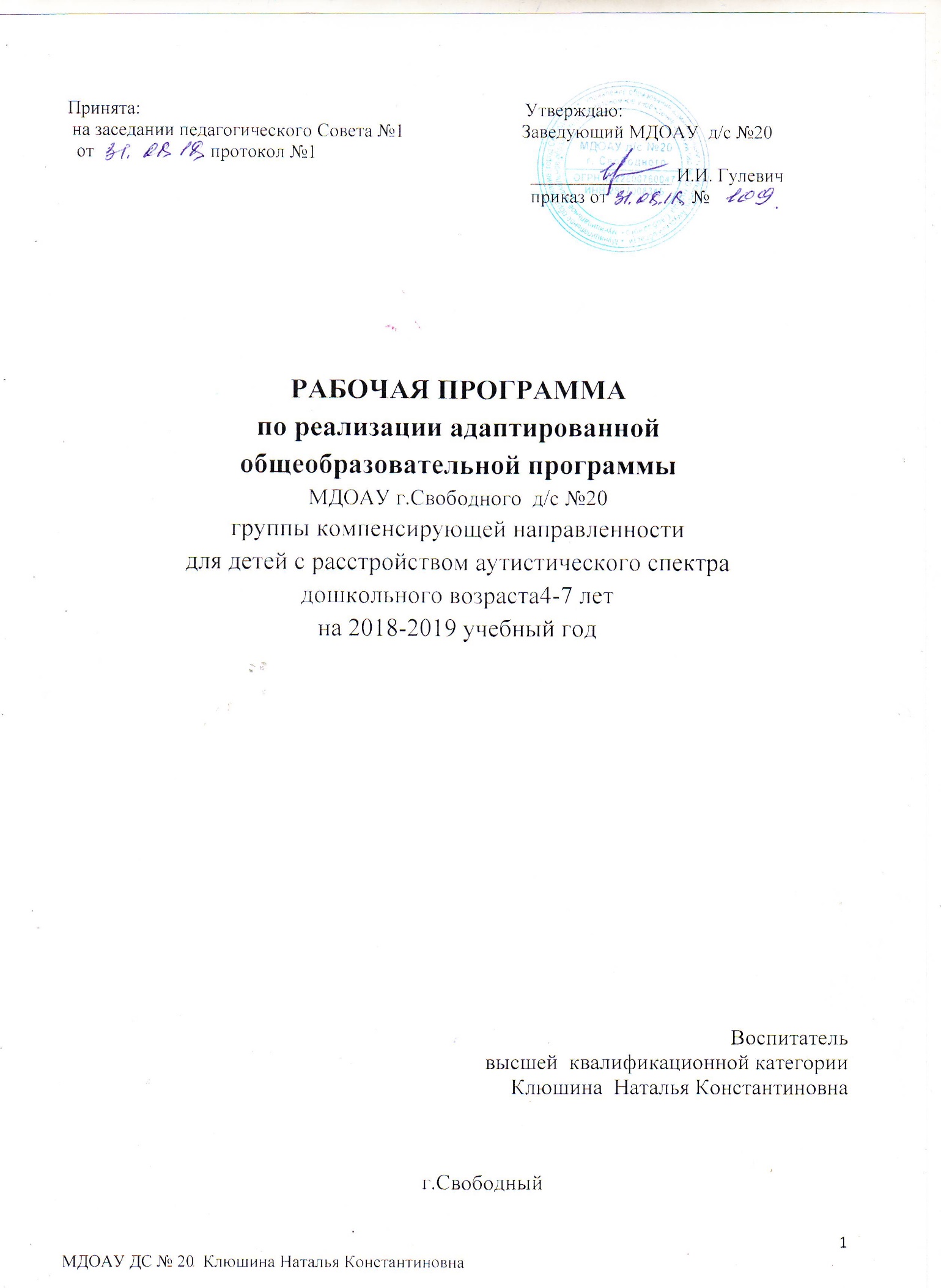 СодержаниеЦЕЛЕВОЙ РАЗДЕЛ1.1 Пояснительная запискаНа современном этапе концепция развития дошкольного образования предъявляет новые требования к дошкольным образовательным организациям. Ведущим направлением развития дошкольного учреждения, является внедрение инклюзивной практики в его работу. Это означает, обеспечение равного доступа к образованию для всех обучающихся с учетом разнообразия образовательных потребностей и индивидуальных возможностей личности, включение её во все возможные и необходимые сферы социума».     В соответствии с Законом об образовании N 273-ФЗ «Содержание дошкольного образования и условия организации обучения и воспитания детей с ограниченными возможностями здоровья определяются адаптированной образовательной программой…»Представленная рабочая программа группы компенсирующей направленности №2 (3 - 7 лет) (далее Программа) ориентирована на детей с аутизмом и расстройствами аутистического спектра (далее РДА и РАС) с учетом особенностей их психофизического развития, индивидуальных возможностей и обеспечивает коррекцию нарушений развития и социальную адаптацию указанных детей, используя специальные условия, включающие:- специальные образовательные программы и методы обучения и воспитания; специальные учебные пособия и дидактические материалы;- специальные технические средства обучения коллективного и индивидуального пользования;- проведение индивидуальных занятий коррекционной направленности.Программа разработана с целью реализации адаптированной образовательной программы дошкольного образования, направлена на дополнение содержания методического комплекса «От рождения до школы» (под редакцией Н.Е. Вераксы, Т.С. Комаровой. М.А. Васильевой) (М.: МОЗАИКА - СИНТЕЗ, 2015). с включением коррекционно – развивающего направления. Программа создавалась на основе следующих документов и программ: Приказ Министерства образования и науки Российской Федерации от 30.08.2013 г. №1014 «Об утверждении порядка организации и осуществления образовательной деятельности по основным общеобразовательным программам – образовательным программам дошкольного образования»; СанПиН 2.4.1.3049-13 от 15.05.2013 г. «Санитарно-эпидемиологические требования к устройству, содержанию и организации режима работы в дошкольных образовательных организациях»; Приказ Министерства образования и науки РФ от 17.10.2013 г. № 1155 «Об утверждении федерального государственного образовательного стандарта дошкольного образования»; Примерной основной образовательной программой дошкольного образования, одобренная решением федерального учебно- методического объединения по общему образованию.- Рекомендации, изложенные в Письме Министерства образования России от 27.03. 2000 № 27/901-6 «О психолого-медико-педагогическом консилиуме (ПМПк) образовательного учреждения».    Примерной основной образовательной программы «От рождения до школы» (под редакцией Н.Е. Вераксы, Т.С. Комаровой. М.А. Васильевой) (М.: МОЗАИКА - СИНТЕЗ, 2015); При разработке отдельных глав программы использованы материалы методических рекомендаций: «Реализация ФГОС дошкольного образования: модель основной образовательной программы дошкольного учреждения» (автор Скоролупова Оксана Алексеевна, руководитель Центра дошкольного образования издательства «Просвещение», член рабочей группы по разработке ФГОС ДО, член Экспертного Совета по дошкольному 4 образованию Государственной Думы Федерального Собрания Российской Федерации),Рабочая программа группы №2 (4-7 лет) (далее Программа) ориентирована на обучение, воспитание и развитие детей с ограниченными возможностями здоровья с учетом их индивидуальных, возрастных, физиологических, психологических, интеллектуальных и других особенностей, образовательных потребностей и возможностей. Программа состоит из обязательной части и части, формируемой участниками образовательных отношений. Обе части являются взаимодополняющими и необходимыми с точки зрения реализации требований Стандарта. Группу компенсирующей направленности посещают дети саутизмом и расстройствами аутистического спектраот 4 до 7 лет (ОВЗ). Состояние здоровья детей с ОВЗ препятствует освоению всех или некоторых разделов образовательной программы дошкольной организации вне специальных условий воспитания и обучения. Программа включает обязательную часть и часть, формируемую участниками образовательных отношений. С детьми в части, формируемой участниками образовательных отношений, реализуется «Программа воспитания и обучения дошкольников с интеллектуальной недостаточностью» Баряевой Л. Б., Гаврилушкиной О. П.Обе части являются взаимодополняющими и необходимыми с точки зрения реализации требований Федерального  государственного образовательного стандарта дошкольного образования. Обязательная часть Программы предполагает комплексность подхода, обеспечивая развитие детей во всех пяти взаимодополняющих образовательных областям: социально-коммуникативное развитие; познавательное развитие; речевое развитие; художественно-эстетическое развитие; физическое развитие.Единство указанных направлений позволит обеспечить эффективность коррекционно-развивающего воспитания и подготовки к школе детей с аутизмом и расстройствами аутистического спектра к школе. Во исполнение ФГОС дошкольного образования объем обязательной части Программы составляет не менее 60% от ее общего объема; части, формируемой участниками образовательных отношений, не более 40%. Данная часть Программы учитывает образовательные потребности, интересы и мотивы детей, членов их семей и педагогов.Обязательная часть Программы разработана на основе образовательной программы  дошкольного образования «От рождения до школы». Обязательная часть Программы предполагает комплексность подхода, обеспечивает развитие детей во всех пяти образовательных областях и представлена в соответствии с примерной основной образовательной программой дошкольного образования и примерной образовательной программой дошкольного образованияПрограмма реализуется на государственном языке Российской Федерации.Режим работы дошкольной организации пятидневный, с 10часовым пребыванием детей с 7.30 до 17.30. Программа реализовывается в течении всего времени пребывания детей в дошкольной организации – 10 часов.1.1.1. Цели и задачи реализации Программы.Основными целями МДОАУ д/с № 20  г.Свободный для детей с аутизмом и расстройствами аутистического спектра(далее РАС) являются: создание условий для развития эмоционального, социального и интеллектуального потенциала ребенка и формирование его позитивных личностных качеств. Содержание и методы коррекционно-воспитательной работы предполагает комплекс мер, направленных на всестороннее развитие личности, на компенсацию различных недостатков детей с РАС.Цель реализации Программы – разностороннее развитие детей с аутизмом и расстройствами аутистического спектра с учетом их возрастных и индивидуальных особенностей, в том числе достижение детьми дошкольного возраста уровня развития, необходимого и достаточного для успешного освоения ими образовательных программ начального общего образования на основе индивидуального подхода и специфичных видов деятельности.  Задачи реализации Программы:- Охрана и укрепление физического и психического здоровья детей, в том числе их эмоционального благополучия.- Обеспечение равных возможностей для полноценного развития каждого ребенка в период дошкольного детства независимо от места жительства, пола, нации, языка, социального статуса, психофизиологических и других особенностей (в том числе ограниченных возможностей здоровья).- Создание благоприятных условий развития детей в соответствии с их возрастными и индивидуальными особенностями и склонностями, развития способностей и творческого потенциала каждого ребенка как субъекта отношений с самим собой, другими детьми, взрослыми и миром.- Создание ребенку с РАС возможности для осуществления содержательной деятельности в условиях, оптимальных для его всестороннего и своевременного психического развития;- Коррекция (исправление или ослабление) негативных тенденций развития;- Стимулирование и обогащение развития во всех видах деятельности (познавательной, игровой, продуктивной, трудовой);- Формирование социокультурной среды, соответствующей возрастным, индивидуальным, психологическим и физиологическим особенностям детей с РАС;- Обеспечение психолого-педагогической поддержки семьи и повышения компетентности родителей (законных представителей) в вопросах развития и образования, охраны и укрепления здоровья детей с РАС.  Эти задачи реализуются педагогическим коллективом согласно Учебному плану в соответствии с программой Баряевой Л. Б., Гаврилушкиной О. П., «Программа воспитания и обучения дошкольников с интеллектуальной недостаточностью».Программа обеспечит развитие личности детей дошкольного возраста в различных видах общения и деятельности в следующих образовательных областях: -социально-коммуникативное развитие;- познавательное развитие;- речевое развитие;- художественно-эстетическое развитие;- физическое развитие. 1.1.2.Принципы и подходы к формированию ПрограммыВ основе реализации Программы лежат основные подходы:• культурно-исторический (Л.И.Божович, Л.С.Выготский, А.В.Запорожец, А.Н.Леонтьев, Д.Б.Эльконин и др.);• деятельностный (А.В.Запорожец, А.Н.Леонтьев, С.Л.Рубинштейн и др.);• личностный (Л.И.Божович, Л.С.Выготский, В.В.Давыдов, А.Н.Леонтьев, В.А.Петровский и др.)В соответствии со Стандартом Программа построена на следующих принципах:1. Поддержка разнообразия детства. Современный мир характеризуется возрастающим многообразием и неопределенностью, отражающимися в самых разных аспектах жизни человека и общества. Многообразие социальных, личностных, культурных, языковых, этнических особенностей, религиозных и других общностей, ценностей и убеждений, мнений и способов их выражения, жизненных укладов особенно ярко проявляется в условиях Российской Федерации – государства с огромной территорией, разнообразными природными условиями, объединяющего многочисленные культуры, народы, этносы. Возрастающая мобильность в обществе, экономике, образовании, культуре требует от людей умения ориентироваться в этом мире разнообразия, способности сохранять свою идентичность и в то же время гибко, позитивно и конструктивно взаимодействовать с другими людьми, способности выбирать и уважать право выбора других ценностей и убеждений, мнений и способов их выражения. Принимая вызовы современного мира, Программа рассматривает разнообразие как ценность, образовательный ресурс и предполагает использование разнообразия для обогащения образовательного процесса. Организация выстраивает образовательную деятельность с учетом региональной специфики, социокультурной ситуации развития каждого ребенка, его возрастных и индивидуальных особенностей, ценностей, мнений и способов их выражения.2. Сохранение уникальности и самоценности детства как важного этапа в общем развитии человека.Самоценность детства – понимание детства как периода жизни значимого самого по себе, значимого тем, что происходит с ребенком сейчас, а не тем, что этот этап является подготовкой к последующей жизни. Этот принцип подразумевает полноценное проживание ребенком всех этапов детства (младенческого, раннего и дошкольного детства), обогащение (амплификацию) детского развития.3. Позитивная социализация ребенка предполагает, что освоение ребенком культурных норм, средств и способов деятельности, культурных образцов поведения и общения с другими людьми, приобщение к традициям семьи, общества, государства происходят в процессе сотрудничества со взрослыми и другими детьми, направленного на создание предпосылок к полноценной деятельности ребенка в изменяющемся мире.4. Личностно-развивающий и гуманистический характер взаимодействия взрослых(родителей(законных представителей), педагогических и иных работников Организации) и детей.Такой тип взаимодействия предполагает базовую ценностную ориентацию на достоинство каждого участника взаимодействия, уважение и безусловное принятие личности ребенка, доброжелательность, внимание к ребенку, его состоянию, настроению, потребностям, интересам. Личностно-развивающее взаимодействие является неотъемлемой составной частью социальной ситуации развития ребенка в организации, условием его эмоционального благополучия и полноценного развития.5. Содействие и сотрудничество детей и взрослых, признание ребенка полноценным участником (субъектом) образовательных отношений. Этот принцип предполагает активное участие всех субъектов образовательных отношений – как детей, так и взрослых – в реализации программы. Каждый участник имеет возможность внести свой индивидуальный вклад в ход игры, занятия, проекта, обсуждения, в планирование образовательного процесса, может проявить инициативу. Принцип содействия предполагает диалогический характер коммуникации между всеми участниками образовательных отношений. Детям предоставляется возможность высказывать свои взгляды, свое мнение, занимать позицию и отстаивать ее, принимать решения и брать на себя ответственность в соответствии со своими возможностями.6. Сотрудничество Организации с семьей. Сотрудничество, кооперация с семьей, открытость в отношении семьи, уважение семейных ценностей и традиций, их учет в образовательной работе являются важнейшим принципом образовательной программы. Сотрудники Организации должны знать об условиях жизни ребенка в семье, понимать проблемы, уважать ценности и традиции семей воспитанников. Программа предполагает разнообразные формы сотрудничества с семьей как в содержательном, так и в организационном планах.7. Сетевое взаимодействие с организациями социализации, образования, охраны здоровья и другими партнерами, которые могут внести вклад в развитие и образование детей, а также использование ресурсов местного сообщества и вариативных программ дополнительного образования детей для обогащения детского развития. Программа предполагает, что Организация устанавливает партнерские отношения не только с семьями детей, но и с другими организациями и лицами, которые могут способствовать обогащению социального и/или культурного опыта детей, приобщению детей к национальным традициям (посещение театров, музеев, освоение программ дополнительного образования), к природе и истории родного края; содействовать проведению совместных проектов, экскурсий, праздников, посещению концертов, а также удовлетворению особых потребностей детей, оказанию психолого- педагогической и/или медицинской поддержки в случае необходимости (центры семейного консультирования и др.).8. Индивидуализация дошкольного образования предполагает такое построение образовательной деятельности, которое открывает возможности для индивидуализации образовательного процесса, появления индивидуальной траектории развития каждого ребенка с характерными для данного ребенка спецификой и скоростью, учитывающей его интересы, мотивы, способности и возрастно-психологические особенности. При этом сам ребенок становится активным в выборе содержания своего образования, разных форм активности. Для реализации этого принципа необходимы регулярное наблюдение за развитием ребенка, сбор данных о нем, анализ его действий и поступков; помощь ребенку в сложной ситуации; предоставление ребенку возможности выбора в разных видах деятельности, акцентирование внимания на инициативности, самостоятельности и активности ребенка.9. Возрастная адекватность образования. Этот принцип предполагает подбор педагогом содержания и методов дошкольного образования в соответствии с возрастными особенностями детей. Важно использовать все специфические виды детской деятельности (игру, коммуникативную и познавательно-исследовательскую деятельность, творческую активность, обеспечивающую художественно-эстетическое развитие ребенка), опираясь на особенности возраста и задачи развития, которые должны быть решены в дошкольном возрасте. Деятельность педагога должна быть мотивирующей и соответствовать психологическим законам развития ребенка, учитывать его индивидуальные интересы, особенности и склонности.10. Развивающее вариативное образование. Этот принцип предполагает, что образовательное содержание предлагается ребенку через разные виды деятельности с учетом его актуальных и потенциальных возможностей усвоения этого содержания и совершения им тех или иных действий, с учетом его интересов, мотивов и способностей. Данный принцип предполагает работу педагога с ориентацией на зону ближайшего развития ребенка (Л.С. Выготский), что способствует развитию, расширению как явных, так и скрытых возможностей ребенка.11. Полнота содержания и интеграция отдельных образовательных областей. В соответствии со Стандартом Программа предполагает всестороннее социально- коммуникативное, познавательное, речевое, художественно-эстетическое и физическое развитие детей посредством различных видов детской активности. Деление Программы на образовательные области не означает, что каждая образовательная область осваивается ребенком по отдельности, в форме изолированных занятий по модели школьных предметов. Между отдельными разделами Программы существуют многообразные взаимосвязи: познавательное развитие тесно связано с речевым и социально-коммуникативным, художественно-эстетическое – с познавательным и речевым и т.п. Содержание образовательной деятельности в одной конкретной области тесно связано с другими областями. Такая организация образовательного процесса соответствует особенностям развития детей раннего и дошкольного возраста.12. Инвариантность ценностей и целей при вариативности средств реализации и достижения целей Программы. Стандарт и Программа задают инвариантные ценности и ориентиры, с учетом которых Организация должна разработать свою основную образовательную программу и которые для нее являются научно-методическими опорами в современном мире разнообразия и неопределенности. При этом Программа оставляет за Организацией право выбора способов их достижения, выбора образовательных программ, учитывающих многообразие конкретных социокультурных, географических, климатических условий реализации Программы, разнородность состава групп воспитанников, их особенностей и интересов, запросов родителей (законных представителей), интересов и предпочтений педагогов и т.п.Принципы коррекционно – развивающего процесса: 1. Системность коррекционных, профилактических и развивающих задач. Соблюдение означенного принципа не позволяет ограничиваться решением лишь актуальных на сегодняшний день трудностей и требует учета ближайшего прогноза развития ребенка и создания благоприятных условий для наиболее полной реализации его потенциальных возможностей. Иными словами, задачи коррекционной программы должны быть сформулированы как система задач трех уровней: коррекционного (исправление отклонений, нарушений развития, разрешение трудностей), профилактического и развивающего (оптимизация, стимулирование и обогащение содержания развития).2. Единство диагностики и коррекции. Этот принцип отражает целостность процесса оказания коррекционной психолого-педагогической помощи ребенку. Он предполагает обязательное комплексное диагностическое обследование ребенка и на основе его результатов определение целей и задач индивидуальной коррекционно-развивающей программы. При этом осуществляется постоянный контроль за развитием ребёнка, что позволяет внести необходимые коррективы в обучающие программы.3. Приоритетность коррекции каузального типа. В зависимости от цели и направленности можно выделить два типа коррекции: симптоматическую и каузальную. Симптоматическая коррекция направлена на преодоление внешних проявлений трудностей развития. Каузальная – предполагает устранение причин, лежащих в основе трудностей воспитания и развития. При несомненной значимости обоих типов коррекции приоритетной следует считать каузальную.4. Деятельностный принцип коррекции. Данный принцип означает, что генеральным способом коррекционно-развивающего воздействия является организация активной деятельности ребенка и создание оптимальных условий для ориентировки ребенка в конкретной ситуации.5. Учет возрастно-психологических и индивидуальных особенностей ребенка. Согласно этому принципу следует учитывать соответствие хода развития ребенка, психического и личностного, нормативному, памятуя в то же время об уникальности, неповторимости, своеобразии каждой личности.6. Комплексность методов психологического воздействия. Этот принцип позволяет говорить о необходимости использования как в обучении, так и воспитании детей с особыми потребностями всего многообразия методов, приемов, средств. К их числу можно отнести и те, что получили в теории и практике коррекции в последние годы наибольшее распространение и признание. Это методы игровой коррекции: методы песко-, игротерапии; методы модификации поведения (поведенческий тренинг).7. Активное привлечение ближайшего социального окружения к работе с ребенком. Перенос нового позитивного опыта, полученного ребенком на коррекционных занятиях, в реальную жизненную практику возможен лишь при условии готовности ближайших партнеров ребенка принять и реализовать новые способы общения и взаимодействия с ним, поддержать ребенка в его саморазвитии и самоутверждении.Перечисленные принципы позволяют наметить стратегию и направления коррекционно-развивающей деятельности и прогнозировать степень ее успешности. 1. Развитие динамичности восприятия. В ходе коррекционно-развивающих занятий этот принцип успешно реализуется через задания с постепенно нарастающей трудностью; через включение упражнений, при выполнении которых внимание ребенка обращается на разные признаки, свойства и состояния изучаемого предмета; через разнообразие типов выполняемых заданий и смену видов деятельности детей.2. Продуктивность обработки информации. Смысл этого принципа состоит в том, чтобы обеспечить обучающемуся полноценное усвоение учебной информации на основе переноса предлагаемых педагогом способов обработки информации. Тем самым развивается механизм самостоятельного поиска, выбора и принятия решения, т.е. способность самостоятельного и адекватного реагирования на определенные условия.3. Развитие и коррекция высших психических функций. Реализация этого принципа возможна через выполнение заданий с опорой на несколько анализаторов и включение в занятие специальных упражнений по коррекции высших психических функций. Система таких упражнений в условиях коррекции дефектов детей придается особое значение.4. Обеспечение мотивации к учению. Этот принцип предполагает обеспечение постоянного интереса ребенка к тому, что ему предлагают выполнить в виде учебного задания.5. Концентрический. В коррекционно-развивающей работе целесообразно применять концентрическую систему изучения материала, где каждый последующий концентр включает в себя постепенно усложняющуюся совокупность всех подсистем.Необходимость учета обозначенных принципов очевидна, поскольку они дают возможность обеспечить целостность, последовательность и преемственность задач и содержания обучающей и развивающей деятельности. Кроме того, их учет позволяет обеспечить комплексный подход к устранению у ребенка проблем в развитии.Характеристики особенностей развития детей.Дошкольное учреждение посещают семь детей с РАС, испытывающие трудности в усвоении дошкольной программы.       Детей с ранним детским аутизмом (РДА) отличает снижение способности к установлению эмоционального контакта, коммуникации и социальному развитию.  Для таких детей типичны трудности установления глазного контакта, взаимодействия взглядом, мимикой, интонацией. Обычны сложности в выражении ребенком своих эмоциональных состояний и понимании им состояния других людей, связи происходящих событий, в построении целостной картины мира, присутствует фрагментарность в восприятии и понимании происходящего. Характерна стереотипность в поведении, связанная со стремлением сохранить постоянные, привычные условия жизни, сопротивление малейшим изменениям в обстановке, страх перед ними, поглощённость однообразными - стереотипными действиями. Игра аутичного ребенка сводится обычно к манипуляциям с предметами,  чаще всего отсутствуют даже зачатки сюжетной игры. Такие дети плохо могут организовать себя, у них слабо развита функция регуляции и контроля поведения, при повышении активности они легко срываются в генерализованное возбуждение. Характерна так же особая задержка и нарушение развития речи, особенно её коммуникативной функции. Общими для них являются проблемы эмоционально-волевой сферы и трудности в общении, которые определяют их потребность в сохранении постоянства в окружающем мире и стереотипность собственного поведения. У детей с РАС ограничены когнитивные возможности, и, прежде всего, это трудности переключения с одного действия на другое, за которыми стоит инертность нервных процессов, проявляющаяся в двигательной, речевой, интеллектуальной сферах. Наиболее трудно преодолевается инертность в мыслительной сфере, что необходимо учитывать при организации образовательной деятельности детей с РАС. Для детей с РАС важна длительность и постоянство контактов с педагогом и педагогом (тьютором). Вследствие особенностей восприятия, обучение в среде нормативно развивающихся сверстников не является простым и легким процессом для аутичного ребенка. Аутичному ребенку, у которого часто наблюдаются отставание в развитии речи, низкая социальная мотивация, а  также гипер- или гипочувствительность к отдельным раздражителям, сложно установить контакт со сверстниками без помощи взрослого, поэтому сопровождение его педагогом (тьютором) может стать основным, если не самым необходимым компонентом, который приведет к успеху в процессе социализации.           К особым образовательным потребностям детей с нарушениями аутистического спектра (по О. С. Никольской) относятся потребности: • в периоде индивидуализированной подготовки к обучению; • в индивидуально дозированном введении в ситуацию обучения в группе детей; • в специальной работе педагога по установлению и развитию эмоционального контакта с ребенком, позволяющего оказать ему помощь в осмыслении происходящего, соотнесении общего темпа группы с индивидуальным; • в создании условий обучения, обеспечивающих сенсорный и эмоциональный комфорт ребенка; • в дозировании введения в жизнь ребенка новизны и трудностей; • в дозированной подаче новой информации с учетом темпа и работоспособности ребенка; • в четком соблюдении режима дня, представленного в виде символов и пиктограмм (в зрительном доступе ребенка), и упорядоченной предметнопространственной образовательной среде; • в специальной отработке форм адекватного поведения ребенка, навыков коммуникации и взаимодействия со взрослым; • в сопровождении педагога (тьютора) при наличии поведенческих нарушений; • в создании адаптированной образовательной программы; • в постоянной помощи ребенку в осмыслении усваиваемых знаний и умений; • в проведении индивидуальных и групповых занятий с психологом,  дефектологом и логопедом; • в организации занятий, способствующих формированию представлений об окружающем мире, отработке средств коммуникации и социально-бытовых навыков; • в психологическом сопровождении, оптимизирующем взаимодействие ребенка с педагогами и детьми; • в психологическом сопровождении, отлаживающем взаимодействие семьи и образовательной организации и с родителями нормально развивающихся детей; • в индивидуально дозированном и постепенном расширении образовательного пространства ребенка за пределы образовательной организации. О. С. Никольской в 1985 — 1987 годах выделены четыре основные группы раннего детского аутизма. Критериями деления избраны характер и степень нарушения взаимодействия с внешней средой — по существу, тип самого аутизма. 1-я группа — дети с отрешенностью от внешней среды.Относящиеся к этой группе дети характеризуются наиболее тяжелыми нарушениями психического тонуса и произвольной деятельности. Они наиболее тяжелы в проявлениях аутизма: не имеют потребности в контактах, не овладевают навыками социального поведения. У них не наблюдаются стереотипные действия, нет стремления к поддержанию привычного постоянства окружающей среды. В первые годы жизни этих детей отличают следующие признаки: застывший взгляд, отсутствие ответа на улыбку матери, отсутствие чувства голода, холода, реакции на боль. Они не требуют внимания родителей, хотя полностью беспомощны, почти или совсем не владеют навыками самообслуживания, примитивной игрой. Нередко подозреваются в глухоте или слепоте   из-за того, что не откликаются на зов, не оборачиваются на источник звука, не следят взглядом за предметом. Эти дети мутичны.  Дети первой группы демонстрируют наиболее выраженные нарушения в развитии: не развивается индивидуальная избирательность в контактах с миром; мало проявляется привязанность к близким; поведение остается по преимуществу полевым, ребенок просто блуждает по комнате, чаще всего у него нет никаких собственных занятий, игр, хотя бы в форме направленных манипуляций сенсорным игровым материалом. Родные оказываются не в состоянии управлять ребенком – не могут привлечь его внимание, организовать взаимодействие, они лишь физически его удерживают. Кроме того, становится понятно, что случайно произносимые слова не обещают скорого развития речи, не формируются навыки самообслуживания. За ребенком приходится постоянно следить, потому что он подвергает себя опасности, не просит есть и пить, не дает знать о боли, недомогании, может бежать, не глядя по сторонам, не учитывая, успевают ли за ним родные. В условиях интенсивной психолого-педагогической коррекции у таких детей могут быть сформированы элементарные навыки самообслуживания, но их социальная адаптация затруднена даже в домашних условиях. 2-я группа — дети с отвержением внешней среды.Они более активны, чем дети 1-й группы: избирательно контактны со средой, реагируют на холод, голод, боль, им свойственны переживания удовольствия и неудовольствия. Страхи перед окружающим у них сильнее, чем у других детей с ранним детским аутизмом. При изменении привычной окружающей обстановки у таких детей наблюдаются аффекты, страхи, протест, плач. С тревогой и многочисленными страхами могут бороться аутостимуляцией положительных ощущений при помощи многочисленных стереотипии: двигательных (прыжки, взмахи руками, раскачивания, перебежки и т. д.), речевых (скандирование слов, стихов, эхолалия), сенсорных (самораздражёние зрения, слуха, трясение тряпочек, веревочек, закручивание шнурков и т. д.). Таким образом, они заглушают неприятные воздействия извне.  Ребенок второй группы к этому возрасту формирует наиболее узкую избирательность в контактах с миром: стремится полностью контролировать происходящее, требует сохранения в нем постоянства. Определяется жесткая избирательность в еде, одежде, маршрутах прогулок, способах контакта с родными; фиксируются множественные страхи и запреты. Нарушение привычного порядка переживается как нестерпимая физическая боль, рождающая реакции страха, генерализованной агрессии, часто самоагрессии. Успокоить ребенка может только восстановление порядка. Он также стремится контролировать поведение своих близких, прежде всего мамы, которая в это время практически не может отвлечься от него. Отсутствие мамы вызывает не только тяжелые ситуативные поведенческие реакции – даже за кратковременной разлукой может последовать общий регресс развития ребенка. Помимо тяжелых аффективных проблем очевидной становится задержка в когнитивном развитии, и прежде всего в речевом. Ребенок пользуется короткой стереотипной фразой-штампом. У него формируются многочисленные стереотипные действия, моторные и речевые, которых не бывает у обычных детей, и таким образом, патология развития становится очевидной.    У детей отмечается однообразие игры, задержка в формировании навыков самообслуживания, возможны двигательные возбуждения (вспышки агрессии, паническое бегство без учета опасности). Обычно малодоступны контакту, отвечают односложно или молчат, иногда что-то шепчут. Спонтанно у них вырабатываются лишь самые простейшие стереотипные реакции на окружающее, речевые штампы. Часто наблюдается примитивная "симбиотическая" связь с матерью, основанная на необходимости ежеминутного ее присутствия. При адекватной длительной коррекции дети 2-й группы могут быть подготовлены к обучению во вспомогательной (иногда в массовой) школе. 3-я группа — дети с замещением внешней среды.Эти дети имеют более сложные формы защиты от переживаний и страхов, выражающиеся в формировании патологических влечений, в компенсаторных фантазиях. Их поведение ближе к психо-патоподобному. Для них характерна более развернутая монологическая речь, однако к диалогу такие дети не способны. Низка способность к сопереживанию, эмоциональные связи с близкими недостаточны. Возможны вспышки агрессии как способ обратить на себя внимание: могут хватать за волосы, за лицо. Лучше адаптированы в быту, без больших затруднений осваивают навыки самообслуживания. Дети третьей группы при внешне блестящем речевом и интеллектуальном развитии к этому возрасту начинают проявлять крайне неуживчивый характер, гротескное стремление во всем настоять на своем, невозможность изменить намеченную программу действий. Нарастает конфликтность в отношениях, становится очевидной невозможность организовать взаимодействие, привлечь внимание детей к тому, что не находится в русле их увлечений. Они не слушают других, не отслеживают их реакцию, при владении сложными речевыми формами удивляет их неспособность к диалогу. Дети живут в русле увлечений, которые имеют либо не подходящий их возрасту отвлеченный высокоинтеллектуальный характер, либо вообще непонятны и неприятны близким. Ребенок может одержимо проговаривать (прорисовывать, проигрывать) сюжеты, в которых ищет не разрешения неприятных впечатлений, как это характерно для дошкольников, а, наоборот, с удовольствием сосредоточивается на шокирующих деталях. Кроме того, эти увлечения стереотипны, ребенок проигрывает одно и то же неприятное впечатление. Заметив, что это вызывает у взрослых негативную реакцию, ребенок может начать провоцировать ее, раздражение или гнев близких могут доставлять ему удовольствие. Уже в дошкольном возрасте возможно накопление информации в областях, связанных со стереотипными увлечениями, проявление отдельных интеллектуальных способностей. Вместе с тем аутистические установки оборачиваются и здесь общей задержкой развития, фрагментарностью представлений об окружающем, крайней социальной наивностью и бытовой неприспособленностью. Все больше проявляются трудности организации обучения, общая моторная и, в особенности, ручная неловкость. Нарушения возможности взаимодействовать с людьми в наибольшей степени касаются общения со сверстниками. Потенциально дети могут хорошо к ним относиться, но на практике не способны войти в общую игру, стремятся жестко диктовать свои условия, конфликтны и агрессивны, хотя агрессия проявляется, как правило, в вербальной форме. У близких возникает опасение, что обучение в массовой школе, среди обычных детей может быть недоступно для их высокоинтеллектуального ребенка. Дети 3-й группы при активной медико-психолого-педагогической коррекции могут быть подготовлены к обучению в массовой школе. 4-я группа — дети со сверхтормозимостью окружающей средой.У детей этой группы менее высок аутистический барьер, меньше патология аффективной и сенсорной сфер. Более выражены неврозоподобные расстройства: тормозимость, робость, пассивность, пугливость в контактах, сверхосторожность. Активно усваивают поведенческие штампы, формирующие образцы правильного социального поведения. Игра тихая и малоподвижная. Особенно чувствительны к отрицательному отношению взрослых, резкой форме замечаний. Их настроение и поведение зависят от эмоционального состояния близких. Уходят от контактов при изменении стереотипов. Любят природу, нежную музыку, мелодичные стихи. Дети именно этой группы часто обнаруживают парциальную одаренность. Дети четвертой группы в это время демонстрируют прежде всего задержку в развитии. Сохраняется огромная эмоциональная незрелость – дети крайне устают и истощаются от впечатлений, легко перевозбуждаются, особенно находясь в группе других детей, становятся неуправляемыми и в это время могут выглядеть дурашливыми. Их речь остается бедной и аграмматичной, интонационно невыразительной, они не сразу понимают обращенную к ним инструкцию. Закрепляются сомнения в интеллектуальной состоятельности. При проявляемой иногда ситуативной сообразительности, особенно в разрешении сенсомоторных задач, дети с трудом обучаются, плохо сосредотачиваются, теряются при малейшем нарушении порядка взаимодействия. Проявляется экстремальная зависимость от взрослых, от их состояния, требуется постоянная эмоциональная поддержка и помощь в организации деятельности. Дети 4-й группы могут быть подготовлены к обучению в массовой школе, а в небольшой части случаев — обучаться в ней и без предварительной специальной подготовки. Таким образом, отмечено, что дошкольный возраст от 4 до 6 лет – это период наиболее выраженных, «классических» проявлений детского аутизма. Это время сложившейся картины проявлений синдрома. Ребенок уже сформировал способы аутистической защиты от вмешательства в его жизнь. К  этому времени окончательно складываются и основные черты разных групп синдрома: сам аутизм как глубокая отрешенность, негативизм, поглощенность странными увлечениями или экстремальные трудности организации взаимодействия и жесткая стереотипность (стремление отстоять неизменность в окружающем, собственные стереотипные действия). Этот возраст является, возможно, самым тяжелым периодом жизни для близких таких детей. Попытки активного вмешательства взрослых в жизнь ребенка, нарушения сложившегося стереотипа жизни обычно заканчиваются драматически: фиксируется негативизм ребенка, нарастают страхи, увеличиваются частота и интенсивность агрессивных и самоагрессивных реакций, усиливаются и совершенствуются стереотипные способы аутостимуляции, закрывающие его от окружающего мира.    Взрослые снова и снова переживают ощущение беспомощности, невозможности научить ребенка, успокоить его, уберечь от тяжелых переживаний. Родители детей всех описанных выше групп в это время уже ясно понимают, что у ребенка существуют серьезные проблемы в развитии и начинают искать помощи у специалистов. Проблемы эти, однако, как уже упоминалось, проявляются по-разному.1.2 Планируемые результаты освоения Программы1.2.1.Целевые ориентиры на этапе завершения освоения Программы.Планируемые результаты развития детей дошкольного возраста разработаны на основании культурно-исторического и системно-деятельностного подходов, которые позволяют рассматривать развитие личности ребенка в единстве его познавательных, эмоционально-личностных и поведенческих качеств. Планируемые результаты представляют собой целевые ориентиры для дошкольной ступени образования, описывающие достижения ребенка к концу каждой возрастной ступени. В ходе сотрудничества ребенка со взрослыми и сверстниками осуществляется процесс развития личности ребенка, результатом которого является решение актуальных для каждого возрастного этапа «задач развития». Полноценная реализация этих «задач развития» обеспечивается гармоничным взаимодействием всех институтов социализации (детскогосада, школы, семьи, учреждений дополнительного образования), осуществляющих обучение и воспитание детей дошкольного возраста.            Требования Стандарта к результатам освоения адаптированной основной образовательной программы представлены в виде целевых ориентиров дошкольного образования, которые представляют собой социально-нормативные возрастные характеристики возможных достижений ребенка на этапе завершения уровня дошкольного образования.  К целевым ориентирам дошкольного образования относятся следующие социально-нормативные возрастные характеристики возможных достижений ребёнка:  1.2.2. Целевые ориентиры на этапе завершения дошкольного образованияРебёнок овладевает основными культурными способами деятельности, проявляет инициативу и самостоятельность в разных видах деятельности - игре, общении, познавательно-исследовательской деятельности, конструировании и др.; способен выбирать себе род занятий, участников по совместной деятельности; Ребёнок обладает установкой положительного отношения к миру, к разным видам труда, другим людям и самому себе, обладает чувством собственного достоинства; активно взаимодействует со сверстниками и взрослыми, участвует в совместных играх. Способен договариваться, учитывать интересы и чувства других, сопереживать неудачам и радоваться успехам других, адекватно проявляет свои чувства, в том числе чувство веры в себя, старается разрешать конфликты; Ребёнок обладает развитым воображением, которое реализуется в разных видах деятельности, и прежде всего в игре; ребёнок владеет разными формами и видами игры, различает условную и реальную ситуации, умеет подчиняться разным правилам и социальным нормам; Ребёнок достаточно хорошо владеет устной речью, может выражать свои мысли и желания, может использовать речь для выражения своих мыслей, чувств и желаний, построения речевого высказывания в ситуации общения, может выделять звуки в словах, у ребёнка складываются предпосылки грамотности; У ребёнка развита крупная и мелкая моторика; он подвижен, вынослив, владеет основными движениями, может контролировать свои движения и управлять ими; Ребёнок способен к волевым усилиям, может следовать социальным нормам поведения и правилам в разных видах деятельности, во взаимоотношениях со взрослыми и сверстниками, может соблюдать правила безопасного поведения и личной гигиены; Ребёнок проявляет любознательность, задаёт вопросы взрослым и сверстникам, интересуется причинно-следственными связями, пытается самостоятельно придумывать объяснения явлениям природы и поступкам людей; склонен наблюдать, экспериментировать. Обладает начальными знаниями о себе, о природном и социальном мире, в котором он живёт; знаком с произведениями детской литературы, обладает элементарными представлениями из области живой природы, естествознания, математики, истории и т.п.;  Ребёнок способен к принятию собственных решений, опираясь на свои знания и умения в различных видах деятельности.             1.2.3. Промежуточные планируемые результатыребенок способен заинтересоваться определенными видами деятельности, наблюдает за процессом лепка и рисование; способен совершать простые действия с материалами (например, берет в руки тесто и манипулирует с ним) и повторять определенные движения (возможно, с помощью взрослого);оставляет следы от краски на бумаге, рисует линии фломастером, краской, размазывает пластилин, участвует в совместном рисовании с взрослым; группирует предметы по цвету и по форме; складывает разрезные картинки из 4-х частей; собирает пазлы с помощью взрослого и ребенка; выкладывает чередующийся ряд;умеет извлекать звуки различными способами;способен приобщаться к ритмически организованным действиям, подражать простым движениям под музыку;умеет владеть мячом; ходить по гимнастической скамейке без помощи взрослого; лазать по шведской стенке; прыгать на батуте; ползать на четвереньках по гимнастической скамейке; прыгать на двух ногах;использует специфические, культурно фиксированные предметные действия, знает назначение бытовых предметов (ложки, расчески, карандаша и пр.) и умеет пользоваться ими;- Смотрит в лицо; исследует предметы разнообразными способами: рассматривает предмет в руке, переводит предмет из одной руки в другую;  реагирует на стимуляцию тактильных ощущений посредством чередования касаний твердой-мягкой, сухой-влажной, теплой-холодной;  выполняет скоординированные действия с предметами (ставит кубик на кубик, нанизывает кольца на пирамидку и т.д);  налажен контакт глаза в глаза;  выделяет отдельный предмет среди других по просьбе взрослого;  соотносит знакомый объемный предмет с его плоским изображением;  знает основные цвета.Степень реального развития этих характеристик и способности ребенка их проявлять к моменту перехода на следующий уровень образования могут существенно варьировать у разных детей в силу ограниченности здоровья, различий в условиях жизни и индивидуальных особенностей развития конкретного ребенка.1.2.4.Система педагогической диагностики достижений детьми планируемых результатовосвоения образовательной программы дошкольного учреждения.Для эффективного управления, принятия обоснованных решений по управлению качеством образования на уровне образовательного учреждения осуществляется мониторинг, цель которого получение надежной и достоверной информации о ходе образовательного процесса. Мониторинг вМДОАУпроводится 2 раза в год (сентябрь – май).    Оценивание качества образовательной деятельности представляет собой важную составную часть данной образовательной деятельности, направленную на ее усовершенствование. Концептуальные основания такой оценки определяются требованиями Федерального закона «Об образовании в Российской Федерации», а также Стандарта, в котором определены государственные гарантии качества образования.Оценивание качества, т. е. оценивание соответствия образовательной деятельности, реализуемой Организацией, заданным требованиям Стандарта и Программы в дошкольном образовании направлено в первую очередь на оценивание созданных Организацией условий в процессе образовательной деятельности.Программой предусмотрены следующие уровни системы оценки качества: диагностика развития ребенка, используемая как профессиональный инструмент педагога с целью получения обратной связи от собственных педагогических действий и планирования дальнейшей индивидуальной работы с детьми по Программе; внутренняя оценка, самооценка Организации; внешняя оценка Организации, в том числе независимая профессиональная и общественная оценка.Программой не предусматривается оценивание качества образовательной деятельности Организации на основе достижения детьми планируемых результатов освоения Программы.Целевые ориентиры, представленные в Программе:не подлежат непосредственной оценке;не являются непосредственным основанием оценки как итогового, так и промежуточного уровня развития детей;не являются основанием для их формального сравнения с реальными достижениями детей;не являются основой объективной оценки соответствия установленным требованиям образовательной деятельности и подготовки детей;не являются непосредственным основанием при оценке качества образования.Программой предусмотрена система мониторинга динамики развития детей, динамики их образовательных достижений, основанная на методе наблюдения и включающая:– педагогические наблюдения (педагогическую диагностику), связанную с оценкой эффективности педагогических действий с целью их дальнейшей оптимизации;– карты развития ребенка.Педагогическая диагностика воспитателя детского сада преимущественно направлена на изучение ребенка дошкольного возраста для познания его индивидуальности и оценки его развития как субъекта познания, общения и деятельности; на понимание мотивов его поступков, видение скрытых резервов личностного развития, предвидение его поведения в будущем. Понимание ребенка помогает педагогу сделать условия воспитания и обучения максимально приближенными к реализации детских потребностей, интересов, способностей, способствует поддержке и развитию детской индивидуальности.Принципы педагогической диагностики.Педагогическая диагностика осуществляется с учетом ряда принципов, обусловленных спецификой образовательного процесса детского сада.Принцип объективности означает стремление к максимальной объективности в процедурах и результатах диагностики, избегание в оформлении диагностических данных субъективных оценочных суждений, предвзятого отношения к диагностируемому.Реализация принципа предполагает соблюдение ряда правил.1. Соответствие диагностических методик возрастным и личностным особенностям диагностируемых.2. Фиксация всех проявлений личности ребенка.3. Сопоставление полученных данных с данными других педагогов, родителей.4. Перепроверка, уточнение полученного фактического материала при проведении диагностики.5. Постоянный самоконтроль педагога за своими собственными переживаниями, эмоциями, симпатиями и антипатиями, которые часто субъективируют фиксацию фактов; развитие педагогической рефлексии.Принцип целостного изучения педагогического процесса предполагает: для того чтобы оценить общий уровень развития ребенка, необходимо иметь информацию о различных аспектах его развития: социальном, эмоциональном, интеллектуальном, физическом, художественно-творческом. Важно помнить, что развитие ребенка представляет собой целостный процесс, и что направление развития в каждой из сфер не может рассматриваться изолированно. Различные сферы развития личности связаны между собой и оказывают взаимное влияние друг на друга.Принцип процессуальности предполагает изучение явления в изменении, развитии. Правила, детализирующие принцип процессуальности, состоят в том, чтобы:— не ограничиваться отдельными «срезами состояний», оценками без выявления закономерностей развития;— учитывать половозрастные и социокультурные особенности индивидуальноличностного становления ребенка;— обеспечивать непрерывность изучения диагностируемого предмета в естественных условиях педагогического процесса.Принцип компетентности означает принятие педагогом решений только по тем вопросам, по которым он имеет специальную подготовку; запрет в процессе и по результатам диагностики на какие-либо действия, которые могут нанести ущерб испытуемому.Этот принцип раскрывается:— в правилах сотрудничества (согласие, добровольность участия в диагностике);— в безопасности для испытуемого применяемых методик;— в доступности для педагога диагностических процедур и методов;— во взвешенности и корректном использовании диагностических сведений (разумной конфиденциальности результатов диагностики).Принцип персонализации требует от педагога в диагностической деятельности обнаруживать не только индивидуальные проявления общих закономерностей, но также индивидуальные пути развития, а отклонения от нормы не оценивать как негативные без анализа динамических тенденций становления.Этапы диагностики.Первый этап — проектировочный. Определяем цели диагностики (например, оценить проявления детьми старшей группы активности и любознательности, выявить проявляющиеся при этом индивидуальные особенности). В проектировании диагностической деятельности многие педагоги, как правило, решают вопрос, как ее осуществлять, пропуская вопросы что и, в особенности, зачем диагностировать. Между тем это основные вопросы. От ответа на них зависят и подбор методов, и анализ результатов, и принятие управленческих решений.В диагностической деятельности педагога постоянно происходит сравнение результатов оценки развития конкретного ребенка с его же прежними достижениями, или с поведением других детей в настоящее время или в прошлом, или же с описанием поведения какого-то неизвестного нам лица. Это те аспекты сравнения, которые называются в педагогической диагностике индивидуальной, социальной или объективной соотносительной нормой. Например, определяем критерии для оценки проявлений активности и любознательности у детей. Так, критерием любознательности является чуткость ребенка к новому, а показателями проявления этого критерия могут быть выделение новых объектов в окружении, вопросы познавательной направленности о новых объектах, внимательное слушание рассказов воспитателя и т. п.Определяем методы диагностики. В педагогической диагностике основными методами выступают включенное наблюдение и нестандартизированные беседы с детьми. Кроме того, используются диагностические ситуации, фактически провоцирующие деятельность ребенка, которую хотел бы пронаблюдать педагог.Второй этап — практический. Проведение диагностики. Для этого необходимо определить ответственных, обозначить время и длительность диагностики, а также способы фиксации результатов (запись в блокноте, на диагностических карточках, на магнитофоне, видеокамере и т. д.).Третий этап — аналитический. Анализ полученных фактов, получение количественных данных. Анализ позволяет установить, почему результат того или иного ребенка отличается или не отличается от его прежнего результата, от результатов других детей или же существенно отклоняется от нормы (яркое достижение или большая проблема). На основе анализа определяются причины такого проявления диагностируемого качества.Педагогу необходимо осознавать, что отклонение полученных результатов от намеченных нормативов не требует стремительного изменения и вмешательства в процесс развития ребенка, а предполагает анализ качества процессов и условий, обеспечивающих эти результаты. Может ли каждый ребенок (или хотя бы большинство детей) достигать описанного в программе высокого уровня (по всему содержанию программы), заданного как идеальный вариант развития? Развитие всегда индивидуально и неравномерно, для педагога важно прежде всего замечать и поддерживать ярко проявляющиеся в ребенке хорошие качества и только потом видеть проблемы развития и помогать их решать.Четвертый этап — интерпретация данных. Интерпретация воспитателем полученных фактов — основной путь понимания ребенка и прогнозирования перспектив его развития. Любые количественные показатели обладают возможностью их различного толкования, порой диаметрально противоположного. Например, как оценить такие данные: проявляют высокую степень любознательности половина детей группы, любознательна избирательно (т. е. не всегда и не все вызывает детский интерес) третья часть, а остальные дети нелюбознательны? Это хорошо или нет? Ответить на этот вопрос можно, только сопоставив полученные данные с теми, которые фиксировались ранееПятый этап — целеобразовательный. Он предполагает определение актуальных образовательных задач для каждого ребенка и для группы в целом. Результаты диагностики используются преимущественно для обнаружения сильных сторон ребенка и определения перспектив его развития. Полученная в результате диагностики информация и сделанные на ее основе выводы помогают педагогу предположить возможные действия ребенка в разных ситуациях и понять, какие достижения ребенка следует всячески поддержать и развивать дальше, в чем именно требуется оказать этому ребенку помощь.Искусство педагога как раз заключается в том, чтобы открыть перед каждым ребенком перспективы его развития, показать ему те сферы, где он может проявить себя, достичь больших успехов, черпать силы из этого источника, чтобы в целом личность становилась полноценной, богатой, неповторимой.Формализованные методы: тесты, опросники, методы проективной техники и психофизиологические методы. Для них характерны определенная регламентация, объективизация процедуры обследования или испытания (точное соблюдение инструкций, строго определенные способы предъявления стимульного материала, невмешательство исследователя в деятельность испытуемого и другое), стандартизация (установление единообразия проведения обработки и представления результатов диагностических экспериментов), надежность и валидность. Эти методики позволяют собрать диагностическую информацию в относительно короткие сроки и в таком виде, который дает возможность количественно и качественно сравнивать полученные результаты.Малоформализованные методы: наблюдение, беседа, анализ продуктов детской деятельности. Эти методы дают очень ценные сведения о ребенке, особенно когда предметом изучения выступают такие явления, которые мало поддаются объективизации (например, ценностные ориентации, отношение ребенка к различным явлениям) или являются чрезвычайно изменчивыми по своему содержанию (динамика интересов, состояний, настроений и так далее). Следует иметь в виду, что малоформализованные методы очень трудоемки. Только наличие высокого уровня культуры проведения при наблюдении, беседах с детьми помогает избежать влияния случайных и побочных факторов на результаты диагностики.Педагогическая диагностика проводится два раза в год (в сентябре и мае). В проведении диагностики участвуют педагоги. Форма проведения педагогической диагностики преимущественно представляет собой наблюдение за активностью ребенка в различные периоды пребывания в дошкольной образовательной организации, анализ продуктов детской деятельности и специальные педагогические пробы, организуемые педагогом. Данные по обследованию детей будут не только характеризовать промежуточные результаты освоения Программы, но и являются исходным ориентиром для построения образовательной работы с дошкольниками в следующей возрастной группе. Обязательным требованием к построению педагогической диагностики является использование только тех методов, применение которых позволяет получать необходимый объем информации в оптимальные сроки.Данные о результатах мониторинга заносятся в диагностическую карту - протокол. Критерии, инструментарий и форма протокола используется в соответствии с реализуемыми программами по всем образовательным областям. В ходе педагогической диагностики заполняется итоговый протокол. По результатам диагностики составляется индивидуальный маршрут развития ребенка в целях поддержки ребенка, построения его образовательной траектории или профессиональной коррекции особенностей его развития.Карта развития ребенка.Оценка становления развития личности возрастных характеристик ребенка осуществляется с помощью заполнения педагогами карт развития. Карта развития – удобный компактный инструмент, который позволяет педагогу оперативно фиксировать результаты наблюдений за детьми в процессе образовательной деятельности, интерпретировать данные и использовать результаты анализа данных при проектировании образовательного процесса.Использование карт развития позволяет отметить динамику в развитии отдельных детей и сопоставить результаты каждого ребенка с продвижением группы в целом. Выделенные и включенные в карту развития показатели развития возрастных характеристик развития личности ребенка выступают для педагогов в качестве ориентиров, на которые они должны опираться во время ежедневных наблюдений за поведением детей в повседневной жизни, при решении образовательных задач, в свободной деятельности, в ситуациях общения и др. Для заполнения карты воспитателю нет необходимости организовывать специальные ситуации. При оценивании педагог использует сложившийся определенный образ ребенка, те сведения, которые накопились за определенное время наблюдений.Наблюдаемые проявления возрастных характеристик развития личности ребенка, которые выделены в качестве показателей их оценки, оцениваются педагогами количественно в зависимости от его возраста, индивидуальных особенностей и ситуации, в которой они проявляются. На основе полученной оценки можно судить не только о соответствии развития характеристик конкретного ребенка возрастным возможностям, т.е о зоне актуального развития, но и зоне его ближайшего развития, если приводимые в картах возможности еще в полной мере не «принадлежат» ребенку, но устойчиво проявляются в ситуации присутствия взрослого или с его помощью.Карты развития ориентированы на то, что в итоге мониторинга на основе наблюдения будет представлена информация об общей картине развития всех детей группы и о месте каждого ребенка в ней. Применение данного метода при оценке становления возрастных характеристик развития личности ребенка дает довольно полную и достоверную диагностическую картину и имеет большую ценность для организации образовательного процесса. Карта развития как диагностический инструмент дает возможность педагогу одновременно оценить качество текущего образовательного процесса и составить индивидуальную картину развития ребенка в соответствии с заданными целевыми ориентирами.Периодичность проведения оценки (начало, конец учебного года) развития возрастных характеристик позволит оценить динамику их развития у каждого ребенка, что важно для анализа эффективности созданных психолого-педагогических условий, образовательного процесса.Неизменяющийся характер развития возрастных характеристик с низкими показателями или динамика регрессивного характера у ребенка требуют взаимодействия педагога с психологом не только для анализа особенностей развития данного ребенка, но и социальной ситуации развития, характера взаимодействия окружающих с ним. Поэтому при необходимости используется психологическая диагностика развития детей, которую проводят квалифицированные специалисты (педагоги-психологи) организации, осуществляющей образовательную деятельность. Психологическая диагностика позволит понять причины подобной динамики и разработать необходимые мероприятия для создания данному ребенку оптимальных условий развития. Результаты психологической диагностики используются для решения задач психологического сопровождения и проведения квалифицированной коррекции развития детей. Участие ребёнка в психологической диагностике допускается только с согласия его родителей (законных представителей).2. СОДЕРЖАТЕЛЬНЫЙ РАЗДЕЛ2.1.Описание образовательной деятельности в соответствии с направлениями развития ребенка     Содержание психолого-педагогической работы с детьми 4-7 лет дается по образовательным областям: «Социально-коммуникативное развитие», «Познавательное развитие», «Речевое развитие», «Художественно-эстетическое развитие», «Физическое развитие». Содержание психолого-педагогической работы ориентировано на разностороннее развитие дошкольников с учетом их возрастных и индивидуальных особенностей. Задачи психолого-педагогической работы по формированию физических, интеллектуальных и личностных качеств детей решаются интегрировано в ходе освоения всех образовательных областей наряду с задачами, отражающими специфику каждой образовательной области, с обязательным психологическим сопровождением.       Решение программных образовательных задач предусматривается не только в рамках непосредственно образовательной деятельности, но и в ходе режимных моментов - как в совместной деятельности взрослого и детей, так и в самостоятельной деятельности  дошкольников. Образовательная деятельность строится на адекватных возрасту формах работы с детьми, с учетом интеграции образовательных областей в соответствии с возрастными возможностями и особенностями воспитанников, спецификой и возможностями образовательных областей. Программа предусматривает решение программных задач в совместной деятельности взрослого и детей, самостоятельной деятельности, а также в процессе проведения режимных моментов в ДОУ. 2.1.1. Образовательная область «Социально – коммуникативное развитие»(дошкольный возраст 4-5 лет, с учетом зоны актуального развития)Цель — овладение навыками коммуникации и обеспечение оптимального вхождения детей с ОВЗ в общественную жизнь.  Задачи социально-коммуникативного развития:  формирование у ребенка представлений о самом себе и элементарных навыков для выстраивания адекватной системы положительных личностных оценок и позитивного отношения к себе; формирование навыков самообслуживания; формирование умения сотрудничать с взрослыми и сверстниками; адекватно воспринимать окружающие предметы и явления, положительно относиться к ним;  формирование предпосылок и основ экологического мироощущения, нравственного отношения к позитивным национальным традициям и общечеловеческим ценностям; формирование умений использовать вербальные средства общения в условиях их адекватного сочетания с невербальными средствами в контексте различных видов детской деятельности и в свободном общении. Они реализуются через направления: игровая деятельность, трудовая деятельность, формирование основ безопасностии связанные с ними задачи. Игровая деятельностьнаправлена: на поддержку спонтанной игры детей, ее обогащение;обеспечение игрового времени и пространства; на развитие социального и эмоционального интеллекта, эмоциональной отзывчивости, сопереживания;обеспечение адаптивной среды образования, способствующей освоению образовательной программы детям с ОВЗ.развитие общения и взаимодействия ребенка со взрослыми и сверстниками;развитие умения детей работать в группе сверстников, готовности и способности к совместным играм со сверстниками;  становление самостоятельности, целенаправленности и саморегуляции собственных действий; Трудовое воспитание направленоразвитие готовности и способности к самообслуживанию и действиям с бытовыми предметами-орудиями (ложка, совок, лопатка и пр.), элементарному бытовому труду (в помещении и на улице); развитие социального интеллекта на основе разных форм организации трудового воспитания в ДОО;  формирование позитивных установок к различным видам труда и творчества;  формирование готовности к совместной трудовой деятельности со сверстниками, становление самостоятельности, целенаправленности и саморегуляции собственных действий в процессе включения в разные формы и виды труда;  формирование уважительного отношения к труду взрослых и чувства принадлежности к своей семье и к сообществу детей и взрослых в организации. Формирование основ безопасности:формирование представлений об опасных  для человека и окружающего мира природы ситуациях и способах поведения в них; приобщение к  правилам безопасного для человека и окружающего мира природы поведения; передачу детям знаний о правилах безопасности дорожного движения в качестве пешехода и пассажира транспортного средства; формирование осторожного и осмотрительного отношения к потенциально опасным для человека и окружающего мира природы ситуациям  Образовательная область «Социально – коммуникативное развитие»(дошкольный возраст 6-7 лет, с учетом зоны актуального развития)Цель - усвоение норм и ценностей, принятых в обществе, воспитание моральных и нравственных качеств ребенка, формирование умения правильно оценивать свои поступки и поступки сверстников.Задачи социально-коммуникативного развития:  формирование готовности детей к совместной деятельности, развитие умения договариваться, самостоятельно разрешать конфликты со сверстниками.формирование образа Я, уважительного отношения и чувства принадлежности к своей семье и к сообществу детей и взрослых в организации; формирование тендерной, семейной, гражданской принадлежности; воспитание любви к Родине, гордости за ее достижения, патриотических чувств.развитие навыков самообслуживания; становление самостоятельности, целенаправленности и саморегуляции собственных действий.формирование позитивных установок к различным видам труда и творчества, воспитание положительного отношения к труду, желания трудиться.формирование умения ответственно относиться к порученному заданию (умение и желание доводить дело до конца, стремление сделать его хорошо).формирование первичных представлений о труде взрослых, его роли в обществе и жизни каждого человека.Формирование первичных представлений о безопасном поведении в быту, социуме, природе. Воспитание осознанного отношения к выполнению правил безопасности.Игровая деятельность направлена: Продолжение работы по развитию и обогащению сюжетов игр; используя косвенные методы руководства. В совместных с воспитателем играх, содержащих 2-3 роли, совершенствовать умение детей объединяться в игре, выполнять игровые действия, поступать в соответствии с правилами и общим игровым замыслом. Учить подбирать предметы и атрибуты для игры.Развивать умение использовать в сюжетно-ролевой игре постройки из строительного материала. Побуждать детей создавать постройки разной конструктивной сложности (например, гараж для нескольких автомашин, дом в 2-3 этажа, широкий мост для проезда автомобилей или поездов, идущих в двух направлениях, и др.).Воспитывать дружеские взаимоотношения между детьми, развивать умение считаться с интересами товарищей. Расширять область самостоятельных действий детей в выборе роли, использовании атрибутов; Развитие игровой  деятельностиОсновные цели. Создание условий для развития игровой деятельности детей. Формирование игровых умений, развитых культурных форм игры. Развитие у детей интереса к различным видам игр. Всестороннее воспитание и гармоничное развитие детей в игре (эмоционально-нравственное, умственное, физическое, художественно-эстетическое и социально-коммуникативное).Развитие самостоятельности, инициативы, творчества, навыков саморегуляции; формирование доброжелательного отношения к сверстникам, умения взаимодействовать.Трудовое воспитание направленоСовершенствование умения самостоятельно одеваться, раздеваться. Приучение аккуратно складывать и вешать одежду, с помощью взрослого приводить ее в порядок (чистить, просушивать). Воспитание стремления быть аккуратным, опрятным.Приучение самостоятельно готовить свое рабочее место и убирать его после окончания занятий рисованием, лепкой, аппликацией (мыть баночки, кисти, протирать стол и т.д.)Воспитание у детей положительного отношения к труду, желание трудиться. Формирование ответственного отношения к порученному заданию (умение и желание доводить дело до конца, стремление сделать его хорошо).Поощрение желания детей ухаживать за растениями и животными; поливать растения, кормить рыб, мыть поилки, наливать в них воду, класть корм в кормушки (при участии воспитателя).Формирование стремления помогать воспитателю приводить в порядок используемое в трудовой деятельности оборудование (очищать, просушивать, относить в отведенное место).Формирование основ безопасности:Формировать элементарные представления о способах взаимодействия с животными и растениями, о правилах поведения в природе.Формировать понятия: «съедобное», «несъедобное».Знакомить с опасными насекомыми и ядовитыми растениями.Развивать наблюдательность, умение ориентироваться в помещении и на участке детского сада, в ближайшей местности.Знакомить с различными видами городского транспорта, особенностями их внешнего вида и назначения («Скорая помощь», «Пожарная», машина МЧС, «Полиция»)Формировать навыки культурного поведения в общественном транспорте.Знакомить с правилами безопасного поведения во время игр. Рассказывать о ситуациях, опасных для жизни и здоровья.Знакомить с назначением, работой и правилами пользования бытовыми электроприборами (пылесос, электрочайник, утюг и др.).Закреплять умение пользоваться столовыми приборами (вилка, нож), ножницами.Знакомить с правилами поведения с незнакомыми людьми.Познакомить детей с работой пожарных.2.1.2. Содержание образовательной области «Познавательное развитие»Содержание образовательной области «Познавательное развитие» обеспечивает повышение познавательной активности детей с РАС, обогащение их сенсомоторного и сенсорного опыта, формирование предпосылок познавательно-исследовательской и конструктивной деятельности, а также представлений об окружающем мире и формирование элементарных математических представлений. В процессе разнообразных видов деятельности дети узнают о функциональных свойствах и назначении объектов, учатся анализировать их, устанавливать причинные, временные и другие связи и зависимости между внутренними и внешними пространственными свойствами. При этом широко используются методы наблюдения за объектами, демонстрации объектов, элементарные опыты, упражнения и различные игры.Характер решаемых задач позволяет структурировать содержание образовательной области по следующим направлениям:1. Развитие представлений о себе и окружающем мире.2. Формирование элементарных математических представлений.ПРЕДСТАВЛЕНИЯ О СЕБЕ И ОБ ОКРУЖАЮЩЕМ МИРЕОсновные задачи направления(дошкольный возраст 4-5 лет, с учетом зоны актуального развития детей)продолжать развивать у детей познавательный интерес к окружающему миру (миру людей, животных, растений,  явлениям природы), стимулировать развитие познавательной активности (развивать желание наблюдать за изменениями, происходящими в окружающем);продолжать знакомить детей с занятиями и трудом взрослых;закреплять у детей «Образ Я», формировать представления о собственных возможностях и умениях («у меня – глаза – я умею смотреть», «это мои руки – я умею…» и т.д.); обогащать и закреплять у детей представления о родственных отношениях в семье и своей социальной роли – сын (дочка), внук (внучка); продолжать развивать у детей восприятие сверстника на положительной эмоциональной основе, учить способам взаимодействия в быту, во время драматизаций; продолжать развивать у детей способность замечать различные эмоциональные состояния окружающих людей;расширять и углублять представления о разных местах обитания и образе жизни, способах питания животных и растений; продолжать знакомить детей с функциональными свойствами объектов в процессе наблюдения и практического экспериментирования; расширять и закреплять представления детей о предметах быта, необходимых в жизни человека (одежда, обувь, мебель, посуда и др.);-углублять и расширять представления детей о явлениях природы (вода, ветер, огонь, снег, дождь) и сезонных и суточных изменениях (лето-зима, весна-осень, день-ночь, утро-вечер), связывать их с изменениями в жизни людей, животных; растений;продолжать формировать у детей экологические представления (люди, растения и животные: строение тела, способ передвижения, питание, взаимодействие со средой (обладают способностью приспосабливаться к среде обитания, к суточным (день, ночь) и сезонным изменениям в природе (лето, зима), отношение человека к растениям и животным; развивать у детей сенсорно-перцептивную способность: выделение знакомых объектов из фона зрительно, по звучанию, на ощупь и на вкус (исходя из целесообразности и безопасности); развивать у детей познавательные процессы и функции: восприятие, внимание, память, мышление (операции анализа и синтеза, сравнения, элементарной классификации и обобщения)ФОРМИРОВАНИЕ ЭЛЕМЕНТАРНЫХ МАТЕМАТИЧЕСКИХ ПРЕДСТАВЛЕНИЙОсновные задачи направления:(дошкольный возраст 4-5 лет, с учетом зоны актуального развития детей)Развивать умение видеть общий признак предметов группы (все мячи — круглые, эти — все красные, эти — все большие и т. д.).Учить составлять группы из однородных предметов и выделять из них отдельные предметы; различать понятия «много», «один», «по одному», «ни одного»; находить один и несколько одинаковых предметов в окружающей обстановке; понимать вопрос «Сколько?»; при ответе пользоваться словами «много», «один», «ни одного».Сравнивать две равные (неравные) группы предметов на основе взаимного сопоставления элементов (предметов). Познакомить с приемами последовательного наложения и приложения предметов одной группы к предметам другой; учить понимать вопросы: «Поровну ли?», «Чего больше (меньше)?»; отвечать на вопросы, пользуясь предложениями типа: «Я на каждый кружок положил грибок. Кружков больше, а грибов меньше» или «Кружков столько же, сколько грибов».Учить устанавливать равенство между неравными по количеству группами предметов путем добавления одного предмета или предметов к меньшей по количеству группе или убавления одного предмета из большей группы.Сравнивать предметы контрастных и одинаковых размеров; при сравнении предметов соизмерять один предмет с другим по заданному признаку величины (длине, ширине, высоте, величине в целом), пользуясь приемами наложения и приложения; обозначать результат сравнения словами (длинный — короткий, одинаковые (равные) по длине, широкий — узкий, одинаковые (равные) по ширине, высокий — низкий, одинаковые (равные) по высоте, большой — маленький, одинаковые (равные) по величине).Познакомить детей с геометрическими фигурами: кругом, квадратом, треугольником. Учить обследовать форму этих фигур, используя зрение и осязание.Развивать умение ориентироваться в расположении частей своего тела и в соответствии с ними различать пространственные направления от себя: вверху — внизу, впереди — сзади (позади), справа — слева. Различать правую и левую руки.Учить ориентироваться в контрастных частях суток: день — ночь, утро — вечер.Содержание образовательной области «Познавательное развитие»ПРЕДСТАВЛЕНИЯ О СЕБЕ И ОБ ОКРУЖАЮЩЕМ МИРЕОсновные задачи направления(дошкольный возраст 6-7лет, с учетом зоны актуального развития детей)Создавать условия для расширения представлений детей об окружающем мире.Расширять знания детей об общественном транспорте (автобус, поезд, самолет, теплоход).Расширять представления о правилах поведения в общественных местах.Формировать первичные представления о школе.Продолжать знакомить с культурными явлениями (театром, цирком, зоопарком, вернисажем), их атрибутами, людьми, работающими в них, правилами поведения.Дать элементарные представления о жизни и особенностях труда в городе и в сельской местности с опорой на опыт детей. Продолжать знакомить с различными профессиями (шофер, почтальон, продавец, врач и т.д.); расширять и обогащать представления о трудовых действиях, орудиях труда, результатах труда.Формировать элементарные представления об изменении видов человеческого труда и быта на примере истории игрушки и предметов обихода.Познакомить детей с деньгами, возможностями их использования.ФОРМИРОВАНИЕ ЭЛЕМЕНТАРНЫХ МАТЕМАТИЧЕСКИХ ПРЕДСТАВЛЕНИЙОсновные задачи направления:(дошкольный возраст 6 -7 лет, с учетом зоны актуального развития детей)Дать детям представление о том, что множество («много») может состоять из разных по качеству элементов: предметов разного цвета, размера, формы;учить сравнивать части множества, определяя их равенство или неравенство на основе составления пар предметов (не прибегая к счету). Учить считать до 5 (на основе наглядности), пользуясь правильными приемами счета: называть числительные по порядку; соотносить каждое числительное только с одним предметом пересчитываемой группы; относить последнее числительное ко всем пересчитанным предметам, например: «Один, два, три — всего три кружка». Формировать представления о порядковом счете, учить правильно пользоваться количественными и порядковыми числительными, отвечать на вопросы «Сколько?», «Который по слету?»Формировать представление о равенстве и неравенстве групп на основе счета: «Здесь один, два зайчика, а здесь одна, две, три елочки. Елочек больше, чем зайчиков; Отсчитывать предметы из большего количества; выкладывать, приносить определенное количество предметов в соответствии с образцом или заданным числом в пределах 5 (отсчитай 4 петушка, принеси 3 зайчика).Упражнять в умении сравнивать два предмета по величине (длине, ширине, высоте), путем непосредственного наложения или приложения их друг к другу. Отражать результаты сравнения в речи, используя прилагательные (длиннее — короче, шире — уже, выше — ниже, толще — тоньше или равные (одинаковые) по длине, ширине, высоте, толщине).Развивать представление детей о геометрических фигурах: круге, квадрате, треугольнике, а также шаре, кубе. Учить выделять особые признаки фигур с помощью зрительного и осязательно-двигательного анализаторов (наличие или отсутствие углов, устойчивость, подвижность и др.). Познакомить детей с прямоугольником, сравнивая его с кругом, квадратом, треугольником. Учить различать и называть прямоугольник, его элементы: углы и стороны. Формировать представление о том, что фигуры могут быть разных размеров: большой — маленький куб (шар, круг, квадрат, треугольник, прямоугольник). Учить соотносить форму предметов с известными геометрическими фигурами: тарелка — круг, платок — квадрат, мяч — шар, окно, дверь — прямоугольник и др.Развивать умения определять пространственные направления от себя, двигаться в заданном направлении (вперед — назад, направо — налево, вверх — вниз); Познакомить с пространственными отношениями: далеко — близко (дом стоит близко, а березка растет далеко).Расширять представления детей о частях суток, их характерных особенностях, последовательности (утро — день — вечер — ночь). 2.1.3.Образовательная область «Речевое развитие»Содержание образовательной области «Речевое развитие»     Ведущим направлением работы в рамках образовательной области «Речевое развитие» является формирование связной речи детей с расстройством аутистического спектраОсновное внимание уделяется стимулированию речевой активности детей. У них формируется мотивационно-потребностный компонент речевой деятельности, развиваются ее когнитивные предпосылки: восприятие, внимание, память, мышление. Различение, уточнение и обобщение предметных понятий становится базой для развития активной речи детей.     В ходе совместной образовательной деятельности взрослых и детей, направленной на ознакомление детей с РАС с окружающей действительностью, они начинают понимать названия предметов, действий, признаков, с которыми встречаются в повседневной жизни, выполнять словесные инструкции, выраженные различными по сложности синтаксическими конструкциями. Формирование связной речи, ее основных функций (коммуникативной, регулирующей, познавательной) осуществляется в процессе рассказывания о предметах и игрушках, по сюжетным картинкам, отражающим бытовой, предметно-практический, игровой, эмоциональный и познавательный опыт детей. Основные направления реализации образовательной области «Речевое развитие»:Развитие речиОзнакомление с художественной литературой  РАЗВИТИЕ РЕЧИОсновные задачи направления(дошкольный возраст 4-5 лет, с учетом зоны актуального развития детей)Формирование словаря:продолжать расширять и активизировать словарный запас детей;уточнять названия и назначение предметов одежды, обуви, головных уборов, посуды, мебели, видов транспорта;учить детей различать и называть существенные детали и части предметов (у платья — рукава, воротник, карманы, пуговицы), качества (цвет и его оттенки, форма, размер), особенности поверхности (гладкая, пушистая, шероховатая), некоторые материалы и их свойства (бумага легко рвется и размокает, стеклянные предметы бьются, резиновые игрушки после сжимания восстанавливают первоначальную форму), местоположение (за окном, высоко, далеко, под шкафом);учить понимать обобщающие слова (одежда, посуда, мебель, овощи, фрукты, птицы и т. п.); называть части суток (утро, день, вечер, ночь);называть домашних животных и их детенышей, овощи и фрукты;Звуковая культура речи:продолжать учить детей внятно произносить в словах гласные (а, у, и, о, э) и некоторые согласные звуки: п — б — т — д — к — г; ф — в; т — с — з — ц.развивать моторику речедвигательного аппарата, слуховое восприятие, речевой слух и речевое дыхание, уточнять и закреплять артикуляцию звуков. вырабатывать правильный темп речи, интонационную выразительность. учить отчетливо произносить слова и короткие фразы.Грамматический строй речипомогать детям употреблять в речи имена существительные в форме единственного и множественного числа, обозначающие животных и их детенышей (утка — утенок — утята); форму множественного числа существительных в родительном падеже (ленточек, матрешек, книг, груш, слив). относиться к словотворчеству детей как к этапу активного овладения грамматикой, подсказывать им правильную форму слова.Связная речь:обучать детей умению слушать и понимать заданный вопрос, побуждать понятно отвечать на него;напоминать детям о необходимости говорить «спасибо», «здравствуйте», «до свидания», «спокойной ночи» (в семье, группе).побуждать детей общаться друг с другом.ОЗНАКОМЛЕНИЕ С ХУДОЖЕСТВЕННОЙ ЛИТЕРАТУРОЙОсновные задачи направления(дошкольный возраст 4-5 лет, с учетом зоны актуального развития детей)воспитывать умение слушать новые сказки, рассказы, стихи, следить за развитием действия, сопереживать героям произведения. Объяснять детям поступки персонажей и последствия этих поступков.;повторять наиболее интересные, выразительные отрывки из прочитанного произведения, предоставляя детям возможность договаривать слова и несложные для воспроизведения фразы;продолжать способствовать формированию интереса к книгам;регулярно рассматривать с детьми иллюстрации.РАЗВИТИЕ РЕЧИОсновные задачи направления(дошкольный возраст 6-7 лет, с учетом зоны актуального развития детей)Формирование словаря:пополнять и активизировать словарь детей на основе углубления знаний о ближайшем окружении.расширять представления о предметах, явлениях, событиях, не имевших места в их собственном опыте;активизировать употребление в речи названий предметов, их частей, материалов, из которых они изготовлены. вводить в словарь детей существительные, обозначающие профессии; глаголы, характеризующие трудовые действия.продолжать учить детей определять местоположение предмета (слева, справа, рядом, около, между), время суток. помогать заменять часто используемые детьми указательные местоимения и наречия (там, туда, такой, этот) более точными выразительными словами; упонимать слова-антонимы (чистый — грязный, светло —темно). учить понимать существительные с обобщающим значением (мебель, овощи, животные и т. п.).Звуковая культура речи.закреплять правильное произношение гласных и согласных звуков, отрабатывать произношение свистящих, шипящих и сонорных (р, л) звуков;развивать артикуляционный аппарат;продолжать работу над дикцией: совершенствовать отчетливое произнесение слов и словосочетаний;развивать фонематический слух: учить различать на слух и называть слова, начинающиеся на определенный звук. совершенствовать интонационную выразительность речи.Грамматический строй речи.продолжать формировать у детей умение согласовывать слова в предложении;образовывать форму множественного числа существительных, обозначающих детенышей животных (по аналогии);напоминать правильные формы повелительного наклонения некоторых глаголов (Ляг! Лежи! Поезжай! Беги! и т. п.), несклоняемых существительных (пальто, пианино, кофе, какао). поощрять характерное для детей  словотворчество, тактично подсказывать общепринятый образец слова. Связная речь.развивать диалогическую форму речи детей, поддерживать инициативные диалоги между ними, стимулируя их, создавая коммуникативные ситуации, вовлекая детей в разговор;развивать способность детей выражать свое настроение и потребности с помощью различных пантомимических, мимических и других средств, поддерживая стремление детей передавать (изображать, демонстрировать) радость, огорчение, удивление в имитационных играх;развивать выразительность имитационных движений детей, совершенствовать движения их рук в играх с театром на рукавичках, со специально разработанными куклами бибабо (для всей ладони, без отверстия для пальцев) и персонажами пальчикового театра;учить детей элементарным операциям внутреннего программирования с опорой на реальные действия на вербальном и невербальном уровнях: показ и называние картинок, изображающих игровые ситуации; разыгрывание ситуаций, в которых необходимо использовать звукоподражание, элементарное интонирование речевых и неречевых звуков, произнесение отдельных реплик в играх с образными игрушками.ОЗНАКОМЛЕНИЕ С ХУДОЖЕСТВЕННОЙ ЛИТЕРАТУРОЙОсновные задачи направления(дошкольный возраст 6-7 лет, с учетом зоны актуального развития детей)воспитание желания к постоянному общению с книгой в совместной со взрослым и самостоятельной деятельности;расширение «читательского» опыта (опыт слушания) за счет разных жанров фольклора (прибаутки, загадки, заклички, небылицы, сказки о животных и волшебные), литературной прозы (сказки, рассказы) и поэзии (стихи, авторскиезагадки, веселые детские сказки в стихах);развитие способности к целостному восприятию текста, умения выявлять основное содержание, устанавливать временные, последовательные и простые причинные связи.2.1.4.Образовательная область «Художественно – эстетическое развитие»Художественно-эстетическое развитие предполагает развитие предпосылок ценностно-смыслового восприятия и понимания произведений искусства (словесного, музыкального, изобразительного), мира природы;становление эстетического отношения к окружающему миру. формирование элементарных представлений о видах искусства, восприятие музыки, художественной литературы, фольклора;стимулирование сопереживания персонажам художественных произведений, реализацию самостоятельной творческой деятельности детей (изобразительной, конструктивно-модельной, музыкальной и др.).  (см. пункт 2.6. ФГОС ДО)Основные направления реализации образовательной области «Художественно-эстетическое развитие»:Приобщение к искусствуИзобразительная деятельностьКонструктивно-модельная деятельностьМузыкальная деятельностьПРИОБЩЕНИЕ К ИСКУССТВУОсновные задачи направления(дошкольный возраст 4-5 лет, с учетом зоны актуального развития детей)развивать эстетические чувства детей, художественное восприятие, содействовать возникновению положительного эмоционального отклика на литературные и музыкальные произведения, красоту окружающего мира, произведения народного и профессионального искусства (книжные иллюстрации, изделия народных промыслов, предметы быта, одежда);подводить детей к восприятию произведений искусства;знакомить с элементарными средствами выразительности в разных видах искусства (цвет, звук, форма, движение, жесты), подводить к различению видов искусства через художественный образ.ИЗОБРАЗИТЕЛЬНАЯ ДЕЯТЕЛЬНОСТЬОсновные задачи направления(дошкольный возраст 4-5 лет, с учетом зоны актуального развития детей)Рисованиепродолжать учить детей правильно держать карандаш, фломастер, кисть, не напрягая мышц и не сжимая сильно пальцы; добиваться свободного движения руки с карандашом и кистью во время рисования;учить детей набирать краску на кисть: аккуратно обмакивать ее всем ворсом в баночку с краской, снимать лишнюю краску о край баночки легким прикосновением ворса, хорошо промывать кисть, прежде чем набрать краску другого цвета. Приучать осушать промытую кисть о мягкую тряпочку или бумажную салфетку;закреплять знание названий цветов (красный, синий, зеленый, желтый, белый, черный).приобщать детей к декоративной деятельности: учить украшать дымковскими узорами силуэты игрушек, вырезанных воспитателем (птичка, козлик, конь и др.), и разных предметов (блюдечко, рукавички);учить ритмичному нанесению линий, штрихов, пятен, мазков (опадают с деревьев листочки, идет дождь, «снег, снег кружится, белая вся улица», «дождик, дождик, кап, кап, кап...»).учить изображать простые предметы, рисовать прямые линии (короткие, длинные) в разных направлениях, перекрещивать их (полоски, ленточки, дорожки, заборчик, клетчатый платочек и др.). подводить детей к изображению предметов разной формы (округлая, прямоугольная) и предметов, состоящих из комбинаций разных форм и линий (неваляшка, снеговик, цыпленок, тележка, вагончик и др.).Лепкаформировать у детей интерес к лепке. закреплять представления детей о свойствах глины, пластилина, пластической массы и способах лепки. учить раскатывать комочки прямыми и круговыми движениями, соединять концы получившейся палочки, сплющивать шар, сминая его ладонями обеих рук. побуждать детей украшать вылепленные предметы, используя палочку с заточенным концом; учить создавать предметы, состоящие из 2–3 частей, соединяя их путем прижимания друг к другу;учить детей лепить несложные предметы, состоящие из нескольких частей (неваляшка, цыпленок, пирамидка и др.). Аппликацияприобщать детей к искусству аппликации, формировать интерес к этому виду деятельности. учить предварительно выкладывать (в определенной последовательности) на листе бумаги готовые детали разной формы, величины, цвета, составляя изображение (задуманное ребенком или заданное воспитателем), и наклеивать их;учить аккуратно пользоваться клеем: намазывать его кисточкой тонким слоем на обратную сторону наклеиваемой фигуры (на специально приготовленной клеенке); прикладывать стороной, намазанной клеем, к листу бумаги и плотно прижимать салфеткой;формировать навыки аккуратной работы;вызывать у детей радость от полученного изображения.КОНСТРУКТИВНО-МОДЕЛЬНАЯ ДЕЯТЕЛЬНОСТЬОсновные задачи направления(дошкольный возраст 4-5 лет, с учетом зоны актуального развития детей)учить различать, называть и использовать основные строительные детали (кубики, кирпичики, пластины,);сооружать новые постройки, используя полученные ранее умения (накладывание, приставление, прикладывание);использовать в постройках детали разного цвета;вызывать чувство радости при удавшейся постройке;учить располагать кирпичики, пластины вертикально (в ряд, по кругу, по периметру четырехугольника), ставить их плотно друг к другу, на определенном расстоянии (заборчик, ворота);побуждать детей к созданию вариантов конструкций, добавляя другие детали (на столбики ворот ставить трехгранные призмы, рядом со столбами — кубики и др.).;изменять постройки двумя способами: заменяя одни детали другими или надстраивая их в высоту, длину (низкая и высокая башенка, короткий и длинный поезд).МУЗЫКАЛЬНАЯ ДЕЯТЕЛЬНОСТЬОсновные задачи направления(дошкольный возраст 4-5 лет, с учетом зоны актуального развития детей)приобщение детей  к музыкальному искусству; развитие предпосылок ценностно-смыслового восприятия и понимания музыкального искусства; формирование основ музыкальной культуры;ознакомление с элементарными музыкальными понятиями, жанрами; воспитание эмоциональной отзывчивости при восприятии музыкальных произведений;развитие музыкальных способностей: поэтического и музыкального слуха, чувства ритма, музыкальной памяти; формирование песенного, музыкального вкуса;воспитание интереса к музыкально-художественной деятельности, совершенствование умений в этом виде деятельности.ПРИОБЩЕНИЕ К ИСКУССТВУОсновные задачи направления(дошкольный возраст 6-7 лет, с учетом зоны актуального развития детей)  развитие эмоциональной восприимчивости, эмоционального отклика на литературные и музыкальные произведения, красоту окружающего мира, произведения искусства;приобщение детей к народному и профессиональному искусству (словесному, музыкальному, изобразительному, театральному, к архитектуре) через ознакомление с лучшими образцами отечественного и мирового искусства; воспитание умения понимать содержание произведений искусства;формирование элементарных представлений о видах и жанрах искусства, средствах выразительности в различных видах искусства.ИЗОБРАЗИТЕЛЬНАЯ ДЕЯТЕЛЬНОСТЬОсновные задачи направления(дошкольный возраст 4-5 лет, с учетом зоны актуального развития детей)Рисованиепродолжать формировать у детей умение рисовать отдельные предметы ;формировать и закреплять представления о форме предметов (круглая, овальная, квадратная, прямоугольная, треугольная), величине, расположении частей;помогать детям при передаче сюжета, располагать изображения на всем листе в соответствии с содержанием действия и включенными в действие объектами;продолжать закреплять и обогащать представления детей о цветах и оттенках окружающих предметов и объектов природы. учить смешивать краски для получения нужных цветов и оттенков;закреплять умение правильно держать карандаш, кисть, фломастер, цветной мелок; использовать их при создании изображения;учить детей закрашивать рисунки кистью, карандашом, проводя линии и штрихи только в одном направлении (сверху вниз или слева направо); ритмично наносить мазки, штрихи по всей форме, не выходя за пределы контура; проводить широкие линии всей кистью, а узкие линии и точки — концом ворса кисти;закреплять умение чисто промывать кисть перед использованием краски другого цвета.Лепкапродолжать развивать интерес детей к лепке; совершенствовать умение лепить из глины (из пластилина, пластической массы);закреплять приемы лепки, освоенные в предыдущих группах; учить прищипыванию с легким оттягиванием всех краев сплюснутого шара, вытягиванию отдельных частей из целого куска; прищипыванию мелких деталей (ушки у котенка, клюв у птички);учить сглаживать пальцами поверхность вылепленного предмета, фигурки;учить приемам вдавливания середины шара, цилиндра для получения полой формы; познакомить с приемами использования стеки; поощрять стремление украшать вылепленные изделия узором при помощи стеки;закреплять приемы аккуратной лепки.Аппликациявоспитывать интерес к аппликации, усложняя ее содержание и расширяя возможности создания разнообразных изображений; формировать умение правильно держать ножницы и пользоваться ими;обучать вырезыванию, начиная с формирования навыка разрезания по прямой сначала коротких, а затем длинных полос;учить составлять из полос изображения разных предметов (забор, скамейка, лесенка, дерево, кустик и др.);учить вырезать круглые формы из квадрата и овальные из прямоугольника путем скругления углов; использовать этот прием для изображения в аппликации овощей, фруктов, ягод, цветов и т. п.продолжать расширять количество изображаемых в аппликации предметов (птицы, животные, цветы, насекомые, дома, как реальные, так и воображаемые) из готовых форм; учить детей преобразовывать эти формы, разрезая их на две или четыре части (круг — на полукруги, четверти; квадрат на треугольники и т. д.);закреплять навыки аккуратного вырезывания и наклеивания; поощрять проявление активности и творчества.КОНСТРУКТИВНО-МОДЕЛЬНАЯ ДЕЯТЕЛЬНОСТЬОсновные задачи направления(дошкольный возраст 6-7 лет, с учетом зоны актуального развития детей)продолжать развивать у детей способность различать и называть строительные детали (куб, пластина, кирпичик, брусок); учить использовать их с учетом конструктивных свойств (устойчивость, форма, величина);учить анализировать образец постройки: выделять основные части, различать и соотносить их по величине и форме, устанавливать пространственное расположение этих частей относительно друг друга (в домах стены, вверху перекрытие, крыша; в автомобиле кабина, кузов и т.д.); учить самостоятельно измерять постройки (по высоте, длине и ширине), соблюдать заданный воспитателем принцип конструкции («Построй такой же домик, но высокий»);учить сооружать постройки из крупного и мелкого строительного материала, использовать детали разного цвета для создания и украшения построек;обучать конструированию из бумаги: сгибать прямоугольный лист бумаги пополам, совмещая стороны и углы (альбом, флажки для украшения участка, поздравительная открытка), приклеивать к основной форме детали (к дому окна, двери, трубу; к автобусу колеса; к стулу спинку);приобщать детей к изготовлению поделок из природного материала: коры, веток, листьев, шишек, каштанов, ореховой скорлупы, соломы (лодочки, ежики и т. д.). МУЗЫКАЛЬНАЯ ДЕЯТЕЛЬНОСТЬОсновные задачи направления(дошкольный возраст 6-7лет, с учетом зоны актуального развития детей)формировать навыки культуры слушания музыки (не отвлекаться, дослушивать произведение до конца);учить замечать выразительные средства музыкального произведения: тихо, громко, медленно, быстро;развивать способность различать звуки по высоте (высокий, низкий );обучать детей выразительному пению, формировать умение петь протяжно, подвижно, согласованно;учить петь с инструментальным сопровождением и без него (с помощью воспитателя);продолжать формировать у детей навык ритмичного движения в соответствии с характером музыки;совершенствовать танцевальные движения: прямой галоп, пружинка, кружение по одному и в парах;способствовать развитию эмоционально-образного исполнения музыкально-игровых упражнений (кружатся листочки, падают снежинки);формировать умение подыгрывать простейшие мелодии на деревянных ложках, погремушках, барабане, металлофоне.2.1.5. Образовательная область «Физическое развитие»Физическое развитие» включает приобретение опыта в следующих видах деятельности детей: двигательной, в том числе связанной с выполнением упражнений, направленных на развитие таких физических качеств, как координация и гибкость; способствующих правильному формированию опорно-двигательной системы организма, развитию равновесия, координации движения, крупной и мелкой моторики обеих рук, а также с правильным, не наносящим ущерба организму, выполнением основных движений (ходьба, бег, мягкие прыжки, повороты в обе стороны), овладение подвижными играми с правилами; становление целенаправленности и саморегуляции в двигательной сфере; становление ценностей здорового образа жизни, овладение его элементарными нормами и правилами (в питании, двигательном режиме, закаливании, при формировании полезных привычек и др.).Основные направления реализации образовательной области «Физическое развитие»:Формирование начальных представлений о здоровом образе жизниФизическая культураФОРМИРОВАНИЕ НАЧАЛЬНЫХ ПРЕДСТАВЛЕНИЙ О ЗДОРОВОМ ОБРАЗЕ ЖИЗНИОсновные задачи направления(дошкольный возраст 4-5 лет, с учетом зоны актуального развития детей)развивать умение различать органы чувств (глаза, рот, нос, уши);дать представление о полезной и вредной пище; об овощах и фруктах, молочных продуктах, полезных для здоровья человека;формировать представление о том, что утренняя зарядка, игры, физические упражнения вызывают хорошее настроение; с помощью сна восстанавливаются силы;познакомить детей с упражнениями, укрепляющими различные органы и системы организма. Дать представление о необходимости закаливания;дать представление о ценности здоровья; формировать желание вести здоровый образ жизни;формировать умение сообщать о своем самочувствии взрослым, осознавать необходимость лечения.ФИЗИЧЕСКАЯ КУЛЬТУРАОсновные задачи направления(дошкольный возраст 4-5 лет, с учетом зоны актуального развития детей)продолжать развивать разнообразные виды движений. Учить детей ходить и бегать свободно, не шаркая ногами, не опуская головы, сохраняя перекрестную координацию движений рук и ног. учить энергично отталкиваться двумя ногами и правильно приземляться в прыжках с высоты, на месте и с продвижением вперед; принимать правильное исходное положение в прыжках в длину и высоту с места; в метании мешочков с песком, мячей диаметром 15–20 см.закреплять умение энергично отталкивать мячи при катании, бросании. Продолжать учить ловить мяч двумя руками одновременно.обучать хвату за перекладину во время лазанья. Закреплять умение ползать.учить сохранять правильную осанку в положениях сидя, стоя, в движении, при выполнении упражнений в равновесии.учить реагировать на сигналы «беги», «лови», «стой» и др.; выполнять правила в подвижных играх.развивать самостоятельность и творчество при выполнении физических упражнений, в подвижных играх.ФОРМИРОВАНИЕ НАЧАЛЬНЫХ ПРЕДСТАВЛЕНИЙ О ЗДОРОВОМ ОБРАЗЕ ЖИЗНИОсновные задачи направления(дошкольный возраст 6-7 лет, с учетом зоны актуального развития детей)продолжать знакомство детей с частями тела и органами чувств человека;воспитывать потребность в соблюдении режима питания, употреблении в пищу овощей и фруктов, других полезных продуктов;расширять представления о важности для здоровья сна, гигиенических процедур, движений, закаливания. Знакомить детей с понятиями «здоровье» и «болезнь»;развивать умение устанавливать связь между совершаемым действием и состоянием организма, самочувствием («Я чищу зубы, значит, они у меня будут крепкими и здоровыми», «Я промочил ноги на улице, и у меня начался насморк»);формировать умение оказывать себе элементарную помощь при ушибах, обращаться за помощью к взрослым при заболевании, травме. продолжать знакомить с физическими упражнениями на укрепление различных органов и систем организма;дать представление о составляющих здорового образа жизни; о значении физических упражнений для организма человека. Формировать представления о здоровом образе жизни. ФИЗИЧЕСКАЯ КУЛЬТУРАОсновные задачи направления(дошкольный возраст 6-7 лет, с учетом зоны актуального развития детей)формировать у детей правильную осанку; развивать и совершенствовать двигательные умения и навыки детей, умение творчески использовать их в самостоятельной                          двигательной деятельности;закреплять и развивать умение ходить и бегать с согласованными движениями рук и ног;учить бегать легко, ритмично, энергично отталкиваясь носком;учить ползать, пролезать, подлезать, перелезать через предметы;учить перелезать с одного пролета гимнастической стенки на другой (вправо, влево);учить энергично отталкиваться и правильно приземляться в прыжках на двух ногах на месте и с продвижением вперед,учить прыжкам через короткую скакалку; закреплять умение принимать правильное исходное положение при метании, отбивать мяч о землю правой и левой рукой, 2.2 Часть формируемая участниками образовательных отношенийПримерная модель образовательного процесса с учётом национальных и социокультурных условийДошкольный возраст (реализуется в форме совместной деятельности при организации режимных моментов, через интеграцию с задачами различных образовательных областей):Парциальные программы и методические пособия«Наш дом – природа», под ред. Н.А. Рыжовой, обеспечивает преемственность в экологическом образовании дошкольников. Особое внимание уделяется формированию целостного взгляда на природу и место человека в ней. Важное значение предаётся нравственному аспекту: развитию представлений о самоценности природы, эмоциональному положительному отношению к ней, выработке первых навыков экологически грамотного и безопасного поведения в природе и быту.«Цветные ладошки» И. А. Лыкова, направлена на выявление, поддержку и развитие творческой индивидуальности каждого ребёнка средствами разных видов художественно-продуктивной деятельности.Формы работы по ознакомлению дошкольников с культурным пространством города Свободного:Непосредственно образовательная деятельностьЧтение художественной литературы с последующим обсуждениемРассматривание картин с последующим обсуждениемПросмотр и обсуждение презентацийХудожественно-творческая деятельность детей (лепка, рисование, конструирование, аппликация)Беседы с детьмиСитуацииСвободное общениеИгры (подвижные, дидактические, театрализованные, игры –путешествия)ЭкскурсииТематические вечераДосугиПроектная деятельностьМероприятия групповые, межгрупповые.-	Прогулки, экскурсии-	Физкультурные досуги (проводятся 1 раз в месяц)-  Музыкальные досуги (проводятся 1 раз в неделю)-	Спортивные праздники (проводятся 2-3 раза в год)-	Соревнования-	Дни здоровья-	Тематические досуги-	Праздники-	Театрализованные представления-	Смотры и конкурсыМодель организации непосредственно образовательной деятельности (взрослый «партнер-сотрудник»)Образовательная деятельность при проведении режимных моментовФизическое развитие:-	комплексы закаливающих процедур (оздоровительные прогулки, мытье рук прохладной водой перед каждым приемом пищи, полоскание рта и горла после еды, воздушные ванны, ходьба босиком по ребристым дорожкам после сна);-	утренняя гигиеническая гимнастика;- бодрящая гимнастика;- дыхательная гимнастика;- упражнения для расслабления позвоночника и коррекции осанки.Социально-коммуникативное развитие:-	ситуативные беседы при проведении режимных моментов, подчеркивание их пользы;-	развитие трудовых навыков через поручения и задания, дежурства, навыки самообслуживания;-	помощь взрослым, участие детей в расстановке и уборке инвентаря и оборудования для совместной деятельности, в построении конструкций для подвижных игр и упражнений (из мягких блоков, спортивного оборудования);-	формирование навыков безопасного поведения при проведении режимных моментов.Познавательное развитие:- создание развивающей среды, способствующей удовлетворению потребности детей в познавательной активности;   - игры познавательной направленности;   - дидактические игры;             - познавательные беседы;- работа в уголке природы, наблюдения, познавательно-исследовательская деятельность, экспериментированиеРечевое развитие:-	создание речевой развивающей среды;-	свободные диалоги с детьми в играх, наблюдениях, при восприятии картин, иллюстраций, мультфильмов;-	ситуативные разговоры с детьми;-	называние трудовых действий и гигиенических процедур, поощрение речевой активности детей;-	обсуждения (пользы закаливания, непосредственной образовательной деятельности по физическому развитию, гигиенических процедур)Художественно-эстетическое развитие:-	использование музыки в повседневной жизни детей, в игре, в досуговой деятельности, на прогулке, в изобразительной деятельности, при проведении утренней гимнастики, привлечение внимания детей к разнообразным звукам в окружающем мире, к оформлению помещения, привлекательности оборудования, красоте и чистоте окружающих помещений, предметов, игрушек.Самостоятельная деятельность детейФизическое развитие: самостоятельные подвижные игры, игры на свежем воздухе, спортивные игры и упражнения (катание на санках, велосипеде и др.).Социально-коммуникативное развитие: индивидуальные игры, совместные игры, все виды самостоятельной деятельности, предполагающие общение со сверстниками.Познавательное развитие: сюжетно-ролевые игры, рассматривание книг и картинок; самостоятельное раскрашивание раскрасок, развивающие, настольно-печатные игры, автодидактические игры (развивающие пазлы, рамки-вкладыши, парные картинки).Речевое развитие: самостоятельное чтение детьми коротких стихотворений, самостоятельные игры по мотивам художественных произведений, самостоятельная работа в уголке книги, в уголке театра,рассматривание книг и картинок; самостоятельное раскрашивание раскрасок.Художественно-эстетическое развитие: предоставление детям возможности самостоятельно рисовать, лепить, конструировать (преимущественно во второй половине дня), рассматривать репродукции картин, иллюстраций, музицировать (пение, танцы), играть на детских музыкальных инструментах (бубен, барабан, колокольчик и других), слушать музыку.Ведущей для развития дошкольников является самостоятельная деятельность детей, поддерживаемая педагогами, максимальное стимулирование проявления инициативы и активности самим ребёнком. Модель организации образовательного процесса в МДОАУ на год с учетом категорий его участников2.4. Взаимодействие взрослых с детьмиВзаимодействие взрослых с детьми является важнейшим фактором развития ребенка и пронизывает все направления образовательной деятельности.С помощью взрослого и в самостоятельной деятельности ребенок учится познавать окружающий мир, играть, рисовать, общаться с окружающими. Процесс приобщения к культурным образцам человеческой деятельности (культуре жизни, познанию мира, речи, коммуникации, и прочим), приобретения культурных умений при взаимодействии со взрослыми и в самостоятельной деятельности в предметной среде называется процессом овладения культурными практиками.Процесс приобретения общих культурных умений во всей его полноте возможен только в том случае, если взрослый выступает в этом процессе в роли партнера, а не руководителя, поддерживая и развивая мотивацию ребенка. Партнерские отношения взрослого и ребенка в Организации и в семье являются разумной альтернативой двум диаметрально противоположным подходам: прямому обучению и образованию, основанному на идеях «свободного воспитания». Основной функциональной характеристикой партнерских отношений является равноправное относительно ребенка включение взрослого в процесс деятельности. Взрослый участвует в реализации поставленной цели наравне с детьми, как более опытный и компетентный партнер.Для личностно-порождающего взаимодействия характерно принятие ребенка таким, какой он есть, и вера в его способности. Взрослый не подгоняет ребенка под какой-то определенный «стандарт», а строит общение с ним с ориентацией на достоинства и индивидуальные особенности ребенка, его характер, привычки, интересы, предпочтения. Он сопереживает ребенку в радости и огорчениях, оказывает поддержку при затруднениях, участвует в его играх и занятиях. Взрослый старается избегать запретов и наказаний. Ограничения и порицания используются в случае крайней необходимости, не унижая достоинство ребенка. Такой стиль воспитания обеспечивает ребенку чувство психологической защищенности, способствует развитию его индивидуальности, положительных взаимоотношений со взрослыми и другими детьми.Личностно-порождающее взаимодействие способствует формированию у ребенка различных позитивных качеств. Ребенок учится уважать себя и других, так как отношение ребенка к себе и другим людям всегда отражает характер отношения к нему окружающих взрослых. Он приобретает чувство уверенности в себе, не боится ошибок. Когда взрослые предоставляют ребенку самостоятельность, оказывают поддержку, вселяют веру в его силы, он не пасует перед трудностями, настойчиво ищет пути их преодоления.Ребенок не боится быть самим собой, быть искренним. Когда взрослые поддерживают индивидуальность ребенка, принимают его таким, каков он есть, избегают неоправданных ограничений и наказаний, ребенок не боится быть самим собой, признавать свои ошибки. Взаимное доверие между взрослыми и детьми способствует истинному принятию ребенком моральных норм. Ребенок приучается думать самостоятельно, поскольку взрослые не навязывают ему своего решения, а способствуют тому, чтобы он принял собственное. Дети  учатся адекватно выражать свои чувства. Помогая ребенку осознать свои переживания, выразить их словами, взрослые содействуют формированию у него умения проявлять чувства социально приемлемыми способами.2.5.Описание вариативных форм, способов, методов средств реализации программыПри реализации образовательной программы педагог:— продумывает содержание и организацию совместного образа жизни детей, условия эмоционального благополучия и развития каждого ребенка;— определяет единые для всех детей правила сосуществования детского общества, включающие равенство прав, взаимную доброжелательность и внимание друг к другу, готовность прийти на помощь, поддержать;— соблюдает гуманистические принципы педагогического сопровождения развития детей, в числе которых забота, теплое отношение, интерес к каждому ребенку, поддержка и установка на успех, развитие детской самостоятельности, инициативы;— осуществляет развивающее взаимодействие с детьми, основанное на современных педагогических позициях: «Давай сделаем это вместе»; «Посмотри, как я это делаю»; «Научи меня, помоги мне сделать это»;— сочетает совместную с ребенком деятельность (игры, труд, наблюдения и пр.) и самостоятельную деятельность детей;— ежедневно планирует образовательные ситуации, обогащающие практический и познавательный опыт детей, эмоции и представления о мире;— создает развивающую предметно-пространственную среду;— наблюдает, как развиваются самостоятельность каждого ребенка и взаимоотношения детей;— сотрудничает с родителями, совместно с ними решая задачи воспитания и развития малышей.Формы организации коррекционной работы.Методы, используемые в образовательной деятельности2.6.     Описание образовательной деятельности по профессиональной коррекции нарушений развития детей	В муниципальном автономном дошкольном образовательном учреждении города Свободного детском саду №20 укомплектована 1 группа компенсирующей направленности с общим количеством воспитанников – 7 человек. В данной группе реализуется адаптированная образовательная программа дошкольного образования для детей с ограниченными возможностями здоровья (РАС) разработанная в соответствии с Федеральным государственным образовательным стандартом дошкольного образования, является нормативно-управленческим документом, который разработан дошкольной образовательной организацией самостоятельно.Реализуется в течение всего времени пребывания детей в МДОАУ г.Свободного  ДС №20.Содержание отражает следующие аспекты образовательной среды для ребенка дошкольного возраста:предметно-пространственная развивающая образовательная среда;характер взаимодействия со взрослыми;характер взаимодействия с другими детьми;система отношений ребенка к миру, к другим людям, к себе самому.Состоит из обязательной части и части, формируемой участниками образовательных отношений. Обе части являются взаимодополняющими и необходимыми с точки зрения реализации требований ФГОС ДО.???????В Организации организована работа логопункта по оказанию коррекционной практической помощи детям дошкольного возраста (5 – 7 лет) с фонетическим, фонетико-фонематическим недоразвитием речи.Основными задачами логопункта являются:осуществление необходимой коррекции речевых нарушений у детей дошкольного возраста;предупреждение нарушений устной и письменной речи;развитие у детей произвольного внимания к звуковой стороне речи;пропаганда логопедических занятий среди педагогов ДОУ, родителей воспитанников (лиц их замещающих);воспитание стремления детей преодолеть недостатки речи, сохранить эмоциональное благополучие в своей адаптивной среде;совершенствование методов логопедической работы в соответствии с возможностями, потребностями и интересами дошкольника;возможность интегрировать воспитание и обучение в обычной группе с получением специализированной помощи в развитии речи.Направления деятельности логопункта:диагностическое (выявление детей с нарушениями речи);коррекционно - развивающее (создание условий для эффективной коррекции и компенсации недостатков устной речи детей дошкольного возраста с учетом их ведущего вида деятельности);информационно-методическое (оказание консультативной помощи родителям (законным представителям) воспитанников, педагогам, организация взаимодействия всех субъектов коррекционно-развивающего процесса, систематизация методического фонда логопедического пункта).?????Зачисление воспитанников в логопункт производится на основании заключения психолого-медико–педагогического консилиума.Коррекционная работа по воспитанию и обучению дошкольников с недостатками речи включает проведение образовательной деятельности в форме индивидуальной работы как воспитателем, так и учителем–логопедом.Коррекционно-развивающая работа во многом зависит от преемственности в работе учителя-логопеда и других специалистов и прежде всего учителя-логопеда и воспитателя.2.8.  Особенности взаимодействия педагогического коллектива с семьями воспитанниковСемья - первоисточник и образец формирования межличностных отношений ребенка, а папа и мама - образцы для подражания. Не существует другого такого института, кроме института семьи, так точно предопределяющего закономерности формирования будущего человека. Родители, не владея в достаточной мере, знанием возрастных и индивидуальных особенностей развития ребенка, порой осуществляют воспитание ребенка вслепую, интуитивно. Все это не приносит желаемых результатов.Семья и детский сад – два важных института социализации детей. Воспитательные функции их различны, но для всестороннего развития личности ребёнка необходимо их взаимодействие.    Цель педагогов – создать единое пространство развития ребенка в семье и ДОУ, сделать родителей участниками полноценного воспитательного процесса. Достичь высокого качества в развитии, полностью удовлетворить интересы родителей и детей, создать это единое пространство возможно при систематическом взаимодействии ДОУ и семьи. Успех в этом нелегком процессе воспитания полноценного человека зависит от уровня профессиональной компетентности педагогов и педагогической культуры родителей. В работе с родителями используются разнообразные формы взаимодействия. Знакомство с семьями: анкетирования, опросники, беседы.Информирование родителей о ходе образовательного процесса: дни открытых дверей, индивидуальные или групповые консультации, родительские собрание, оформление информационных стендов, организация выставок детского творчества, открытые мероприятия, памятки, буклеты.Педагогическое просвещение родителей: семинары, практикумы, медиатеки, домашние задания, родительский университет, мастер-классы, деловые игры, тренинги, Интернет-сайт учреждения, оформление информационных стендов и т.д.Совместная деятельность: культурно-досуговая деятельность, художественное творчество, проектная и исследовательская деятельность, конкурсы, спартакиады, семейный театр и др.Дети с РАС отличаются от своих нормально развивающихся сверстников особенностями психических процессов. Данные особенности не позволяют детям усваивать в полном объёме те знания и умения, которым их обучают в детском саду. Это диктует необходимость закрепления полученных знаний, умений и навыков в домашних условиях. Невозможно решить задачу улучшения качества детского развития без активного участия родителей.Направления взаимодействия педагога с родителямиПедагогический мониторингПродолжая изучение особенностей семейного воспитания, педагог знакомится с традициями семейного воспитания, обращает внимание на благополучие детско-родительских отношений в разных семьях, проблемы конкретных родителей в воспитании детей, изучает удовлетворенность родителей совместной деятельностью с педагогом.Решая эти задачи, воспитатель проводит анкетирование родителей «Семейное воспитание», «Мы и наш ребенок», беседу с родителями «Традиции нашей семьи».Понять особенности внутрисемейных отношений и роль ребенка в семье педагогу помогут беседа с ребенком «Ты и твоя семья» (автор А. И. Захаров), диагностическая игра «Почта».Для изучения удовлетворенности родителей в совместной деятельности воспитатель проводит анкетирование родителей «Вместе с детским садом», диагностическую беседу «Какой я родитель».В процессе построения взаимодействия с семьями дошкольников полученные данные могут дополняться и углубляться в зависимости от выбранных направлений сотрудничества педагога с родителями (педагогического образования родителей), конкретных проблем, выявленных в ходе диагностики.Педагогическая поддержкаВ группе воспитатель не только стремится установить тесные взаимоотношения с каждым родителем, но и способствует сплочению родительского коллектива группы — возникновению у них желания общаться, делиться проблемами, вместе с детьми проводить свободное время. Для того чтобы педагогу лучше узнать особенности семей своих воспитанников, сплотить родительский коллектив, сблизить родителей со своими детьми, можно предложить родителям вместе с детьми составить рассказы на темы «А у нас в семье так», «Мы умеем отдыхать», «Познакомьтесь, это я, это вся моя семья».Сплочению родителей, педагогов и детей будет способствовать совместное оформление групповых газет, фотоальбомов: «Что же такое семья?», «По секрету всему свету», «Выходной, выходной мы проводим всей семьей». Альбом «По секрету всему свету» позволяет узнать о жизни каждой семьи: о любимых занятиях, увлечениях, о совместных делах взрослых и детей, семейных праздниках, походах. Каждая семья оформляет свою страницу альбома, посвященную традициям, интересам их детей и взрослых.В ходе взаимодействия с родителями педагог подчеркивает, что эффективное интеллектуальное развитие детей невозможно без участия семьи, близких. Педагог знакомит родителей с приемами активизации детской любознательности, обогащения представлений об окружающем мире, развития речевых способностей. С этой целью он предлагает родителям игры, проблемные ситуации для детей, элементарные опыты, которые не требуют много времени и специального оборудования: «На кого похожи облачка (камешки, листья)?», «Найди вокруг как можно больше красных (округлых, деревянных) предметов», «Отгадай, какие слова я пропустила в рассказе и составь сам „неполный“ рассказ», «Как, посмотрев в окно, узнать, холодно ли на улице?»Поскольку представления детей о социальном окружении складывается на основе конкретных детских впечатлений о своей улице, районе, родном городе педагогу важно заинтересовать родителей проблемой знакомства ребенка с родным городом. Для этого может быть проведена викторина «Знаем ли мы свой город».В газетах, тематических информационных бюллетенях для родителей воспитателю необходимо представить информацию, что рассказать дошкольнику о своем районе и городе, как лучше познакомить с его достопримечательностями, какие заветные уголки Петербурга можно посетить с детьми разного возраста, как помочь ребенку выразить свои впечатления об увиденном.Педагогическое образование родителейБлагодаря усилиям педагога у родителей появляются четко оформившиеся образовательные запросы (что я хочу для развития своего ребенка и себя как родителя). Для удовлетворения образовательных запросов педагог использует разные формы: семинары, творческие мастерские, психолого-педагогические тренинги, уместно создание клубов для родителей, таких как «Традиции семьи», «Вундеркинд», «Узнаем наш город».Так, при создании клуба «Традиции семьи» педагогу важно вызвать у родителей интерес к проблеме семейных традиций, желание приобщать к ним своих детей. Для решения этой задачи он организует устный журнал для родителей «Традиции семьи: вчера, сегодня, завтра», в ходе которого обсуждаются традиции, которые возможно возродить в современных семьях, и среди них семейные игры (анаграммы, арифмограммы, лото), семейные вечера для маленьких с участием всех членов семьи, совместное чтение по вечерам любимых сказок, рассказов, повестей, сотворчество детей и родителей. Этот разговор с родителями поможет поддержать интерес родителей к семейному чтению художественной литературы, вернуть книгу в жизнь ребенка. Для родителей, желающих возродить семейные традиции, в клубе организуются тематические встречи «Создание семейного музея», «Домашний театр — с чего начать?», «Проведение семейных праздников». Итоговой может стать встреча за круглым столом «А у нас в семье так», на которой родители обсуждают, какие семейные традиции доступны пониманию дошкольников, как лучше приобщать к ним детей, поделиться воспоминаниями о том, какие семейные традиции и ритуалы из жизни их семей больше всего запомнились из детства.Воспитатель обращает внимание и на особые педагогические потребности родителей, помогает им решить проблемы воспитания. Для этого он организует родительские встречи на темы «Наш маленький капризуля», «Растем без папы», «Легко ли быть послушным».3. ОРГАНИЗАЦИОННЫЙ РАЗДЕЛ ОБРАЗОВАТЕЛЬНОЙ ПРОГРАММЫ3.1 .Описание материально-технического обеспеченияМатериально-техническое обеспечение дошкольной образовательной организации соответствует:1) требованиям, определяемым в соответствии с санитарно- эпидемиологическими правилами и нормативами;2) требованиям, определяемым в соответствии с правилами пожарной безопасности;3) требованиям к средствам обучения и воспитания в соответствии с возрастом и индивидуальными особенностями развития детей;4) оснащенности помещений развивающей предметно-пространственной средой;5) требованиям к материально-техническому обеспечению программы (учебно-методический комплект, оборудование, оснащение (предметы).Материально-технические условия реализации Программы в Организации соответствуют санитарно-эпидемиологическим правилам и нормативам СанПиН 2.4.1.3049-13 "Санитарно-эпидемиологические требования к устройству, содержанию и организации режима работы дошкольных образовательных организаций", обеспечение которых направлено на охрану здоровья детей при осуществлении деятельности по воспитанию, обучению, развитию и оздоровлению, уходу и присмотру в Организации.В здании детского сада проектом предусмотрены внутренние сети охранно- пожарной сигнализации, система дымоудаления, телефонизация. Оснащено системой оповещения о пожаре, укомплектовано средствами пожаротушения..Территория детского сада по периметру ограждена забором и полосой зеленых насаждений. На территории вредных и опасных для жизни воспитанников и сотрудников насаждений не имеется. Территория дошкольной организации имеет наружное электрическое освещение.Зона игровой территории включает в себя:4 групповых площадок - индивидуальные для каждой группы.Все групповые площадки оснащены игровым оборудованием 1. Скамья, стол2. Машинка с двумя рулями,3. песочница4. качели5. домик.Все малые архитектурные формы надежно закреплены, находятся в исправном состоянии, без острых выступов, шероховатостей, устойчивые и безопасные. На территории детского сада разбиты цветники, на которых воспитатели вместе с воспитанниками выращивают цветы, прививая детям трудовые и познавательные навыки.Групповоепомещение предназначено для организации и проведения воспитательно-образовательного процесса, игровой, совместной и самостоятельной деятельности детей дошкольного возраста. Размеры помещения, оснащенность, соответствуют возрастным параметрам, имеются НИТ и ТСО, библиотека и полный комплект учебно-методических пособий. оснащены необходимым игровым и спортивным оборудованием и инвентарем. Содержание помещений соответствует требованиям, предъявляемых  к их санитарному состоянию, а также требованиям пожарной безопасности.Для занятий физической культурой на воздухе имеется спортивная площадка, оборудованная зонами для подвижных игр, гимнастическим оборудованием, спортивными снарядами, ямой для прыжков, беговой дорожкой, 3.1.2. Организация развивающей предметно-пространственной средыВажнейшим условием реализации Программы является создание развивающей и эмоционально комфортной для ребенка образовательной среды.Развивающая предметно-пространственная среда – часть образовательной среды, представленная специально организованным пространством, материалами, оборудованием, электронными образовательными ресурсами (в том числе развивающими компьютерными играми) и средствами обучения и воспитания детей дошкольного возраста, охраны и укрепления их здоровья, предоставляющими возможность учета особенностей и коррекции недостатков их развития.В соответствии со Стандартом РППС должна обеспечивать и гарантировать:охрану и укрепление физического и психического здоровья и эмоционального благополучия детей, в том числе с учетом специфики информационной социализации и рисков Интернет-ресурсов, проявление уважения к их человеческому достоинству, чувствам и потребностям, формирование и поддержку положительной самооценки, уверенности в собственных возможностях и способностях, в том числе при взаимодействии детей друг с другом и в коллективной работе;максимальную реализацию образовательного потенциала пространства Организации, группы и прилегающих территорий, приспособленных для реализации образовательной программы, а также материалов, оборудования и инвентаря для развития детей дошкольного возраста в соответствии с потребностями каждого возрастного этапа, охраны и укрепления их здоровья, возможностями учета особенностей и коррекции недостатков их развития;построение вариативного развивающего образования, ориентированного на возможность свободного выбора детьми материалов, видов активности, участников совместной деятельности и общения как с детьми разного возраста, так и со взрослыми, а также свободу в выражении своих чувств и мыслей;создание условий для ежедневной трудовой деятельности и мотивации непрерывного самосовершенствования и профессионального развития педагогических работников, а также содействие в определении собственных целей, личных и профессиональных потребностей и мотивов;открытость дошкольного образования и вовлечение родителей (законных представителей) непосредственно в образовательную деятельность, осуществление их поддержки в деле образования и воспитания детей, охране и укреплении их здоровья, а также поддержки образовательных инициатив внутри семьи;построение образовательной деятельности на основе взаимодействия взрослых с детьми, ориентированного на уважение достоинства и личности, интересы и возможности каждого ребенка и учитывающего социальную ситуацию его развития и соответствующие возрастные и индивидуальные особенности (недопустимость, как искусственного ускорения, так и искусственного замедления развития детей);- создание равных условий, максимально способствующих реализации различных образовательных программ в Организации, для детей, принадлежащих к разным национально-культурным, религиозным общностям и социальным слоям, а также имеющих различные (в том числе ограниченные) возможности здоровья.РППС обладает свойствами открытой системы и выполняет образовательную, воспитывающую, мотивирующую функции. Среда должна быть не только развивающей, но и развивающейся.РППС создается педагогами для развития индивидуальности каждого ребенка с учетом его возможностей, уровня активности и интересов, поддерживая формирование его индивидуальной траектории развития.Для выполнения этой задачи РППС должна быть:содержательно-насыщенной – включать средства обучения (в том числе технические и информационные), материалы (в том числе расходные), инвентарь, игровое, спортивное и оздоровительное оборудование, которые позволяют обеспечить игровую, познавательную, исследовательскую и творческую активность всех категорий детей, экспериментирование с материалами, доступными детям; двигательную активность, в том числе развитие крупной и мелкой моторики, участие в подвижных играх и соревнованиях; эмоциональное благополучие детей во взаимодействии с предметно-пространственным окружением; возможность самовыражения детей;трансформируемой – обеспечивать возможность изменений РППС в зависимости от образовательной ситуации, в том числе меняющихся интересов, мотивов и возможностей детей;полифункциональной – обеспечивать возможность разнообразного использования составляющих РППС (например, детской мебели, матов, мягких модулей, ширм, в том числе природных материалов) в разных видах детской активности;доступной – обеспечивать свободный доступ воспитанников (в том числе детей с ограниченными возможностями здоровья) к играм, игрушкам, материалам, пособиям, обеспечивающим все основные виды детской активности;безопасной – все элементы РППС должны соответствовать требованиям по обеспечению надежности и безопасность их использования, такими как санитарно-эпидемиологические правила и нормативы и правила пожарной безопасности, а также правила безопасного пользования Интернетом.Пространство группы организовано в виде разграниченных центров («центр игры», «центр безопасности», «центр математического и сенсорного развития» и др.), оснащенных большим количеством развивающих материалов (книги, игрушки, материалы для творчества, стимульное оборудование и пр.). Оснащение центров меняется в соответствии с тематическим планированием образовательного процесса.В распоряжении детей мягкие средообразующие модули разных размеров, нестандартные ширмы, наборы пособий для развития кинестетических способностей. Оборудованы уголки уединения. Для реализации потребности ребенка в движении и коррекции его физического развития в каждой группе имеется оптимально оборудованный спортивный уголок. Подобная организация пространства позволяет дошкольникам выбирать интересные для себя занятия, чередовать их в течение дня, а воспитателям дает возможность эффективно организовывать образовательный процесс с учетом индивидуальных особенностей детей.Развивающая предметно-пространственная среда организована педагогами рационально, логично и удобно для детей; включает не только традиционную, но и мобильную, легко регулируемую мебель. Расположение мебели, игрового и другого оборудования соответствует принципам функционального комфорта, позволяет детям легко передвигаться. Содержание групповых помещений соответствует требованиям, предъявляемых  к их санитарному состоянию, а также требованиям пожарной безопасности.В образовательном процессе активно применяются информационно- коммуникационные технологии, что позволяет сделать его более интересным и мобильным.3.1.3. Организация режима пребывания детей в образовательной организацииОдно из ведущих мест в МДОАУ детский сад № 20 г. Свободногопринадлежит режиму дня (приложение ). Под режимом принято понимать научно обоснованный распорядок жизни, предусматривающий рациональное распределение времени и последовательность различных видов деятельности и отдыха. Основные компоненты режима: дневной сон, бодрствование (игры, трудовая деятельность, занятия, совместная и самостоятельная деятельность), прием пищи, время прогулок.При проведении режимных процессов следует придерживаться следующих правил:Полное и своевременное удовлетворение всех органических потребностей детей.Тщательный гигиенический уход, обеспечение чистоты тела, одежды, постели.Привлечение детей к посильному участию в режимных процессах; поощрение самостоятельности и активности.Формирование культурно-гигиенических навыков.Эмоциональное общение в ходе выполнения режимных процессов.Учет потребностей детей, индивидуальных особенностей каждого ребенка.Спокойный и доброжелательный тон обращения, бережное отношение к ребенку, устранение долгих ожиданий, так как аппетит и сон малышей прямо зависят от состояния их нервной системы.Образовательная деятельность МДОАУорганизуется с учетом психологических и физиологических особенностей детей дошкольного возраста.В первую очередь в МДОАУ создан соответствующий режим дня для воспитанников (приложение ). Расписание организации жизнедеятельности детей комфортно и направлено на обеспечение гигиены нервной системы ребенка и высвобождение максимально возможного времени для игр и свободной деятельности детей. Время, необходимое для реализации программы, составляет 100% от общего времени пребывания детей в группах с 10-ти часовым пребыванием (приложение ).Расписание организации жизнедеятельности является гибким элементом образовательной детальности МДОАУ и имеет различные вариации.Свободное распределение деятельности детей воспитателем в зависимости от решаемых задач, погодных условий, объема и сложности предлагаемого детям образовательного материала. Эта вариация составляется самим воспитателем, который согласовывает с администрацией, в котором учтены длительность прогулки в течение дня, расписание непосредственно образовательной деятельности. Воспитатель самостоятельно определяет, какие формы организации детей, виды деятельности необходимы ему для решения той или иной образовательной задачи. Он обязан продумать стиль и модель общения с детьми в зависимости от поставленных задач, позаботиться об эмоциональном фоне детской деятельности. В связи с этим разработана модель организации образовательной деятельности на день. В режиме организации жизнедеятельности учтено время для оптимальной организации двигательного режима детей профилактических мероприятий, направленных на профилактику переутомления воспитанников и профилактику нарушений опорно-двигательного аппарата (артикуляционная, пальчиковая гимнастика, утренняя гимнастика, гимнастика после сна и т.п.).Организация жизни детей в дни карантинов, во время других неблагоприятных периодов (морозы, затяжные дожди, и т.п.). Большое значение он имеет не только в дни карантинов, но и в период эпидемии гриппа. Режим организации жизнедеятельности воспитанников во время карантина разрабатывается совместно с медицинским персоналом образовательного учреждения при участии заместителя заведующего по воспитательной и методической работе и предлагается воспитателю вместе с режимом противоэпидемических мероприятий.Образовательный процесс с детьми всех возрастных групп включает время, отведенное на:образовательную деятельность, осуществляемую в процессе организации различных видов детской деятельности (игровой, коммуникативной, двигательной, трудовой, познавательно-исследовательской, продуктивной, музыкально-художественной, чтения);образовательную деятельность, осуществляемую в ходе режимных моментов;самостоятельную деятельность;взаимодействие с семьями детей по реализации основной общеобразовательной программы дошкольного воспитания.Образовательная деятельность, осуществляемая в процессе организации различных видов детской деятельности организуется педагогами в различных формах:непосредственно образовательная деятельность, именуемая нами как специально-организованная деятельность (занятия) - (интеграция с другими образовательными областями, комплексная, по подгруппам, фронтальная);индивидуальная работа с детьми;проектная деятельность; образовательные маршруты – наблюдение, экскурсии, целевые прогулки;подвижные игры, физические упражнения, спортивные игры и другие виды физической активности в групповом помещении и на воздухе;чтение художественной, природоведческой и энциклопедической литературы, беседы, рассматривание альбомов и картин;развивающие и дидактические игры, игры-ситуации, проблемно-игровые ситуации, отгадывание загадок и др.;сюжетно-ролевые, режиссерские игры;традиционные виды музыкальной деятельности, театрализованные игры, игры-драматизации;рисование, лепка, аппликация, ручной труд, конструирование;наблюдение за трудом взрослых, труд в природе, хозяйственно-бытовой труд, экспериментирование;пальчиковые игры, артикуляционная гимнастика, минутки безопасности;Организация работы во всех возрастных группах предполагает проведение непосредственно образовательной деятельности в подгруппах численностью 7  человек. В то время как один ребенок  выполняет задания воспитателя, остальные дети под наблюдением тьютера и помощника воспитателя заняты играми или самостоятельной деятельностью. Успешное выполнение программы требует создания в группе благоприятного психологического климата, теплого и доброжелательного отношения к детям.Образовательная деятельность, осуществляемая в ходе режимных моментов направленных на решение образовательных задач предполагает следующие формы:утренний прием детей;умывание;одевание и раздевание детей;прием пищи;укладывание на дневной сон;закаливание после дневного сна;проведение профилактических мероприятий;уход детей домой.Другим значимым моментом ежедневной организации жизни и деятельности детей являются оздоровительные и закаливающие мероприятия, включающие как неспецифическую профилактику, так и общеоздоровительные мероприятия, специальные закаливающие процедуры и элементы закаливания в повседневной жизни. При выборе средств и способов закаливания учитываются условия, состояние здоровья и подготовленность каждого ребенка (Система закаливающих мероприятий (приложение 4).Организация прогулки в детском садуЕжедневная продолжительность прогулки детей составляет 3-4 часа. Прогулку организуют 2 раза в день: в первую половину -до обеда и во вторую половину дня - после дневного сна или перед уходом детей домой в соответствие с графиком прогулок (приложение 5): в первую (до обеда –после занятий) и вторую половину дня (после дневного сна или перед уходом детей домой. В процессе прогулки воспитатели организуют деятельность детей в соответствие с планом образовательной работы.Пребывание детей на свежем воздухе имеет большое значение для физического развития дошкольника. Прогулка является первым и наиболее доступным средством закаливания детского организма. Она способствует повышению его выносливости и устойчивости к неблагоприятным воздействиям внешней среды, особенно к простудным заболеваниям.Чтобы дети не перегревались и не простужались, выход на прогулку организовывается подгруппами, а продолжительность регулируется индивидуально, в соответствии с возрастом, состоянием здоровья и погодными условиями. Детей учат правильно одеваться, в определенной последовательности.В зависимости от предыдущего занятия и погодных условий – изменяется и последовательность разных видов деятельности детей на прогулке. Так, если в холодное время дети находились на занятии, требующем больших умственных усилий, усидчивости, на прогулке необходимо вначале провести подвижные игры, пробежки, а затем перейти к наблюдениям. Если до прогулки было физкультурное или музыкальное занятие, то начинают с наблюдений, спокойных игр.Организация питания детейОрганизация питания детей в МДОАУ осуществляется в установленные часы приема пищи по составленному графику (приложение 6).В детском саду установлено четыхразовое питание с промежутками между приемами пищи в 3-4 часа. Контроль за качеством питания (разнообразием), витаминизацией блюд, закладкой продуктов питания, кулинарной обработкой, выходом блюд, вкусовыми качествами пищи, санитарным состоянием пищеблока, правильностью хранения, соблюдением сроков реализации продуктов возлагается на старшую медицинскую сестру учреждения.В процессе организации питания решаются задачи гигиены и правил питания:мыть руки перед едой;класть пищу в рот небольшими кусочками и хорошо ее пережевывать;рот и руки вытирать бумажной салфеткой;Для того чтобы дети осваивали нормы этикета, стол сервируют всеми необходимыми приборами: тарелкой, ножом, вилкой, столовой и чайной ложками. На середину стола ставят бумажные салфетки, хлеб в хлебнице.Организация сна детейВ соответствии с СанПиН 2.4.1.3049-13 общая продолжительность суточного сна для детей дошкольного возраста 12-12,5 часов, из которых 2,0-2,5 часа отводят дневному сну.При организации сна учитываются следующие правила:В момент подготовки детей ко сну обстановка должна быть спокойной, шумные игры исключаются за 30 мин до сна.Первыми за обеденный стол садятся дети с ослабленным здоровьем, чтобы затем они первыми ложились в постель.Спальню перед сном проветривают со снижением температуры воздуха в помещении на 3—5 градусов.Во время сна детей присутствие воспитателя (или его помощника) в спальне обязательно.Необходимо правильно разбудить детей; дать возможность 5-10 минут полежать, но не задерживать их в постели.Проектирование образовательного процессаМодель образовательного процесса строится на основе следующих компонентов:годового календарного графика деятельности образовательной организации;примерного образовательного (учебного) плана;расписания непосредственной образовательной деятельности;расписания прогулок воспитанников;календарно-тематического планирования;индивидуального учета освоения воспитанниками основной общеобразовательной программы;педагогической диагностики.Годовой календарный график образовательной деятельностиГодовой календарный график МАДОУ определяет:начало учебного года –1 сентября;окончание учебного года-31 мая;продолжительность учебного года–36 недель (приложение ).Вся специально-организованная деятельность педагога с детьми, проводимая в образовательном учреждении, регламентирована учебным планом.Учебный планУчебный план МДОАУдетский сад №20  г.Свободный (приложение ) соответствует ряду требований, имеющих отношение к структуре учебного плана, а именно наличие пояснительной записки к учебному плану и собственно плана.Учебный план как нормативный документ обладает следующими характеристиками: полнота учебного ДОО в контексте ФГОС ДО; нацеленность на удовлетворение потребностей воспитанников и их родителей (законных представителей) и реализацию интересов детей; целостность учебного плана (взаимосвязь и взаимодополняемость компонентов) и соответствие структуры требованиям к структуре документов; рациональное использование нагрузки части, формируемой участниками образовательного процесса; отсутствие перегрузки воспитанников, т. е. соответствие объема периодов образовательной деятельности плана допустимой нагрузке, согласно СанПиН 2.4.1.3049-13 «Санитарно-эпидемиологические требования к устройству, содержанию и организации режима работыдошкольных образовательных организаций», утв. постановлением Главного государственного санитарного врача Российской Федерации от 15.05.2013 № 26; обеспеченность плана ресурсами, в т. ч. финансовыми, кадровыми и программно-методическими; гибкость плана, наличие резервов и возможности для его изменения.Учебный план МДОАУявляется составляющим компонентом Программы, входящим в состав организационного раздела, обеспечивает введение в действие и реализацию требований ФГОС ДО, определяет объем нагрузки для каждой возрастной группы детей на текущий учебный год. Учебный план утверждается в составе Программы. Учебный план призван обеспечить введение в действие и реализацию требований федерального государственного образовательного стандарта дошкольного образования, с учетом потребностей и запросов воспитанников и их родителей (законных представителей).Учебный план МДОАУ: определяет максимально допустимый объем нагрузки на воспитанников; определяет состав и структуру обязательных разделов примерной программы, а также части, формируемой участниками образовательного процесса; гарантирует всем воспитанникам получение обязательного образования в соответствии с ФГОС ДО; предоставляет воспитанникам возможность для реализации индивидуальных образовательных потребностей, развития своих способностей.Учебный план создан с учетом соответствующих норм, содержания социального заказа, особенностей и интересов потенциальных заказчиков и потребителей образовательных услуг. Социальный заказ отражен в части, формируемой участниками образовательного процесса.Максимально допустимое количество периодов образовательной деятельностив группах и ее распределение в течение дня с учетом реализации программ дополнительного образованияСогласно п. 11.10 санитарно-эпидемиологических правил и нормативов СанПиН 2.4.1.3049-13 «Санитарно эпидемиологические требования к устройству, содержанию и организации режима работы дошкольных образовательных организаций», утв. Постановлением Главного государственного санитарного врача Российской Федерации от 15.05.2013 № 26, продолжительность непрерывной непосредственно образовательной деятельности: для детей от 3 до 4-х лет - не более 15 мин, для детей от 4-х до 5-ти лет - не более 20 мин, для детей от 5 до 6- ти лет - не более 25 мин, для детей от 6-ти до 7-ми лет - не более 30 мин.В соответствии с п. 11.11 максимально допустимый объем образовательной нагрузки в первой половине дня в младшей и средней группах не должен превышать 30 и 40 мин соответственно, а в старшей и подготовительной - 45 мин и 1,5 ч соответственно.Кроме того, согласно п. 11.12 образовательная деятельность с детьми старшего дошкольного возраста может осуществляться во второй половине дня после дневного сна. Ее продолжительность должна составлять не более 25-30 мин в день. СанПиН 2.4.13049-13 не ограничивает объем недельной образовательной нагрузки в указанных возрастных группах.При организации дополнительного образования следует учитывать п. 11.8 настоящего документа: на самостоятельную деятельность детей 3-7 лет (игры, подготовка к образовательной деятельности, личная гигиена) в режиме дня должно отводиться не менее 3-4 ч.Расписание непосредственно образовательной деятельности.При организации режима пребывания детей в МДОАУ учитывается оптимальное распределение непосредственно образовательной деятельности (НОД) в течение дня и недели, которое проводится на основе сетки (приложение ).Максимально допустимый объем образовательной нагрузки строго регламентировано, согласно требований СанПиН 2.4.1.3049-13 (раздел XI, Требования к приему детей в дошкольные образовательные организации, режиму дня и организации воспитательно-образовательного процесса).3.2.Психолого-педагогические условия реализации ПрограммыПрограмма предполагает создание следующих психолого-педагогических условий, обеспечивающих развитие ребенка в соответствии с его возрастными и индивидуальными возможностями и интересами.Личностно-порождающее взаимодействие взрослых с детьми, предполагающее создание таких ситуаций, в которых каждому ребенку предоставляется возможность выбора деятельности, партнера, средств и пр.; обеспечивается опора на его личный опыт при освоении новых знаний и жизненных навыков.Ориентированность педагогической оценки на относительные показатели детской успешности, то есть сравнение нынешних и предыдущих достижений ребенка, стимулирование самооценки.Формирование игры как важнейшего фактора развития ребенка.Создание развивающей образовательной среды, способствующей физическому, социально-коммуникативному, познавательному, речевому, художественно-эстетическому развитию ребенка и сохранению его индивидуальности.Сбалансированность репродуктивной (воспроизводящей готовый образец) и продуктивной (производящей субъективно новый продукт) деятельности, то есть деятельности по освоению культурных форм и образцов и детской исследовательской, творческой деятельности; совместных и самостоятельных, подвижных и статичных форм активности.Участие семьи как необходимое условие для полноценного развития ребенка дошкольного возраста.Профессиональное развитие педагогов, направленное на развитие профессиональных компетентностей, в том числе коммуникативной компетентности и мастерства мотивирования ребенка, а также владения правилами безопасного пользования Интернетом, предполагающее создание сетевого взаимодействия педагогов и управленцев, работающих по Программе.ПРИЛОЖЕНИЕ 1Режим дня группы №2компенсирующей направленности для детей дошкольного возраста 4-7 летна 2018-2019 учебный годПримерный режим дня в холодный период годаДошкольный возраст  от 3 до 4 летДошкольный возраст от 4 до 5 летДошкольный возраст от 5 до 6 летДошкольный возраст от 6 до 7 летПРИЛОЖЕНИЕ 2Режим дня на летний оздоровительный периодОрганизация режима пребывания детей в теплый периодПРИЛОЖЕНИЕ 3УЧЕБНЫЙ ПЛАН 2018-2019 уч.годпо реализации адаптированной образовательной программы дошкольного образованияв группе компенсирующей  направленности для детей с РАС (  4 - 7 лет)Модель образовательного процесса в ДОУ № 20 с детьми аутистического спектраПланирование образовательной деятельности при работе по пятидневной неделеПРИЛОЖЕНИЕ 4Согласованно                                                                                       УтверждаюПедагогическим советом                                                        Заведующий МДОАУ д/с №20«____»_______________2018                                                    г.Свободного   -----------------И.И Гулевич                                                                                     «____»__________2018Расписание организованной образовательной деятельности с детьми дошкольного возраста 4-7 лет с расстройством аутистического спектра в МДОАУ д/с №20 на 2018-2019 учебный годПРИЛОЖЕНИЕ 5Система физкультурно-оздоровительной работыПРИЛОЖЕНИЕ 6Модель двигательного режима воспитанников всех возрастных группПРИЛОЖЕНИЕ 7Система закаливающих мероприятий в течение дняПриложение 8Реализация комплексно-тематического принципа построения образовательного процесса в группе с РАС для детей от 4 до 7 лет.ПРИЛОЖЕНИЕ 9Примерное тематическое планирование по образовательным областям1. Образовательная область «Познавательное развитие»1.1. Примерное тематическое планирование работы по формированию у детей элементарных математических представленийв группе дошкольного возраста 4-5 лет с РАСООД по формированию элементарных математических представлений у детей младшего дошкольного возраста проводится один раз в неделю (примерно 36 занятий в год) длительностью до 15 минут.Итоговые занятия: 1 раз в квартал.Используются следующие технологии:И.Г. Божкова «Обучение в игре» (конспекты коррекционно – развивающих занятий по математике и развитию речи для детей  3 – 4 лет)И.А. Помораева «Занятия по формированию элементарных математических представлений во второй младшей группе детского сада»Н.А. Арапова – Пискарева «Формированию элементарных математических представлений»В.П.Новикова «Математика в детском саду» (3-4 года)1.2 Примерное тематическое планирование работы по формированию элементарных математических представлений у детей в группе дошкольного возраста 5-7 лет с РАСНОД по формированию элементарных математических представлений у детей проводится один раз в неделю (примерно 36 НОД в год) длительностью  до 20 минут. ИтоговыеНОД: 1 раз в квартал.  Педагогический замысел каждойНОД направлен на решение обучающих, воспитательных и коррекционно-развивающих задач. Такой подход обеспечит мотивационную готовность детей к изучению математики в школе.Используются следующие технологии:  Арапова-Пискарева Н.А. Формирование элементарных математических представлений в детском саду.– М.: Мозаика–Синтез, 2006-2010. Гин С.И. Занятия по ТРИЗ в детском садуКолесникова Е. В. Математика для детей 4 – 5 лет.Помораева И.А., Позина В.А. Занятия по формированию элементарных математических представлений в средней группе детского сада. Планы занятий. – М.: Мозаика–Синтез, 2006-2010.Сербина Е. В. Математика для малышей. Средняя группа. Рабочая тетрадь. Фидлер В. Математика уже в детском саду.Щербакова В. Т. Математическое развитие дошкольников и др.1.3 Примерное тематическое планирование работы по «Ознакомление с окружающим миром» в группе детей дошкольного возраста 4-5 лет с РАСООД  по ознакомлению детей с окружающим миром проводится 1 раз в неделю в первой половине дня продолжительностью 15 минут.Всего 36 занятий.Итоговое занятие: 1, в конце года.Используются следующие технологии:Алешина Н.В.  Ознакомление дошкольников с окружающим и социальной действительностью.Вострухина Т.Н., Кондрыкинская Л.А. Знакомим с окружающим миром детей 3-5 лет. – М.: ТЦ Сфера, 2011.Дыбина О.В. Ребенок  и окружающий мир. – М.: Мозаика–Синтез, 2005-2010.Дыбина О.В.  Комратова Н.Г.  Что было до … Игры – путешествия в прошлое предметов. – М., 1999.Гин С.И. Занятия по ТРИЗ в детском садуКомратова Н.Г., Грибова Л.Ф. Мир, в котором я живу.О.Б. Дыбина «Занятия по ознакомлению с окружающим миром во второй младшей группе детского сада»Ю.А. Акимова «Знакомим дошкольников с окружающим миром»1.4.Примерное тематическое планирование работы по «Ознакомление с окружающим миром» в группе детей дошкольного возраста 6-7 лет с РАС Образовательная область «Речевое развитие»2.1 Примерное тематическое планирование работы по развитию речи детей  в группе дошкольного возраста 4- 7 лет с РАСООД по развитию речи проводится 1 раз в неделю, продолжительностью  до 15 минут. Всего 36 занятий.Итоговые занятия: 1 раз в квартал.Используются следующие технологии:Ельцова О.А, Горбачевская Н.Н., Терихова А.Н. Организация полноценной речевой деятельности в детском садуКапитовская О.А., Плохонюк М.Г. Развитие диалогической речи у детей с речевыми нарушениямиБизикова О.А. Развитие диалогической речи дошкольников в игреАрефьева Л.Н.  Лексические темы по развитию речи детей.Гин С.И. Занятия по ТРИЗ в детском садуИ.Г. Божкова «Обучение в игре» (конспекты коррекционно – развивающих занятий по математике и развитию речи для детей  3 – 4 лет)Ершова Н.В., Чистова О.А. Занятия с дошкольниками, имеющими проблемы познавательного и речевого развития.Младший дошкольный возраст. – СПб.: ООО «Изд. «Детство-пресс», 2011Коноваленко С.В. Коррекционная работа воспитателя.Кузнецова Е.В., Тихонова И.А. развитие и коррекция речи детей. – М.: ТЦ Сфера, 2004Лексические темы по развитию речи детей дошкольного возраста. Учебно-методическое пособие. – М., Центрпедагогического образования, 2010.Максаков А.И.   Воспитание звуковой культуры речи дошкольников – М.: Мозаика-Синтез, 2005-2010.Примерное тематическое планирование работы по приобщению дошкольников к чтению художественной литературыв группе дошкольного возраста 4- 7 лет компенсирующей направленности  с РАС ( с учетом зоны актуального развития детей).Образовательная деятельность в режиме дня по ознакомлению детей с художественной литературой проводится 1 раз в  неделю в первой или во второй половине дня,  продолжительностью до 15 минут. Используются следующие технологии:Арефьева Л.Н. Лексические темы по развитию речи детей 3-4  лет;Гербова В.В. Приобщение детей к художественной литературе. – М.: Мозаика-Синтез, 2005-2010.Ушакова О.С., Гавриш Н.В. Знакомим дошкольника с художественной литературой. – М.: ТЦ Сфера, 1998. и др.Образовательная область «Художественно-эстетическое развитие»Примерное тематическое планирование работы по изобразительной деятельности(рисование) в группе дошкольного возраста 4-5 лет для детей с РАС (с учетом зоны актуального развития).ООД по изобразительному искусству (рисование) проводится 1 раз в неделю в первой или второй половине дня продолжительностью 15 минут. Всего 36 занятий.Итоговое занятие: 1, в конце года.Используются следующие технологии:Веракса Н.Е., Комарова Т.С, Васильева М.А. Примерное комплексно-тематическое планирование к программе «От рождения до школы» – М.: Мозаика-Синтез.Т.Г. Казакова « Изобразительная деятельность младших дошкольников»Т.С. Комарова «Занятия по изобразительной деятельности в детском саду» 2010Примерное тематическое планирование  по изобразительному искусству (рисование) в группе дошкольного возраста 6-7 лет для детей с РАС ( с учетом зоны актуального развития).НОД по рисованию  проводится 1 раз в неделю в первой или второй половине дня продолжительностью 20 минут. Всего 36 НОД.ИтоговаяНОД: 1, в конце года.  Используются следующие технологии: Веракса Н.Е., Комарова Т.С, Васильева М.А. Примерное комплексно-тематическое планирование к программе «От рождения до школы» – М.: Мозаика-Синтез.Грибовская А.А., Халезова – Зацепина М.Б. Лепка в детском саду – М.Комарова Т.С. Детское художественное творчество.– М.: Мозаика-Синтез, 2005-2010.Комарова Т.С. Занятия по изобразительной деятельности в средней группе детского сада. Конспекты занятий. – М.: Мозаика-Синтез, 2007-2010.Комарова Т.С. Изобразительная деятельность в детском саду. – М.: Мозаика-Синтез, 2005-2010.Комарова Т.С. Обучение дошкольников технике рисования. – М.: Мозаика-Синтез, 2005-2010.Комарова Т.С., Савенков А.И.  Коллективное творчество дошкольников. –М., 2005.Лыкова И.А. Изобразительная деятельность в детском саду. Средняя группа. Планирование, конспекты, методические рекомендациии др. Соломенникова О.А. Радость творчества. Ознакомление детей 5-7 лет с народным искусством. – М.: Мозаика-Синтез, 2005-2010.3.2. Примерное тематическое планирование работы по изобразительной деятельности (лепка)для детей дошкольного возраста 4-7 лет с РАС (с учетом зоны актуального развития детей).Образовательная деятельность в режиме дня по лепке проводится 1 раз в неделю во второй половине дня,  может быть включена в коррекционный час, продолжительностью до 20 минут. Всего 36 НОД.ИтоговаяНОД: 1, в конце года. Используются следующие технологии: ГрибовскаяА.А., Халезова – ЗацепинаМ.Б. Лепка в детском саду. – М.Доронова Т.С., Якобсон С.Г. Обучение детей 2-4 лет рисованию, лепке, аппликации в игре.Левина М. 365 веселых уроков труда.Лыкова И.А. Лепим с мамой.Марина З. Лепим из пластилина.Халезова Н.Б. Декоративная лепка в детском саду / Под ред. М.Б. Зацепиной. – М., 2005.Халезова Н.Б. и др. Лепка в детском саду.Чаянова Г. Соленое тесто для начинающих иПримерное тематическое планирование работы по  аппликацииОбразовательная деятельность в режиме дня по аппликации проводится 1 раз в 2  недели во второй половине дня,продолжительностью до 25 минут (всего 18 занятий  в год).Итоговая образовательная деятельность в режиме дня: 1 раз в конце года.Используются следующие технологии:Комарова, Т.С. Детское художественное творчество. – М.: Мозаика-Синтез, 2005-2010.Левина, М. 365 веселых уроков трудаЛыкова, И.А. Изобразительная деятельность в детском саду. Старшая группа. Планирование, конспекты, методические рекомендацииЛыкова, И.А. Лепим с мамойМалышева, А.Н., Ермолаева, Н.В. Аппликация в детском садуМарина, З. Лепим из пластилинаХалезова Н.Б. Декоративная лепка в детском саду / Под ред. М.Б. Зацепиной, - М., 2005Примерное тематическое планирование работы по  конструктивно-модельной деятельности и ручному труду.НОД по развитию познавательно-исследовательской и конструктивной деятельности проводится 1 раз в 2 недели (чередуется с аппликацией) во второй половине дня,  продолжительностью до 20 минут. Всего 18 НОД в год. Одновременно может быть использовано при решении задач других образовательных областей.ИтоговаяНОД: 1 в конце года.  Используются следующие технологии: Куцакова Л.В. Занятия по конструированию из строительного материала.Куцакова Л.В. Конструирование и ручной труд в детском саду. – М.: Мозаика-Синтез, 2008-2010.Левина М. 365 веселых уроков труда.Тарловская Н.Ф., Топоркова Л.А. Обучение детей дошкольного возраста конструированию и ручному труду и д4. Образовательная область «Физическое развитие»4.1 Примерное планирование работы по физической культуреИспользуются следующие технологии:Акбашев  Т.3. Антистрессовая программа, г. Казань, 2001 г.Пензулаева Л. И. Физкультурные занятия в детском саду. Младшая  группа. – М.: Мозаика-Синтез, 2009-2010.С. Я. Лайзане «Физическая культура для малышей»Л.И.Пензулаева «Физкультурные занятия в детском саду. Вторая младшая группа»Стрельникова «Дыхательная гимнастика» (элементы)Кудрявцева В.Т. Развивающая педагогика оздоровленияФролов В.Г., Юрко Г.П. Физкультурные занятия на воздухе с детьми дошкольного возраста  и др.Примечание. Третье физкультурное занятие на воздухе региональный компонент) проводится на прогулке в рамках кружковой деятельности.Примерное тематическое  планирование работы по формированию у детей начальных представлений о здоровом образе жизниОД в режиме дня по формированию начальных представлений о здоровом образе жизни проводится 1 раз в месяц в первой или во второй половине продолжительностью 15 минут.Всего 9 занятий.Итоговое занятие: 1, в конце года.Педагогический анализ: 2 раза в год (вводный – в сентябре, итоговый – в мае).др.Примерное планирование работыпо воспитанию культурно-гигиенических навыковИспользуются следующие технологии:Гаврючина, Л.В. Здоровьесберегающие технологии в ДОУ. – М.: ТЦ: СФЕРА, 2008.Здоровьесберегающее пространство дошкольного образовательного учреждения: проектирование, тренинги, занятия / сост. Н. И. Крылова. - Волгоград: Учитель, 2009.Новикова И.М. Формирование представлений о здоровом образе жизни у дошкольников. – М.: Мозаика-Синтез, 2009-2010.Оздоровительная работа в дошкольных образовательных учреждениях по программе «Остров здоровья»  / авт.-сост. Е.Ю. Александрова. – Волгоград: Учитель, 2004.Образовательная область «Социально-коммуникативное развитие»Примерное планирование работы по ознакомлению с окружающим и дальнейшему развитию сюжетно-ролевой игрыИспользуются следующие технологии:Алябьева, Е.А. Нравственно-этические беседы и игры с дошкольниками. М.: ТЦ Сфера, 2004.- 128 с.Губанова Н.Ф. Развитие игровой деятельности. Система работы в средней группе детского сада. – М.: Мозаика-Синтез, 2009-2010.Доронова Т.Н. Развитие игровой деятельности детей 2-7 летКраснощекова Н.В. Сюжетно-ролевые игры для детей дошкольного возрастаВиноградов Н.А. Сюжетно-ролевые игры для дошкольников младшего возраста.Примерное планирование работыпо формированию у детей основ безопасностиОД в режиме дня  по данному разделу программы проводится 1 раз в месяц в первой или во второй половине дня продолжительностью 15 минут.Всего 9 занятий.Итоговое занятие: 1, в конце года.Используются следующие технологии:Хромцова, Т.Г. Воспитание безопасного поведения в быту детей дошкольного возраста.Хромцова, Т. Г. Воспитание безопасного поведения дошкольников на улице.  – М.: Центр педагогического образования, 2007. – 80 с.  и др.Примерное планирование работы по освоению детьми правил дорожного движенияОД в режиме дня  по данному разделу программы проводится 1 раз в месяц в первой или во второй половине дня продолжительностью 15 минут.Всего 9 занятий.Итоговое занятие: 1, в конце года.Используются следующие технологии:Баряева, Л. Б. и др. Азбука дорожного движения.– М.: Дрофа, 2007. – 75 с.Вдовиченко, Л. А. Ребенок на улице.Правила дорожного движения: система обучения дошкольников.Т. Г. Кобзева.Саулина Т.Ф. Три сигнала светофора. Ознакомление дошкольников с правилами дорожного движения. М.: Мозаика-Синтез, 2009-2010.Старцева, О. Ю. Школа дорожных наук: Профилактика детского ДТТ.1.ЦЕЛЕВОЙ РАЗДЕЛ1.1.Пояснительная записка1.1.1.Цели и задачи реализации Программы1.1.2.Принципы и подходы к формированию Программы1.1.3.Характеристики особенностей развития детей1.2.Планируемые результаты освоения Программы1.2.1.Целевые ориентиры образования в разновозрастной группе компенсирующей направленности.1.2.2.Целевые ориентиры на этапе завершения дошкольного образования1.2.3.Промежуточные планируемые результаты1.2.4.Система педагогической диагностики достижений планируемых результатов освоения образовательной программы дошкольного образования2.СОДЕРЖАТЕЛЬНЫЙ РАЗДЕЛ2.1.Описание образовательной деятельности в соответствии с направлениями развития ребенка:2.1.1.Образовательная область «Социально-коммуникативное развитие»2.1.2.Образовательная область «Познавательное развитие»2.1.3.Образовательная область «Речевое развитие»2.1.4.Образовательная область «Художественно-эстетическое развитие»2.1.5.Образовательная область «Физическое развитие»2.2.Часть формируемая участниками образовательных отношений2.3.Взаимодействие взрослых с детьми2.4.Описание вариативных форм, способов, методов  средств реализации программы2.5.     Описание образовательной деятельности по профессиональной коррекции нарушений развития детей2.6.Совместная деятельность педагогов и родителей3.ОРГАНИЗАЦИОННЫЙ РАЗДЕЛ3.1.Организационно-педагогические условия реализации Программы3.1.1.Материально-техническое обеспечение Программы3.1.2.Обеспеченность методическими материалами и средствами обучения и воспитания3.1.3.Особенности организации развивающей предметно-пространственной среды3.1.4.Организация режима пребывания детей в образовательной организации3.2.Психолого – педагогические условия реализации ПрограммыПРИЛОЖЕНИЯ:ПРИЛОЖЕНИЯ:1.Описание ежедневной организации режимных моментов2.Учебный план3.Годовой календарный график4.Расписание5Система физкультурно-оздоровительных мероприятий6Реализация календарно-тематического принципа построения образовательного процесс7Перспективное планирование по образовательным областям:Образовательная область «Социально-коммуникативное развитие»8Образовательная область «Познавательное развитие»9Образовательная область «Художественно-эстетическое развитие»10Образовательная область «Физическое развитие»ПЕДАГОГИЧЕСКАЯ ДИАГНОСТИКАПЕДАГОГИЧЕСКАЯ ДИАГНОСТИКАПЕДАГОГИЧЕСКАЯ ДИАГНОСТИКАПЕДАГОГИЧЕСКАЯ ДИАГНОСТИКАПЕДАГОГИЧЕСКАЯ ДИАГНОСТИКАПЕДАГОГИЧЕСКАЯ ДИАГНОСТИКАГруппаГруппаГруппаГруппаГруппаГруппаДата проведения педагогической диагностикиДата проведения педагогической диагностикиДата проведения педагогической диагностикиДата проведения педагогической диагностикиДата проведения педагогической диагностикиДата проведения педагогической диагностикиФамилия,имя ребенкаУровень овладения необходимыми навыками и умениями по образовательным областямУровень овладения необходимыми навыками и умениями по образовательным областямУровень овладения необходимыми навыками и умениями по образовательным областямУровень овладения необходимыми навыками и умениями по образовательным областямУровень овладения необходимыми навыками и умениями по образовательным областямФамилия,имя ребенкаСоциально-коммуникативное развитиеПознавательное развитиеРечевое развитиеХудожественно-эстетическое развитиеФизическое развитие№Вид игрЗадачи1Сюжетно-ролевые игрыСпособствовать возникновению у детей игр на темы из окружающей жизни, по мотивам литературных произведений (потешек, песенок, сказок, стихов); обогащению игрового опыта детей посредством объединения отдельных действий в единую сюжетную линию.Развивать умение выбирать роль, выполнять в игре с игрушками несколько взаимосвязанных действий (готовить обед, накрывать на стол, кормить). Учить взаимодействовать в сюжетах с двумя действующими лицами (шофер — пассажир, мама — дочка, врач — больной); в индивидуальных играх с игрушками-заместителями исполнять роль за себя и за игрушку. Показывать способы ролевого поведения, используя обучающие игры. Поощрять попытки детей самостоятельно подбирать атрибуты для той или иной роли; дополнять игровую обстановку недостающими предметами, игрушками.Усложнять, обогащать предметно-игровую среду за счет использования предметов полифункционального назначения и увеличения количества игрушек. Учить детей использовать в играх строительный материал (кубы, бруски, пластины), простейшие деревянные и пластмассовые конструкторы, природный материал (песок, снег, вода); разнообразно действовать с ними (строить горку для кукол, мост, дорогу; лепить из снега заборчик, домик; пускать по воде игрушки). Развивать умение взаимодействовать и ладить друг с другом в непродолжительной совместной игре.2Подвижные игрыРазвивать активность детей в двигательной деятельности. Организовывать игры со всеми детьми группы. Поощрять игры с каталками, автомобилями, тележками, велосипедами; игры, в которых развиваются навыки лазания, ползанья; игры с мячами, шарами, развивающие ловкость движений. Постепенно вводить игры с более сложными правилами и сменой видов движений.3Театрализованные игры. Пробуждать интерес детей к театрализованной игре, создавать условия для ее проведения. Формировать умение следить за развитием действия в играх-драматизациях и кукольных спектаклях, созданных силами взрослых и старших детей. Учить детей имитировать характерные действия персонажей (птички летают, козленок скачет), передавать эмоциональное состояние человека (мимикой, позой, жестом, движением). Знакомить детей с приемами вождения настольных кукол. Учить сопровождать движения простой песенкой.Вызывать желание действовать с элементами костюмов (шапочки, воротнички и т. д.) и атрибутами как внешними символами роли. Развивать стремление импровизировать на несложные сюжеты песен, сказок. Вызывать желание выступать перед куклами и сверстниками, обустраивая место для выступления. Побуждать участвовать в беседах о театре (театр — актеры — зрители, поведение людей в зрительном зале).4Дидактические игрыЗакреплять умение детей подбирать предметы по цвету и величине (большие, средние и маленькие шарики 2-3 цветов), собирать пирамидку из уменьшающихся по размеру колец, чередуя в определенной последовательности 2-3 цвета. Учить собирать картинку из 4-6 частей («Наша посуда», «Игрушки» и др.). В совместных дидактических играх учить детей выполнять постепенно усложняющиеся правила.Образовательные областиФормы работы, содержание мероприятий12Познавательное развитиеОзнакомление с природой родного края (природа Амурского региона, растительный и животный мир, культура и быт народов Дальнего Востока)- сбор коллекций- прогулки в парки и лес- акции. Проекты по проведениюОзнакомление с окружающим миром:- экскурсии по ДОО- экскурсии по близлежащим улицам- посещение парков, библиотек, памятных мест (в сопровождении родителей)- беседы «Улицы моего города», «Моя дорога в детский сад», «Родина большая и малая»- «Главные символы большой и малой родины»- выставки, конкурсы- посещение музеев- рассматривание альбомов, фотографий о прошлом родного края.Речевое развитиеПроизведения устного народного творчества народов Дальнего Востока- игры –путешествия по родному краю- проекты- беседы- мифы, легенды родного края- чтение стихов, рассказовХудожественно-эстетическое развитиеПродуктивная деятельность по мотивам устного народного творчества народов Дальнего Востока.- Творческие проекты- рассматривание работ Амурских художников- посещение выставок (с родителями)- развлечения, досуги, конкурсыФизическое развитие- дни здоровья в ДОУ- спартакиада «Амурчата спортивные ребята»- городской конкурс «Богатырские состязания» (апрель/май)- участие в спортивных городских мероприятияхСоциально-коммуникативное развитие- Сюжетно-ролевые игры- городской конкурс «Мой любимый город»- беседы «Профессии моих родителейДеятельность педагогаДеятельность ребенкаСоздание проблемной ситуации.Возникновение состояния «ХОЧУ».Совместное определение проблем, выдвижение гипотез по их решению, обсуждение и составление плана деятельности.Совместное определение проблем, выдвижение гипотез по их решению, обсуждение и составление плана деятельности.Координация самостоятельного поиска.Самостоятельный поиск.Совместное обсуждение итогов, выдвижение новых проблем.Совместное обсуждение итогов, выдвижение новых проблем.Определение новых целей.Возникновение интереса к предстоящей новой деятельности.Взаимодействие, со-трудничество, со-творчество !!!Взаимодействие, со-трудничество, со-творчество !!!Время проведенияУчастники образовательного процессаУчастники образовательного процессаУчастники образовательного процессаВремя проведения	дети	педагогиродителиСентябрьПраздник «День знаний»Адаптация детей младших группПраздник «День знаний»Педагогическая диагностика детей на начало учебного года (воспитатели, специалисты)Родительские собрания в группахРодительские собрания в группахОбщее родительское собраниеАнкетирование родителейОктябрьПраздник «День воспитателя»Выставка семейного творчества «Осенняя фантазия»Спортивные соревнования «Мама, папа, я – спортивная семья!»Праздник «День воспитателя»Подготовка спортивных соревнований «Мама, папа, я – спортивная семья!»Психологическая диагностика интеллектуальных способностей детейПраздник «День воспитателя»Выставка семейного творчества «Осенняя фантазия»Спортивные соревнования «Мама, папа, я – спортивная семья!»Родительское собрание в подготовительных группахНоябрьПраздники «Осенины»День материПраздники «Осенины»День материПедсовет № 2Субботник по благоустройству территории детского садаПраздники «Осенины»День материПомощь в изготовлении декораций к праздникамСубботник по благоустройству территории детского садаДекабрьПраздник «День рождения Жемчужинки»Выставка семейного творчества «С Днем рождения, Жемчужинка!»Праздник Новогодней елкиПраздник «День рождения Жемчужинки»Праздник Новогодней елкиРодительские собрания в группахПомощь в подготовке к праздникамВыставка семейного творчества «С Днем рождения, Жемчужинка!»Праздник Новогодней елкиРодительские собрания в группахЯнварьЗимние каникулыДень здоровьяВыставка семейного творчества «Зимушка-зима!»Конкурс на лучшее оформление зимнего участкаВечер памяти, посвященный годовщине снятия блокады ЛенинградаДень здоровьяКонкурс на лучшее оформление зимнего участкаВечер памяти, посвященный годовщине снятия блокады Ленинграда День здоровьяВыставка семейного творчества «Зимушка-зима!»ФевральПраздник, посвященный Дню защитника Отечества МасленицаПодготовка к проведению Дня защитника Отечества и МасленицыПедсовет № 3Праздник, посвященный Дню защитника Отечества МасленицаМартПраздник, посвященный Международному женскому днюПраздник, посвященный Международному женскому днюПсихологическая диагностика школьной готовности детейПраздник, посвященный Международному женскому днюАпрельФестиваль танцаУчастие в районных спортивных соревнованиях «Весенняя капель», «Праздник танца»День КосмонавтикиСубботник по благоустройству территории детского садаФестиваль танцаДень КосмонавтикиСубботник по благоустройству территории детского садаМайВыпуск детей в школуПраздник, посвященный Дню победы Педагогическая диагностика детей на конец учебного года (воспитатели, специалисты)Педсовет № 4 (Итоговый)Праздник, посвященный Дню победыРодительские собрания в группахОрганизация мероприятий, посвященных Дню ПобедыВыпуск детей в школуРодительские собрания в группахИюньДень защиты детейПушкинианаДень РоссииЭкологическая акцияДень защиты детейПушкинианаДень РоссииЭкологическая акцияЭкологическая акцияИюльЛетний спортивный праздникЛетний спортивный праздникЛетний спортивный праздникАвгустПодготовка детского сада к началу учебного годаПедсовет № 1Помощь в подготовке детского сада к началу учебного года№ п/пДеятельностиВиды деятельности1Игровая деятельностьИгры с правилами: - Дидактические (по дидактическому материалу: игры с предметами, настольно-печатные, словесные – игры-поручения, игры –беседы, игры-путешествия, игры-загадки) -Подвижные (по степени подвижности – малые и средние) -Развивающие 2Коммуникативная деятельностьФормы общения со взрослым - ситуативно-деловая; -внеситуативно-познавательная; - внеситуативно-личностная Формы общения со сверстником: -эмоционально-практическая; - веситуативно-деловая - ситуативно-деловая. Дети до трех лет осуществляют общение со взрослым и сверстниками под руководством взрослого 3Двигательная деятельностьГимнастика: -танцевальные упражнения Игры: -подвижные 4Изобразительная деятельностьРисование, лепка5Конструирование из различных материаловХудожественный труд: -аппликации -конструирование из бумаги6Музыкальная деятельностьВосприятие музыки; Творчество: -музыкально-римические движения; - музыкально-игровая деятельность - подыгрывание на музыкальных инструментах, оркестр детских музыкальных инструментов7Восприятие художественной литературы и фольклораЧтение (слушание) № п\пМетоды1СловесныеПозволяют в кратчайший срок передать информацию детям. Источником получения знаний здесь является «слово», устное и печатное. Слово стимулирует активную деятельность второй сигнальной системы, обеспечивает высокую культуру слуховых восприятий (слушание) и мышления (думанье), требует умений анализа и синтеза, конкретизации и противопоставления, суждения и умозаключения, развивает навыки чтения, устную и письменную речь.2НаглядныеПри которых ребенок получает информацию, с помощью наглядных пособий и технических средств. Наглядные методы используются во взаимосвязи со словесными и практическими методами обучения. Наглядные методы образования условно можно подразделить на две большие группы: Метод иллюстраций предполагает показ детям иллюстративных пособий: плакатов, картин, моделей, схем и пр. Метод демонстраций связан с показом действий, фильмов, презентаций и др. Такое подразделение средств наглядности иллюстративные и демонстрационные является условным. Оно не исключает возможности отнесения отдельных средств наглядности как к группе иллюстративных, так и демонстрационных. В современных условиях особое внимание уделяется применению такого средства наглядности, как компьютер, который дает возможность педагогу моделировать определенные процессы и ситуации, выбирать из ряда возможных решений оптимальные по определенным критериям, т.е. значительно расширять возможности наглядных методов в образовательном процессе при реализации Программы.3Практические Выполнение практических заданий проводится после знакомства детей с тем или иным содержанием, и носят обобщающий характер.  Упражнения могут проводиться не только в организованной образовательной деятельности, но и в самостоятельной деятельности.4Информационно-рецептивный Воспитатель сообщает детям готовую информацию, а они ее воспринимают, осознают и фиксируют в памяти. Один из наиболее экономных способов передачи информации. Однако при использовании этого метода обучения не формируются умения и навыки пользоваться полученными знаниями. Информационно-рецептивный метод требует разных средств (словесных, наглядных, практических) и форм проявления (говорения и слушания, показа и смотрения), но всегда его дидактическая сущность одна – предъявление готовой информации педагогом и осознанное восприятие, и запоминание учащимися.5Репродуктивный Суть метода состоит в многократном повторении способа деятельности по заданию воспитателя. Деятельность воспитателя заключается в разработке и сообщении образца, а деятельность детей – в выполнении действий по образцу. 6Проблемное изложение Воспитатель ставит перед детьми проблему – сложный теоретический или практический вопрос, требующий исследования, разрешения, и сам показывает путь ее решения, вскрывая возникающие противоречия. Назначение этого метода – показать образцы научного познания, научного решения проблем. Дети следят за логикой решения проблемы, получая эталон научного мышления и познания, образец культуры развертывания познавательных действий.7Частично-поисковый Суть его состоит в том, что воспитатель расчленяет проблемную задачу на подпроблемы, а дети осуществляют отдельные шаги поиска ее решения. Каждый шаг предполагает творческую деятельность, но целостное решение проблемы пока отсутствует.8Исследовательский метод Призван обеспечить творческое применение знаний. В процессе образовательной деятельности дети овладевают методами познания, так формируется их опыт поисково-исследовательской деятельности. Составление и предъявление проблемных задач для поиска решения.9Активные методы Предоставляют дошкольникам возможность обучаться на собственном опыте, приобретать разнообразный субъективный опыт. Активные методы обучения предполагают использование в образовательном процессе определенной последовательности выполнения заданий: начиная с анализа и оценки конкретных ситуаций, дидактическим играм. Активные методы должны применяться по мере их усложнения. В группу активных методов образования входят дидактические игры – специально разработанные игры, моделирующие реальность и приспособленные для целей обучения. Методы, стимулирующие познавательную деятельность детей. Строятся в основном на диалоге, предполагающем свободный обмен мнениями о путях разрешения той или иной проблемы. Активные методы характеризуются высоким уровнем активности детей.10Метод экспериментирования Действенное изучение свойств предметов, преобразование его свойств, структуры, действенным путем установления взаимосвязи с другими объектами, установление взаимозависимости. Использование этого метода позволяет управлять явлениями, вызывая или прекращая эти процессы. Ребенок может наблюдать и познавать такие свойства и связи, которые недоступны непосредственному восприятию в повседневной жизни (свойства магнита, светового луча, движение воздуха, агрегатное состояние воды и др.) Экспериментирование, элементарные опыты помогают детям осмыслить явления окружающего мира, расширить кругозор, понять существующие взаимосвязи. У детей развивается наблюдательность, элементарные аналитические умения, стремление сравнивать, сопоставлять, высказывать предположение, аргументировать выводы.Практическое экспериментирование и исследовательские действия направлены на постижение всего многообразия окружающего мира посредством реальных опытов с реальными предметами и их свойствами. Благодаря практическому экспериментированию дети могут определять плавучесть предметов, свойства вода и луча света, свойства магнита и пр.Социальное экспериментирование, актуализируется в старшем дошкольном возрасте. Своеобразным объектом изучения и эксперимента становятся отношения ребенка со своим социальным окружением: сверстниками, другими детьми (более младшими или более старшими), детьми противоположного пола, с взрослыми (педагогами и близкими).11Моделирование Процесс создания модели (образца) объекта познания (или явления) или использование имеющейся модели. В ней в отличие от самого объекта более выпукло представлены свойства и связи. Использование модели позволяет в удобное время и необходимое число раз производить различные действия, чтобы понять и освоить образовательное содержание. В основе моделирования лежит процесс замещения реальных объектов познания условными – предметами или изображениями.ВИДЫ ДЕЯТЕЛЬНОСТИ ВРЕМЯ  Прием, осмотр, игры, утренняя гимнастика 7.30 – 8.30 Подготовка к завтраку, завтрак 8.30 -  8.50 Игры, самостоятельная деятельность 8.50 – 9.00 Непосредственно образовательная деятельность детей 9.00 – 10.30 Игры, подготовка ко 2-му завтраку, 2-ой завтрак 10.30 - 10.40 Подготовка к прогулке. Прогулка. Возвращение с прогулки10.40 – 11.55 Игры, самостоятельная деятельность 11.55 – 12.25 Подготовка к обеду, обед 12.00 – 12.30 Подготовка к дневному сну, сон 12.30 – 15.00 Постепенный подъем, воздушные, водные процедуры 15.00 – 15.20 Подготовка к полднику, полдник 15.20 – 15.40 Непосредственно образовательная деятельность детей 16.10 – 16.45 Подготовка к прогулке...прогулка, игры, уход детей домой.15.45 - 17.30 ВИДЫ ДЕЯТЕЛЬНОСТИ ВРЕМЯ  Прием, осмотр, игры, утренняя гимнастика, дежурство 7.30 – 8.40 Подготовка к завтраку, завтрак 8.40 -  9.00 Непосредственно образовательная деятельность детей 9.00 – 10.20 Игры. Самостоятельная деятельность 10.20 – 10.40 Подготовка ко 2-му завтраку, 2-ой завтрак 10.40 – 10.50 Подготовка к прогулке. Прогулка. Возвращение с прогулки10.5– 12.00 Игры, самостоятельная деятельность. 12.00 – 12.25 Подготовка к обеду, обед 12.25 – 12.55 Подготовка к дневному сну, сон 12.55– 15.00 Постепенный подъем, воздушные, водные процедуры, самостоятельная деятельность 15.00 – 15.30 Подготовка к полднику, полдник 15.30 – 15.50 Непосредственно образовательная деятельность детей 15.50 – 16.10 16.20 – 16.40 Подготовка к прогулке. Прогулка, игры, уход детей домой.16.40 – 17.30 ВИДЫ ДЕЯТЕЛЬНОСТИ ВРЕМЯ  Прием, осмотр, игры, утренняя гимнастика. Дежурство. 7.30 – 8.40 Подготовка к завтраку, завтрак 8.40 – 9.00 Игры, подготовка к образовательной деятельности 8.45 – 9.00 Непосредственно образовательная деятельность детей 9.00 – 10.45 Подготовка ко 2-му завтрак, 2-ой завтрак 10.45 – 10.55 Подготовка к прогулке. Прогулка. Возвращение с прогулки10.55 – 12.00 Самостоятельная деятельность. Игры 12.00 – 12.25 Подготовка к обеду, обед 12.25 – 12.55 Подготовка к дневному сну, сон 12.55 – 15.00 Постепенный подъем, воздушные, водные процедуры, самостоятельная деятельность 15.00 – 15.30 Подготовка к полднику, полдник 15.30 – 15.40 Непосредственно образовательная деятельность детей,  15.40 – 16.05 16.15 – 16.40 Подготовка к прогулке. Прогулка, игры, уход детей домой.16.40 – 17.30 ВИДЫ ДЕЯТЕЛЬНОСТИ ВРЕМЯ  Прием, осмотр, игры, утренняя гимнастика. Дежурство 7.30 – 8.40 Подготовка к завтраку, завтрак 8.40 -  9.00 Непосредственно образовательная деятельность детей 9.00 - 10.50 Подготовка ко 2-му завтраку, 2-ой завтрак 10.50 – 11.00 Подготовка к прогулке. Прогулка, игры, наблюдения, труд 11.00 – 12.10 Самостоятельная деятельность 12.10 - 12.25 Подготовка к обеду, обед 12.25 – 12.50 Подготовка к дневному сну, сон 12.50 – 15.00 Постепенный подъем, воздушные, водные процедуры, самостоятельная деятельность 15.00 – 15.30 Подготовка к полднику, полдник 15.30 – 15.40 Непосредственно образовательная деятельность детей 15.40 – 16.10 16.10 – 16.40 Подготовка к прогулке. Прогулка, игры, уход детей домой.16.40 – 17.30 Время МероприятияПримечания7.30-8.20Прием детей на воздухеВ сухую погоду на участках: Закаливающие процедуры - Утренняя гимнастика Индивидуальная работа Наблюдения Труд8.20 – 8.30Гигиенические процедурыУмывание и мытье рук Самообслуживание Гигиенические процедуры8.30Завтрак9.00-10.00Развивающая деятельностьПросмотр мультфильмов В соответствии с видами образовательной деятельности для каждой группы  - Дидактические игры10.00-12.00ПрогулкаНаблюдения Экспериментирование  Физ. Занятия Подвижные игры Закаливание Трудовая деятельность Индивидуальная работа Самостоятельная деятельность10.30Второй завтрак12.00-12.40 Обед 13.00-15.00 Сон Гигиенические процедуры перед сном Чтение сказок перед сном 15.00-15.15 Подъем детей Закаливающие процедуры Постепенный подъем детей Закаливающие процедуры и гимнастика в постели Закаливание с оборудованием15.30Полдник16.00-17.30Индивидуальная работа Коррекционная работа Самостоятельная игровая деятельностьИгры по выбору детей Самостоятельная деятельность детей в игровых центрахОбразовательные области Сквозные механизмы развития ребенка Приоритетные виды детской деятельности  Формы организации детских видов деятельности  Физическое развитиеДвигательная  Утренняя гимнастика, подвижные игры, игровые упражнения, двигательные паузы, праздники, физкультурные минутки, занятия в спортивном зале. Социально- коммуникативное развитие Трудовая  Игры (дидактические с предметами и игрушками, настольно - печатные, словесные, подвижные, народные), творческие игры театрализованные, конструктивные). Социально- коммуникативное развитие Трудовая  Индивидуальные поручения, труд.Беседы, ситуативные разговоры, речевые тренинги. Познавательное развитиеКонструирование Наблюдения, экскурсии, дидактические, конструктивные игрыРечевое развитие Восприятие художественной литературы и фольклора Рассказы, беседы, словесные и настольно – печатные игры.Речевое развитие Восприятие художественной литературы и фольклора Рассказывание, чтение, разучивание, произведений. Игры - драматизации, театрализованные игры, различные виды театра (теневой, бибабо, пальчиковый и пр.)Художественно- эстетическое развитие Изобразительная, музыкальная, восприятие художественной литературы и фольклора Мастерские детского творчества, выставки изобразительного искусства, вернисажи детского творчества, занятия в изостудии Художественно- эстетическое развитие Изобразительная, музыкальная, восприятие художественной литературы и фольклора Слушание музыкальных произведений, музыкально - ритмические движения, музыкальные, инсценировки, занятия в музыкальном зале.Художественно- эстетическое развитие Изобразительная, музыкальная, восприятие художественной литературы и фольклора Разучивание 	и 	инсценированние произведений, игр, театрализованные игры. Организованная образовательная деятельность Организованная образовательная деятельность Организованная образовательная деятельность Организованная образовательная деятельность Организованная образовательная деятельность Базовый вид деятельности Периодичность  Периодичность  Периодичность  Периодичность  Базовый вид деятельности Младшая  группаСредняя  группаСтаршая  группаПодг. к школе группа Физическая культура в помещении 2 раза в неделю 2 раза в неделю 2 раза в неделю 2 раза в неделю Познавательное развитие (ФЭМП) Ознакомление с окружающим и предметным миром2 раза в неделю 2 раза в неделю 2 раза в неделю 2 раза в неделю Речевое развитие Приобщение к художественнойлитературе 1 раз в неделю 2 раз в неделю 2 раза в неделю2 раза в неделю Рисование1 раз в неделю 2 раз в неделю 2 раза в неделю 2 раза в неделю Лепка 1 раз в неделю 1 раз в неделю 1 раза в неделю 1 раза в неделю Аппликация 1 раз в неделю 1 раз в неделю 1 раза в неделю 1 раза в неделю Конструирование 1 раз в неделю 1 раз в неделю 1 раза в неделю 1 раза в неделю Ручной труд - 1 раза в неделю 1 раза в неделю 1 раза в неделю Музыкальное воспитание и театр 2 раза в неделю 2 раза в неделю 2 раза в неделю 2 раза в неделю Обучение игре 2 раза в неделю 1 раза в неделю 1 раза в неделю 1 раза в неделю Культурно-гигиенические навыки 1 раз в неделю - - - ИТОГО 14 занятий в 15 занятий в 15 занятий в 15 занятий Взаимодействие взрослого с детьми в различных видах деятельностиВзаимодействие взрослого с детьми в различных видах деятельностиВзаимодействие взрослого с детьми в различных видах деятельностиВзаимодействие взрослого с детьми в различных видах деятельностиВзаимодействие взрослого с детьми в различных видах деятельностиСитуативные беседы при проведении режимных моментовежедневно ежедневно ежедневно ежедневно Конструктивно-модельная деятельность 1 раз в неделю 1 раз в неделю 1 раза в неделю1 раза в неделюИгровая деятельность ежедневно ежедневно ежедневно ежедневно Чтение художественной литературы ежедневно ежедневно ежедневно ежедневно Дежурство ежедневно ежедневно ежедневно ежедневно Прогулки ежедневно ежедневно ежедневно ежедневно Самостоятельная деятельность детейСамостоятельная деятельность детейСамостоятельная деятельность детейСамостоятельная деятельность детейСамостоятельная деятельность детейСамостоятельная игра ежедневно ежедневно ежедневно ежедневно Самостоятельная деятельность детей в центрах (уголках) ежедневно ежедневно ежедневно ежедневно Познавательно	-исследовательская деятельность ежедневно ежедневно ежедневно ежедневно Самостоятельная деятельность детей в центрах (уголках) ежедневно ежедневно ежедневно ежедневно 	Оздоровительная работа	Оздоровительная работа	Оздоровительная работа	Оздоровительная работа	Оздоровительная работаУтренняя гимнастика ежедневно ежедневно ежедневно ежедневно Комплексы закаливающих процедур ежедневно ежедневно ежедневно ежедневно Гигиенические процедуры ежедневно ежедневно ежедневно ежедневно Дни неделиВремяОбразовательная областьСодержаниеПонедельник1.  9.00-9.20 (1 подг.. 4-5 лет)9.30-10.00 (2 подг.. 6-7 лет)Познавательное развитиеОзнакомление с окружающим миром Понедельник2.  15.45-16.05 (1 подг.  4-5 лет)16.15-16.45 (2 подг. 6-7 лет)Физическое развитие	Физическая культура в помещенииВторник1. 9.00-9.20 ( 1 подг.. 4-5 лет)9.30-10.00 (2 подг.. 6-7 лет)Познавательное развитиеФЭМПВторник2.  15.45-16.05 (1 подг. 4-5 лет)16.15-16.45 (2 подг. 6-7 летСоц.ком.развитиеОД с психологомСреда1. 9.00-9.20 ( 1 подг.. 4-5 лет)9.30-10.00 (2 подг.. 6-7 лет)Речевое развитие ОД с логопедомСреда2. 10.30 -11.00Физическое развитие Физическая культура на воздухеСреда3. 15.45-16.05  (1 подг.  4-5 лет)16.15-16.45 (2 подг. 6-7 лет)Худ.эст.развитиеКонструктивно-модельная деятельностьЧетверг1. 9.00-9.20 ( 1 подг. 4-5 лет)9.30-10.00 (2 подг.. 6-7 лет)Худ.эст.развитие/Соц.ком.развитиеИЗО (рисование)/ ОДс психологомЧетверг2. 15.45-16.05 (1 под.г 4-5 лет)16.15-16.45 (2 подг.  6-7 лет)Физическое развитиеФизическая культура в помещенииПятница1. 9.00-9.20 (1 подг.. 4-5 лет)9.30-10.00 (2 подг.. 6-7 лет)Речевое развитиеРазвитие речиПятница2. 15.45-16.05 (1 подг. 4-5 лет)16.15-16.45 (2 подг. 6-7 лет)Худ.эст.развитиеИЗОЛепка/аппликация№№МероприятияМероприятияМероприятияПериодичностьОтветственныйОтветственныйI.Отслеживание динамикиI.Отслеживание динамикиI.Отслеживание динамикиI.Отслеживание динамикиI.Отслеживание динамикиI.Отслеживание динамикиI.Отслеживание динамикиI.Отслеживание динамики222ДиспансеризацияДиспансеризация1 раз в годСпециалисты детской поликлиники,старшая медсестра, врач.Специалисты детской поликлиники,старшая медсестра, врач.333Антропометрические измеренияАнтропометрические измерения2 раза в годСтаршая медсестра, педагогиСтаршая медсестра, педагогиII. Двигательная деятельностьII. Двигательная деятельностьII. Двигательная деятельностьII. Двигательная деятельностьII. Двигательная деятельностьII. Двигательная деятельностьII. Двигательная деятельностьII. Двигательная деятельность1Утренняя гимнастика / ритмическая гимнастикаУтренняя гимнастика / ритмическая гимнастикаУтренняя гимнастика / ритмическая гимнастика1/3 неделя месяца; 2/4 неделя месяца1/3 неделя месяца; 2/4 неделя месяца1/3 неделя месяца; 2/4 неделя месяцавоспитатели групп 2Физическая культура-в зале-на воздухеФизическая культура-в зале-на воздухеФизическая культура-в зале-на воздухе2 раза в неделю 1 раз в неделю 2 раза в неделю 1 раз в неделю 2 раза в неделю 1 раз в неделю воспитатели групп3Подвижные игры и упражнения наулицеПодвижные игры и упражнения наулицеПодвижные игры и упражнения наулицеЕжедневноЕжедневноЕжедневновоспитатели групп4Гимнастика пробужденияГимнастика пробужденияГимнастика пробужденияЕжедневноЕжедневноЕжедневноВоспитатели групп5Спортивные упражненияСпортивные упражненияСпортивные упражнения2 раза в неделю2 раза в неделю2 раза в неделюВоспитатели групп6Спортивные игрыСпортивные игрыСпортивные игры2 раза в неделю2 раза в неделю2 раза в неделюВоспитатели групп7Оздоровительный бегОздоровительный бегЕжедневноВоспитатели групп8Физкультурные досугиФизкультурные досуги1 раз в месяцвоспитатели групп,9Физкультурные праздникиФизкультурные праздники2 раза в годвоспитатели групп,11Неделя здоровьяНеделя здоровья2 раза в годВсе педагогиIII. Профилактические мероприятияIII. Профилактические мероприятияIII. Профилактические мероприятияIII. Профилактические мероприятияIII. Профилактические мероприятия11Система закаливающих мероприятийЕжедневнопедагоги22ВитаминотерапияЕжедневноСтаршая медсестра33Профилактика гриппа и простудных заболеваний (режимы проветривания, утренние фильтры, работа сродителями)В неблагоприятные периоды (осень-весна) возникновения инфекцииСтаршая медсестра44Кварцевание группВ период карантина и эпидемий по 10 минут вотсутствие детейСтаршая медсестра55Аэрация воздухаЕжедневноСтаршая медсестра, воспитателигрупп66Профилактические прививкиПо плануСтаршая медсестра77Организация и контроль питания детейЕжедневноСтаршая медсестраIV. Формы оздоровленияIV. Формы оздоровленияIV. Формы оздоровленияIV. Формы оздоровленияIV. Формы оздоровления11Воздушные ванныЕжедневноВоспитатели групп22Босохождение по массажным коврикамЕжедневноВоспитатели групп44Облегченная одежда детейВ течение дняВоспитатели групп, младшие5Ходьба босикомПосле снаВоспитатели групп8Зрительная гимнастикаЕжедневноВоспитатели групп, узкиеспециалисты9Пальчиковая гимнастикаЕжедневноВоспитатели групп, узкиеспециалисты10Дыхательная гимнастикаЕжедневноВоспитатели групп, узкиеспециалисты11Элементы точечного массажаЕжедневноВоспитатели групп, узкиеспециалисты12Динамические паузыЕжедневноВоспитатели групп, узкиеспециалисты13Релаксация2-3 раза в неделюВоспитатели групп, узкиеспециалисты14МузотерапияЕжедневноВоспитатели групп, узкиеспециалисты15СазкотерапияЕжедневноВоспитатели групп, узкиеспециалисты18Привитие культурно-гигиеническихнавыковЕжедневноВоспитатели групп, узкиеспециалистыV. Организация вторых завтраковV. Организация вторых завтраковV. Организация вторых завтраковV. Организация вторых завтраков1Соки натуральные, фруктыЕжедневно 10.00Воспитатели групп, младшиевоспитателиМодель двигательного режима детей группы с РАСМодель двигательного режима детей группы с РАСМодель двигательного режима детей группы с РАСФормы работыОсобенности организацииОсобенности организацииНОД  по физической культуре3 раза в неделю, в помещении, на участке;3 раза в неделю, в помещении, на участке;Утренняя гимнастика;Двигательная разминка, в сочетании с воздушными и водными процедурами после дневного сна;Подвижные игры и физические упражнения на открытом воздухе.Утренняя гимнастика;Двигательная разминка, в сочетании с воздушными и водными процедурами после дневного сна;Подвижные игры и физические упражнения на открытом воздухе.6-8 минут, ежедневно;7-10 минут;ежедневно, 2 раза в день, 10-15 минут.Самостоятельная двигательная деятельностьСамостоятельная двигательная деятельностьЕжедневно, характер и продолжительность зависят от желания и потребностей детей.Физкультурный досуг; Физкультурные праздникиФизкультурный досуг; Физкультурные праздники1 раз в месяц, 20-25 минут2-3 раза в год, 40-60 минут;День здоровьяДень здоровьяНе реже 1 раза в кварталНеделя здоровьяНеделя здоровья2 раза в годИндивидуальная работа по развитию движений на прогулкеИндивидуальная работа по развитию движений на прогулкеЕжедневно во время прогулкиСовместные занятия родителей с детьмиСовместные занятия родителей с детьмиВ течение года№№Мероприятиядошкольный возраст (от 4 -7 лет)дошкольный возраст (от 4 -7 лет)1.1.Прием детей на воздухеКруглый год при благоприятных условиях погодыКруглый год при благоприятных условиях погоды2.2.Утренняя зарядкаС мая по сентябрь на улице оздоровительный бег в сочетании с дыхательной гимнастикой и коррекционными упражнениями в облегченной одежде.С ноября по май в группе  в спортивной форме, босиком.С мая по сентябрь на улице оздоровительный бег в сочетании с дыхательной гимнастикой и коррекционными упражнениями в облегченной одежде.С ноября по май в группе  в спортивной форме, босиком.3.3.Сквозное проветривание(в отсутствие детей)Три раза в день до +14-16Три раза в день до +14-164.4.Одностороннее проветриваниеПостоянно открыта фрамуга с подветренной стороныПостоянно открыта фрамуга с подветренной стороны5.5.Одежда детей в группеОблегченная: носки (гольфы), шорты, платья или рубашки с коротким рукавомОблегченная: носки (гольфы), шорты, платья или рубашки с коротким рукавом6.6.СонВ хорошо проветриваемом помещении. Аэрация воздухаВ хорошо проветриваемом помещении. Аэрация воздуха7.7.Гимнастика пробужденияХодьба по массажным дорожкам,контрастное обливание ног, дыхательная гимнастикаХодьба по массажным дорожкам,контрастное обливание ног, дыхательная гимнастика9.Физкультурные занятия:•в помещении (босиком в физкультурной форме);•на улице в облегченной одеждеФизкультурные занятия:•в помещении (босиком в физкультурной форме);•на улице в облегченной одеждеФизкультурные занятия:•в помещении (босиком в физкультурной форме);•на улице в облегченной одеждедва раза в неделюодин раз в неделю10.ПрогулкаПрогулкаПрогулкаежедневно в соответствии с погодными условиями11.Гимнастика после дневного снаГимнастика после дневного снаГимнастика после дневного снаЕжедневно, 6-8 минутУчебная неделяЛексическая тема1Диагностика Цель: Оценка уровня развития и актуального состояния детей.Заполнение индивидуальных маршрутов развития ребёнка.2Цель: Оценка уровня развития и актуального состояния детей.Заполнение индивидуальных маршрутов развития ребёнка.3Ты такой же, как и яЦель: Продолжать развивать понимания речи Формирование глагольного словаря по теме, потребности в речевом общении.4Дары осени. ОвощиЦель: Формирование пассивного и активного словаря по теме, обучение пониманию и реагированию на речь педагога.5В сад пойдем. ФруктыЦель: Продолжать развивать понимания речи Формирование словаря, обучение пониманию вопросов «Что? Кто? Где?»6Во саду ли, в огороде. Овощи. ФруктыЦель: Формирование словаря по теме, развитие зрительного и слухового восприятия.7Осень в гости к нам пришлаЦель: Продолжать развивать понимания речи Уточнение словаря по теме, формирование понимания предлогов В, НА.8Сказка «Репка»Цель: Формирование умения вслушиваться в речь взрослого по теме, понимать её содержание.9Оденем куклу на прогулку (одежда)Цель: Формирование умения вслушиваться в речь взрослого по теме, понимать её содержание.10ОдеждаЦель:Продолжать формировать умение вслушиваться в речь взрослого по теме, понимать её содержание.11Одену на ножки сапожки (обувь)Цель: Продолжать развивать понимания речи Формирование пассивного и активного словаря по теме, представлений о назначении обуви.12ОбувьЦель: Продолжать развивать понимания речи Формирование пассивного и активного словаря по теме, представлений о деталях  обуви.13Домашние животныеЦель: Формирование пассивного и активного словаря по теме; закрепление обобщающего понятия «домашние животные».14Домашние животные и их детенышиЦель: Формирование пассивного и активного словаря по теме; закрепление понятий «большой», «маленький».15Кто живет на птичьем дворе?Цель: Формирование пассивного и активного словаря по теме, активизация в речи глаголов; обучение использованию в речи простых двусоставных предложений.16Домашние птицы и птенцыЦель: Продолжать развивать понимания речи Развитие пассивного словаря, формирование активного словаря, активизация речевых подражаний.17Новый год у ворот. Цель: Продолжать формировать голос, пассивный словарь.  Формирование элементарных представлений о новогоднем празднике, закрепление в активной речи простых форм слов.18ЗимаЦель: Продолжать развивать понимания речи Продолжать формировать представления детей  о зиме .19Зимушка - зимаЦель: Формирование словаря и элементарных представлений о зиме; обучение употреблению предлогов В, НА20Дикие животные.Цель: Активизация пассивного словаря; формирование пассивного словаря; обучение однословным ответам на вопросы.21Сказка «Колобок»Цель: Продолжать формировать голос, пассивный словарь. Активизация в речи простых форм слов. Обучение ответам на вопросы.22Кому что нужно для работыЦель: Уточнение, обогащение словаря по теме, обучение построению предложений, выражающих просьбу.23ТранспортЦель: Развивать понимания речи Уточнение и обогащение словаря; обучение пониманию пространственных отношений, выраженных предлогами В, НА, У.24ТранспортЦель: Продолжать развивать понимания речи Уточнение и обогащение словаря; обучение пониманию пространственных отношений, выраженных предлогами В, НА, У.25Очень я, очень, мамочку люблюЦель: Продолжать формировать голос, пассивный словарь.  Активизация предметного словаря, формирование словаря прилагательных, обучение употреблению повествовательного двусоставного предложения; 26СемьяЦель: Формирование пассивного словаря по теме, использование первых слов по подражанию.27К нам весна шагает…Цель: Продолжать формировать голос, пассивный и активный словарь по теме, активизация в речи глаголов: греет, светит, бежит; обучение пониманию вопросов «Почему?», «Зачем?»28К нам весна шагает…Цель: Продолжать формировать голос, пассивный и активный словарь по теме, активизация в речи глаголов: греет, светит, бежит; обучение пониманию вопросов «Почему?», «Зачем?»29Дом, его части. Цель: Формирование словаря, активизация в речи простых форм слов. Обучение ответам на вопросы распространенным предложением 30МебельЦель: Продолжать формировать голос, пассивный словарь.  Формирование словаря, активизация в речи простых форм слов. Обучение ответам на вопросы распространенным предложением 31МебельЦель: Продолжать формировать голос, пассивный словарь.  Формирование словаря, активизация в речи простых форм слов. Обучение ответам на вопросы распространенным предложением32Ох и худо без посудыЦель: Продолжать развивать понимания речи. Пополнение словаря названиями предметов  посуды; обучение согласованию качественных прилагательных с существительными.33Ох и худо без посудыЦель: Продолжать развивать понимания речи. Пополнение словаря названиями предметов  посуды; обучение согласованию качественных прилагательных с существительными.34НасекомыеЦель: Формирование пассивного и активного словаря по теме, уточнение представлений о весенних признаках; образование существительных единственного и множественного числа (один - много).35НасекомыеЦель: Формирование пассивного и активного словаря по теме, уточнение представлений о весенних признаках; образование существительных единственного и множественного числа (один - много).36Лето, лето к нам пришло!Цель: Продолжать формировать голос, активный и  пассивный словарь.  Обучение связному ответу на вопросы воспитателя.Учебная неделяСодержаниебазовойпрограммыООДПрограммное содержаниеМетодические приемыКоррекционные задачиКоррекционные задачиКоррекционные задачиКоррекционные задачиКоррекционные задачиКоррекционные задачиКоррекционные задачиКоррекционные задачи1Занятие 1,Оценка уровня развития и актуального состояния детей.Заполнение карт развития ребёнка.Оценка уровня развития и актуального состояния детей.Заполнение карт развития ребёнка.Оценка уровня развития и актуального состояния детей.Заполнение карт развития ребёнка.Оценка уровня развития и актуального состояния детей.Заполнение карт развития ребёнка.Оценка уровня развития и актуального состояния детей.Заполнение карт развития ребёнка.Оценка уровня развития и актуального состояния детей.Заполнение карт развития ребёнка.Оценка уровня развития и актуального состояния детей.Заполнение карт развития ребёнка.Оценка уровня развития и актуального состояния детей.Заполнение карт развития ребёнка.Оценка уровня развития и актуального состояния детей.Заполнение карт развития ребёнка.Оценка уровня развития и актуального состояния детей.Заполнение карт развития ребёнка.2Занятие 2,Оценка уровня развития и актуального состояния детей.Заполнение карт  развития ребёнкаОценка уровня развития и актуального состояния детей.Заполнение карт  развития ребёнкаОценка уровня развития и актуального состояния детей.Заполнение карт  развития ребёнкаОценка уровня развития и актуального состояния детей.Заполнение карт  развития ребёнкаОценка уровня развития и актуального состояния детей.Заполнение карт  развития ребёнкаОценка уровня развития и актуального состояния детей.Заполнение карт  развития ребёнкаОценка уровня развития и актуального состояния детей.Заполнение карт  развития ребёнкаОценка уровня развития и актуального состояния детей.Заполнение карт  развития ребёнкаОценка уровня развития и актуального состояния детей.Заполнение карт  развития ребёнкаОценка уровня развития и актуального состояния детей.Заполнение карт  развития ребёнка3Количество и счетУчить составлять группы отдельных предметов, понимать соотношения: много, мало, один.Воспитывать любознательность. Развивать зрительное внимание.Игровая мотивацияУпр. По АВА программеОбъяснениеД/И «1,2,3-ищи»Физ. минутка- Развитие общей моторики «На болоте две подружки»Д/И «Воздушные шары»Итог занятияИгровая мотивацияУпр. По АВА программеОбъяснениеД/И «1,2,3-ищи»Физ. минутка- Развитие общей моторики «На болоте две подружки»Д/И «Воздушные шары»Итог занятияИгровая мотивацияУпр. По АВА программеОбъяснениеД/И «1,2,3-ищи»Физ. минутка- Развитие общей моторики «На болоте две подружки»Д/И «Воздушные шары»Итог занятияПобуждать ребенка смотреть на лицо взрослого, позвавшего его.Побуждать ребенка смотреть на лицо взрослого, позвавшего его.Побуждать ребенка смотреть на лицо взрослого, позвавшего его.Побуждать ребенка смотреть на лицо взрослого, позвавшего его.Побуждать ребенка смотреть на лицо взрослого, позвавшего его.Побуждать ребенка смотреть на лицо взрослого, позвавшего его.4ВеличинаУчить сравнивать знакомые предметы по величине (большой, маленький); выделять признаки сходства разных предметов и объединять их по этому признаку (большой, маленький).Развивать мышление, память. Воспитывать усидчивость.Игровая мотивацияУпр. По АВА программеБеседаОбъяснениеД/И «Найди все большие, (маленькие) фигуры»Физ. минутка«Овощи»Д/И « Кто быстрее?»Итог занятияИгровая мотивацияУпр. По АВА программеБеседаОбъяснениеД/И «Найди все большие, (маленькие) фигуры»Физ. минутка«Овощи»Д/И « Кто быстрее?»Итог занятияИгровая мотивацияУпр. По АВА программеБеседаОбъяснениеД/И «Найди все большие, (маленькие) фигуры»Физ. минутка«Овощи»Д/И « Кто быстрее?»Итог занятияВызвать преобладание положительных эмоциональных реакций ребенка в процессе деятельностиВызвать преобладание положительных эмоциональных реакций ребенка в процессе деятельностиВызвать преобладание положительных эмоциональных реакций ребенка в процессе деятельностиВызвать преобладание положительных эмоциональных реакций ребенка в процессе деятельностиВызвать преобладание положительных эмоциональных реакций ребенка в процессе деятельностиВызвать преобладание положительных эмоциональных реакций ребенка в процессе деятельности5ФормаПознакомить детей с квадратом, научить различать: круг, квадрат.Развивать мышление, память.Воспитывать любознательность.Игровая мотивацияУпр. По АВА программеОбъяснениеД/И «Что бывает круглое? »Физ. минутка«Яблочко» № 4-12Д/И « Зашей ковер»Итог занятияИгровая мотивацияУпр. По АВА программеОбъяснениеД/И «Что бывает круглое? »Физ. минутка«Яблочко» № 4-12Д/И « Зашей ковер»Итог занятияИгровая мотивацияУпр. По АВА программеОбъяснениеД/И «Что бывает круглое? »Физ. минутка«Яблочко» № 4-12Д/И « Зашей ковер»Итог занятияПобуждать ребенка смотреть на лицо взрослого, позвавшего его.Побуждать ребенка смотреть на лицо взрослого, позвавшего его.Побуждать ребенка смотреть на лицо взрослого, позвавшего его.Побуждать ребенка смотреть на лицо взрослого, позвавшего его.Побуждать ребенка смотреть на лицо взрослого, позвавшего его.Побуждать ребенка смотреть на лицо взрослого, позвавшего его.6Ориентировка впространстве и во времениУчить находить предмет в пространстве, определяя его местонахождение словами: вверху, внизу, на.Развивать мышление, память.Воспитывать умения самостоятельно применять доступные им способы познания.Игровая мотивацияУпр. По АВА программеОбъяснениеД/И «Куда спряталась  матрешка?»Пальчиковая гимнастика «У Лариски – две редиски»Д/И « Цветные самолеты »Итог занятияИгровая мотивацияУпр. По АВА программеОбъяснениеД/И «Куда спряталась  матрешка?»Пальчиковая гимнастика «У Лариски – две редиски»Д/И « Цветные самолеты »Итог занятияИгровая мотивацияУпр. По АВА программеОбъяснениеД/И «Куда спряталась  матрешка?»Пальчиковая гимнастика «У Лариски – две редиски»Д/И « Цветные самолеты »Итог занятияФормировать навык слежения за перемещением предмета в пространстве;Формировать навык слежения за перемещением предмета в пространстве;Формировать навык слежения за перемещением предмета в пространстве;Формировать навык слежения за перемещением предмета в пространстве;Формировать навык слежения за перемещением предмета в пространстве;Формировать навык слежения за перемещением предмета в пространстве;7Количество и счетЗакрепление понятия один – много.  Учить сравнивать совокупности предметов, различать, где один предмет, а где много. Развивать наблюдательность, мышление.Игровая мотивацияУпр. По АВА программеОбъяснениеД/И «Сбор овощей»Физ. Минутка «Грибы»Д/И « Внимание!»Итог занятияИгровая мотивацияУпр. По АВА программеОбъяснениеД/И «Сбор овощей»Физ. Минутка «Грибы»Д/И « Внимание!»Итог занятияИгровая мотивацияУпр. По АВА программеОбъяснениеД/И «Сбор овощей»Физ. Минутка «Грибы»Д/И « Внимание!»Итог занятияВызвать преобладание положительных эмоциональных реакций ребенка в процессе деятельности.Вызвать преобладание положительных эмоциональных реакций ребенка в процессе деятельности.Вызвать преобладание положительных эмоциональных реакций ребенка в процессе деятельности.Вызвать преобладание положительных эмоциональных реакций ребенка в процессе деятельности.Вызвать преобладание положительных эмоциональных реакций ребенка в процессе деятельности.Вызвать преобладание положительных эмоциональных реакций ребенка в процессе деятельности.8ВеличинаУчить сравнению двух предметов по высоте низкий – высокий. Закрепление понятия большой – маленькийРазвивать наблюдательность, мышление.Воспитывать усидчивость.Игровая мотивацияОбъяснениеД/И «Подбери заборчик к домику»Физ. Минутка»Ветер дует нам в лицо»Д/И«Спортсмены строятся»Итог занятияИгровая мотивацияОбъяснениеД/И «Подбери заборчик к домику»Физ. Минутка»Ветер дует нам в лицо»Д/И«Спортсмены строятся»Итог занятияИгровая мотивацияОбъяснениеД/И «Подбери заборчик к домику»Физ. Минутка»Ветер дует нам в лицо»Д/И«Спортсмены строятся»Итог занятияПобуждать ребенка смотреть на лицо взрослого, позвавшего его.Побуждать ребенка смотреть на лицо взрослого, позвавшего его.Побуждать ребенка смотреть на лицо взрослого, позвавшего его.Побуждать ребенка смотреть на лицо взрослого, позвавшего его.Побуждать ребенка смотреть на лицо взрослого, позвавшего его.Побуждать ребенка смотреть на лицо взрослого, позвавшего его.9ФормаПознакомить с треугольником; учить различать его, обследовать осязательно - зрительным путем; классифицировать фигуры по цвету и названию.Развивать наблюдательность, мышление.Игровая мотивация Упр. По АВА программеОбъяснениеД/И « На что похожа фигура?»Физ. Минутка «Одежда»Д/И « Спрячь мышку »Итог занятияИгровая мотивация Упр. По АВА программеОбъяснениеД/И « На что похожа фигура?»Физ. Минутка «Одежда»Д/И « Спрячь мышку »Итог занятияИгровая мотивация Упр. По АВА программеОбъяснениеД/И « На что похожа фигура?»Физ. Минутка «Одежда»Д/И « Спрячь мышку »Итог занятияВызвать преобладание положительных эмоциональных реакций ребенка в процессе деятельностиВызвать преобладание положительных эмоциональных реакций ребенка в процессе деятельностиВызвать преобладание положительных эмоциональных реакций ребенка в процессе деятельностиВызвать преобладание положительных эмоциональных реакций ребенка в процессе деятельностиВызвать преобладание положительных эмоциональных реакций ребенка в процессе деятельностиВызвать преобладание положительных эмоциональных реакций ребенка в процессе деятельности10Ориентировка в пространстве и во времениУчить пространственные  направления от себя на – над – под.Формировать навык слежения за перемещением предмета в пространстве;Развивать наблюдательность, мышление.Воспитывать любознательность.Игровая мотивацияОбъяснениеД/И «Найди и покажи »Физ. Минутка «Одежда»Д/И « Чего не стало? »Итог занятияИгровая мотивацияОбъяснениеД/И «Найди и покажи »Физ. Минутка «Одежда»Д/И « Чего не стало? »Итог занятияИгровая мотивацияОбъяснениеД/И «Найди и покажи »Физ. Минутка «Одежда»Д/И « Чего не стало? »Итог занятияРазвитие плавного длительного выдоха Развитие плавного длительного выдоха Развитие плавного длительного выдоха Развитие плавного длительного выдоха Развитие плавного длительного выдоха Развитие плавного длительного выдоха 11Количество и счетРазличать равенство по количеству предметов.Развивать наблюдательность, мышление.Воспитывать умения самостоятельно применять доступные им способы познания (сравнение, классификация).Игровая мотивацияУпр. По АВА программеОбъяснениеД/И «Посади огород »Физ. Минутка «Обувь»Д/И « Сколько стало?»Итог занятияИгровая мотивацияУпр. По АВА программеОбъяснениеД/И «Посади огород »Физ. Минутка «Обувь»Д/И « Сколько стало?»Итог занятияПобуждать ребенка смотреть на лицо взрослого, позвавшего его.Побуждать ребенка смотреть на лицо взрослого, позвавшего его.Побуждать ребенка смотреть на лицо взрослого, позвавшего его.Побуждать ребенка смотреть на лицо взрослого, позвавшего его.Побуждать ребенка смотреть на лицо взрослого, позвавшего его.Побуждать ребенка смотреть на лицо взрослого, позвавшего его.Побуждать ребенка смотреть на лицо взрослого, позвавшего его.12ВеличинаУчить  сравнению двух предметов  длине. Развивать мышление, память.Воспитывать умения самостоятельно применять доступные им способы познания.Игровая мотивацияУпр. По АВА программеОбъяснениеД/И «Домики и дорожкиФиз. Минутка «Обувь»Д/И « Сверни ленту »Итог занятияИгровая мотивацияУпр. По АВА программеОбъяснениеД/И «Домики и дорожкиФиз. Минутка «Обувь»Д/И « Сверни ленту »Итог занятияВызвать преобладание положительных эмоциональных реакций ребенка в процессе деятельностиВызвать преобладание положительных эмоциональных реакций ребенка в процессе деятельностиВызвать преобладание положительных эмоциональных реакций ребенка в процессе деятельностиВызвать преобладание положительных эмоциональных реакций ребенка в процессе деятельностиВызвать преобладание положительных эмоциональных реакций ребенка в процессе деятельностиВызвать преобладание положительных эмоциональных реакций ребенка в процессе деятельностиВызвать преобладание положительных эмоциональных реакций ребенка в процессе деятельности13ФормаЗакрепить геометрические фигуры круг, треугольник. Упражнять в группировке геометрических фигур по определенному признаку ( по форме).Развивать наблюдательность, мышление.Воспитывать любознательность.Игровая мотивацияУпр. По АВА программеОбъяснениеД/И «Чудесный мешочек »Физ. Минутка КотятаД/И « Посели в домик »Итог занятияИгровая мотивацияУпр. По АВА программеОбъяснениеД/И «Чудесный мешочек »Физ. Минутка КотятаД/И « Посели в домик »Итог занятияФормировать навык слежения за перемещением предмета в пространстве;Формировать навык слежения за перемещением предмета в пространстве;Формировать навык слежения за перемещением предмета в пространстве;Формировать навык слежения за перемещением предмета в пространстве;Формировать навык слежения за перемещением предмета в пространстве;Формировать навык слежения за перемещением предмета в пространстве;Формировать навык слежения за перемещением предмета в пространстве;14Ориентировка в пространстве и во времениУчить называть пространственные направления под, на.Развивать наблюдательность, мышление.Воспитывать любознательность.Игровая мотивацияУпр. По АВА программеОбъяснениеД/И « Где предмет?»Физ. минуткаД/И « Назови правильно »Итог занятияИгровая мотивацияУпр. По АВА программеОбъяснениеД/И « Где предмет?»Физ. минуткаД/И « Назови правильно »Итог занятияПобуждать ребенка смотреть на лицо взрослого, позвавшего его.Побуждать ребенка смотреть на лицо взрослого, позвавшего его.Побуждать ребенка смотреть на лицо взрослого, позвавшего его.Побуждать ребенка смотреть на лицо взрослого, позвавшего его.Побуждать ребенка смотреть на лицо взрослого, позвавшего его.Побуждать ребенка смотреть на лицо взрослого, позвавшего его.Побуждать ребенка смотреть на лицо взрослого, позвавшего его.13Количество и счетРазличать равенство и неравенство, групп предметов.Развивать наблюдательность, мышление.Воспитывать умения самостоятельно применять доступные им способы познания (сравнение, классификация). Вызвать преобладание положительных эмоциональных реакций ребенка в процессе деятельностиИгровая мотивацияУпр. По АВА программеБОбъяснениеД/И «Посади елочки и грибочки»Физ. минуткаД/И «Один - много »Итог занятияИгровая мотивацияУпр. По АВА программеБОбъяснениеД/И «Посади елочки и грибочки»Физ. минуткаД/И «Один - много »Итог занятияИгровая мотивацияУпр. По АВА программеБОбъяснениеД/И «Посади елочки и грибочки»Физ. минуткаД/И «Один - много »Итог занятияИгровая мотивацияУпр. По АВА программеБОбъяснениеД/И «Посади елочки и грибочки»Физ. минуткаД/И «Один - много »Итог занятия- Развитие общей моторики «Наши уточки»- Пальчиковая гимнастика «Гусь»- Развитие общей моторики «Наши уточки»- Пальчиковая гимнастика «Гусь»- Развитие общей моторики «Наши уточки»- Пальчиковая гимнастика «Гусь»- Развитие общей моторики «Наши уточки»- Пальчиковая гимнастика «Гусь»- Развитие общей моторики «Наши уточки»- Пальчиковая гимнастика «Гусь»14ВеличинаПознакомить с понятием выше – ниже. Сравнение знакомых предметов по величине, определять и соотносить предметы контрастных размеров.Развивать наблюдательность, мышление.Воспитывать умения самостоятельно применять доступные им способы познания (сравнение, классификация).Игровая мотивацияУпр. По АВА программеОбъяснениеД/И «Строим лесенку»Физ. минуткаД/И «Три медведя »Итог занятияИгровая мотивацияУпр. По АВА программеОбъяснениеД/И «Строим лесенку»Физ. минуткаД/И «Три медведя »Итог занятияИгровая мотивацияУпр. По АВА программеОбъяснениеД/И «Строим лесенку»Физ. минуткаД/И «Три медведя »Итог занятияИгровая мотивацияУпр. По АВА программеОбъяснениеД/И «Строим лесенку»Физ. минуткаД/И «Три медведя »Итог занятияРазвитие мелкой моторики «Два цыплёнка, два утёнка» № 9-11- Развитие речевого дыхания и голоса «Птичьи голоса»Развитие мелкой моторики «Два цыплёнка, два утёнка» № 9-11- Развитие речевого дыхания и голоса «Птичьи голоса»Развитие мелкой моторики «Два цыплёнка, два утёнка» № 9-11- Развитие речевого дыхания и голоса «Птичьи голоса»Развитие мелкой моторики «Два цыплёнка, два утёнка» № 9-11- Развитие речевого дыхания и голоса «Птичьи голоса»Развитие мелкой моторики «Два цыплёнка, два утёнка» № 9-11- Развитие речевого дыхания и голоса «Птичьи голоса»15ФормаПознакомить с геометрической фигурой квадрат и его свойствами..Закрепление геометрической фигуры круг, треугольник. Составлять картинки из геометрических фигур.Развивать наблюдательность, мышление.Воспитывать любознательность.Игровая мотивацияУпр. По АВА программеОбъяснениеД/И «Назови фигуру правильно»Физ. Минутка «Петух»Д/И «На что похож квадрат? »Итог занятияИгровая мотивацияУпр. По АВА программеОбъяснениеД/И «Назови фигуру правильно»Физ. Минутка «Петух»Д/И «На что похож квадрат? »Итог занятияИгровая мотивацияУпр. По АВА программеОбъяснениеД/И «Назови фигуру правильно»Физ. Минутка «Петух»Д/И «На что похож квадрат? »Итог занятияИгровая мотивацияУпр. По АВА программеОбъяснениеД/И «Назови фигуру правильно»Физ. Минутка «Петух»Д/И «На что похож квадрат? »Итог занятияИгровая мотивацияУпр. По АВА программеОбъяснениеД/И «Назови фигуру правильно»Физ. Минутка «Петух»Д/И «На что похож квадрат? »Итог занятияОбследование квадрата осязательно двигательным путем Продолжать побуждать ребенка смотреть на лицо взрослого, позвавшего его.Обследование квадрата осязательно двигательным путем Продолжать побуждать ребенка смотреть на лицо взрослого, позвавшего его.Обследование квадрата осязательно двигательным путем Продолжать побуждать ребенка смотреть на лицо взрослого, позвавшего его.Обследование квадрата осязательно двигательным путем Продолжать побуждать ребенка смотреть на лицо взрослого, позвавшего его.16Ориентировка в пространстве и во времениУчить определять местонахождение предмета на верху, внизу.Развивать наблюдательность, мышление.Воспитывать любознательность. Вызвать преобладание положительных эмоциональных реакций ребенка в процессе деятельностиИгровая мотивацияУпр. По АВА программеОбъяснениеД/И «Где игрушка»Физ. минуткаД/И « Где стоит предмет? Итог занятияИгровая мотивацияУпр. По АВА программеОбъяснениеД/И «Где игрушка»Физ. минуткаД/И « Где стоит предмет? Итог занятияИгровая мотивацияУпр. По АВА программеОбъяснениеД/И «Где игрушка»Физ. минуткаД/И « Где стоит предмет? Итог занятияИгровая мотивацияУпр. По АВА программеОбъяснениеД/И «Где игрушка»Физ. минуткаД/И « Где стоит предмет? Итог занятияИгровая мотивацияУпр. По АВА программеОбъяснениеД/И «Где игрушка»Физ. минуткаД/И « Где стоит предмет? Итог занятия- Формировать навык слежения за перемещением предмета в пространстве;- Формировать навык слежения за перемещением предмета в пространстве;- Формировать навык слежения за перемещением предмета в пространстве;- Формировать навык слежения за перемещением предмета в пространстве;17Количество и счетРазличать равенство и неравенство групп по количеству входящих в них предметов.Развивать наблюдательность, мышление.Воспитывать умения самостоятельно применять доступные им способы познания (сравнение, классификация).Игровая мотивацияУпр. По АВА программеОбъяснениеД/И « Сколько? »Физ. минуткаД/И « Угостим зайчика морковкой »Итог занятияИгровая мотивацияУпр. По АВА программеОбъяснениеД/И « Сколько? »Физ. минуткаД/И « Угостим зайчика морковкой »Итог занятияИгровая мотивацияУпр. По АВА программеОбъяснениеД/И « Сколько? »Физ. минуткаД/И « Угостим зайчика морковкой »Итог занятияИгровая мотивацияУпр. По АВА программеОбъяснениеД/И « Сколько? »Физ. минуткаД/И « Угостим зайчика морковкой »Итог занятияИгровая мотивацияУпр. По АВА программеОбъяснениеД/И « Сколько? »Физ. минуткаД/И « Угостим зайчика морковкой »Итог занятияСовершенствовать полноту зрительных, слуховых, моторных ощущенийСовершенствовать полноту зрительных, слуховых, моторных ощущенийСовершенствовать полноту зрительных, слуховых, моторных ощущенийСовершенствовать полноту зрительных, слуховых, моторных ощущений18ВеличинаУпражнять в классификации фигур по заданному признаку; выделять признак высоты, классифицировать предметы по разным признакам.Развивать наблюдательность, мышление.Воспитывать умения самостоятельно применять доступные им способы познания (сравнение, классификация).Упр. По АВА программеОбъяснениеД/И «Высокий и низкий дом»Физ. минуткаД/И « Кто в домике живет?»Итог занятияУпр. По АВА программеОбъяснениеД/И «Высокий и низкий дом»Физ. минуткаД/И « Кто в домике живет?»Итог занятияУпр. По АВА программеОбъяснениеД/И «Высокий и низкий дом»Физ. минуткаД/И « Кто в домике живет?»Итог занятияУпр. По АВА программеОбъяснениеД/И «Высокий и низкий дом»Физ. минуткаД/И « Кто в домике живет?»Итог занятияУпр. По АВА программеОбъяснениеД/И «Высокий и низкий дом»Физ. минуткаД/И « Кто в домике живет?»Итог занятияДифференцировать восприятие предметов по цвету, форме, величинеДифференцировать восприятие предметов по цвету, форме, величинеДифференцировать восприятие предметов по цвету, форме, величинеДифференцировать восприятие предметов по цвету, форме, величине19ФормаЗакрепление знаний геометрической фигуры квадрат. Развивать умение анализировать, сравнивать и продолжать закономерность (изменения по форме)Развивать наблюдательность, мышление.Воспитывать умения самостоятельно применять доступные им способы познания (сравнение, Игровая мотивацияУпр. По АВА программеОбъяснениеД/И «Сложи квадрат»Физ. минуткаД/И «Продолжи цепочку»Итог занятияИгровая мотивацияУпр. По АВА программеОбъяснениеД/И «Сложи квадрат»Физ. минуткаД/И «Продолжи цепочку»Итог занятияИгровая мотивацияУпр. По АВА программеОбъяснениеД/И «Сложи квадрат»Физ. минуткаД/И «Продолжи цепочку»Итог занятияИгровая мотивацияУпр. По АВА программеОбъяснениеД/И «Сложи квадрат»Физ. минуткаД/И «Продолжи цепочку»Итог занятияИгровая мотивацияУпр. По АВА программеОбъяснениеД/И «Сложи квадрат»Физ. минуткаД/И «Продолжи цепочку»Итог занятияПродолжать побуждать ребенка смотреть на лицо взрослого, позвавшего его.Продолжать побуждать ребенка смотреть на лицо взрослого, позвавшего его.Продолжать побуждать ребенка смотреть на лицо взрослого, позвавшего его.Продолжать побуждать ребенка смотреть на лицо взрослого, позвавшего его.20Ориентировка в пространстве и во времениФормирование пространственных и временных представлений.(на верху, внизу, посередине)Развивать наблюдательность, мышление.Воспитывать любознательность.Упр. По АВА программеОбъяснениеД/И « Кто где стоит? »Физ. минуткаД/И « Покажи и назови»Итог занятияУпр. По АВА программеОбъяснениеД/И « Кто где стоит? »Физ. минуткаД/И « Покажи и назови»Итог занятияУпр. По АВА программеОбъяснениеД/И « Кто где стоит? »Физ. минуткаД/И « Покажи и назови»Итог занятияУпр. По АВА программеОбъяснениеД/И « Кто где стоит? »Физ. минуткаД/И « Покажи и назови»Итог занятияУпр. По АВА программеОбъяснениеД/И « Кто где стоит? »Физ. минуткаД/И « Покажи и назови»Итог занятияВызвать преобладание положительных эмоциональных реакций ребенка в процессе деятельностиВызвать преобладание положительных эмоциональных реакций ребенка в процессе деятельностиВызвать преобладание положительных эмоциональных реакций ребенка в процессе деятельностиВызвать преобладание положительных эмоциональных реакций ребенка в процессе деятельности21Количество и счетУчить сравнивать одну группу предметов с другой, последовательно накладывая один предмет на другой, различать равенство и неравенство (без счета) по количеству входящих в группу предметов.Развивать мышление, память.Воспитывать умения самостоятельно применять доступные им способы познания.Упр. По АВА программеОбъяснениеД/И « Много – мало -один»Физ. минуткаД/И « Каких шариков больше? »Итог занятияУпр. По АВА программеОбъяснениеД/И « Много – мало -один»Физ. минуткаД/И « Каких шариков больше? »Итог занятияУпр. По АВА программеОбъяснениеД/И « Много – мало -один»Физ. минуткаД/И « Каких шариков больше? »Итог занятияУпр. По АВА программеОбъяснениеД/И « Много – мало -один»Физ. минуткаД/И « Каких шариков больше? »Итог занятияУпр. По АВА программеОбъяснениеД/И « Много – мало -один»Физ. минуткаД/И « Каких шариков больше? »Итог занятияФормировать навык слежения за перемещением предмета в пространстве;Формировать навык слежения за перемещением предмета в пространстве;Формировать навык слежения за перемещением предмета в пространстве;Формировать навык слежения за перемещением предмета в пространстве;22ВеличинаУчить при сравнении двух предметов выделять параметры большой, маленький.Развивать мышление, память.Воспитывать умения самостоятельно применять доступные им способы познания.Упр. По АВА программеОбъяснениеД/И « Отгадай »Физ. минуткаД/И « Построим мост»Итог занятияУпр. По АВА программеОбъяснениеД/И « Отгадай »Физ. минуткаД/И « Построим мост»Итог занятияУпр. По АВА программеОбъяснениеД/И « Отгадай »Физ. минуткаД/И « Построим мост»Итог занятияУпр. По АВА программеОбъяснениеД/И « Отгадай »Физ. минуткаД/И « Построим мост»Итог занятияУпр. По АВА программеОбъяснениеД/И « Отгадай »Физ. минуткаД/И « Построим мост»Итог занятияПродолжать побуждать ребенка смотреть на лицо взрослого, позвавшего его.Продолжать побуждать ребенка смотреть на лицо взрослого, позвавшего его.Продолжать побуждать ребенка смотреть на лицо взрослого, позвавшего его.Продолжать побуждать ребенка смотреть на лицо взрослого, позвавшего его.23ФормаЗнакомство с понятием «пара». Развивать умения выделять основные признаки предметов: цвет и форму. Находить предметы с заданными свойствами и группировать их в пары. Закрепить знания геометрических фигурРазвивать наблюдательность, мышление.Упр. По АВА программеОбъяснениеД/И « Найди пару »Физ. минуткаД/И «Какая фигура потерялась?»Итог занятияУпр. По АВА программеОбъяснениеД/И « Найди пару »Физ. минуткаД/И «Какая фигура потерялась?»Итог занятияУпр. По АВА программеОбъяснениеД/И « Найди пару »Физ. минуткаД/И «Какая фигура потерялась?»Итог занятияУпр. По АВА программеОбъяснениеД/И « Найди пару »Физ. минуткаД/И «Какая фигура потерялась?»Итог занятияУпр. По АВА программеОбъяснениеД/И « Найди пару »Физ. минуткаД/И «Какая фигура потерялась?»Итог занятияВызвать преобладание положительных эмоциональных реакций ребенка в процессе деятельностиВызвать преобладание положительных эмоциональных реакций ребенка в процессе деятельностиВызвать преобладание положительных эмоциональных реакций ребенка в процессе деятельностиВызвать преобладание положительных эмоциональных реакций ребенка в процессе деятельности24Ориентировка в пространстве и во времениФормировать умение ориентироваться в частях суток: день-ночь, различать их.Развивать наблюдательность, мышление.Воспитывать любознательность.Упр. По АВА программеОбъяснениеД/И « Когда это происходит? »Физ. минуткаД/И «Назови части суток »Итог занятияУпр. По АВА программеОбъяснениеД/И « Когда это происходит? »Физ. минуткаД/И «Назови части суток »Итог занятияУпр. По АВА программеОбъяснениеД/И « Когда это происходит? »Физ. минуткаД/И «Назови части суток »Итог занятияУпр. По АВА программеОбъяснениеД/И « Когда это происходит? »Физ. минуткаД/И «Назови части суток »Итог занятияУпр. По АВА программеОбъяснениеД/И « Когда это происходит? »Физ. минуткаД/И «Назови части суток »Итог занятияВызвать преобладание положительных эмоциональных реакций ребенка в процессе деятельностиВызвать преобладание положительных эмоциональных реакций ребенка в процессе деятельностиВызвать преобладание положительных эмоциональных реакций ребенка в процессе деятельностиВызвать преобладание положительных эмоциональных реакций ребенка в процессе деятельности25Количество и счетУчить сравнивать количество предметов в двух группах, понимать соотношения: много, мало, один.Развивать наблюдательность, мышление.Воспитывать умения самостоятельно применять доступные им способы познания (сравнение, классификация).Упр. По АВА программеОбъяснениеД/И « В каком ряду больше детей »Физ. минуткаД/И « Много - мало»Итог занятияУпр. По АВА программеОбъяснениеД/И « В каком ряду больше детей »Физ. минуткаД/И « Много - мало»Итог занятияУпр. По АВА программеОбъяснениеД/И « В каком ряду больше детей »Физ. минуткаД/И « Много - мало»Итог занятияУпр. По АВА программеОбъяснениеД/И « В каком ряду больше детей »Физ. минуткаД/И « Много - мало»Итог занятияУпр. По АВА программеОбъяснениеД/И « В каком ряду больше детей »Физ. минуткаД/И « Много - мало»Итог занятияУпр. По АВА программеОбъяснениеД/И « В каком ряду больше детей »Физ. минуткаД/И « Много - мало»Итог занятияУпр. По АВА программеОбъяснениеД/И « В каком ряду больше детей »Физ. минуткаД/И « Много - мало»Итог занятияФормировать навык слежения за перемещением предмета в пространстве;Формировать навык слежения за перемещением предмета в пространстве;26ВеличинаУчить сравнению двух предметов контрастных по длине (путем наложения).Развивать наблюдательность, мышление.Воспитывать умения самостоятельно применять доступные им способы познания (сравнение)Упр. По АВА программеОбъяснениеД/И «Что длиннее?»Физ. минуткаД/И «Путешествие»Итог занятияУпр. По АВА программеОбъяснениеД/И «Что длиннее?»Физ. минуткаД/И «Путешествие»Итог занятияУпр. По АВА программеОбъяснениеД/И «Что длиннее?»Физ. минуткаД/И «Путешествие»Итог занятияУпр. По АВА программеОбъяснениеД/И «Что длиннее?»Физ. минуткаД/И «Путешествие»Итог занятияУпр. По АВА программеОбъяснениеД/И «Что длиннее?»Физ. минуткаД/И «Путешествие»Итог занятияУпр. По АВА программеОбъяснениеД/И «Что длиннее?»Физ. минуткаД/И «Путешествие»Итог занятияУпр. По АВА программеОбъяснениеД/И «Что длиннее?»Физ. минуткаД/И «Путешествие»Итог занятияПродолжать побуждать ребенка смотреть на лицо взрослого, позвавшего его.Продолжать побуждать ребенка смотреть на лицо взрослого, позвавшего его.27ФормаЗакрепить умение распознавать изученные геометрические фигуры и находить их в предметах окружающей обстановки. Развивать логическое мышление.Развивать мышление, память.Воспитывать умения самостоятельно применять доступные им способы познания.Упр. По АВА программеИОбъяснениеД/И « Спрячь мышку »Физ. минуткаД/И «Найди и покажи »Итог занятияУпр. По АВА программеИОбъяснениеД/И « Спрячь мышку »Физ. минуткаД/И «Найди и покажи »Итог занятияУпр. По АВА программеИОбъяснениеД/И « Спрячь мышку »Физ. минуткаД/И «Найди и покажи »Итог занятияУпр. По АВА программеИОбъяснениеД/И « Спрячь мышку »Физ. минуткаД/И «Найди и покажи »Итог занятияУпр. По АВА программеИОбъяснениеД/И « Спрячь мышку »Физ. минуткаД/И «Найди и покажи »Итог занятияУпр. По АВА программеИОбъяснениеД/И « Спрячь мышку »Физ. минуткаД/И «Найди и покажи »Итог занятияУпр. По АВА программеИОбъяснениеД/И « Спрячь мышку »Физ. минуткаД/И «Найди и покажи »Итог занятияВызвать преобладание положительных эмоциональных реакций ребенка в процессе деятельностиВызвать преобладание положительных эмоциональных реакций ребенка в процессе деятельности28Ориентировка впространстве и во времениФормирование пространственных представлений (впереди – сзади)Формировать навык слежения за перемещением предмета в пространстве;Развивать наблюдательность, мышление.Воспитывать любознательность.Упр. По АВА программеОбъяснениеД/И «Где наш зайчик?»Физ. минуткаД/И «Кто стоит впереди и сзади? »Итог занятияУпр. По АВА программеОбъяснениеД/И «Где наш зайчик?»Физ. минуткаД/И «Кто стоит впереди и сзади? »Итог занятияУпр. По АВА программеОбъяснениеД/И «Где наш зайчик?»Физ. минуткаД/И «Кто стоит впереди и сзади? »Итог занятияУпр. По АВА программеОбъяснениеД/И «Где наш зайчик?»Физ. минуткаД/И «Кто стоит впереди и сзади? »Итог занятияУпр. По АВА программеОбъяснениеД/И «Где наш зайчик?»Физ. минуткаД/И «Кто стоит впереди и сзади? »Итог занятияУпр. По АВА программеОбъяснениеД/И «Где наш зайчик?»Физ. минуткаД/И «Кто стоит впереди и сзади? »Итог занятияУпр. По АВА программеОбъяснениеД/И «Где наш зайчик?»Физ. минуткаД/И «Кто стоит впереди и сзади? »Итог занятияРаботать над увеличением поля зрения, скорости обозрения.Работать над увеличением поля зрения, скорости обозрения.29Количество и счетЗакреплять умение сопоставлять группы отдельных предметов, различать понятия: много, мало, один. Учить детей понимать вопрос, «Чего больше (меньше)?»Развивать наблюдательность, мышление.Воспитывать умения самостоятельно применять доступные им способы познания (сравнение, классификация).Упр. По АВА программеОбъяснениеД/И «Сколько?»Физ. минуткаД/И «Хватит ли белочкам шишек? »Итог занятияУпр. По АВА программеОбъяснениеД/И «Сколько?»Физ. минуткаД/И «Хватит ли белочкам шишек? »Итог занятияУпр. По АВА программеОбъяснениеД/И «Сколько?»Физ. минуткаД/И «Хватит ли белочкам шишек? »Итог занятияУпр. По АВА программеОбъяснениеД/И «Сколько?»Физ. минуткаД/И «Хватит ли белочкам шишек? »Итог занятияУпр. По АВА программеОбъяснениеД/И «Сколько?»Физ. минуткаД/И «Хватит ли белочкам шишек? »Итог занятияУпр. По АВА программеОбъяснениеД/И «Сколько?»Физ. минуткаД/И «Хватит ли белочкам шишек? »Итог занятияУпр. По АВА программеОбъяснениеД/И «Сколько?»Физ. минуткаД/И «Хватит ли белочкам шишек? »Итог занятияУпр. По АВА программеОбъяснениеД/И «Сколько?»Физ. минуткаД/И «Хватит ли белочкам шишек? »Итог занятияВызвать преобладание положительных эмоциональных реакций ребенка в процессе деятельности30ВеличинаУпражнять в сравнении двух предметов, контрастных по величине в целом. Упражнять в сравнении двух предметов, контрастных по  длине (путем приложения)Развивать наблюдательность, мышление.Воспитывать умения самостоятельно применять доступные им способы познания (сравнение, классификация).Упр. По АВА программеОбъяснениеД/И «Что больше, покажи»Физ. минуткаД/И «Длинный - короткий »Итог занятияУпр. По АВА программеОбъяснениеД/И «Что больше, покажи»Физ. минуткаД/И «Длинный - короткий »Итог занятияУпр. По АВА программеОбъяснениеД/И «Что больше, покажи»Физ. минуткаД/И «Длинный - короткий »Итог занятияУпр. По АВА программеОбъяснениеД/И «Что больше, покажи»Физ. минуткаД/И «Длинный - короткий »Итог занятияУпр. По АВА программеОбъяснениеД/И «Что больше, покажи»Физ. минуткаД/И «Длинный - короткий »Итог занятияУпр. По АВА программеОбъяснениеД/И «Что больше, покажи»Физ. минуткаД/И «Длинный - короткий »Итог занятияУпр. По АВА программеОбъяснениеД/И «Что больше, покажи»Физ. минуткаД/И «Длинный - короткий »Итог занятияУпр. По АВА программеОбъяснениеД/И «Что больше, покажи»Физ. минуткаД/И «Длинный - короткий »Итог занятияПродолжать побуждать ребенка смотреть на лицо взрослого, позвавшего его31ФормаЗакрепить умение  различать и находить геометрические фигуры. Развивать умение выделять несколько признаков (размер, цвет)Развивать наблюдательность, мышление.Воспитывать умения самостоятельно применять доступные им способы познания (сравнение, классификация).Упр. По АВА программеОбъяснениеД/И «Собери цветы »Физ. минуткаД/И «Что бывает круглым »Итог занятияУпр. По АВА программеОбъяснениеД/И «Собери цветы »Физ. минуткаД/И «Что бывает круглым »Итог занятияУпр. По АВА программеОбъяснениеД/И «Собери цветы »Физ. минуткаД/И «Что бывает круглым »Итог занятияУпр. По АВА программеОбъяснениеД/И «Собери цветы »Физ. минуткаД/И «Что бывает круглым »Итог занятияУпр. По АВА программеОбъяснениеД/И «Собери цветы »Физ. минуткаД/И «Что бывает круглым »Итог занятияУпр. По АВА программеОбъяснениеД/И «Собери цветы »Физ. минуткаД/И «Что бывает круглым »Итог занятияУпр. По АВА программеОбъяснениеД/И «Собери цветы »Физ. минуткаД/И «Что бывает круглым »Итог занятияВызвать преобладание положительных эмоциональных реакций ребенка в процессе деятельностиВызвать преобладание положительных эмоциональных реакций ребенка в процессе деятельности32Ориентировка в пространстве и во времениФормирование пространственных представлений : на, под, различать части суток день, ночь)Развивать наблюдательность, мышление.Воспитывать любознательность.Упр. По АВА программеОбъяснениеД/И «Где находится игрушка? »Физ. минуткаД/И «Когда это бывает »Итог занятияУпр. По АВА программеОбъяснениеД/И «Где находится игрушка? »Физ. минуткаД/И «Когда это бывает »Итог занятияУпр. По АВА программеОбъяснениеД/И «Где находится игрушка? »Физ. минуткаД/И «Когда это бывает »Итог занятияУпр. По АВА программеОбъяснениеД/И «Где находится игрушка? »Физ. минуткаД/И «Когда это бывает »Итог занятияУпр. По АВА программеОбъяснениеД/И «Где находится игрушка? »Физ. минуткаД/И «Когда это бывает »Итог занятияУпр. По АВА программеОбъяснениеД/И «Где находится игрушка? »Физ. минуткаД/И «Когда это бывает »Итог занятияУпр. По АВА программеОбъяснениеД/И «Где находится игрушка? »Физ. минуткаД/И «Когда это бывает »Итог занятияФормировать навык слежения за перемещением предмета в пространстве;Формировать навык слежения за перемещением предмета в пространстве;33Количество и счетРазличать равенство по количеству предметов, понимать соотношения : один, много.Развивать наблюдательность, мышление.Воспитывать умения самостоятельно применять доступные им способы познания (сравнение, классификация).Упр. По АВА программеОбъяснениеД/И « Один и много»Физ. минуткаД/И«Котята с клубочками »Итог занятияУпр. По АВА программеОбъяснениеД/И « Один и много»Физ. минуткаД/И«Котята с клубочками »Итог занятияУпр. По АВА программеОбъяснениеД/И « Один и много»Физ. минуткаД/И«Котята с клубочками »Итог занятияУпр. По АВА программеОбъяснениеД/И « Один и много»Физ. минуткаД/И«Котята с клубочками »Итог занятияУпр. По АВА программеОбъяснениеД/И « Один и много»Физ. минуткаД/И«Котята с клубочками »Итог занятияУпр. По АВА программеОбъяснениеД/И « Один и много»Физ. минуткаД/И«Котята с клубочками »Итог занятияУпр. По АВА программеОбъяснениеД/И « Один и много»Физ. минуткаД/И«Котята с клубочками »Итог занятияСовершенствовать полноту зрительных, слуховых, моторных ощущенийСовершенствовать полноту зрительных, слуховых, моторных ощущений34ВеличинаУпражнять в сравнении контрастных по длине и величине в целом предметов с использованием приема сопоставления.Развивать наблюдательность, мышление.Воспитывать умения самостоятельно применять доступные им способы познания (сравнение, классификация).Упр. По АВА программеОбъяснениеД/И « Чей домик? »Физ. минуткаД/И «Посмотри  и покажи »Итог занятияУпр. По АВА программеОбъяснениеД/И « Чей домик? »Физ. минуткаД/И «Посмотри  и покажи »Итог занятияУпр. По АВА программеОбъяснениеД/И « Чей домик? »Физ. минуткаД/И «Посмотри  и покажи »Итог занятияУпр. По АВА программеОбъяснениеД/И « Чей домик? »Физ. минуткаД/И «Посмотри  и покажи »Итог занятияУпр. По АВА программеОбъяснениеД/И « Чей домик? »Физ. минуткаД/И «Посмотри  и покажи »Итог занятияУпр. По АВА программеОбъяснениеД/И « Чей домик? »Физ. минуткаД/И «Посмотри  и покажи »Итог занятияУпр. По АВА программеОбъяснениеД/И « Чей домик? »Физ. минуткаД/И «Посмотри  и покажи »Итог занятияПродолжать побуждать ребенка смотреть на лицо взрослого, позвавшего его.Продолжать побуждать ребенка смотреть на лицо взрослого, позвавшего его.35ФормаЗакрепить умение различать геометрические фигуры. Формировать умение выкладывать изображения из геометрических фигур по образцу. Развивать логическое мышление, умение классифицировать.Развивать мышление, память.Упр. По АВА программеОбъяснениеД/И « Геометрическая мозаика »Физ. минуткаД/И « Составь узор »Итог занятияУпр. По АВА программеОбъяснениеД/И « Геометрическая мозаика »Физ. минуткаД/И « Составь узор »Итог занятияУпр. По АВА программеОбъяснениеД/И « Геометрическая мозаика »Физ. минуткаД/И « Составь узор »Итог занятияУпр. По АВА программеОбъяснениеД/И « Геометрическая мозаика »Физ. минуткаД/И « Составь узор »Итог занятияУпр. По АВА программеОбъяснениеД/И « Геометрическая мозаика »Физ. минуткаД/И « Составь узор »Итог занятияУпр. По АВА программеОбъяснениеД/И « Геометрическая мозаика »Физ. минуткаД/И « Составь узор »Итог занятияДифференцировать восприятие предметов по цвету, форме, величине;Дифференцировать восприятие предметов по цвету, форме, величине;Дифференцировать восприятие предметов по цвету, форме, величине;36Ориентировка в пространстве и во времениЗакрепить части суток (день, ночь). Формирование временных представлений.Развивать мышление, память.Воспитывать умения самостоятельно применять доступные им способы познания.Упр. По АВА программеОбъяснениеД/И «Покажи правильно »Физ. минуткаД/И «Когда это бывает? »Итог занятияУпр. По АВА программеОбъяснениеД/И «Покажи правильно »Физ. минуткаД/И «Когда это бывает? »Итог занятияУпр. По АВА программеОбъяснениеД/И «Покажи правильно »Физ. минуткаД/И «Когда это бывает? »Итог занятияУпр. По АВА программеОбъяснениеД/И «Покажи правильно »Физ. минуткаД/И «Когда это бывает? »Итог занятияУпр. По АВА программеОбъяснениеД/И «Покажи правильно »Физ. минуткаД/И «Когда это бывает? »Итог занятияУпр. По АВА программеОбъяснениеД/И «Покажи правильно »Физ. минуткаД/И «Когда это бывает? »Итог занятияРазвивать зрительную память.Развивать зрительную память.Развивать зрительную память.Учеб-ная     неде-ляТемаСодержание  базовой программы (по разделам)Содержание  базовой программы (по разделам)Содержание  базовой программы (по разделам)Содержание  базовой программы (по разделам)Методические приёмыКоррекционные задачиУчеб-ная     неде-ляТемаКоличество и счетВеличинаФормаОриентировка в пространстве и времениМетодические приёмыКоррекционные задачи1-яЗанятие 1Оценка уровня развития и актуального состояния детей.Заполнение индивидуальных маршрутов развития ребёнка.Оценка уровня развития и актуального состояния детей.Заполнение индивидуальных маршрутов развития ребёнка.Оценка уровня развития и актуального состояния детей.Заполнение индивидуальных маршрутов развития ребёнка.Оценка уровня развития и актуального состояния детей.Заполнение индивидуальных маршрутов развития ребёнка.Оценка уровня развития и актуального состояния детей.Заполнение индивидуальных маршрутов развития ребёнка.Оценка уровня развития и актуального состояния детей.Заполнение индивидуальных маршрутов развития ребёнка.2-яЗанятие 2Оценка уровня развития и актуального состояния детей.Заполнение индивидуальных маршрутов развития ребёнкаОценка уровня развития и актуального состояния детей.Заполнение индивидуальных маршрутов развития ребёнкаОценка уровня развития и актуального состояния детей.Заполнение индивидуальных маршрутов развития ребёнкаОценка уровня развития и актуального состояния детей.Заполнение индивидуальных маршрутов развития ребёнкаОценка уровня развития и актуального состояния детей.Заполнение индивидуальных маршрутов развития ребёнкаОценка уровня развития и актуального состояния детей.Заполнение индивидуальных маршрутов развития ребёнка3-яШире - уже,длиннее –корочеСовершенствовать умение сравнивать два предмета по длине и ширине, обозначать результаты словами длинный - короткий, длиннее - короче; широкий - узкий, шире – уже.Развивать умение видеть характерные признаки предметов и сравнивать их.Упражнять в умении различать и называть геометрические фигуры: круг, квадрат, треугольник.Упражнение по АВА программе.- И/у «Разложи шарики»- И/у «Сравним ленточки»- Развитие общей моторики «На болоте две подружки»- И/у «Пере-прыгнем через ленточки»Формировать навык слежения за перемещением предмета в пространстве;4-яКруг, квадрат, треугольникПродолжать учить сравнивать две группы предметы, разных по форме, определяя их равенство или неравенство на основе сопоставления пар..Закреплять умение различать и называть плоские геометрические фигуры: круг, квадрат, треугольник.Упражнение по АВА программе.- И/у «Поможем обезьянке собрать фигуры» Физ. Минутка «Овощи»- И/у «Построим заборчик»Вызвать преобладание положительных эмоциональных реакций ребенка в процессе деятельности5-яСколько всего?Учить понимать значение итогового числа, полученного в результате счёта предметов в пределах 3, отвечать на вопрос «Сколько?».Упражнять в умении определять геометрические фигуры (шар, куб, квадрат, треугольник, круг) осязательно-двигательным путёмЗакреплять умение различать левую и правую руки, определять пространственные направления и обозначать их словами налево, направо, слева, справа.Упражнение по АВА программе.- И/у «Посчитай сколько»- И/у «Чудесный мешочек»Физминутка «Яблочко»- И/у «Слушай и выполняй!»Формировать навык слежения за перемещением предмета в пространстве;6-яСчет в пределах 3Учить считать в пре-делах 3, используя следующие приёмы: при счёте правой рукой указывать на каждый предмет слева направо, называть числа попорядку, согласовывать их в роде, числе, падеже, последнее число от-носить ко всей группе предметовУпражнять в сравнении двух предметов по величине (длине, ширине, высоте), обо-значении результатов сравнения соответствующими словами.Расширять представления о частях суток и их последовательности.- Упражнение по АВА программе. И/у «Подбери двери к домику»- Развитие общей моторики «Овощи»- И/у «Сравни дорожки»- И/у «Какое время суток?»Вызвать преобладание положительных эмоциональных реакций ребенка в процессе деятельности.7-яКруг, квадрат, треугольникУчить соотносить числительные с эле-ментами множества в пределах 3, самостоятельно обозначать итоговое число, правильно отвечать на вопрос «Сколь-ко?» Совершенствовать умение различать геометрические фигуры (круг, квадрат, треугольник) независимо от их размера.Развивать умение определять пространственные направления от себя: вверху, внизу, Упражнение по АВА программе. - П/и «Найди свой домик»Физминутка «Грибы»- Д/и «Где звенит колокольчик?»Формировать навык слежения за перемещением предмета в пространстве;8-яСчет в пределах  3Закреплять умение считать в пределах 3, познакомить с порядковым значением числа, учить правильно отвечать на вопросы «Сколько?» «Который по счёту?»Упражнять в умении находить одинаковые по длине, ширине, вы-соте предметы, обоз-начать соответствующие признаки словами длинный, короткий, широкий, узкий, высокий, низкий.Познакомить с прямоугольником на основе сравнения его с квадратом.- Упражнение по АВА программе. И/у «Разложи бантики по образцу»Физминутка «Ветер дует нам в лицо»- И/у «Какую фигуру принёс Буратино?»- И/у «Найди пару»Вызвать преобладание положительных эмоциональных реакций ребенка в процессе деятельности.9-яПрямо-угольникПоказать образование числа 4 на основе сравнения двух групп предметов, выраженных числа-ми 3 и 4; учить считать в пределах 4.Расширять представления о прямо-угольнике на основе срав-нения его с треугольни-ком- Упражнение по АВА программе.И/у «Разложи цветочки и лис-точки»Физминутка «Одежда»- И/у «Сравни квадрат и пря-моугольник»Формировать навык слежения за перемещением предмета в пространстве;10-яСчет предметов в пределах 4Закреплять умение считать в пределах 4, познакомить с порядковым значением числа, учить отвечать на вопросы «Сколько?», «Который по счёту?», «На каком месте?»Упражнять в умении различать и называть геометрические фигуры: круг, квадрат, треугольник, прямоугольник.Раскрыть на конкретных примерах значение понятий быстро, медленноУпражнение по АВА программе.- И/у «Сосчитай колечки у пирамидки»Физминутка «Одежда»- И/у «Угадай, что измени-лось?»- И/у «Сложи карандаши в коробки»- Развитие общей мелкой  моторики.Вызвать преобладание положительных эмоциональных реакций ребенка в процессе деятельности.11-яСчет предметов до 5Познакомить с образованием числа 5, учить считать в пределах 5. Совершенствовать умение различать и называть геометрические фигуры (круг, квадрат, треугольник) независимо от их размера.Закреплять представления о последовательности частей суток.Упражнение по АВВА программе - И/у «Сосчитай курочек и цыплят»Физминутка «Обувь»- И/у «Когда это бывает?»Формировать навык слежения за перемещением предмета в пространстве;12-яСравнение предметов по двум признакам величиныПродолжать учить считать в пределах 5, Учить сравнивать предметы по двум признакам величины (длине и ширине), обозначать результаты сравнения словами длиннее, шире, короче, уже..Совершенствовать умение определять пространственные направления от себя: вверху, внизу, , впереди, сзади.Упражнение по АВА программе - И/у «Посчитай гномиков по порядку»Физминутка «Обувь» -Д/и «Прятки»Вызвать преобладание положительных эмоциональных реакций ребенка в процессе деятельности13-яБольше, меньше, поровнуЗакреплять счёт в пределах 5, Продолжать учить сравнивать предметы по двум признакам величины (длине и ширине), Упражнять в различении и назывании знакомых геометрических фигур (куб, шар, квадрат, круг).Упражнение по АВА программе - И/у «Сосчитай игрушки»Физ.минутка «Котята»- И/у «Отбери и разложи»- И/у «Сравни дорожки»Совершенствовать полноту зрительных, слуховых, моторных ощущений.14-яЦилиндр,шарПродолжать формировать представления о порядковом значении числа (в пределах 5), Познакомить с кубом учить различать шар и кубикУпражнение по АВВА программе - Игра «Чудесный мешочек»- И/у «Который по счету»- И/у «Поставь так, как я скажу»Формировать навык слежения за перемещением предмета в пространстве;15-яСчёт и отсчёт предметов в пределах 5Упражнять в счёте и отсчёте предметов в пределах 5 по образцу.Продолжать уточнять  представления о кубе закреплять умение различать шар, куб, Развивать представления о последовательности частей суток.Упражнение по АВА программе - И/у «Разложи картинки»Физ.минутка «Петух»- И/у «Разложим фигуры по коробкам»- И/у «Покупаем игрушки для мишки»Вызвать преобладание положительных эмоциональных реакций ребенка в процессе деятельности.16-яДалеко - близкоУпражнять в счёте и отсчёте предметов в пределах 5 по образцу Познакомить с пространственными отношениями, выраженными словами далеко – близко.- Упражнение по АВА программе - И/у «Далеко - близко»Физ.минутка «Петух»- И/у «Собираем картинку»Формировать навык слежения за перемещением предмета в пространстве;17-яСравнение  трех предметов по величинеУпражнять в счёте звуков на слух в пределах 5.Учить сравнивать три предмета по величине, раскладывать их в убывающей и возрастающей последовательности.Уточнить представления о пространственных отношениях далеко – близко.Упражнение по АВА программе - Игровая ситуация «Играем с матрёшками»- И/у «Матрёшки гуляют по дорожкам»- И/у «Матрёшки слушают музыку»Воспитание уверенности в своих силах18-яГеометрические  фигурыУпражнять в счёте звуков в пределах 5.Продолжать учить сравнивать три предмета по длине, раскладывать их в убывающей и возрастающей последовательности.Упражнять в умении различать знакомые геометрические фигуры: круг, квадрат, треугольник, Упражнение по АВА программе - И/у «Строим дорожки для машин»Физ.минутка.- Д/и «Чудесный мешочек»- П/и «Гаражи»Дифференцировать восприятие предметов по цвету, форме, величине19-яВчера, сегодня, завтраУпражнять в счёте на ощупь в пределах 5.Объяснить значе-ние слов вчера, сегодня, завтра.Развивать умение сравнивать пред-меты по цвету, форме, величине и пространственному расположению.Упражнение по АВА программе - И/у «Путаница»- И/у «Отгадай, сколько»Формировать навык слежения за перемещением предмета в пространстве;20-яСравнение предметов по ширинеПродолжать упражнять в счёте на ощупь в пределах 5.Учитьсравнивать 3 предмета по ширине, раскладывать их в убывающей и возрастающей последовательности.Закреплять представления о значении слов вчера, сегодня, завтра.Упражнение по АВА программе - И/у «Сравни шарфики»- Игровая ситуация «Спускаемся по лестнице»- И/у «Покажи столько же»- И/у «Наш день»Вызвать преобладание положительных эмоциональных реакций ребенка в процессе деятельности.21-яОриентировка в пространствеУчить считать в пределах 5.Учить сравнивать 4-5 предметов по ширине, раскладывать их в убывающей и возрастающей последовательностиУпражнять в умении ориентироваться в пространстве и обозначать пространственные направления относительно себя словами: вверху, внизу, впереди, сзади.Упражнение по АВА программе - И/у «Ворота для мячей»- И/у «Разложи ленточки»- Игра «Поручение»- Развитие мелкой моторики 22-яЧастисутокУчить воспроизводить указанное количество движений (в пределах 5).Упражнять в умении называть и различать знакомые геометрические фигуры: круг, квадрат, треугольник, Совершенствовать представления о частях суток и их последовательности.Упражнение по АВА программе - - И/у «Сделаем столько же»- П/и «Найди свой домик»- Д/и «Когда это бывает»Формировать навык слежения за перемещением предмета в пространстве;23-яОриентировка  в пространствеЗакреплять умение воспроизводить указанное количество движений (в пределах 5).Упражнять в умении составлять целостное изображение предмета из отдельных частей.Учить двигаться в заданном направлении (вперёд, назад, Упражнение по АВА программе - - И/у «Найди столько же»- И/у «Собери картинку»- Развитие общей моторики 24-яСравнение предметов по размеруОбъяснить, что результат счёта не зависит от величины предметов (в пределах 5).Учить сравнивать предметы по размеру (в пределах 5), раскладывать их в убывающей и возрастающей последовательности.Закреплять умение двигаться в задан-ном направлении.Упражнение по АВА программе - - И/у «Считаем большие и маленькие мячи»- И/у «Найди дорогу к домику»- И/у «Собери пирамидку»Вызвать преобладание положительных эмоциональных реакций ребенка в процессе деятельности.25-яСравнение предметов по высотеЗакреплять преставления о том, что результат счёта не зависит от размера предметов.Учить сравнивать три предмета по высоте, раскладывать их в убывающей и возрастающей последовательности.Упражнять в умении различать и называть знакомые геометрические фигуры: круг, квадрат, треугольникУпражнение по АВА программе - - И/у «Накроем стол для чаепития»- Работа в тетрадях- И/у «Постройся по росту»Коррекция внутренних источников угрозы психологической безопасности ребенка через воспитание уверенности в своих силах, получении результата26-яКуб - шарПоказать независимость результата счёта от расстояния между предметами (в пределах 5).Упражнять в умении сравнивать 4 – 5 предметов по высоте, раскладывать их в убывающей и возрастающей последовательностиУпражнять в умении различать и называть геометрические фигуры: куб, шар.Упражнение по АВА программе - - И/у «Посадим ёлочки в ряд»- И/у «Собери кубики и шарики в корзины»- Развитие общей моторики 27-яЦилиндрЗакреплять преставления о том, что результат счёта не зависит от расстояния между предметами (в пределах 5).Совершенствовать представления о пространственных от-ношениях, выраженных словами далеко – близко.Познакомить с цилиндром на основе сравнения его с шаром и кубом.Упражнение по АВА программе - И/у «Разложи предметы по форме»- Игровая ситуация «Прилетели бабочки»- И/у «Поручение»-Развитие мелкой и общей моторики 28-яДалеко - близкоУпражнять в умении видеть равные группы предметов при разном их расположении (в пределах 5) в пространстве.Продолжать знакомить с цилиндром на основе срав-нения его с шаром и кубом.Совершенствовать представления о пространственных отношениях, выраженных словами далеко – близко.Упражнение по АВА программе - - И/у «Считаем ёлочки и цветы»- И/у «Прыгаем близко, прыгаем далеко»Коррекция внутренних источников угрозы психологической безопасности ребенка через воспитание уверенности в своих силах, получении результата29-яСколько?Который по счёту?Закреплять навыки количественного и порядкового счёта в пределах 5.Совершенствовать умение сравнивать предметы по размеру (в пределах 5), раскладывать их в убывающей и возрастающей последовательности.Упражнять в умении устанавливать последовательность частей суток.Упражнение по АВА программе - - И/у «Украсим зал шарами и флажками»- П/и «Найди себе пару»- И/у «Части суток»Вызвать преобладание положительных эмоциональных реакций ребенка в процессе деятельности.30-яСчет и отсчет предметовУпражнять в счёте и отсчёте предметов (в пределах 5).Развивать умение сравнивать предметы по цвету, форме, вели-чине.Упражнение по АВА программе - - И/у «Письмо от волшебника»- Д/и «Найди предмет такой же формы»- И/у «Продолжи ряд»Формировать навык слежения за перемещением предмета в пространстве;31-яСравнение предметов по величинеЗакреплять представления о том, что результат счёта не зависит от качественных признаков предмета.Упражнять в умении сравнивать предметы по величине (в пределах 5), раскладывать их в убывающем и  возрастающем порядкеСовершенствовать умение ориентироваться в пространствеУпражнение по АВА программе - - И/у «Разложи бабочек и жучков»- И/у «Найди ошибку»- Игра с солнечным зайчикомВызвать преобладание положительных эмоциональных реакций ребенка в процессе деятельности.32-яПовторениеУпражнять в счёте предметов Закреплять умение различать квадрат, треугольник и круг (когда они представлены моделями больших размеров).Закреплять представление о пространственных отношениях далеко – близко.Упражнение по АВА программе - И/у «Поручение»- Игра «Самолёты» - И/у «Что изменилось?»Развитие общей моторики  и мелкой33-яПовторениеПродолжать упражнять в счёте на ощупь в пределах 5.Совершенствовать умение устанавливать соотношения между 5 предметами по ширине, раскладывать в порядке убывания и возрастания ширины.Упражнение по АВА программе - И/у «Разложи коврики»- И/у «Сосчитай игрушки в мешочке»Формировать навык слежения за перемещением предмета в пространстве;34-яПовторениеЗакреплять навыки отсчёта предметов.Упражнять в установлении соотношений между 5 предметами по высоте, в расположении в ряд в порядке возрастания и убывания высоты.Упражнять в определении направления расположения предметов от самого себя: впереди, сзади, слева, справа.Упражнение по АВА программе - - И/у «Посадим деревья в ряд»- И/у «Считаем шишки и жёлу-ди»- И/у «Считаем звуки»- Развитие общей моторики 35-яПовторениеУпражнять в счёте предметов в пределах 5,Закреплять умение устанавливать соотношение между пред-метами по высоте.Упражнять в умении различать геометрические фигуры.Упражнение по АВВА программе - - И/у «Сравнение комнатных растений» (счёт и форма)- И/у «Спор растений» (раз-мер стеблей, листьев)Формировать навык слежения за перемещением предмета в пространстве;36-яИтоговоеУпражнять в счёте предметов на ощупь.Упражнять в умении раскладывать геометрические фигуры в ряд в порядке возрастания или убывания размера.Совершенствовать умение различать предметы квадратной, прямоугольной и треугольной формы, соотносить их с геометрическими образцами.Упражнение по АВА программе - И/у «Сосчитай игрушки под салфеткой»- И/у «Разложи фигуры по заданию»- Игра «Чудесный мешочек»- Развитие общей и мелкой моторики Учебная неделяЛексическаятемаООДПрограммное содержаниеМетодические приемыКоррекционные задачиКоррекционные задачиКоррекционные задачиКоррекционные задачиКоррекционные задачи1ДиагностикаОценка уровня развития и актуального состояния детей.Заполнение карт развития ребёнкаОценка уровня развития и актуального состояния детей.Заполнение карт развития ребёнкаОценка уровня развития и актуального состояния детей.Заполнение карт развития ребёнкаОценка уровня развития и актуального состояния детей.Заполнение карт развития ребёнкаОценка уровня развития и актуального состояния детей.Заполнение карт развития ребёнкаОценка уровня развития и актуального состояния детей.Заполнение карт развития ребёнкаОценка уровня развития и актуального состояния детей.Заполнение карт развития ребёнка2ДиагностикаОценка уровня развития и актуального состояния детей.Заполнение карт развития ребёнкаОценка уровня развития и актуального состояния детей.Заполнение карт развития ребёнкаОценка уровня развития и актуального состояния детей.Заполнение карт развития ребёнкаОценка уровня развития и актуального состояния детей.Заполнение карт развития ребёнкаОценка уровня развития и актуального состояния детей.Заполнение карт развития ребёнкаОценка уровня развития и актуального состояния детей.Заполнение карт развития ребёнкаОценка уровня развития и актуального состояния детей.Заполнение карт развития ребёнка3Ты такой же, как и я!Формировать у детей интерес к строению своего тела. Развивать наблюдательность, зрительное внимание. Побуждать показывать и называть части тела. Воспитывать любознательность.Упр.по АВА программеРассматривание куклы- Развитие общей моторики «На болоте две подружки»Д/И «Что есть у меня»Д/И « Сложи картинку»Итог занятияУчить воспринимать в единой совокупности (зрительно, тактильно, на слух) реалии окружающего мира на материале занятия;Учить воспринимать в единой совокупности (зрительно, тактильно, на слух) реалии окружающего мира на материале занятия;Учить воспринимать в единой совокупности (зрительно, тактильно, на слух) реалии окружающего мира на материале занятия;Учить воспринимать в единой совокупности (зрительно, тактильно, на слух) реалии окружающего мира на материале занятия;Учить воспринимать в единой совокупности (зрительно, тактильно, на слух) реалии окружающего мира на материале занятия;4Дары осени( овощи).Формировать представления детей об овощах. Учить различать овощи по внешнему виду. (огурец, помидор, морковь,).Развивать зрительное восприятие, внимание и наблюдательность. Воспитывать умения самостоятельно применять доступные им способы познания.Упр.по АВВА программеРассматривание муляжейФиз. минутка «Овощи»Д/И « Что растет в огороде»Д/И « Чудесный мешочек»Итог занятияПобуждение ребенка смотреть на лицо взрослого, позвавшего егоПобуждение ребенка смотреть на лицо взрослого, позвавшего егоПобуждение ребенка смотреть на лицо взрослого, позвавшего егоПобуждение ребенка смотреть на лицо взрослого, позвавшего егоПобуждение ребенка смотреть на лицо взрослого, позвавшего его5В сад пойдем (фрукты)Формировать представления о фруктах. Отличать по внешнему виду фрукты (яблоко, груша). Развивать зрительное восприятие, внимание. Воспитывать дружеские взаимоотношения, помощь во время совместной игры.Рассматривание муляжейУпр.по АВА программеД/И «Что растет в саду»Физ. Минутка «Яблочко»Д/И «Поможем бабушке    сварить компот»Итог занятияРассматривание муляжейУпр.по АВА программеД/И «Что растет в саду»Физ. Минутка «Яблочко»Д/И «Поможем бабушке    сварить компот»Итог занятияУчить воспринимать в единой совокупности (зрительно, тактильно, на слух) реалии окружающего мира на материале занятия;Учить воспринимать в единой совокупности (зрительно, тактильно, на слух) реалии окружающего мира на материале занятия;Учить воспринимать в единой совокупности (зрительно, тактильно, на слух) реалии окружающего мира на материале занятия;Учить воспринимать в единой совокупности (зрительно, тактильно, на слух) реалии окружающего мира на материале занятия;6Во саду ли, в огороде: овощи, фруктыУпражнять в узнавании овощей и фруктов. Учить проводить классификацию овощей и фруктов по основным признакам: цвету, форме, вкусовым качествам. Развивать зрительное восприятие, внимание. Воспитывать дружеские взаимоотношения, помощь во время совместной игры.Упр.по АВА программеРассматривание муляжейД/И «Яблочко»Физ. минуткаД/И «Угадай на вкус»Итог занятияУпр.по АВА программеРассматривание муляжейД/И «Яблочко»Физ. минуткаД/И «Угадай на вкус»Итог занятияПобуждение ребенка смотреть на лицо взрослого, позвавшего его.Побуждение ребенка смотреть на лицо взрослого, позвавшего его.Побуждение ребенка смотреть на лицо взрослого, позвавшего его.Побуждение ребенка смотреть на лицо взрослого, позвавшего его.7Осень в гости к нам пришлаФормирование представлений об осени, на основе ознакомления с существенными признаками сезона. Развивать любознательность, творческое воображение, слуховое и зрительное восприятие Воспитывать у детей эмоциональную отзывчивость по отношению к природе, интерес и заботливое отношение к растительному миру.Упр.по АВА программеРассматривание иллюстрацийФиз. Минутка «Грибы»Д/И «Листопад»Итог занятияУпр.по АВА программеРассматривание иллюстрацийФиз. Минутка «Грибы»Д/И «Листопад»Итог занятияПобуждение ребенка смотреть на лицо взрослого, позвавшего его.Побуждение ребенка смотреть на лицо взрослого, позвавшего его.Побуждение ребенка смотреть на лицо взрослого, позвавшего его.Побуждение ребенка смотреть на лицо взрослого, позвавшего его.8Деревья нашего двораУчить воспринимать в единой совокупности (зрительно, тактильно, на слух) реалии окружающего мира на материале занятия( дерево, куст) Развивать наблюдательность, познавательный интерес, умение анализировать. Способствовать воспитанию любви и уважения к природе.Упр.по АВВА программеРассматривание иллюстрацийФиз. Минутка»Ветер дует нам в лицо»Д/И «Покажи правильно»Упр.по АВВА программеРассматривание иллюстрацийФиз. Минутка»Ветер дует нам в лицо»Д/И «Покажи правильно»Побуждение ребенка смотреть на лицо взрослого, позвавшего его..Побуждение ребенка смотреть на лицо взрослого, позвавшего его..Побуждение ребенка смотреть на лицо взрослого, позвавшего его..Побуждение ребенка смотреть на лицо взрослого, позвавшего его..9Оденем куклу на прогулку (одежда)Формировать у детей понятие обобщающего слова «одежда».. Узнавать и различать предметы одежды. Воспитывать аккуратность и внимание к своему внешнему виду.Упр.по АВА программеРассматривание иллюстрацийФиз. Минутка «Одежда»Д/И «Покажи одежду»Д/И « Оденем куклу на прогулку»Итог занятияУпр.по АВА программеРассматривание иллюстрацийФиз. Минутка «Одежда»Д/И «Покажи одежду»Д/И « Оденем куклу на прогулку»Итог занятияПобуждение ребенка смотреть на лицо взрослого, позвавшего его.Побуждение ребенка смотреть на лицо взрослого, позвавшего его.Побуждение ребенка смотреть на лицо взрослого, позвавшего его.Побуждение ребенка смотреть на лицо взрослого, позвавшего его.10ОдеждаПродолжать формировать у детей понятие обобщающего слова «одежда».. Упражнять в узнавании и различении предметов одежды, деталей.  Воспитывать аккуратность и внимание к своему внешнему виду.Упр.по АВА программеРассматривание иллюстрацийФиз. Минутка «Одежда»Д/И «Покажи одежду»Д/И « Оденем куклу на прогулку»Итог занятияУпр.по АВА программеРассматривание иллюстрацийФиз. Минутка «Одежда»Д/И «Покажи одежду»Д/И « Оденем куклу на прогулку»Итог занятия- Развитие общей и мелкой моторики  - Развитие общей и мелкой моторики  - Развитие общей и мелкой моторики  - Развитие общей и мелкой моторики  11Одену на ножкисапожки (обувь)Формировать у детей понятие обобщающего слова «обувь». Узнавать и различать предметы  обуви. Воспитывать аккуратность и внимание к своему внешнему виду.Упр.по АВА программеРассматривание иллюстрацийФиз. Минутка «Обувь»Д/И « Чудесный мешочек»Д/И « Подбери пару»Итог занятияУпр.по АВА программеРассматривание иллюстрацийФиз. Минутка «Обувь»Д/И « Чудесный мешочек»Д/И « Подбери пару»Итог занятияУпр.по АВА программеРассматривание иллюстрацийФиз. Минутка «Обувь»Д/И « Чудесный мешочек»Д/И « Подбери пару»Итог занятияПобуждение ребенка смотреть на лицо взрослого, позвавшего его.Побуждение ребенка смотреть на лицо взрослого, позвавшего его.Побуждение ребенка смотреть на лицо взрослого, позвавшего его.12 ОбувьПродолжать расширять представления детей о предметах  обуви и деталях. Воспитывать аккуратность и внимание к своему внешнему виду. Развивать зрительную память.Упр.по АВА программеРассматривание иллюстрацийФиз. Минутка «Обувь»Д/И «Собери целое»Итог занятияУпр.по АВА программеРассматривание иллюстрацийФиз. Минутка «Обувь»Д/И «Собери целое»Итог занятияУпр.по АВА программеРассматривание иллюстрацийФиз. Минутка «Обувь»Д/И «Собери целое»Итог занятияПобуждение ребенка смотреть на лицо взрослого, позвавшего его.Побуждение ребенка смотреть на лицо взрослого, позвавшего его.Побуждение ребенка смотреть на лицо взрослого, позвавшего его.13ДомашниеживотныеФормировать навык слежения за перемещением предмета в пространстве;Формировать представления о домашних животных.Учить узнавать животных по ярким признакам внешнего вида и  издаваемым звукам, различать характерные особенности внешнего вида. Развивать внимание, память. Воспитывать любовь к домашним животным и желание проявлять о них заботу.Упр.по АВА программеРассматривание иллюстраций (игрушки)Физ. МинуткаД/И « Песенка из деревни»Д/И «Кого не стало?»Итог занятияУпр.по АВА программеРассматривание иллюстраций (игрушки)Физ. МинуткаД/И « Песенка из деревни»Д/И «Кого не стало?»Итог занятияУпр.по АВА программеРассматривание иллюстраций (игрушки)Физ. МинуткаД/И « Песенка из деревни»Д/И «Кого не стало?»Итог занятияРазвивать зрительное восприятие, зрительное внимание, зрительную память, мышлениеРазвивать зрительное восприятие, зрительное внимание, зрительную память, мышлениеРазвивать зрительное восприятие, зрительное внимание, зрительную память, мышление14Домашниеживотные и их детенышиПродолжать знакомить детей с домашними животными и их детенышами. Формировать умение узнавать и различать животных. Воспитывать бережное  и заботливое отношение к животным.Упр.по АВА программеУпражнение «В гости к бабушке»Д/И «Кто у кого?»Д/И «Кто в домике?»Упр.по АВА программеУпражнение «В гости к бабушке»Д/И «Кто у кого?»Д/И «Кто в домике?»Упр.по АВА программеУпражнение «В гости к бабушке»Д/И «Кто у кого?»Д/И «Кто в домике?»Учить воспринимать в единой совокупности (зрительно, тактильно, на слух) реалии окружающего мира на материале занятия;Учить воспринимать в единой совокупности (зрительно, тактильно, на слух) реалии окружающего мира на материале занятия;Учить воспринимать в единой совокупности (зрительно, тактильно, на слух) реалии окружающего мира на материале занятия;15Кто живет на птичьем двореФормирование представлений о внешнем виде домашних птиц. Развивать наблюдательность, память. Воспитывать любовь к домашним птицам и желание проявлять о них заботу.Упр.по АВА программеРассматривание иллюстрацийФиз. МинуткаИтог занятияУпр.по АВА программеРассматривание иллюстрацийФиз. МинуткаИтог занятияУпр.по АВА программеРассматривание иллюстрацийФиз. МинуткаИтог занятияФормировать навык слежения за перемещением предмета в пространстве.Формировать навык слежения за перемещением предмета в пространстве.Формировать навык слежения за перемещением предмета в пространстве.16Домашние птицы и их птенцыРасширять представления о характерных отличительных особенностях  домашних птиц, их птенцов. Учить узнавать знакомые голоса птиц, развивая слуховое восприятие, внимание, мышление. Вызывать сочувствие и заботу о птицах.Упр.по АВА программеРассматривание иллюстрацийФиз. Мин. «Петух»Д/И « Кто как кричит»Д/И « Что сначала, что потом?»Итог занятияУпр.по АВА программеРассматривание иллюстрацийФиз. Мин. «Петух»Д/И « Кто как кричит»Д/И « Что сначала, что потом?»Итог занятияУпр.по АВА программеРассматривание иллюстрацийФиз. Мин. «Петух»Д/И « Кто как кричит»Д/И « Что сначала, что потом?»Итог занятияКоррекция внутренних источников угрозы психологической безопасности ребенка через воспитание уверенности в своих силах, получении результата - Коррекция внутренних источников угрозы психологической безопасности ребенка через воспитание уверенности в своих силах, получении результата - Коррекция внутренних источников угрозы психологической безопасности ребенка через воспитание уверенности в своих силах, получении результата - 17Новый год у воротСнежный городокФормировать представление о новогоднем празднике, его главных героях: Дед Мороз, Снегурочка. Учить воспринимать в единой совокупности (зрительно, тактильно, на слух) реалии окружающего мира на материале занятия;Воспитывать дружеские взаимоотношения, помощь во время совместной игры..Упр.по АВА программеРассматривание иллюстраций.Чтение худ. ЛитературыФиз. Минутка «Зайка»Д/И « Укрась елку»Итог занятия Упр.по АВА программеРассматривание иллюстраций.Чтение худ. ЛитературыФиз. Минутка «Зайка»Д/И « Укрась елку»Итог занятия Упр.по АВА программеРассматривание иллюстраций.Чтение худ. ЛитературыФиз. Минутка «Зайка»Д/И « Укрась елку»Итог занятия Формировать умения детей пользоваться рукой, как средством коммуникации, выполняя согласованные, направленные действияФормировать умения детей пользоваться рукой, как средством коммуникации, выполняя согласованные, направленные действияФормировать умения детей пользоваться рукой, как средством коммуникации, выполняя согласованные, направленные действия18ЗимаПобуждать детей узнавать основные приметы зимнего периода: идёт снег. Развивать зрительное и слуховое восприятие, наблюдательность. Воспитывать умения самостоятельно применять доступные им способы познанияУпр.по АВА программеРассматривание иллюстрацийФиз. Минутка «Зайка»Д/И «Покажи правильно»Д/И «Составь целое»Итог занятияУпр.по АВА программеРассматривание иллюстрацийФиз. Минутка «Зайка»Д/И «Покажи правильно»Д/И «Составь целое»Итог занятияУпр.по АВА программеРассматривание иллюстрацийФиз. Минутка «Зайка»Д/И «Покажи правильно»Д/И «Составь целое»Итог занятияУпр.по АВА программеРассматривание иллюстрацийФиз. Минутка «Зайка»Д/И «Покажи правильно»Д/И «Составь целое»Итог занятияФормировать навык слежения за перемещением предмета в пространствеФормировать навык слежения за перемещением предмета в пространстве19Зимушка – зимаФормировать у детей представление о времени года: зима. Побуждать детей узнавать основные приметы зимнего периода: идёт снег.. Воспитывать умения самостоятельно применять доступные им способы познанияУпр.по АВА программеРассматривание иллюстрацийФиз. Минутка «Оденемся на прогулку»Д/И «Когда это бывает»Д/И « Подбери одежду»Итог занятияУпр.по АВА программеРассматривание иллюстрацийФиз. Минутка «Оденемся на прогулку»Д/И «Когда это бывает»Д/И « Подбери одежду»Итог занятияУпр.по АВА программеРассматривание иллюстрацийФиз. Минутка «Оденемся на прогулку»Д/И «Когда это бывает»Д/И « Подбери одежду»Итог занятияУпр.по АВА программеРассматривание иллюстрацийФиз. Минутка «Оденемся на прогулку»Д/И «Когда это бывает»Д/И « Подбери одежду»Итог занятияРазвивать зрительное и слуховое восприятие, наблюдательностьРазвивать зрительное и слуховое восприятие, наблюдательность20Звери нашего лесаПобуждать детей узнавать, и различать диких животных (медведь, лиса, белка, еж и др.). Развивать зрительное и слуховое восприятие, память. Воспитывать любовь к животному миру, обитателям леса.Упр.по АВА программеРассматривание иллюстрацийФиз. МинуткаД/И « Кто где живет?»Д/И « Чьи это детки?»Итог занятияУпр.по АВА программеРассматривание иллюстрацийФиз. МинуткаД/И « Кто где живет?»Д/И « Чьи это детки?»Итог занятияУпр.по АВА программеРассматривание иллюстрацийФиз. МинуткаД/И « Кто где живет?»Д/И « Чьи это детки?»Итог занятияУпр.по АВА программеРассматривание иллюстрацийФиз. МинуткаД/И « Кто где живет?»Д/И « Чьи это детки?»Итог занятияФормировать навык слежения за перемещением предмета в пространствеФормировать навык слежения за перемещением предмета в пространстве21Сказка«Колобок»Помочь усвоить последовательность действий персонажей сказки; учить  различать персонажей сказки. Расширять знания о диких животных. Развивать память, внимание. Воспитывать интерес к русским народным сказкам.Упр.по АВА программеРассказывание сказки с использованием настольного театраФиз.минутка «В лесу»Д/И «Кого не стало»Итог занятияУпр.по АВА программеРассказывание сказки с использованием настольного театраФиз.минутка «В лесу»Д/И «Кого не стало»Итог занятияУпр.по АВА программеРассказывание сказки с использованием настольного театраФиз.минутка «В лесу»Д/И «Кого не стало»Итог занятияУпр.по АВА программеРассказывание сказки с использованием настольного театраФиз.минутка «В лесу»Д/И «Кого не стало»Итог занятияФормировать у детей умение вслушиваться в речь взрослого, понимать её содержание.Формировать у детей умение вслушиваться в речь взрослого, понимать её содержание.22Кому что нужно для работы?Дать представление об инструментах. Учить различать  инструменты. Развивать внимание, логическое мышление. Воспитывать познавательный интерес к инструментам.Упр.по АВА программеРассматривание предметных картинокД/И «Расставь инструменты на полки»Д/И «Найди отличие»Д/И «Чего не хватает»Упр.по АВА программеРассматривание предметных картинокД/И «Расставь инструменты на полки»Д/И «Найди отличие»Д/И «Чего не хватает»Упр.по АВА программеРассматривание предметных картинокД/И «Расставь инструменты на полки»Д/И «Найди отличие»Д/И «Чего не хватает»Упр.по АВА программеРассматривание предметных картинокД/И «Расставь инструменты на полки»Д/И «Найди отличие»Д/И «Чего не хватает»Формировать навык слежения за перемещением предмета в пространствеФормировать навык слежения за перемещением предмета в пространстве23ТранспортПознакомить детей с основными видами транспорта: машина, автобус, самолет, поезд. Расширять представления об основных частях транспорта: кузове, кабине, колёсах. Развивать внимание, память. Воспитывать уважение к людям.Упр.по АВА программеРассматривание иллюстрацийФиз. МинуткаД/И «Покажи транспорт»Д/И «Покажи  части машины»Итог занятияУпр.по АВА программеРассматривание иллюстрацийФиз. МинуткаД/И «Покажи транспорт»Д/И «Покажи  части машины»Итог занятияУпр.по АВА программеРассматривание иллюстрацийФиз. МинуткаД/И «Покажи транспорт»Д/И «Покажи  части машины»Итог занятияУпр.по АВА программеРассматривание иллюстрацийФиз. МинуткаД/И «Покажи транспорт»Д/И «Покажи  части машины»Итог занятияФормировать навык слежения за перемещением предмета в пространствеФормировать навык слежения за перемещением предмета в пространстве24ТранспортПродолжать учить детей узнавать и различать виды транспорта: машина, автобус, самолет, поезд. Упражнять в умении различать основные части транспорта: кузов, кабина, колёса. Развивать внимание, память. Воспитывать уважение к людям.Упр.по АВА программеРассматривание иллюстрацийФиз. МинуткаД/И «Покажи транспорт»Д/И «Покажи  части машины»Итог занятияУпр.по АВА программеРассматривание иллюстрацийФиз. МинуткаД/И «Покажи транспорт»Д/И «Покажи  части машины»Итог занятияУпр.по АВА программеРассматривание иллюстрацийФиз. МинуткаД/И «Покажи транспорт»Д/И «Покажи  части машины»Итог занятияУпр.по АВА программеРассматривание иллюстрацийФиз. МинуткаД/И «Покажи транспорт»Д/И «Покажи  части машины»Итог занятияФормировать навык слежения за перемещением предмета в пространствеФормировать навык слежения за перемещением предмета в пространстве25Очень я, очень, мамочку люблюПознакомить детей с государственным праздником день 8 марта. Приобщать детей к русской праздничной культуре. Воспитывать у детей доброе отношение к мамам, бабушкам, желание заботиться, защищать, помогать им.Упр.по АВА программеРассматриваниеЧтение худ. ЛитературыФиз. МинуткаД/И « Когда это бывает?»Итог занятияУпр.по АВА программеРассматриваниеЧтение худ. ЛитературыФиз. МинуткаД/И « Когда это бывает?»Итог занятияУпр.по АВА программеРассматриваниеЧтение худ. ЛитературыФиз. МинуткаД/И « Когда это бывает?»Итог занятияУпр.по АВА программеРассматриваниеЧтение худ. ЛитературыФиз. МинуткаД/И « Когда это бывает?»Итог занятияФормировать навык слежения за перемещением предмета в пространствеФормировать навык слежения за перемещением предмета в пространстве26СемьяУчить узнавать членов своей семьи по фотографиям, Побуждать детей проявлять заботу и любовь родным. Воспитывать доброе отношение к родным и близким.Упр.по АВВА программеРассматривание фотографийЧтение худ. ЛитературыФиз. МинуткаД/И «Назови ласково»Д/И « Кто ушел? »Итог занятияУпр.по АВВА программеРассматривание фотографийЧтение худ. ЛитературыФиз. МинуткаД/И «Назови ласково»Д/И « Кто ушел? »Итог занятияУпр.по АВВА программеРассматривание фотографийЧтение худ. ЛитературыФиз. МинуткаД/И «Назови ласково»Д/И « Кто ушел? »Итог занятияУпр.по АВВА программеРассматривание фотографийЧтение худ. ЛитературыФиз. МинуткаД/И «Назови ласково»Д/И « Кто ушел? »Итог занятияУпр.по АВВА программеРассматривание фотографийЧтение худ. ЛитературыФиз. МинуткаД/И «Назови ласково»Д/И « Кто ушел? »Итог занятияУчить воспринимать в единой совокупности (зрительно, тактильно, на слух) реалии окружающего мира на материале занятия;27Весна. .Познакомить детей с признаками весны: солнышко светит ярче, капель, на дорожках тает снег,  птицы чирикают. Развивать наблюдательность и любознательность. Воспитывать любовь к природе; желание оберегать её.Упр.по АВА программе Рассматривание иллюстрацийФиз. МинуткаД/И «Когда это бывает»Д/И « Оденем куклу на прогулку»Итог занятияУпр.по АВА программе Рассматривание иллюстрацийФиз. МинуткаД/И «Когда это бывает»Д/И « Оденем куклу на прогулку»Итог занятияУпр.по АВА программе Рассматривание иллюстрацийФиз. МинуткаД/И «Когда это бывает»Д/И « Оденем куклу на прогулку»Итог занятияУпр.по АВА программе Рассматривание иллюстрацийФиз. МинуткаД/И «Когда это бывает»Д/И « Оденем куклу на прогулку»Итог занятияУпр.по АВА программе Рассматривание иллюстрацийФиз. МинуткаД/И «Когда это бывает»Д/И « Оденем куклу на прогулку»Итог занятияПобуждение ребенка смотреть на лицо взрослого, позвавшего его28Весна. . Продолжать знакомить  детей с признаками весны: солнышко светит ярче, капель, на дорожках тает снег,  птицы чирикают. Развивать наблюдательность и любознательность. Воспитывать любовь к природе; желание оберегать её.Упр.по АВА программе Рассматривание иллюстрацийФиз. МинуткаД/И «Когда это бывает»Д/И « Оденем куклу на прогулку»Итог занятияУпр.по АВА программе Рассматривание иллюстрацийФиз. МинуткаД/И «Когда это бывает»Д/И « Оденем куклу на прогулку»Итог занятияУпр.по АВА программе Рассматривание иллюстрацийФиз. МинуткаД/И «Когда это бывает»Д/И « Оденем куклу на прогулку»Итог занятияУпр.по АВА программе Рассматривание иллюстрацийФиз. МинуткаД/И «Когда это бывает»Д/И « Оденем куклу на прогулку»Итог занятияУпр.по АВА программе Рассматривание иллюстрацийФиз. МинуткаД/И «Когда это бывает»Д/И « Оденем куклу на прогулку»Итог занятияПобуждение ребенка смотреть на лицо взрослого, позвавшего его29Дом, его части Сказка «Теремок»Формировать представления о внешнем виде дома, его частях: стены, крыша, окна, двери.  Развивать мышление, память.Воспитывать умения самостоятельно применять доступные им способы познания.Упр.по АВА программе Рассматривание иллюстраций. Физ. Минутка «Домик»Д/и «Что нужно дому?» (части дома)Д/И « Собери дом»Итог занятияУпр.по АВА программе Рассматривание иллюстраций. Физ. Минутка «Домик»Д/и «Что нужно дому?» (части дома)Д/И « Собери дом»Итог занятияФормировать навык слежения за перемещением предмета в пространствеФормировать навык слежения за перемещением предмета в пространствеФормировать навык слежения за перемещением предмета в пространствеФормировать навык слежения за перемещением предмета в пространстве30Мебель Формировать представления о предметах мебели и их назначениями. Учить классифицировать предметы мебели  по величине. Развивать внимание, мышление. Воспитывать трудолюбие, аккуратность, взаимопомощь.Упр.по АВА программе Рассматривание иллюстрацийФиз. МинуткаД/И «Для чего это нужно?»Д/И «Большой-маленький»Итог занятияУпр.по АВА программе Рассматривание иллюстрацийФиз. МинуткаД/И «Для чего это нужно?»Д/И «Большой-маленький»Итог занятияФормировать навык слежения за перемещением предмета в пространствеФормировать навык слежения за перемещением предмета в пространствеФормировать навык слежения за перемещением предмета в пространствеФормировать навык слежения за перемещением предмета в пространстве31Мебель Закрепить представления детей о предметах мебели и их назначениями. Учить классифицировать предметы мебели  по величине. Развивать внимание, мышление. Воспитывать трудолюбие, аккуратность, взаимопомощь.Упр.по АВА программе Рассматривание иллюстрацийФиз. МинуткаД/И «Для чего это нужно?»Д/И «Большой-маленький»Итог занятияУпр.по АВА программе Рассматривание иллюстрацийФиз. МинуткаД/И «Для чего это нужно?»Д/И «Большой-маленький»Итог занятияФормировать навык слежения за перемещением предмета в пространствеФормировать навык слежения за перемещением предмета в пространствеФормировать навык слежения за перемещением предмета в пространствеФормировать навык слежения за перемещением предмета в пространстве32ПосудаПознакомить детей с предметами посуды. Учить проводить элементарную классификацию предметов посуды по их назначению, использованию, величине. Воспитывать любознательность.Упр.по АВА программе Рассматривание посудыФиз. МинуткаД/И «Подбери по цвету»Д/И «Составь целое»Итог занятияУпр.по АВА программе Рассматривание посудыФиз. МинуткаД/И «Подбери по цвету»Д/И «Составь целое»Итог занятияПобуждение ребенка смотреть на лицо взрослого, позвавшего его.- Развитие координации речи с движением Побуждение ребенка смотреть на лицо взрослого, позвавшего его.- Развитие координации речи с движением Побуждение ребенка смотреть на лицо взрослого, позвавшего его.- Развитие координации речи с движением Побуждение ребенка смотреть на лицо взрослого, позвавшего его.- Развитие координации речи с движением 33Посуда Закрепить знания детей о предметах посуды. Учить проводить элементарную классификацию предметов посуды по их назначению, использованию, величине. Воспитывать любознательность.Упр.по АВА программе Рассматривание иллюстраций Физ. МинуткаД/И « Варим обед  для гостей»Д/И «Составь целое»Итог занятияУпр.по АВА программе Рассматривание иллюстраций Физ. МинуткаД/И « Варим обед  для гостей»Д/И «Составь целое»Итог занятияПобуждение ребенка смотреть на лицо взрослого, позвавшего его.- Развитие координации речи с движением Побуждение ребенка смотреть на лицо взрослого, позвавшего его.- Развитие координации речи с движением Побуждение ребенка смотреть на лицо взрослого, позвавшего его.- Развитие координации речи с движением Побуждение ребенка смотреть на лицо взрослого, позвавшего его.- Развитие координации речи с движением 34НасекомыеРасширять представления о насекомых, их внешнем виде, характерных особенностях. Развивать познавательный интерес к окружающей живой среде. Воспитывать бережное отношение к насекомым. Упр.по АВА программе Художественное словоРассматриваниеД/И «Покажи насекомое»Итог занятияУпр.по АВА программе Художественное словоРассматриваниеД/И «Покажи насекомое»Итог занятияСпособствовать формированию у детей положительных эмоций.Способствовать формированию у детей положительных эмоций.Способствовать формированию у детей положительных эмоций.Способствовать формированию у детей положительных эмоций.35НасекомыеЗакреплять представления детей о насекомых, их внешнем виде, характерных особенностях. Развивать познавательный интерес к окружающей живой среде. Воспитывать бережное отношение к насекомым. Упр.по АВА программе Художественное словоРассматриваниеД/И «Составь целое из частей»Итог занятия Упр.по АВА программе Художественное словоРассматриваниеД/И «Составь целое из частей»Итог занятия Способствовать формированию у детей положительных эмоций.Способствовать формированию у детей положительных эмоций.Способствовать формированию у детей положительных эмоций.Способствовать формированию у детей положительных эмоций.36Лето, лето к нам пришло!Формировать у детей представление о времени года – лете. Побуждать детей различать основные приметы летнего периода:  стало тепло, светит солнце, цветут цветы, люди одели летнюю одежду. Развивать зрительное и слуховое восприятие, наблюдательность. Воспитывать любовь к природе.Упр.по АВА программе Рассматривание иллюстрацийФиз. МинуткаД/И «Когда это бывает»Д/И «Покажи приметы лета»Итог занятияУпр.по АВА программе Рассматривание иллюстрацийФиз. МинуткаД/И «Когда это бывает»Д/И «Покажи приметы лета»Итог занятияПобуждение ребенка смотреть на лицо взрослого, позвавшего его.Побуждение ребенка смотреть на лицо взрослого, позвавшего его.Побуждение ребенка смотреть на лицо взрослого, позвавшего его.Побуждение ребенка смотреть на лицо взрослого, позвавшего его.Учебная неделяТемаСодержание  базовой программы (по разделам)Содержание  базовой программы (по разделам)Методические приемыКоррекционная работаУчебная неделяТемаПредметное и социальное окружениеОзнакомление с природойМетодические приемыКоррекционная работа1-яДиагностикаОценка уровня развития и актуального состояния детей.Заполнение карт развития ребёнкаОценка уровня развития и актуального состояния детей.Заполнение карт развития ребёнкаОценка уровня развития и актуального состояния детей.Заполнение карт развития ребёнкаОценка уровня развития и актуального состояния детей.Заполнение карт развития ребёнка2-яДиагностикаОценка уровня развития и актуального состояния детей.Заполнение карт развития ребёнкаОценка уровня развития и актуального состояния детей.Заполнение карт развития ребёнкаОценка уровня развития и актуального состояния детей.Заполнение карт развития ребёнкаОценка уровня развития и актуального состояния детей.Заполнение карт развития ребёнка3-яЧеловек. Части телаЧасти тела и их действияУточнить представления детей о себе: знать половую принадлежность, откликаться на свое имя. Учить различать и называть основные части тела человека (голова, туловище, руки, ноги, лицо и т.д.) Формировать представления об их функциональном назначении. Воспитывать чувства уважения друг к другу.- Упр.по АВА программе- Д/и «Что есть у куклы»- Игры-задания «Покажи, что умеют ручки?.. ножки?», - Развитие общей моторики «На болоте две подружки» «Подышим носиком», «Поморгай глазками», «Как ты улыбаешься?»Формирование у ребенка представлений о себе: узнавать свое имя и откликаться на него (движениями, жестами, поворотом головы, вербально). 4-яСобираем урожай. Овощи Собираем урожайУточнить представления детей о плодах овощных культур. Расширять знания об их внешнем виде, о месте их произрастания – огороде.Упражнять детей в исследовательских действиях; развивать умение сравнивать. Воспитывать благодарные чувства к природе и людям, которые, благодаря своему труду, получают урожаи.- Упр.по АВА программеРассматривание овощейД/у «Чудесный мешочек»- Д/у «Собери урожай»- Д/и «Найди такой же овощ» (по форме, по цвету).- Развитие общей моторики «Овощи»- Д/у «В гостях у «Витаминки»- Д/у « Узнай на вкус»Формирование у ребенка представлений о себе: узнавать свое имя и откликаться на него (движениями, жестами, поворотом головы, вербально). 5-яФруктыЧудо-фруктыУточнять  представления  детей о плодах фруктовых деревьев. Расширять  знания об их внешнем виде, о месте их произрастания – в саду, на деревьях. Упражнять детей в исследовательских действиях, в группировке фруктов по форме,  развивать  умение сравнивать. Воспитывать усидчивость.- Упр.по АВА программеРассматривание картины «Фруктовый сад», - Д/у «Назови фрукты, которые лежат в корзи-не»Физминутка «Яблочко»- Д/и «Найди фрукт по описанию»- Д/и «Найди, какие фрукты спрятались?» (за-шумленная картинка»)- Д/у « Узнай по запаху и  вкусу»Вызвать преобладание положительных эмоциональных реакций ребенка в процессе деятельности.6-яВо саду ли в огородеЗакрепить обобщающие понятия овощи и фрукты. Учить проводить классификацию овощей и фруктов по основным признакам: цвету, форме, вкусовым качествам. Развивать зрительное восприятие, внимание. Воспитывать дружеские взаимоотношения, помощь во время совместной игры.Упр.по АВА программеРассматривание муляжейД/И « Вершки-корешки»»Физ. Минутка»Овощи»Д/И «Угадай на вкус»Итог занятияФормирование у ребенка представлений о себе: узнавать свое имя и откликаться на него (движениями, жестами, поворотом головы, вербально). 7-яОсень.Путешествие в осеньРасширять представления о характерных признаках осе-ни. Развивать умение уста-навливать простейшие связи между явлениями живой и неживой природы. Закрепить знания об осенней одежде человека. Воспитывать интерес к изменениям в природе.- Упр.по АВА программеРассматривание картинок по теме «Осень», - Д/у «Приметы осени»Физминутка «Грибы»- Д/у «Осенняя одежда»- Д/у «Подарки осени»- Д/и «Собери картинку»Побуждение ребенка смотреть на лицо взрослого, позвавшего его8-яДеревья (ель, берёза)Уточнять и расширять  представления детей о деревьях. Учить различать хвойные и лиственные,  называть части дерева. Формировать пред-ставления о деревьях – бе-резе, ели. Развивать познавательный интерес. Воспитывать бережное отношение к деревьям. - Упр.по АВА программеРассматривание ллюстрацийФизминутка «Ветер дует нам в лицо»-Д/и «Отгадай и покажи» - Д/у «Покажи части дерева»Формирование у ребенка представлений о себе: узнавать свое имя и откликаться на него (движениями, жестами, поворотом головы, вербально). 9-яОдеждаКак мы одеваемся?Расширять представления детей об одежде, ее назначении, деталях, из которых она состоит.Учить различать взрослую и детскую одежду. Развивать эстетический вкус.  Воспитывать  бережное отношение к предметам одежды.- Упр.по АВА программеРассматривание иллюстраций предметов  одежды- Д/у «В чем ты сегодня одет (а)?»- Д/у «Части одежды»Физ.минутка «Одежда»-Д/у «Разложи одежду в шкафчике по полочкам»-Д/и «Оденем куклу на прогулку»Вызвать преобладание положительных эмоциональных реакций ребенка в процессе деятельности.10-яОдежда Одеваемся на прогулкуРасширять и конкретизиро-вать представления детей об одежде, ее назначении, деталях, из которых она состоит.Упражнять в умении различать взрослую и детскую одежду. Развивать эстетический вкус.  Воспитывать  бережное отношение к предметам одежды.- Упр.по АВА программеРассматривание иллюстраций предметов  одежды- Д/у «В чем ты сегодня одет (а)?»- Д/у «Части одежды»Физ.минутка «Одежда»-Д/у «Разложи одежду в шкафчике по полочкам»-Д/и «Оденем куклу на прогулку»Вызвать преобладание положительных эмоциональных реакций ребенка в процессе деятельности.11-яОбувь Как мы обуваемсяУточнить представление детей об обуви, ее назначении, деталях, из которых она состоит. Воспитывать стремление быть  аккуратным, опрятным.- Упр.по АВА программеРассматривание иллюстраций предметов  обувиФизминутка «Обувь»- Д/и «Покажи детали обуви»- Д/и «Собираемся на прогулку»Формирование у ребенка представлений о себе: узнавать свое имя и откликаться на него (движениями, жестами, поворотом головы, вербально). - Развитие общей мо-торики  12-яОбувь Закрепить представление детей об обуви, ее назначении, деталях, из которых она состоит. Воспитывать стремление быть  аккуратным, опрятным. Развивать внимание.- Упр.по АВА программеРассматривание иллюстраций предметов  обувиФизминутка «Обувь»- Д/и «Покажи детали обуви»- Д/и «Собираемся на прогулку»Формирование у ребенка представлений о себе: узнавать свое имя и откликаться на него (движениями, жестами, поворотом головы, вербально). - Развитие общей мо-торики  13-яДомашние животные .Помощники человекаФормировать первоначаль-ные представлений о домашних животных (название, особенности внешнего вида, передвижения, издаваемые звуки), об их образе жизни и приносимой пользе людям. Воспитывать интерес к домашним  животным, желание ухаживать за ними.- Упр.по АВА программеХудожественное слово- Д/у «Путешествие в деревню» - Д/у «Назови части тела животного»- Д/и «Кто как голос подает»- Д/и «Кто чем питается»Побуждение ребенка смотреть на лицо взрослого, позвавшего его14-яДомашние животные и их детенышиНа бабушкином двореУточнить и расширить  представления детей о домашних животных и их детенышах. Учить сравнивать, находить сходство и различия между взрослыми животными  и детенышами. Воспитывать интерес к  домашним животным, понимание необходимости оказывать им помощь.- Упр.по АВА программе - Д/и «Кто где живет?»Физ.минутка «Котята»- Д/и «Найди свою маму»- Д/и «Кто больше?»Формирование у ребенка представлений о себе: узнавать свое имя и откликаться на него (движениями, жестами, поворотом головы, вербально). 15-яДомашние птицы На птичьем дворе Уточнить представление детей о птицах: внешний вид, повадки, особенности передвижения, издаваемые звуки, части тела;  Развивать внимание, память, логическое мышление,  речевой слух. Воспитывать заботливое отношение к птицам.- Упр.по АВА программеРассматривание картинок «На птичьем дворе»Физминутка «Петух»- Д/у «Что есть у птицы» (внешний вид, части тела)- Д/у «Кто как кричит?» - Развитие общей моторики Побуждение ребенка смотреть на лицо взрослого, позвавшего его16-яДомашние птицы и птенцыРасширять представления о характерных отличительных особенностях  домашних птиц, их птенцов. Учить узнавать знакомые голоса птиц, развивая слуховое восприятие, внимание, мышление. Вызывать сочувствие и заботу о птицах.Упр.по АВА программеРассматривание иллюстрацийФиз. мин. «Петух»Д/И « Кто как кричит»Итог занятияФормирование у ребенка представлений о себе: узнавать свое имя и откликаться на него (движениями, жестами, поворотом головы, вербально). 17-яНовый год. Зимние забавы Скоро праздникФормировать у детей дос-тупные их пониманию представления о праздниках и традициях в семье, в детском саду. Уточнить представления о зимних развлечениях. Расширять знания о традициях празднования Нового года в России. Приобщать детей к русской праздничной культуре. Создавать атмосферу праздничного настроения.Упр.по АВА программе-Рассматривание картины «Новогодний праздник в детском саду», Физ.минутка Зайкка»- Д/и «Подарки от Деда Мороза»- Д/и «Украсим елочку»- Д/у «Отгадай гостя на празднике» (карточки-схемы)Вызвать преобладание положительных эмоциональных реакций ребенка в процессе деятельности.18-яЗимаЗима холоднаяРасширять представления детей о зиме. Закреплять знания о явлениях природы.Развивать  познавательный интерес. Воспитывать способность замечать красоту зимней природы.- Упр.по АВА программе- Д/у «Собери картинку» Физ.минутка- Д/и «Разноцветные круги» (картинки по временам года)-Д/у «Выложи снежинку»Побуждение ребенка смотреть на лицо взрослого, позвавшего его19-яЗимаЗимушка-зимаПродолжать расширять представления детей о зиме. Развивать умение устанавливать простейшие связи между явлениями живой и неживой природы. Способствовать развитию познавательного интереса. Воспитывать способность замечать красоту зимней природы.- Упр.по АВА программе- Рассматривание иллюстраций о зиме.- Д/и «Приметы зимы»- Д/у «Найди одинаковые снежинки»- Д/и «Игры зимой»Формирование у ребенка представлений о себе: узнавать свое имя и откликаться на него (движениями, жестами, поворотом головы, вербально). 20-яДикие животныеКто живет в лесу?Формировать представления детей о внешнем виде, образе жизни и повадках диких животных. Уточнить пред-ставления об их жилище и питании. Вызвать интерес к жизни животных, воспиты-вать чуткое отношение к ним.- Упр.по АВА программе- Рассматривание иллюстраций    животных- Д/у «Кто где живет?»- Д/у «Кто что ест?»- Д/у «Кто как передвигается?»- Д/у «У кого кто?»Вызвать преобладание положительных эмоциональных реакций ребенка в процессе деятельности.21-яСказка «Колобок»«Колобок»Формировать у детей умение вслушиваться в речь взрослого, понимать её содержание. Помочь усвоить после-довательность действий персонажей сказки; Расширять знания о диких животных. Воспитывать интерес к русским народным сказкам.-Упр.по АВА программеРассказывание сказки «Колобок», используя один из видов театра-Д/и «Мамы и детеныши»- Д/у «Узнай животное» (карточки-схемы)- Д/у «Назови по поряд-ку»Побуждение ребенка смотреть на лицо взрослого, позвавшего его22-яИнструментыУточнить и расширять  представления детей об инструментах, их назначении. Учить различать инструменты. Воспитывать познавательный интерес к орудиям  труда взрослых.- Рассматривание пред-метных картинок- Д/у «Для чего этот инструмент нужен?»- Д/у «Расставь инстру-менты и электроприборы на полки»- Д/и «Четвертый лиш-ний»Вызвать преобладание положительных эмоциональных реакций ребенка в процессе деятельности.23-яТранспортГрузовой ипассажирский транспортПознакомить детей с обоб-щающим понятием «транс-порт». Расширять представ-ления детей о внешнем виде и названиях грузового и пассажирского транспорта, их назначением, отметить характерные отличительные признаки. Закрепить знания детей о составных частях грузовой машины. Воспитывать усидчивость.- Упр.по АВА программеД/у «Какие бывают машины» - Д/у «Что привез грузо-вик?»- Д/и «Чем похожи и чем отличаются?»- Д/и «Едем в гости» (правила поведения в общественном транспорте)- Д/и «Почини машину» (назвать и  дорисовать недостающую часть ма-шины)Побуждение ребенка смотреть на лицо взрослого, позвавшего его24-яТранспортГрузовой ипассажирский транспортЗакрепить знания детей о транспорте. Расширять представления детей о внешнем виде и названиях грузового и пассажирского транспорта, их назначением, отметить характерные отличительные признаки. Закрепить знания детей о составных частях грузовой машины. Воспитывать усидчивость.- Упр.по АВА программеД/у «Какие бывают машины» - Д/у «Что привез грузо-вик?»- Д/и «Чем похожи и чем отличаются?»- Д/и «Едем в гости» (правила поведения в общественном транспорте)- Д/и «Почини машину» (назвать и  дорисовать недостающую часть ма-шины)Побуждение ребенка смотреть на лицо взрослого, позвавшего его25-яМамин праздникСкоро праздникФормировать у детей представления о государственном празднике 8 Марта в семье, в детском саду, в стране. Расширять представление о семье, родственных отношениях в семье. Воспитывать любовь, внимательное отношение к маме, бабушке, сестрам. - Упр.по АВВА программе Чтение стихотворения «Весенний праздник» О.Зыковой.- Д/и «Как мы маме помогаем?»- Рассказы детей о своей маме (как зовут, кем работает) мнемотаблицы- Р/у «Сложи картинку»- Д/у «Покажи настрое-ние»Побуждение ребенка смотреть на лицо взрослого, позвавшего его26-яСемьяМоя семьяУточнить знания детей о своей семье. Учить узнавать членов своей семьи по фотографиям, называть их по имени. Знать, что в семье все заботятся и любят друг друга. Понимать роль взрослых и детей в семье. Воспитывать любовь к взрослым, чувство привязанности к членам своей семьи.- Упр.по АВА программеЧтение стихотворения «Мы с мамой»- И/у «Моя семья»- Д/у «Покажи, где мама (папа,…) и назови их по имени» (по семейным фотографиям)Д/и «Чьи это предметы?»- Д/у «Помощники»Вызвать преобладание положительных эмоциональных реакций ребенка в процессе деятельности.27-яВесна. Времена годаВесна-краснаРасширять представления детей о весне, весенних из-менениях в природе; развивать умение устанавливать простейшие связи между явлениями живой и неживой природы.. Воспитывать способность воспринимать  красоту природы, стремление охранять ее.- Упр.по АВА программе- Рассматривание иллюстрации, беседа- Чтение потешки «А уж ясно солнышко припекло»- Д/у «Солнечные лучи-ки» (карточки-лепестки с изображением примет весны)-Д/у «Собери из частей»Д/и «Так бывает или нет»Формирование у ребенка представлений о себе: узнавать свое имя и откликаться на него (движениями, жестами, поворотом головы, вербально). 28-яВесна. Времена годаВесна-краснаЗакрепить представления детей о весне, весенних из-менениях в природе; развивать умение устанавливать простейшие связи между явлениями живой и неживой природы. Учить различать времена года. Воспитывать способ-ность воспринимать  красоту природы, стремление охранять ее.- Упр.по АВА программе- Рассматривание иллюстрации, беседа- Чтение потешки «А уж ясно солнышко припекло»- Д/у «Солнечные лучи-ки» (карточки-лепестки с изображением примет весны)-Д/у «Собери из частей»Д/и «Так бывает или нет»Формирование у ребенка представлений о себе: узнавать свое имя и откликаться на него (движениями, жестами, поворотом головы, вербально). 29-яДом, его части Дом, в котором ты живешьРасширять и уточнять представления детей о назначении домов, материалах, из которых они построены, о составных частях дома. Развивать познавательный интерес к профессии строителя. Воспитывать уважение к людям, строящим различные здания.- Упр.по АВА программеД/и «Строим дом» (части дома)- Д/у «Что забыл нарисовать художник?» (стройматериал)Вызвать преобладание положительных эмоциональных реакций ребенка в процессе деятельности.30-яМебель Мебель для нашей квартирыПознакомить детей с предметами мебели. Расширять и конкретизировать представления  о мебели, её  назначении, частях, из которых она состоит. Вос-питывать чувство красоты, бережное отношение к ме-бели.  - Упр.по АВА программеРассматривание пред-метных картинок мебели  - Д/и «Из каких частей состоит?» (стол, тул, шкаф и т.д.)- Д/и «Для чего нужна мебель?»- Д/и «Обустроим кукле комнату»- Д/и «Выложи из палочек»Побуждение ребенка смотреть на лицо взрослого, позвавшего его31-яМебель Мебель для нашей квартирыПродолжать знакомить детей с предметами  «мебели» Расширять и конкретизировать представления  о мебели, её  назначении, частях, из которых она состоит. Вос-питывать бережное отношение к мебели.  - Упр.по АВА программеРассматривание пред-метных картинок мебели  - Д/и «Из каких частей состоит?» (стол, стул, шкаф и т.д.)- Д/и «Для чего нужна мебель?»- Д/и «Обустроим кукле комнату»- Д/и «Выложи из палочек»Побуждение ребенка смотреть на лицо взрослого, позвавшего его32-яПосудаПосудаРасширять и конкретизировать представления детей о посуде, ее назначении, частей, из которых она состоит.Учить различать и называть предметы посуды, группировать и объединять по сходным признакам (по назначению); находить различия и сходство между предметами посуды. Воспитывать бережливость.- Упр.по АВА программеРассматривание пред-метных картинок посуды- Д/и «Покажи части посуды»- Д/у «Для чего нужна эта посуда?» (классификация)- Д/и «Где хранится посуда?»- И/у  «Накроем стол»- Р/у «Найди посуду»Формирование у ребенка представлений о себе: узнавать свое имя и откликаться на него (движениями, жестами, поворотом головы, вербально). 33-яПосудаПосудаЗакреплять представления детей о посуде, ее назначении, частей, из которых она состоит.Учить различать и называть предметы посуды, группировать и объединять по сходным признакам (по назначению); находить различия и сходство между предметами посуды. Воспитывать бережливость.- Упр.по АВА программеРассматривание пред-метных картинок посуды- Д/и «Покажи части посуды»- Д/у «Для чего нужна эта посуда?» (классификация)- Д/и «Где хранится посуда?»- И/у  «Накроем стол»- Р/у «Найди посуду»Формирование у ребенка представлений о себе: узнавать свое имя и откликаться на него (движениями, жестами, поворотом головы, вербально). 34-яНасекомыеНа полянкеРасширять представления детей о насекомых, уточнять обобщающее понятие «насекомые». Развивать  представления об их внешнем виде, строении и частях тела, местах обитания. Вызвать интерес к жизни насекомых, воспитывать чуткое отношение к ним.- Упр.по АВА программеД/и «На полянке» (называние насекомых)- Д/у «Покажи части тела»- Д/и «Узнай по описа-нию»- Д/у «Собери картинку»- Д/у «Что забыл нарисовать художник?»- Развитие правиль-ного дыхания «Чья бабочка улетит даль-ше?»35-яНасекомыеНа полянкеРасширять представления детей о насекомых, уточнять обобщающее понятие «насекомые». Развивать  представления об их внешнем виде, строении и частях тела, местах обитания. Вызвать интерес к жизни насекомых, воспитывать чуткое отношение к ним.- - Упр.по АВА программеД/и «На полянке» (называние насекомых)- Д/у «Покажи части тела»- Д/и «Узнай по описа-нию»- Д/у «Собери картинку»- Д/у «Что забыл нарисовать художник?»Формирование у ребенка представлений о себе: узнавать свое имя и откликаться на него (движениями, жестами, поворотом головы, вербально). 36-яЗдравствуй, лето!Скоро летоРасширять и уточнять представления детей о смене времен года, о лете и его приметах. Воспитывать любовь к природе родного края.- Упр.по АВА программеРассматривание иллюстрации, беседа с опорой на картинки «Летом в парке», «Летом в лесу»- Д/и «Бывает–не бывает»- Д/и «Игры летом»ызвать преобладание положительных эмоциональных реакций ребенка в процессе деятельности.Учебная неделяЛексическая темаООДПрограммное содержаниеМетодическиеПриемыМетодическиеПриемыМетодическиеПриемыМетодическиеПриемыКоррекционные задачиКоррекционные задачиКоррекционные задачи1ДиагностикаОценка уровня развития и актуального состояния детей.Заполнение карт развития ребёнкаОценка уровня развития и актуального состояния детей.Заполнение карт развития ребёнкаОценка уровня развития и актуального состояния детей.Заполнение карт развития ребёнкаОценка уровня развития и актуального состояния детей.Заполнение карт развития ребёнкаОценка уровня развития и актуального состояния детей.Заполнение карт развития ребёнкаОценка уровня развития и актуального состояния детей.Заполнение карт развития ребёнкаОценка уровня развития и актуального состояния детей.Заполнение карт развития ребёнкаОценка уровня развития и актуального состояния детей.Заполнение карт развития ребёнка2ДиагностикаОценка уровня развития и актуального состояния детей.Заполнение карт развития ребёнкаОценка уровня развития и актуального состояния детей.Заполнение карт развития ребёнкаОценка уровня развития и актуального состояния детей.Заполнение карт развития ребёнкаОценка уровня развития и актуального состояния детей.Заполнение карт развития ребёнкаОценка уровня развития и актуального состояния детей.Заполнение карт развития ребёнкаОценка уровня развития и актуального состояния детей.Заполнение карт развития ребёнкаОценка уровня развития и актуального состояния детей.Заполнение карт развития ребёнкаОценка уровня развития и актуального состояния детей.Заполнение карт развития ребёнка3Ты такой же, как и я!Продолжать развивать понимание речи. Пополнить пассивный  словарь детей за счет существительных (названия частей тела), глаголы (действия человека). Воспитывать навыки культурного поведения.( Для говорящих детей - активизировать в речи словарь)Упражнение по АВА программе. Рассматривание иллюстраций.- Развитие общей моторики «На болоте две подружки»Д/И «Покажи на себе и на кукле»Д/И «Путаница»Упражнение по АВА программе. Рассматривание иллюстраций.- Развитие общей моторики «На болоте две подружки»Д/И «Покажи на себе и на кукле»Д/И «Путаница»Упражнение по АВА программе. Рассматривание иллюстраций.- Развитие общей моторики «На болоте две подружки»Д/И «Покажи на себе и на кукле»Д/И «Путаница»Продолжать развивать понимания речиПродолжать развивать понимания речиПродолжать развивать понимания речиПродолжать развивать понимания речи4Дары осени (овощи)Формирование активного и пассивного словаря названиями овощей (капуста, морковка, картофель, лук, помидор, свекла).  Развивать понимание конкретных слов и обиходных выражений,  слуховое восприятие. ( Для говорящих детей - развивать понимание  и упражнять в произнесении слов и словосочетаний)Упражнение по АВА программе. Рассматривание иллюстрацийД/И « Вершки-корешки »Физ. Минутка «Овощи»Д/И «Что растет на грядке?»Итог занятияУпражнение по АВА программе. Рассматривание иллюстрацийД/И « Вершки-корешки »Физ. Минутка «Овощи»Д/И «Что растет на грядке?»Итог занятияУпражнение по АВА программе. Рассматривание иллюстрацийД/И « Вершки-корешки »Физ. Минутка «Овощи»Д/И «Что растет на грядке?»Итог занятияПродолжать формировать голосПродолжать формировать голосПродолжать формировать голосПродолжать формировать голос5В сад пойдем (фрукты)Формирование активного и пассивного словаря названиями фруктов (яблоко, груша, апельсин, фрукты). Развивать понимание однословного предложения. Воспитывать уважительное отношение к сверстникам.( Для говорящих детей - развивать понимание  и упражнять в произнесении слов и словосочетаний)Упражнение по АВА программе. Рассматривание иллюстрацийД/И «Укрась слово»Физ. минутка  «Яблочко »Итог занятияД/И « Один – многоИтог занятияУпражнение по АВА программе. Рассматривание иллюстрацийД/И «Укрась слово»Физ. минутка  «Яблочко »Итог занятияД/И « Один – многоИтог занятияВырабатывать правильный темп речи.Вырабатывать правильный темп речи.Вырабатывать правильный темп речи.Вырабатывать правильный темп речи.Вырабатывать правильный темп речи.6Во саду ли, в огороде:овощи, фруктыЗакрепить обобщающие понятия «овощи», «фрукты». Развивать понимание в речи прилагательных. Воспитывать умение слушать педагога и сверстников.( Для говорящих детей - развивать понимание  и упражнять в произнесении слов и словосочетаний)Упражнение по АВА программе. Рассматривание картинок «огород»Д/И «Огород»Физ.минутка «Яблочко»Д/И «Покажи какой, какая, какое, какие?»Д/И «Чего не стало?»Продолжать формировать голосПродолжать формировать голосПродолжать формировать голосПродолжать формировать голосПродолжать формировать голосПродолжать формировать голос7Осень в гости к нам пришлаРасширить пассивный и активный словарь за счет имен существительных (листопад, лужи, непогода), глаголов (желтый, шуршит,). Развивать понимание вопросов: Что? Кто? Откуда? Воспитывать любовь к природе, желание заботиться о ней.( Для говорящих детей - развивать понимание  и упражнять в произнесении слов и словосочетаний)Упражнение по АВА программе. Рассматривание иллюстрацийД/И «Когда это бывает»Физ. Минутка « Грибы»Д/И «Подбери по цвету»Итог занятияФормировать психологический контакт, переживание положительных эмоций в ходе совместной деятельностиФормировать психологический контакт, переживание положительных эмоций в ходе совместной деятельностиФормировать психологический контакт, переживание положительных эмоций в ходе совместной деятельностиФормировать психологический контакт, переживание положительных эмоций в ходе совместной деятельностиФормировать психологический контакт, переживание положительных эмоций в ходе совместной деятельностиФормировать психологический контакт, переживание положительных эмоций в ходе совместной деятельности8Деревья нашего двораРасширять словарный запас детей названиями деревьев. Закреплять правильное произношение звуков [у]-[а].  Воспитывать любовь и бережное отношение к природе.( Для говорящих детей - развивать понимание  и упражнять в произнесении слов и словосочетаний)Упражнение по АВА программе. Рассматривание иллюстрацийД/И «Когда это бывает»Физ. Минутка»Ветер дует нам в лицо»Д/И «Подбери по форме»Итог занятияРазвивать понимание целостных словосочетаний, подкреплённых наглядным предметным действиемРазвивать понимание целостных словосочетаний, подкреплённых наглядным предметным действиемРазвивать понимание целостных словосочетаний, подкреплённых наглядным предметным действиемРазвивать понимание целостных словосочетаний, подкреплённых наглядным предметным действиемРазвивать понимание целостных словосочетаний, подкреплённых наглядным предметным действиемРазвивать понимание целостных словосочетаний, подкреплённых наглядным предметным действием9Оденем куклу на прогулку (одежда)Учить правильно понимать и различать предметы одежды, существенные ее детали и части, действия с одеждой,. Закрепить правильное произношение звуков[у]-[а]. Воспитывать бережное отношение к одежде.( Для говорящих детей - развивать понимание  и упражнять в произношении слов и словосочетаний)Упражнение по АВА программе. Рассматривание иллюстрацийД/И «Что сначала, а что потом?»Физ. Минутка»Одежда»Д/И «Покажи правильно»Итог занятияПродолжать формировать голос.Продолжать формировать голос.Продолжать формировать голос.Продолжать формировать голос.Продолжать формировать голос.Продолжать формировать голос.10ОдеждаЗакреплять умение правильно понимать и различать предметы одежды, существенные ее детали и части, действия с одеждой,. Упражнять в  правильном произношение звуков[у]-[а]. Воспитывать бережное отношение к одежде.( Для говорящих детей – развивать понимание  и упражнять в произношении слов и словосочетаний)Упражнение по АВА программе. Рассматривание иллюстрацийД/И «Что сначала, а что потом?»Физ. Минутка»Одежда»Д/И «Покажи правильно»Итог занятияПродолжать формировать голос.Продолжать формировать голос.Продолжать формировать голос.Продолжать формировать голос.Продолжать формировать голос.Продолжать формировать голос.11Одену на ножки сапожки (обувь)Продолжать формировать активный и пассивный словарь по теме  за счет существительных  названий обуви. Развивать внимание. Воспитывать бережное отношение к обуви. ( Для говорящих детей – развивать понимание  и упражнять в произношении  слов и двухсложных предложений)Упражнение по АВА программе. Рассматривание иллюстрацийД/И «Найди пару»Физ. Минутка «Обувь»Д/И «Подбери по цвету»Итог занятияРазвивать понимание двухсловного предложения.Развивать понимание двухсловного предложения.Развивать понимание двухсловного предложения.Развивать понимание двухсловного предложения.Развивать понимание двухсловного предложения.Развивать понимание двухсловного предложения.12ОбувьФормирование активного и пассивного глагольного словаря по теме (обувать, чистить, ходить, застегнуть).. Воспитывать бережное отношение к обуви. ( Для говорящих детей – развивать понимание  и упражнять в произношении  слов и двухсложных предложений)Упражнение по АВА программе. Рассматривание иллюстрацийД/И «Собери целое»Физ.Минутка «Обувь»Д/И «Подбери по цвету»Итог занятияРазвивать понимание двухсловного предложения.Развивать понимание двухсловного предложения.Развивать понимание двухсловного предложения.Развивать понимание двухсловного предложения.Развивать понимание двухсловного предложения.Развивать понимание двухсловного предложения.13ДомашниеживотныеФормировать пассивный и активный словарь детей за счет слов-названий животных, понимание слов прилагательных, глаголов.. Воспитывать умение доброжелательно общаться со сверстниками и взрослыми.( Для говорящих детей – развивать понимание  и упражнять в произношении слов и словосочетаний)Упражнение по АВА программе. Рассматривание иллюстраций.Д/И «Покажи правильно»Физ.Минутка КотятаИтог занятияУпражнение по АВА программе. Рассматривание иллюстраций.Д/И «Покажи правильно»Физ.Минутка КотятаИтог занятияУпражнение по АВА программе. Рассматривание иллюстраций.Д/И «Покажи правильно»Физ.Минутка КотятаИтог занятияУпражнение по АВА программе. Рассматривание иллюстраций.Д/И «Покажи правильно»Физ.Минутка КотятаИтог занятияРазвивать речевой выдохРазвивать речевой выдохРазвивать речевой выдох14Домашниеживотные и их детенышиРасширять пассивный и активный словарь названиями, обозначающими животных и их детенышей. Учить узнавать и понимать названия детенышей животных. Развивать любознательность, внимание и мышление. Воспитывать любовь и уважительное отношение к домашним животным.( Для говорящих детей – Продолжать учить образовывать  существительные множественного числа, с помощью суффиксов –онок-, -енок-.)Упражнение по АВА программе. Рассматривание иллюстрацийД/И «У кого кто?»Д/И «Кто как голос подает? »Физ. МинуткаД/И «Кого не стало?»Итог занятияУпражнение по АВА программе. Рассматривание иллюстрацийД/И «У кого кто?»Д/И «Кто как голос подает? »Физ. МинуткаД/И «Кого не стало?»Итог занятияУпражнение по АВА программе. Рассматривание иллюстрацийД/И «У кого кто?»Д/И «Кто как голос подает? »Физ. МинуткаД/И «Кого не стало?»Итог занятияУпражнение по АВА программе. Рассматривание иллюстрацийД/И «У кого кто?»Д/И «Кто как голос подает? »Физ. МинуткаД/И «Кого не стало?»Итог занятияВоспитывать интерес к занятиям, усидчивость, желание доводить начатое до конца.Воспитывать интерес к занятиям, усидчивость, желание доводить начатое до конца.Воспитывать интерес к занятиям, усидчивость, желание доводить начатое до конца.15Кто живет на птичьем дворе?Расширять словарный запас названиями домашних птиц, понимание слов глаголов. Отрабатывать произношение звуков [а], [у], [о], [и]. Воспитывать культуру общения.Для говорящих детей –учить образовывать  существительные множественного числаУпражнение по АВА программе. Рассматривание иллюстрацийД/И «Покажи кто это?»Физ. МинуткаД/И «Кто как голос подает?»Д/И «На птичьем дворе»Итог занятияУпражнение по АВА программе. Рассматривание иллюстрацийД/И «Покажи кто это?»Физ. МинуткаД/И «Кто как голос подает?»Д/И «На птичьем дворе»Итог занятияУпражнение по АВА программе. Рассматривание иллюстрацийД/И «Покажи кто это?»Физ. МинуткаД/И «Кто как голос подает?»Д/И «На птичьем дворе»Итог занятияУпражнение по АВА программе. Рассматривание иллюстрацийД/И «Покажи кто это?»Физ. МинуткаД/И «Кто как голос подает?»Д/И «На птичьем дворе»Итог занятия- Развитие речевого дыхания и голоса звукоподражание- Развитие речевого дыхания и голоса звукоподражание- Развитие речевого дыхания и голоса звукоподражание16Домашние птицы и их птенцыРасширять пассивный и активный словарь детей за счет слов – названия домашних птиц, глаголов, прилагательных. Продолжать развивать понимание конкретных слов и обиходных выражений.  Воспитывать умение добро-желательно общаться со сверстниками и взрослыми.Для говорящих детей – учить образовывать  существительные с уменьшительно-ласкательными суффиксами, существительные родительного падежа. Упражнять детей в составлении простых двусловных предложенийУпражнение по АВА программе. Рассматривание иллюстрацийИгра «Покажи правильно»Д/И «Кого не стало?»Физ. Минутка «Петух»Д/И « Кто что делает?»Итог занятияУпражнение по АВА программе. Рассматривание иллюстрацийИгра «Покажи правильно»Д/И «Кого не стало?»Физ. Минутка «Петух»Д/И « Кто что делает?»Итог занятияУпражнение по АВА программе. Рассматривание иллюстрацийИгра «Покажи правильно»Д/И «Кого не стало?»Физ. Минутка «Петух»Д/И « Кто что делает?»Итог занятияУпражнение по АВА программе. Рассматривание иллюстрацийИгра «Покажи правильно»Д/И «Кого не стало?»Физ. Минутка «Петух»Д/И « Кто что делает?»Итог занятияРазвивать умение пользоваться жестом, понимать и выполнять простые инструкции Развивать умение пользоваться жестом, понимать и выполнять простые инструкции Развивать умение пользоваться жестом, понимать и выполнять простые инструкции 17Новый год у воротПродолжать формировать  понятийный словарь детей за счёт имён          существительных (ёлка, макушка, праздник, подарки, хлопушка, сосулька);  имён прилагательных (блестящий, стеклянный, ёлочный); глаголов (встречать, светиться, звенеть). Формировать навык слежения за перемещением предмета в пространстве.. Воспитывать культуру общения.( Для говорящих детей – развивать понимание  и упражнять в произношении слов и словосочетаний Упражнение по АВА программе. Рассматривание картинкиД/И « Кто на празднике?»Физ. МинуткаД/И « Найди и покажи»Итог занятияУпражнение по АВА программе. Рассматривание картинкиД/И « Кто на празднике?»Физ. МинуткаД/И « Найди и покажи»Итог занятияУпражнение по АВА программе. Рассматривание картинкиД/И « Кто на празднике?»Физ. МинуткаД/И « Найди и покажи»Итог занятияУпражнение по АВА программе. Рассматривание картинкиД/И « Кто на празднике?»Физ. МинуткаД/И « Найди и покажи»Итог занятияРазвивать речевое дыхание, интонационную выразительностьРазвивать речевое дыхание, интонационную выразительностьРазвивать речевое дыхание, интонационную выразительность18ЗимаРасширять пассивный словарь детей за счет существительных: зима, мороз, снег, снежинка, снегопад, прилагательных и глаголов, характеризующие зиму, зимние явления.. Воспитывать культуру общенияДля говорящих детей- Развивать умение образовывать существительные множественного числа.Упражнение по АВА программе. Рассматривание иллюстрацийД/И «Покажи явления природы»Физ. МинуткаД/И «Составь целое»Итог занятияУпражнение по АВА программе. Рассматривание иллюстрацийД/И «Покажи явления природы»Физ. МинуткаД/И «Составь целое»Итог занятияУпражнение по АВА программе. Рассматривание иллюстрацийД/И «Покажи явления природы»Физ. МинуткаД/И «Составь целое»Итог занятияУпражнение по АВА программе. Рассматривание иллюстрацийД/И «Покажи явления природы»Физ. МинуткаД/И «Составь целое»Итог занятияРазвивать силу голоса, речевой слух, внимание, мышление.Развивать силу голоса, речевой слух, внимание, мышление.Развивать силу голоса, речевой слух, внимание, мышление.19Зимушка – зима Расширять пассивный словарь детей за счет существительных: зима, мороз, снег, снежинка, снегопад, прилагательные и глаголы, характеризующие зиму, зимние явления. Развивать силу голоса, речевой слух, внимание, мышление. Воспитывать культуру общения.Для говорящих детей– развивать умение согласовывать  имена прилагательные с существительными; образовывать уменьшительно-ласкательную форму существительныхУпражнение по АВА программе. Рассматривание иллюстраций с изображением времён годаД/И «Когда это бывает?»Физ. МинуткаД.И  «Каким бывает снег?»Итог занятияУпражнение по АВА программе. Рассматривание иллюстраций с изображением времён годаД/И «Когда это бывает?»Физ. МинуткаД.И  «Каким бывает снег?»Итог занятияУпражнение по АВА программе. Рассматривание иллюстраций с изображением времён годаД/И «Когда это бывает?»Физ. МинуткаД.И  «Каким бывает снег?»Итог занятияУпражнение по АВА программе. Рассматривание иллюстраций с изображением времён годаД/И «Когда это бывает?»Физ. МинуткаД.И  «Каким бывает снег?»Итог занятия- Развитие речевого дыхания и голоса звукоподражание- Развитие речевого дыхания и голоса звукоподражание- Развитие речевого дыхания и голоса звукоподражание20Звери нашего лесаПродолжать формировать  понятийный словарь за счет слов-названий  диких животных, прилагательных, глаголов. Воспитывать умение доброжелательно общаться со сверстниками и взрослыми. Вызвать преобладание положительных эмоциональных реакций ребенка в процессе деятельности.( Для говорящих детей – развивать понимание  и упражнять в произношении слов и словосочетаний)Упражнение по АВА программе. Рассматривание иллюстрацийД/И «Один – много»Физ. МинуткаД/И « Кто где живет?»Итог занятияУпражнение по АВА программе. Рассматривание иллюстрацийД/И «Один – много»Физ. МинуткаД/И « Кто где живет?»Итог занятияУпражнение по АВА программе. Рассматривание иллюстрацийД/И «Один – много»Физ. МинуткаД/И « Кто где живет?»Итог занятияРазвивать умение пользоваться жестом, понимать и выполнять простые инструкции Развивать умение пользоваться жестом, понимать и выполнять простые инструкции Развивать умение пользоваться жестом, понимать и выполнять простые инструкции Развивать умение пользоваться жестом, понимать и выполнять простые инструкции 21Сказка«Колобок»Продолжать формировать  понятийный словарь за счет слов– названия диких животных и их детенышей. Учить  узнавать  героев сказки.. Воспитывать культуру общения, интерес к русским народным сказкам. Побуждение ребенка смотреть на лицо взрослого, позвавшего его.Упражнение по АВА программе. Рассказывание сказкиД/И  «Кто за кем?»Итог занятияУпражнение по АВА программе. Рассказывание сказкиД/И  «Кто за кем?»Итог занятияУпражнение по АВА программе. Рассказывание сказкиД/И  «Кто за кем?»Итог занятия- Развитие речевого дыхания и голоса - Развитие речевого дыхания и голоса - Развитие речевого дыхания и голоса - Развитие речевого дыхания и голоса 22Кому что нужно для работы?Продолжать формировать  пассивный и активный словарь детей существительными (названиями профессий, инструментов), глаголами (трудовыми действиями).  . Воспитывать желание помогать взрослым( Для говорящих детей – развивать понимание  и упражнять в произношении слов и словосочетаний)Упражнение по АВА программе. Игра «Отбери картинку правильно»Рассматривание иллюстрацийД/И «Кому, что нужно?»Итог занятияУпражнение по АВА программе. Игра «Отбери картинку правильно»Рассматривание иллюстрацийД/И «Кому, что нужно?»Итог занятияУпражнение по АВА программе. Игра «Отбери картинку правильно»Рассматривание иллюстрацийД/И «Кому, что нужно?»Итог занятияРазвивать понимание двухсловного предложения.Развивать понимание двухсловного предложения.Развивать понимание двухсловного предложения.Развивать понимание двухсловного предложения.23ТранспортФормировать активный и пассивный словарь названиями транспорта, словами-действиями. Учить узнавать существенные детали и части машины. Развивать понимание  существительных множественного числа,  предлогов: на, перед, за. Воспитывать умение доброжелательно общаться со сверстниками и взрослыми.( Для говорящих детей – развивать понимание  и упражнять в произношении слов и словосочетаний)Упражнение по АВА программе. Рассматривание иллюстрацийД/И «Покажи части машины»Д/И «Один-много»Физ. МинуткаД/И «Где едет машина?»Итог занятияУпражнение по АВА программе. Рассматривание иллюстрацийД/И «Покажи части машины»Д/И «Один-много»Физ. МинуткаД/И «Где едет машина?»Итог занятияУпражнение по АВА программе. Рассматривание иллюстрацийД/И «Покажи части машины»Д/И «Один-много»Физ. МинуткаД/И «Где едет машина?»Итог занятияРазвивать умение пользоваться жестом, понимать и выполнять простые инструкции Развивать умение пользоваться жестом, понимать и выполнять простые инструкции Развивать умение пользоваться жестом, понимать и выполнять простые инструкции Развивать умение пользоваться жестом, понимать и выполнять простые инструкции 24ТранспортФормировать активный и пассивный словарь названиями транспорта, словами-действиями. Учить узнавать существенные детали и части машины. Развивать понимание  существительных множественного числа,  предлогов: на, перед, за. Воспитывать умение доброжелательно общаться со сверстниками и взрослыми.( Для говорящих детей – развивать понимание  и упражнять в произношении слов и словосочетаний)Упражнение по АВА программе. Рассматривание иллюстрацийД/И «Покажи части машины»Д/И «Один-много»Физ. МинуткаД/И «Где едет машина?»Итог занятияУпражнение по АВА программе. Рассматривание иллюстрацийД/И «Покажи части машины»Д/И «Один-много»Физ. МинуткаД/И «Где едет машина?»Итог занятияУпражнение по АВА программе. Рассматривание иллюстрацийД/И «Покажи части машины»Д/И «Один-много»Физ. МинуткаД/И «Где едет машина?»Итог занятияПродолжать развивать понимания речиПродолжать развивать понимания речиПродолжать развивать понимания речиПродолжать развивать понимания речи25Очень я, очень, мамочку люблюАктивизировать пассивный  словарь по теме существительными , прилагательными, глаголами (поздравление, подарки, цветок, милая, ласковая, помогать, дарить). Помогать доброжелательно общаться друг с другом. Воспитывать любовь к близким.( Для говорящих детей- упражнять в произнесении слов и словосочетанийУпражнение по АВА программе. Рассматривание иллюстрацийД/И «Подбери картинку правильно»Физ. МинуткаД/И «Что делает мама?»Итог занятияУпражнение по АВА программе. Рассматривание иллюстрацийД/И «Подбери картинку правильно»Физ. МинуткаД/И «Что делает мама?»Итог занятияУпражнение по АВА программе. Рассматривание иллюстрацийД/И «Подбери картинку правильно»Физ. МинуткаД/И «Что делает мама?»Итог занятияРазвивать понимание конкретных слов и обиходных выражений;Развивать понимание конкретных слов и обиходных выражений;Развивать понимание конкретных слов и обиходных выражений;Развивать понимание конкретных слов и обиходных выражений;26СемьяФормирование пассивного словаря по теме: существительные (мама, папа, дедушка, бабушка, сестра, брат, имя, внук, внучка).,. Воспитывать любовь и уважение к своей семье, к родным и близким людям.( Для говорящих детей- упражнять в произнесении слов и словосочетанийУпражнение по АВА программе. Рассматривание иллюстраций.Д/И « Кто большой, кто маленький»Физ. МинуткаД/И «Покажи что делает…?»Итог занятияУпражнение по АВА программе. Рассматривание иллюстраций.Д/И « Кто большой, кто маленький»Физ. МинуткаД/И «Покажи что делает…?»Итог занятияУпражнение по АВА программе. Рассматривание иллюстраций.Д/И « Кто большой, кто маленький»Физ. МинуткаД/И «Покажи что делает…?»Итог занятияРазвивать понимание простого предложенияРазвивать понимание простого предложенияРазвивать понимание простого предложенияРазвивать понимание простого предложения27К нам весна шагает…Расширить  пассивный словарь за счет имен существительных (весна, почки, листочки, капель), глаголов (распускаться, таять, зеленеть, греет, светит). Воспитывать любовь к природе.( Для говорящих детей- упражнять в произнесении слов и словосочетанийУпражнение по АВА программе. Рассматривание иллюстраций. Д/И «Покажи признаки весны»Физ. МинуткаД/И « Когда это бывает?»Итог занятияУпражнение по АВА программе. Рассматривание иллюстраций. Д/И «Покажи признаки весны»Физ. МинуткаД/И « Когда это бывает?»Итог занятияУпражнение по АВА программе. Рассматривание иллюстраций. Д/И «Покажи признаки весны»Физ. МинуткаД/И « Когда это бывает?»Итог занятияУпражнение по АВА программе. Рассматривание иллюстраций. Д/И «Покажи признаки весны»Физ. МинуткаД/И « Когда это бывает?»Итог занятияУпражнение по АВА программе. Рассматривание иллюстраций. Д/И «Покажи признаки весны»Физ. МинуткаД/И « Когда это бывает?»Итог занятияУпражнение по АВА программе. Рассматривание иллюстраций. Д/И «Покажи признаки весны»Физ. МинуткаД/И « Когда это бывает?»Итог занятия- Развитие мелкой моторики  «Кап, кап, кап»28К нам весна шагает…Расширить  пассивный словарь за счет имен существительных (весна, почки, листочки, капель), глаголов (распускаться, таять, зеленеть, греет, светит). Воспитывать любовь к природе.( Для говорящих детей- упражнять в произнесении слов и словосочетанийУпражнение по АВА программе. Рассматривание иллюстраций. Д/И «Покажи признаки весны»Физ. МинуткаД/И « Когда это бывает?»Итог занятияУпражнение по АВА программе. Рассматривание иллюстраций. Д/И «Покажи признаки весны»Физ. МинуткаД/И « Когда это бывает?»Итог занятияУпражнение по АВА программе. Рассматривание иллюстраций. Д/И «Покажи признаки весны»Физ. МинуткаД/И « Когда это бывает?»Итог занятияУпражнение по АВА программе. Рассматривание иллюстраций. Д/И «Покажи признаки весны»Физ. МинуткаД/И « Когда это бывает?»Итог занятияУпражнение по АВА программе. Рассматривание иллюстраций. Д/И «Покажи признаки весны»Физ. МинуткаД/И « Когда это бывает?»Итог занятияУпражнение по АВА программе. Рассматривание иллюстраций. Д/И «Покажи признаки весны»Физ. МинуткаД/И « Когда это бывает?»Итог занятияРазвивать понимание простого предложения.29Дом его части. Формирование пассивного словаря, учить различать существенные детали и части дома (крыша, дверь, окно, стены). Упражнять в произношениигласных [а], [у], [и], [о], Воспитывать доброжелательное общение  со сверстниками и взрослыми.( Для говорящих детей- упражнять в произнесении слов и словосочетанийУпражнение по АВА программе. Рассматривание иллюстрацийД/И «Покажи части дома»Физ. МинуткаД/И « Построй дом»Итог занятияУпражнение по АВА программе. Рассматривание иллюстрацийД/И «Покажи части дома»Физ. МинуткаД/И « Построй дом»Итог занятияУпражнение по АВА программе. Рассматривание иллюстрацийД/И «Покажи части дома»Физ. МинуткаД/И « Построй дом»Итог занятияУпражнение по АВА программе. Рассматривание иллюстрацийД/И «Покажи части дома»Физ. МинуткаД/И « Построй дом»Итог занятияУпражнение по АВА программе. Рассматривание иллюстрацийД/И «Покажи части дома»Физ. МинуткаД/И « Построй дом»Итог занятияУпражнение по АВА программе. Рассматривание иллюстрацийД/И «Покажи части дома»Физ. МинуткаД/И « Построй дом»Итог занятияРазвивать умение пользоваться жестом, понимать и выполнять простые инструкции 30Мебель Формировать понятийный словарь детей за счет существительных, прилагательных, глаголов по теме, учить понимать обобщающее слово «мебель», различать существенные детали и части мебели. Развивать понимание предлогов в, на, за, около: Воспитывать интерес к окружающему.( Для говорящих детей- упражнять в произнесении слов и словосочетанийУпражнение по АВА программе. Рассматривание иллюстрацийД/И «Покажи правильно мебель»Физ. МинуткаД/И «Почини мебель»Д/И  «Где спрятался гномик?»Итог занятияУпражнение по АВА программе. Рассматривание иллюстрацийД/И «Покажи правильно мебель»Физ. МинуткаД/И «Почини мебель»Д/И  «Где спрятался гномик?»Итог занятияУпражнение по АВА программе. Рассматривание иллюстрацийД/И «Покажи правильно мебель»Физ. МинуткаД/И «Почини мебель»Д/И  «Где спрятался гномик?»Итог занятияУпражнение по АВА программе. Рассматривание иллюстрацийД/И «Покажи правильно мебель»Физ. МинуткаД/И «Почини мебель»Д/И  «Где спрятался гномик?»Итог занятияУпражнение по АВА программе. Рассматривание иллюстрацийД/И «Покажи правильно мебель»Физ. МинуткаД/И «Почини мебель»Д/И  «Где спрятался гномик?»Итог занятияУпражнение по АВА программе. Рассматривание иллюстрацийД/И «Покажи правильно мебель»Физ. МинуткаД/И «Почини мебель»Д/И  «Где спрятался гномик?»Итог занятияПобуждение ребенка смотреть на лицо взрослого31МебельФормировать понятийный словарь детей за счет существительных, прилагательных, глаголов по теме, учить понимать обобщающее слово «мебель», различать существенные детали и части мебели. Развивать понимание предлогов в, на, за, около: Воспитывать интерес к окружающему.( Для говорящих детей- упражнять в произнесении слов и словосочетанийУпражнение по АВА программе. Рассматривание иллюстрацийД/И «Покажи правильно мебель»Физ. МинуткаД/И «Почини мебель»Д/И  «Где спрятался гномик?»Итог занятияУпражнение по АВА программе. Рассматривание иллюстрацийД/И «Покажи правильно мебель»Физ. МинуткаД/И «Почини мебель»Д/И  «Где спрятался гномик?»Итог занятияУпражнение по АВА программе. Рассматривание иллюстрацийД/И «Покажи правильно мебель»Физ. МинуткаД/И «Почини мебель»Д/И  «Где спрятался гномик?»Итог занятияУпражнение по АВА программе. Рассматривание иллюстрацийД/И «Покажи правильно мебель»Физ. МинуткаД/И «Почини мебель»Д/И  «Где спрятался гномик?»Итог занятияУпражнение по АВА программе. Рассматривание иллюстрацийД/И «Покажи правильно мебель»Физ. МинуткаД/И «Почини мебель»Д/И  «Где спрятался гномик?»Итог занятияУпражнение по АВА программе. Рассматривание иллюстрацийД/И «Покажи правильно мебель»Физ. МинуткаД/И «Почини мебель»Д/И  «Где спрятался гномик?»Итог занятия- Развитие мелкой моторики 32ПосудаФормировать понятийный словарь детей за счет существительных, прилагательных, глаголов по теме, учить понимать обобщающее слово «посуда». Развивать умение понимать простые предложения. Воспитывать бережное отношение к посуде.( Для говорящих детей- упражнять в произнесении слов и словосочетанийУпражнение по АВА программе. Рассматривание иллюстрацийД/И «Возьми картинку с изображением…» Физ. МинуткаФиз.минуткаД/И «Дай синюю.., красную.., большую…?»Итог занятияУпражнение по АВА программе. Рассматривание иллюстрацийД/И «Возьми картинку с изображением…» Физ. МинуткаФиз.минуткаД/И «Дай синюю.., красную.., большую…?»Итог занятияУпражнение по АВА программе. Рассматривание иллюстрацийД/И «Возьми картинку с изображением…» Физ. МинуткаФиз.минуткаД/И «Дай синюю.., красную.., большую…?»Итог занятияУпражнение по АВА программе. Рассматривание иллюстрацийД/И «Возьми картинку с изображением…» Физ. МинуткаФиз.минуткаД/И «Дай синюю.., красную.., большую…?»Итог занятияУпражнение по АВА программе. Рассматривание иллюстрацийД/И «Возьми картинку с изображением…» Физ. МинуткаФиз.минуткаД/И «Дай синюю.., красную.., большую…?»Итог занятияПобуждать  ребенка смотреть на лицо взрослого.Побуждать  ребенка смотреть на лицо взрослого.33ПосудаФормировать понятийный словарь детей по теме (молоко, хлеб, продукты, покупать, готовить, кушать, магазин, продавать). Развивать понимание целостных словосочетаний, подкреплённых наглядным предметным действием.  Воспитывать навыки сотрудничества, бережного отношения к продуктам питания.( Для говорящих детей- упражнять в произнесении слов и словосочетанийУпражнение по АВА программе. Рассматривание иллюстрацийД/И с обручами « Пить-есть»Физ. МинуткаД/И « Магазин»Итог занятияУпражнение по АВА программе. Рассматривание иллюстрацийД/И с обручами « Пить-есть»Физ. МинуткаД/И « Магазин»Итог занятияУпражнение по АВА программе. Рассматривание иллюстрацийД/И с обручами « Пить-есть»Физ. МинуткаД/И « Магазин»Итог занятияУпражнение по АВА программе. Рассматривание иллюстрацийД/И с обручами « Пить-есть»Физ. МинуткаД/И « Магазин»Итог занятияУпражнение по АВА программе. Рассматривание иллюстрацийД/И с обручами « Пить-есть»Физ. МинуткаД/И « Магазин»Итог занятия- Развитие речевого дыхания «Подуем на горячий чай».- Развитие речевого дыхания «Подуем на горячий чай».34НасекомыеРасширить понятийный  словарь за счет  существительных, прилагательных, глаголов по теме, учить понимать обобщающее слово «насекомые». Формировать грамматический строй речи: обучать пониманию пространственных отношений двух предметов, выраженных предлогами: над, под, около, за. Упражнять в  произношении гласных  звуков,  приучать регулировать темп речи. Воспитывать любовь к природе.( Для говорящих детей- упражнять в произнесении слов и словосочетанийУпражнение по АВА программе. Рассматривание иллюстрацийД/И « Найди и покажи цветок правильно»Физ. МинуткаД/И «Покажи части цветка»Итог занятияУпражнение по АВА программе. Рассматривание иллюстрацийД/И « Найди и покажи цветок правильно»Физ. МинуткаД/И «Покажи части цветка»Итог занятияУпражнение по АВА программе. Рассматривание иллюстрацийД/И « Найди и покажи цветок правильно»Физ. МинуткаД/И «Покажи части цветка»Итог занятияУпражнение по АВА программе. Рассматривание иллюстрацийД/И « Найди и покажи цветок правильно»Физ. МинуткаД/И «Покажи части цветка»Итог занятияУпражнение по АВА программе. Рассматривание иллюстрацийД/И « Найди и покажи цветок правильно»Физ. МинуткаД/И «Покажи части цветка»Итог занятия- Развитие правильного дыхания «Чья бабочка улетит дальше?»- Развитие правильного дыхания «Чья бабочка улетит дальше?»35НасекомыеЗакрепить понятийный  словарь за счет  существительных, прилагательных, глаголов по теме, учить понимать обобщающее слово «насекомые». Формировать грамматический строй речи: обучать пониманию пространственных отношений двух предметов, выраженных предлогами: над, под, около, за. Упражнять в  произношении гласных  звуков,  приучать регулировать темп речи. Воспитывать любовь к природе.( Для говорящих детей- упражнять в произнесении слов и словосочетанийУпражнение по АВА программе. Рассматривание иллюстрацийД/И « Найди и покажи цветок правильно»Физ. МинуткаД/И «Покажи части цветка»Итог занятияУпражнение по АВА программе. Рассматривание иллюстрацийД/И « Найди и покажи цветок правильно»Физ. МинуткаД/И «Покажи части цветка»Итог занятияУпражнение по АВА программе. Рассматривание иллюстрацийД/И « Найди и покажи цветок правильно»Физ. МинуткаД/И «Покажи части цветка»Итог занятияУпражнение по АВА программе. Рассматривание иллюстрацийД/И « Найди и покажи цветок правильно»Физ. МинуткаД/И «Покажи части цветка»Итог занятияУпражнение по АВА программе. Рассматривание иллюстрацийД/И « Найди и покажи цветок правильно»Физ. МинуткаД/И «Покажи части цветка»Итог занятия- Развитие правильного дыхания «Чья бабочка улетит дальше?»- Развитие правильного дыхания «Чья бабочка улетит дальше?»36Лето, лето к нам пришло!. Формирование  пассивного и активного словаря существительными, прилагательными, глаголами, наречиями (солнце, трава, цветы, насекомые, яркое, греет, светит, тепло, жарко). Развивать импрессивную речь детей. Воспитывать интерес к окружающему.( Для говорящих детей- упражнять в произнесении слов и словосочетанийУпражнение по АВА программе. Рассматривание иллюстрацийД/И «Покажи признаки лета»Физ. МинуткаД/И « Когда это бывает?»Итог занятияУпражнение по АВА программе. Рассматривание иллюстрацийД/И «Покажи признаки лета»Физ. МинуткаД/И « Когда это бывает?»Итог занятияУпражнение по АВА программе. Рассматривание иллюстрацийД/И «Покажи признаки лета»Физ. МинуткаД/И « Когда это бывает?»Итог занятияУпражнение по АВА программе. Рассматривание иллюстрацийД/И «Покажи признаки лета»Физ. МинуткаД/И « Когда это бывает?»Итог занятияУпражнение по АВА программе. Рассматривание иллюстрацийД/И «Покажи признаки лета»Физ. МинуткаД/И « Когда это бывает?»Итог занятияПобуждать  ребенка смотреть на лицо взрослогоПобуждать  ребенка смотреть на лицо взрослогоУчебная неделяЛексическаятемаТема ОД в режиме дня, программное содержаниеМетодические приемыКоррекционные задачи1ДиагностикаОценка уровня развития и актуального состояния детей.Заполнение карт развития ребёнкаОценка уровня развития и актуального состояния детей.Заполнение карт развития ребёнкаОценка уровня развития и актуального состояния детей.Заполнение карт развития ребёнка2ДиагностикаОценка уровня развития и актуального состояния детей.Заполнение карт развития ребёнкаОценка уровня развития и актуального состояния детей.Заполнение карт развития ребёнкаОценка уровня развития и актуального состояния детей.Заполнение карт развития ребёнка3Ты такой же, как и я!Ознакомление с малыми фольклорными формами. Потешки, загадки.Развивать представления детей о загадках; учить отгадывать описательные загадки; познакомить с жанром потешки. Формировать интерес к народному фольклору.Игровая мотивацияЗагадывание загадок с показом игрушек, картинок- Развитие общей моторики «На болоте две подружки»Рассказывание потешекПобуждение ребенка смотреть на лицо взрослого4Дары осени (овощи)Чтение Ф. Гуринович «Огород»Расширять  знания об овощах, фруктах, ягодах  и месте их произрастания.  Продолжать учить слушать небольшие произведения. Игровая мотивация.Чтение  с показом иллюстраций.Физминутка «Овощи»Повторное рассказывание с использованием моделейПобуждение ребенка смотреть на лицо взрослого5В сад пойдем (фрукты)Ознакомление с малыми фольклорными формамиПродолжать знакомить детей с потешками, помочь запомнить «Расти, коса, до пояса»; Формировать интерес к народному фольклору.Игровая мотивация-Физминутка «Яблочко»Рассказывание потешек Воспроизведение потешек детьмиПобуждение ребенка смотреть на лицо взрослого6Во саду ли, в огороде:овощи, фруктыЧтение  сказки «Репка»Учить детей понимать смысл сказки. Развивать пантомимические навыки: учить детей  создавать выразительные образы с помощью мимики, жестов и интонации. Воспитывать умение слушать художественные произведения.Рассказывание сказки с показом иллюстрацийПовторное чтение-Физминутка «Овощи»Развивать умение фиксировать взгляд на лице партнера7Осень в гости к нам пришлаЧтение (заучивание) стихотворения А. Плещеев «Осень наступила»Приобщать детей к поэзии; развивать поэтический слух, умение заучивать стихотворение. Воспитывать интонационную выразительность речи.Игровая мотивацияРассказывание сказки с показом иллюстрацийПовторное рассказывание сказки с использованием моделейРазвивать умение фиксировать взгляд на лице партнера8Деревья нашего двораЧтение И. Токмакова «Осенние листья»Воспитывать умение слушать новые стихи, следить за развитием действия. Продолжать знакомить детей с основными осенними признаками. Расширять представления детей о видах растительности.Игровая мотивацияЧтение  с показом иллюстрацийПовторное чтениеРазвивать умение фиксировать взгляд на лице партнера9Оденем куклу на прогулку (одежда)Рассказывание сказки К. Чуковского «Мойдодыр»Учить детей эмоционально воспринимать содержание сказки. Равивать умение  находить средства выражения образа в мимике, жестах, интонации.  Воспитывать желание быть чистым и аккуратным.Игровая мотивацияРассказывание сказки с показом иллюстрацийЭтюдыПовторное совместное рассказывание сказкиРазвивать умение фиксировать взгляд на лице партнера10ОдеждаРассказывание сказки К. Чуковского «Мойдодыр»Учить детей эмоционально воспринимать содержание сказки. Равивать умение  находить средства выражения образа в мимике, жестах, интонации.  Воспитывать желание быть чистым и аккуратным.Игровая мотивацияРассказывание сказки с показом иллюстрацийЭтюдыПовторное совместное рассказывание сказкиРазвивать умение фиксировать взгляд на лице партнера11Одену на ножки сапожки (обувь)Чтение Н. Павлова «Чьи башмачки»Продолжать учить слушать новый небольшой по объему рассказ; следить за развитием действия. Побуждать способность представлять происходящее, сопереживать персонажам. Формировать простейшие образно-выразительные умения (учить имитировать характерные движения сказочных персонажей).Игровая мотивацияЧтение  с показом иллюстрацийПовторное чтениеРазвитие имитационных движений 12Одену на ножки сапожки (обувь)Чтение Н. Павлова «Чьи башмачки»Продолжать учить слушать новый небольшой по объему рассказ; следить за развитием действия. Побуждать способность представлять происходящее, сопереживать персонажам. Формировать простейшие образно-выразительные умения (учить имитировать характерные движения сказочных персонажей).Игровая мотивацияЧтение  с показом иллюстрацийПовторное чтениеРазвитие имитационных движений 13ДомашниеживотныеРассказывание русской народной сказки «Курочка Ряба»Учить детей эмоционально воспринимать сказку, осознавать и запоминать сюжет, предоставляя возможность договаривать слова, фразы. Воспитывать желание слушать и смотреть сказку, следить за развитием действий в ней.Игровая мотивацияЧтение сказки с показом иллюстрацийПовторное чтениеРазвивать внимание, память14Домашние животные и их детенышиЧтение Н. Кисилева «Котенок и щенок»Поддерживать интерес к сказкам; закрепить знания о домашних животных; знакомить детей с элементарными правилами дорожного движения.  Воспитывать любовь к животным. Развивать умение фиксировать взгляд на лице партнераИгровая мотивацияРассказывание сказки с показом иллюстрацийУстановление эмоционального контакта, обеспечение стрессового контроля15Кто живет на птичьем дворе?Чтение рассказа  К. Ушинский. «Петушок с семьей»Познакомить детей с новым рассказом, помочь понять его содержание, вызвать желание стать героями рассказа. Воспитывать умение слушать художественные произведения.Игровая мотивацияРассказывание рассказа с показом иллюстрацийОбыгрываниеРазвитие внимания, усидчивости16Домашние птицы и их птенцыЧтение К. Чуковский «Цыпленок»Продолжать учить внимательно слушать сказку. Поддерживать устойчивый интерес к  художественной литературе. Закрепить знание желтого цвета. Воспитывать интерес и любовь к сказке.Игровая мотивацияРассказывание сказки с показом иллюстрацийОбыгрываниеРазвитие общей и мелкой моторики17Новый год у ворот Чтение русской народной сказки «Лиса и заяц».Учить внимательно слушать сказку понимать содержание, следить за развитием сюжета. Воспитывать умение сопереживать героям, эмоционально откликаться на услышанное.Игровая мотивацияРассказывание сказки с показом иллюстрацийПовторное рассказывание сказкиВоспитывать усидчивость.18ЗимаЧтение (заучивание) стихотворения А.Барто  «Птичка»Учить детей слушать и понимать содержание стихотворения. Воспитывать  интерес к красоте художественного слова.Игровая мотивацияРассказывание стихотворения с показом иллюстрацийУчить детей смотреть в глаза партнера по общению. 19Зимушка – зима. Рассказывание сказки «Лиса, заяц и петух»Учить детей эмоционально воспринимать сказку, осознавать и запоминать сюжет, предоставляя возможность интонационно точно повторять песенки из сказки.  Воспитывать интерес к народному фольклору. Развивать умение фиксировать взгляд на лице партнераИгровая мотивацияРассказывание сказки с показом иллюстрацийОбыгрываниеРазвитие внимания, усидчивости20Звери нашего лесаРассказывание  русской народной сказки «Снегурушка и лиса»Учить эмоционально воспринимать содержание сказки, представлять образы персонажей, выражать свои впечатления мимике, жестах.Обучать умению воспроизводить текст сказки по иллюстрациям, следить за развитием действия. Игровая мотивацияРассказывание сказки  с показом иллюстрацийПовторное рассказывание сказкиРазвитие общей и мелкой моторики21Сказка «Колобок»Рассказывание сказки «Колобок»Учить детей эмоционально и активно воспринимать сказку. Учить с помощью воспитателя драматизировать небольшой отрывок из народной сказки. Развивать творческую инициативу.	.Игровая мотивацияРассказывание сказки с показом иллюстрацийПовторное рассказывание сказки с использованием моделейВоспитывать усидчивость.22Кому что нужно для работы?Ознакомление с малыми фольклорными формами. Загадки, потешки.Уточнить представление детей о загадках; учить отгадывать описательные загадки, понимать и запоминать потешку «Петушок», проговаривая отдельные слова. Вызвать желание послушать потешку еще раз. Развивать умение фиксировать взгляд на лице партнераСюрпризный момент«Появление куклы Кати»Вопросы к детям по загадкамРассказывание педагогом потешки «Петушок»Заучивание потешки с детьмиУчить детей смотреть в глаза партнера по общению. 23ТранспортЧтение и заучивание стихотворение А.Барто «Грузовик»Формировать умение слушать образную поэтическую речь, Развивать внимательность, слуховую  память. Воспитывать интерес к игрушкамПальчиковая игра «Кулачок» Учить выполнять упражнения сначала одной рукой, потом другойРазвивать умение фиксировать взгляд на лице партнера24ТранспортЧтение и заучивание стихотворение А.Барто «Грузовик»Формировать умение слушать образную поэтическую речь, Развивать внимательность, слуховую  память. Воспитывать интерес к игрушкамПальчиковая игра «Кулачок» Учить выполнять упражнения сначала одной рукой, потом другойРазвитие имитационных движений 25Очень я, очень, мамочку люблюЧтение стихотворения И. Косякова «Все она»Познакомить детей со стихотворением И. Косякова «Все она».. Воспитывать любовь к маме.Игровая мотивацияРассказывание фотоальбома «Моя мама»Чтение стихотворенияД/У "Очень мамочку люблю, потому что..."Развитие имитационных движений 26СемьяЧтение стихотворений «Моя семья» Е. БлагининаПродолжать учить эмоционально воспринимать стихотворения, понимать содержание поэтических текстов. Воспитывать любовь к маме. Развивать умение фиксировать взгляд на лице партнераОтгадывание загадок: по темеРазвивать внимание, память27К нам весна шагает…Чтение русской народной сказки «Козлятки и волк»Продолжать учить детей эмоционально воспринимать содержание сказки, Закрепить правила безопасного поведения детей. Развивать умение фиксировать взгляд на лице партнераИгровая мотивацияРассказывание сказки с показом иллюстрацийПовторное рассказывание сказкиУстановление эмоционального контакта, обеспечение стрессового контроля28К нам весна шагает…Чтение русской народной сказки «Козлятки и волк»Продолжать учить детей эмоционально воспринимать содержание сказки, Закрепить правила безопасного поведения детей. Развивать умение фиксировать взгляд на лице партнераИгровая мотивацияРассказывание сказки с показом иллюстрацийПовторное рассказывание сказкиРазвитие внимания, усидчивости29Дом, в котором мы живем Чтение  стихотворения С. Я. Маршака «У стола четыре ножки»Продолжать учить детей слушать стихотворение, способствовать его пониманию. Развивать память, внимание, умение слушать друг друга. Воспитывать бережное отношение к лесу,Игровая мотивацияРассказывание сказкиПовторное рассказывание сказки с помощью настольного театраРазвитие общей и мелкой моторики30МебельЧтение сказки  Л.Н. Толстого «Три медведя»Учить эмоционально воспринимать сказку, запоминать и интонационно выразительно воспроизводить слова текста, помочь усвоить содержание сказки. Воспитывать интерес к чтению. Развивать умение фиксировать взгляд на лице партнераПобуждение детей проявлять интерес к участию в совместных музыкальных и подвижных играхУчаствовать в обсуждении стихотворенияОтвечать на вопросы по содержанию текста, рассматривая яркие иллюстрации.Воспитывать усидчивость.31МебельЧтение сказки  Л.Н. Толстого «Три медведя»Учить эмоционально воспринимать сказку, запоминать и интонационно выразительно воспроизводить слова текста, помочь усвоить содержание сказки. Воспитывать интерес к чтению. Развивать умение фиксировать взгляд на лице партнераПобуждение детей проявлять интерес к участию в совместных музыкальных и подвижных играхУчаствовать в обсуждении стихотворенияОтвечать на вопросы по содержанию текста, рассматривая яркие иллюстрации.Учить детей смотреть в глаза партнера по общению. 32Ох и худо без посудыОзнакомление с малыми фольклорными формамиЗнакомить детей со значением и содержанием потешек, закличек, учить выразительно и ритмично рассказывать наизусть потешку «Солнышко-ведрышко»; помочь запомнить поговорку «Вода с гор потекла - весну принесла. Активизировать речевую деятельность. Воспитывать интерес к народному фольклору.Игровая мотивацияБеседаРассказывание потешек с показом иллюстрацийВоспроизведение потешек детьмиРазвитие внимания, усидчивости33Ох и худо без посудыОзнакомление с малыми фольклорными формамиЗнакомить детей со значением и содержанием потешек, закличек, учить выразительно и ритмично рассказывать наизусть потешку «Солнышко-ведрышко»; помочь запомнить поговорку «Вода с гор потекла - весну принесла. Активизировать речевую деятельность. Воспитывать интерес к народному фольклору.Игровая мотивацияБеседаРассказывание потешек с показом иллюстрацийВоспроизведение потешек детьми34НасекомыеЧтение К. Чуковский «Айболит»Помогать эмоционально и активно воспринимать сказку, Развивать творческую инициативу, интерес к занятиям. Воспитывать чувства сопереживания к близкимПрименение пальчикового театра по прочитанной сказкеРассматривание иллюстраций к сказке в книгеУчить воспроизводить действия героев по- прочитанномуРазвивать мелкую моторику.Развивать умение фиксировать взгляд на лице партнера35НасекомыеЧтение К. Чуковский «Айболит»Помогать эмоционально и активно воспринимать сказку, Развивать творческую инициативу, интерес к занятиям. Воспитывать чувства сопереживания к близкимПрименение пальчикового театра по прочитанной сказкеРассматривание иллюстраций к сказке в книгеУчить воспроизводить действия героев по- прочитанномуРазвивать мелкую моторику.Развитие имитационных движений 36Лето, леток нам пришло!Чтение  стихотворения А.Плещеева «Весна»Познакомить детей с новым  стихотворением. Формировать интерес к чтению, воспитывать отзывчивость на произведения художественной литературы. Развивать умение пользоваться жестом, понимать и выполнять простые инструкции Игровая мотивацияЧтение с показом иллюстрацийД/У "Когда это бывает?"Повторное чтениеРазвитие имитационных движений Учебная неделяЛексические темыТема ООДпрограммное содержаниеМетодические приемыКоррекционная работа1ДиагностикаОценка уровня развития и актуального состояния детей.Заполнение карт развития ребёнка Оценка уровня развития и актуального состояния детей.Заполнение карт развития ребёнка Оценка уровня развития и актуального состояния детей.Заполнение карт развития ребёнка 2ДиагностикаОценка уровня развития и актуального состояния детей.Заполнение карт развития ребёнка Оценка уровня развития и актуального состояния детей.Заполнение карт развития ребёнка Оценка уровня развития и актуального состояния детей.Заполнение карт развития ребёнка 3Ты такой же, как и я!Привяжем к шарикам цветные ниточкиУчить детей правильно держать карандаш; рисовать прямые линии сверху вниз; вести линии неотрывно, слитно. Развивать эстетическое восприятие. Учить видеть в линиях образ предмета. Упражнение по АВА программеРассматривание иллюстраций- Развитие общей моторики «На болоте две подружки»Д/И « Найди и покажи»Показ способа действияПродуктивная деятельностьИтог занятия.Формировать умения детей пользоваться рукой, как средством коммуникации, выполняя согласованные, направленные действия4Дары осени (овощи)Овощи в корзинеУчить детей рисовать предметы круглой формы разной величины; правильно держать его. Развивать чувство формы и композиции, интерес к рисованию.Упражнение по АВА программеРассматривание иллюстрацийФиз.минутка «Овощи»Д/И « Собери урожай»Показ способа действияПродуктивная деятельностьИтог занятияСпособствовать со-хранению правильной осанки Профилактика плос-костопия. Формирование пра-вильной артикуляции и дыхания Развивать общую и мелкую моторику.5В сад пойдем (фрукты)Компот из ягодПродолжать воспитывать умение рисовать предметы круглой формы и закрашивать изображения. Закреплять знания цветов. Развивать образное представления, воображения. Упражнение по АВА программеРассматривание иллюстрацийД/И « Найди пару»Физ.минутка «Яблочко»Показ способа действияПродуктивная деятельностьИтог занятияФормировать умения детей пользоваться рукой, как средством коммуникации, выполняя согласованные, направленные действия6Во саду ли, в огороде: овощи, фруктыОвощи на зимуПродолжать развивать умение рисовать предметы круглой формы. Упражнять в рисовании и закрашивании красками. Закреплять знания цветов, умение промывать кисть. Воспитывать усидчивость.Упражнение по АВА программеРассматривание иллюстрацийД/И « Чудесный мешочек»Физ.минутка «Яблочко»Показ способа действияПродуктивная деятельностьИтог занятияРазвивать умение фиксировать взгляд на лице партнера7Осень в гости к нам пришлаРазноцветный ковер из листьевРазвивать эстетическое восприятие, формировать образные представления. Учить детей правильно держать кисть, опускать ее в краску всем ворсом, снимать лишнюю каплю о край баночки. Учить изображать листочки способом прикладывания ворса кисти к бумаге.Упражнение по АВА программеЧтение стих-я «Листопад»Физ.минутка «Грибы»Показ способа действияПродуктивная деятельностьИтог занятияРазвивать общую и мелкую моторику.8Деревья нашего двораСажаем деревоПродолжать учить детей правильно держать карандаш. Учить закрашивать силуэт дерева прямыми горизонтальными линиями, не выходя за контур. Воспитывать стремление помочь сказочным героям посадить дерево.Д/И «Назови дерево»Физ.минутка «Ветер дует нам в лицо»Д/и «Назови цвет и форму»Показ приемов выполнения работыИзобразительная деятельность детейСпособствовать сохра-нению правильной осанки Профилактика плоско-стопия9Оденем куклу на прогулку (одежда)Сшили Тане СарафанУчить рисовать красами, ритмично располагать узор в определенном месте. Формировать умение выбирать краску по своему вкусу, дополнять рисунок деталями. Воспитывать стремление помогать своим сверстникам. Развивать умение фиксировать взгляд на лице партнераУпражнение по АВА программеРассматривание иллюстрацийД/И « Выложи узор»Физ.минутка «Одежда»Показ способа действияПродуктивная деятельностьИтог занятияФормирование пра-вильной артикуляции и дыхания Развивать общую и мелкую моторику10ОдеждаСшили Ване рубашкуУчить рисовать красами, ритмично располагать узор в определенном месте. Формировать умение выбирать краску по своему вкусу, дополнять рисунок деталями. Воспитывать стремление помогать своим сверстникам. Игровая мотивацияУпражнение по АВА программеРассматривание иллюстрацийД/И « Выложи узор»Физ.минутка «Одежда»Показ способа действияПродуктивная деятельностьИтог занятияРазвивать умение фиксировать взгляд на лице партнера11Одену на ножки сапожки (обувь)Разноцветные  сапожкиУчить рисовать красами, ритмично располагать узор на готовой форме, используя приемы примакивания, рисование круглых форм, линий. Совершенствовать технику рисования кистью. Воспитывать интерес к декоративно-прикладному искусству. Упражнение по АВА программеРассматривание иллюстрацийФиз.минутка «Обувь»Показ способа действияПродуктивная деятельностьИтог занятияФормировать умения детей пользоваться рукой, как средством коммуникации, выполняя согласованные, направленные действия12 Обувь Сапожки для матрешкиЗакреплять умение рисовать нетрадиционным способом, рисовать ватной палочкой,  продолжать развивать умение правильно держать палочку,Развивать умение различать и называть цвет (красный, желтый, зеленый, синий); величину ( большой-маленький).Способствовать развитию слухового восприятия.Упражнение по АВА программеРассматривание иллюстрацийФиз.минутка «Обувь»Показ способа действияПродуктивная деятельностьИтог занятияФормировать умения детей пользоваться рукой, как средством коммуникации, выполняя согласованные, направленные действия13ДомашниеживотныеПирамидкиУпражнять в рисовании кругов разной величины с ориентировкой на четыре опорные точки. Закреплять знания цветов, умение промывать кисть. Развивать восприятие цвета. Учить детей рассматривать готовые работы; выделять ровные красивые колечки.Упражнение по АВА программеРассматривание иллюстрацийД/И « Назови игрушку»Показ способа действияПродуктивная деятельностьИтог занятияРазвивать общую и мелкую моторику.14Домашниеживотные и их детенышиКрасивый коврик для зверушекУпражнять детей в рисовании линий разного характера (прямых, наклонных, волнистых и др.). Учить пересекать линии; украшать квадратный лист бумаги разноцветными линиями, проведенными в разных направлениях..Упражнение по АВА программеРассматривание иллюстрацийФиз.минутка «Котята»Показ способа действияПродуктивная деятельностьИтог занятияВызывать положительный эмоциональный отклик на общий результат15Кто живет на птичьем двореЦыпленокУчить детей передавать в рисунке образ цыпленка. Учить рисовать предмет, состоящий из двух частей округлой формы передавать его пропорции. Учить приемам закрашивания в одном направлении. Закрепить знание желтого цвета.Упражнение по АВА программеД/и «Подбери цвет»Физ.минутка «Петух»Показ приемов выполнения работыИзобразительная деятельность детей- Развитие общей и мелкой  моторики16Домашние птицы и их птенцыУкрасим дымковскую уточку
Продолжать знакомить детей с дымковской игрушкой. Учить выделять элементы росписи, наносить их на вырезанную из бумаги уточку. Вызывать радость от получившегося результата; от яркости, красоты дымковской росписи.Упражнение по АВА программеРассматривание иллюстрацийФиз.минутка «Петух»Показ способа действияПродуктивная деятельностьВовлечение детей  в процесс рисования, побуждение к активным действиям.17Новый год у ворот Снежный городок Шарики для новогодней елкиВызвать у детей радостное чувство, связанное с предстоящим новогодним праздником ; побуждать изображать округлые формы. Учить правильным приёмам закрашивания красками (не выходя за контур, проводить линии кистью сверху вниз или слева направо). Учить повторять изображение, заполняя свободное пространство листа. Воспитывать самостоятельность, развивать творчество. Упражнение по АВА программеРассматривание шараД/И «Наряди елку»Физ.минутка «Зайка»Показ способа действияПродуктивная деятельностьИтог занятия  Развивать умение фиксировать взгляд на лице партнера18ЗимаЗимнее деревоПродолжать учить передавать в рисунке образ елочки. Закреплять  умение правильно держать кисточку, не сильно сжимая ее в руке.Развивать творческие способности.Упражнение по АВА программеРассматривание иллюстрацийЧтение стихотворенияФиз.минутка «Ветер дует нам в лицо»Показ способа действияПродуктивная деятельностьИтог занятияВызвать положительные эмоции19Зимушка – зимаЕлочкаУчить детей передавать образ елочки; пользоваться красками и кистью (промывать кисть в воде и промакивать ее о салфетку)Упражнять в рисовании красками. Учить радоваться своим рисункам и рисункам товарищей; называть нарисованные предметы и явления. Воспитывать самостоятельность, развивать творчество. Развивать умение фиксировать взгляд на лице партнераУпражнение по АВА программеРассматривание иллюстрацийФиз.минутка Чтение стихотворенияПоказ способа действияПродуктивная деятельностьИтог занятияВоспитывать самостоятельность, развивать творчество20Звери нашего лесаКак зайка от лисы спряталсяПродолжать учить рисовать методом тычка. Закреплять умение правильно держать кисть. Воспитывать любовь к животным. Формировать умения детей пользоваться рукой, как средством коммуникации, выполняя согласованные, направленные действияУпражнение по АВА программеРассматривание иллюстрацийФиз.минутка Показ способа действияПродуктивная деятельностьИтог занятияФормировать умения детей пользоваться рукой, как средством коммуникации, выполняя согласованные, направленные действия21Сказка«Колобок»Колобок катится по дорожкеУчить рисовать по мотивам сказки «Колобок»; вызвать желание создавать в рисунке образ колобка. Учить подбирать соответствующие цвета. Воспитывать самостоятельность, развивать творчество.Упражнение по АВА программеРассматривание иллюстрацийФиз.минутка Д/И « Угадай предмет по описанию»Продуктивная деятельностьИтог занятияСпособствовать со-хранению правильной осанки Профилактика плос-костопия. Формирование пра-вильной артикуляции и дыхания Развивать общую и мелкую моторику.22Кому что нужно для работы?ЛопаткаУчить рисовать предмет, состоящий из части четырехугольной формы и прямой палочки, правильно передавать его строение и пропорции. Учить приемам закрашивания в одном направлении. Закрепить умение промывать кисть и просушивать её. Развивать умение фиксировать взгляд на лице партнераУпражнение по АВА программеРассматривание иллюстрацийД/И « Какого цвета предмет?»Физ.минутка Показ способа действияПродуктивная деятельностьИтог занятияФормировать умения детей пользоваться рукой, как средством коммуникации, выполняя согласованные, направленные действия23ТранспортРазноцветные колесаУчить детей рисовать предметы круглой формы слитным неотрывным движением кисти. Упражнять в умении промывать кисть. Закреплять знание цветов. Воспитывать самостоятельность, развивать творчество. Формировать умения детей пользоваться рукой, как средством коммуникации, выполняя согласованные, направленные действияУпражнение по АВА программеРассматривание иллюстрацийФиз.минутка Д/И « Какого цвета предмет?»Показ способа действияПродуктивная деятельностьИтог занятияРазвивать умение фиксировать взгляд на лице партнера24ТранспортРазноцветные колесаПродолжать учить детей рисовать предметы круглой формы слитным неотрывным движением кисти. Упражнять в умении промывать кисть. Закреплять знание цветов. Воспитывать самостоятельность, развивать творчество. Формировать умения детей пользоваться рукой, как средством коммуникации, выполняя согласованные, направленные действияУпражнение по АВА программеРассматривание иллюстрацийД/И « Какого цвета предмет?»Физ.минутка Показ способа действияПродуктивная деятельностьИтог занятияРазвивать общую и мелкую моторику.25Очень я, очень, мамочку люблюРисунок мамеЗакреплять навыки рисования. Учить располагать изображение на листе бумаги. Воспитывать любовь к мамам. Формировать умения детей пользоваться рукой, как средством коммуникации, выполняя согласованные, направленные действияРассматривание иллюстрацийУпражнение по АВА программеЧтение стихотворенияД/И « Сложи цветок»Физ.минуткаПродуктивная деятельностьИтог занятияСпособствовать сохра-нению правильной осанки Профилактика плоско-стопия26СемьяВысокий новый домУчить детей рисовать из вертикальных и горизонтальных линий. При рисовании дома передавать его основные части: стены, окна и др. Воспитывать самостоятельность, развивать творчество.Упражнение по АВА программеРассматривание иллюстрацийЧтение стихотворенияД/И « Построй дом»Физ.минутка Показ способа действияПродуктивная деятельностьИтог занятияФормирование пра-вильной артикуляции и дыхания Развивать общую и мелкую моторику27ВеснаСветит солнышкоУчить цветными карандашами передавать в рисунке образ солнышка, сочетать округлую форму с прямыми линиями. Учить дополнять рисунок изображениями, соответствующими теме.Упражнение по АВА программеРассматривание иллюстрацийЧтение стихотворенияД/И « Когда это бывает?»Физ.минутка Показ способа действияПродуктивная деятельностьИтог занятияРазвивать умение фиксировать взгляд на лице партнера28ВеснаПлывут по небу облакаУчить цветными карандашами передавать в рисунке образ облака,. Учить дополнять рисунок изображениями, соответствующими теме.Упражнение по АВА программеРассматривание иллюстрацийЧтение стихотворенияФиз.минутка Показ способа действияПродуктивная деятельностьИтог занятияФормировать умения детей пользоваться рукой, как средством коммуникации, выполняя согласованные, направленные действия29Дом, в котором мы живемТеремокУчить рисовать предмет, состоящий из прямоугольной формы, круга, прямой крыши, правильно передавать относительную величину частей предмета.Упражнение по АВА программеРассматривание иллюстрацийЧтение стихотворенияД/И « Чей домик? »Показ способа действияПродуктивная деятельностьИтог занятияФормировать умения детей пользоваться рукой, как средством коммуникации, выполняя согласованные, направленные действия30МебельМебель для куклыУчить детей рисовать из вертикальных и горизонтальных линий. При рисовании мебели (кровать, стол, стул) передавать основные детали. Воспитывать отзывчивость и доброту. Развивать умение фиксировать взгляд на лице партнераУпражнение по АВА программеРассматривание иллюстрацийД/И «Строители»Физ.минутка Показ способа действияПродуктивная деятельностьИтог занятияРазвивать общую и мелкую моторику.31МебельМебель для куклыУчить детей рисовать из вертикальных и горизонтальных линий. При рисовании мебели (кровать, стол, стул) передавать основные детали. Воспитывать отзывчивость и доброту. Развивать умение фиксировать взгляд на лице партнераУпражнение по АВА программеРассматривание иллюстрацийД/И «Строители»Физ.минутка Показ способа действияПродуктивная деятельностьИтог занятияВызывать положительный эмоциональный отклик на общий результат32Ох и худо без посудыТарелки и блюдца с полоскамиПродолжать учить рисовать круги, ритмично располагая их на поверхности круглой формы.Развивать творчество. Воспитывать интерес к работе. Развивать умение фиксировать взгляд на лице партнераУпражнение по АВА программеРассматривание иллюстраций« Подбери чашку к блюдцу»Физ.минутка Показ способа действияПродуктивная деятельностьИтог занятия- Развитие общей и мелкой  моторики33Ох и худо без посудыЧайная чашкаПродолжать учить украшать силуэт предмета кругами, точками, полосками. ритмично располагая их на поверхности формы.Развивать творчество. Воспитывать интерес к работе. Развивать умение фиксировать взгляд на лице партнераУпражнение по АВА программеРассматривание иллюстрацийФиз.минутка Показ способа действияПродуктивная деятельностьИтог занятияВовлечение детей  в процесс рисования, побуждение к активным действиям.34НасекомыеДеревья веснойУчить передавать в рисунке картину весны. Упражнять в рисование деревьев. Учить располагать на листе несколько деревьев. Воспитывать интерес к работе. Развивать умение фиксировать взгляд на лице партнераУпражнение по АВА программеРассматривание иллюстрацийД/И « Парочки »Физ.минутка Показ способа действияПродуктивная деятельность. Итог занятия Развивать умение фиксировать взгляд на лице партнера35НасекомыеДеревья веснойУчить передавать в рисунке картину весны. Упражнять в рисование деревьев. Учить располагать на листе несколько деревьев. Воспитывать интерес к работе. Развивать умение фиксировать взгляд на лице партнераУпражнение по АВА программеРассматривание иллюстрацийД/И « Парочки »Физ.минутка Показ способа действияПродуктивная деятельность. Итог занятияВызвать положительные эмоции36Лето, лето к нам пришло!Солнечная полянаУчить рисовать деревья. Закреплять умение изображать по представлению кустарник, солнце. Воспитывать интерес к работе. Развивать умение фиксировать взгляд на лице партнераИгровая мотивацияРассматривание иллюстрацийЧтение стихотворенияД/И «Дерево-куст»Показ способа действияПродуктивная деятельность. Итог занятияВовлечение детей  в процесс рисования, побуждение к активным действиям.Учебная неделяТемаСодержание базовой программы (по разделам)Содержание базовой программы (по разделам)Методические приемыКоррекционные задачиУчебная неделяТемаРисование(предметное, сюжетное)Декоративное рисованиеМетодические приемыКоррекционные задачи1-яДиагностикаОценка уровня развития и актуального состояния детей.Заполнение карт развития ребёнка Оценка уровня развития и актуального состояния детей.Заполнение карт развития ребёнка Оценка уровня развития и актуального состояния детей.Заполнение карт развития ребёнка Оценка уровня развития и актуального состояния детей.Заполнение карт развития ребёнка 2-яДиагностикаОценка уровня развития и актуального состояния детей.Заполнение карт развития ребёнка Оценка уровня развития и актуального состояния детей.Заполнение карт развития ребёнка Оценка уровня развития и актуального состояния детей.Заполнение карт развития ребёнка Оценка уровня развития и актуального состояния детей.Заполнение карт развития ребёнка 3-яЧеловек. Части телаДавайте познакомимсяУчить  детей  рисовать   кулачками,   пальчиками,  ладошками, используя для этого гуашь. Закрепить части тела, основные цвета спектра. Воспитывать желание работать в коллективе, интерес к рисованию.-Упражнения по программе АВА терапии. Д/и «Покажи» (части тела»- Развитие общей моторики «На болоте две подружки»- Д/у «Для чего нужны?»- Д/и «Волшебная радуга»- Анализ детских рисунковРазвивать умение фиксировать взгляд на лице партнера4-яСобираем  урожай. Овощи Витамины с грядкиВызвать у детей интерес  к про-цессу уборки урожая. Закрепить названия овощей. Учить детей изображать предметы треугольной (морковь), круглой (помидор), овальной (огурец) формы. Развивать умение фиксировать взгляд на лице партнера Воспитывать интерес к рисованию.. - Упражнения по программе АВА терапии.Д/и «Огород»- Рассматривание  муляжей овощей.-Физ.минутка «Овощи» Д/и «Краски» (подбери нужный цвет к овощам)- Анализ детских рисунковСпособствовать сохранению правильной осанки Профилактика плоскостопия. Формирование правильной артикуляции и дыхания Развивать общую и мелкую моторику. 5-яФруктыЯблоко -  спелое, красное, сладкоеУчить детей рисовать гуашевыми красками многоцветное яблоко. Показать возможность изображения половинки яблока (цветными карандашами или фломастерами). Развивать эстетическое восприятие, способность передавать характерные особенности художественного образа. Воспитывать художест-венный вкус.- Упражнения по программе АВА терапии. Д/и «Загадки- отгадки»- Рассматривание плаката «Фрукты»-Физ.минутка «Яблочко» Д/и «Разные формы»- Показ приемов выполнения работы- Анализ детских рисунковСпособствовать со-хранению правильной осанки Профилактика плос-костопия. Формирование пра-вильной артикуляции и дыхания Развивать общую и мелкую моторику6-яСказка «Репка»Посадил дед репкуПродолжать учить детей правильно держать карандаш тремя пальцами чуть выше заточенной части, регулировать силу нажима. Учить закрашивать силуэт репки прямыми горизонтальными линиями, не выходя за контур. Воспитывать стремление помочь сказочным героям- Упражнения по программе АВА терапии. Д/и «Во саду ли, в огороде»- Д/и «Назови цвет и форму»Физ.минутка «Овощи»- Показ приемов выполнения работы- Анализ детских рисунковРазвивать умение понимать и использовать указательные жесты, точность движений.7-яОсеньРадостная осеньПродолжать учить детей правильно держать кисть.  Развивать точность движений, эстетическое восприятие, желание передать красоту осенней природы, самостоятельно располагать изображение на листе.    Воспитывать стремление к достиже-нию наилучшего результата. - Упражнения по программе АВА терапии. Д/и «Отгадай - ка»- Рассматривание плаката «Осенние краски»Физ.минутка «Грибы»- Показ приемов вы-полнения работы- Анализ детских рисунковУчить рассматривать рисунки товарищей и проявлять дружелюбие при их оценке, радоваться достигнутому результату.8-яДеревья (ель,берёза)Осенние деревьяФормировать  чувство ритма в контурном изображении дерева, навык гармонично располагать рисунок  в формате листа бумаги. Воспитывать способность к образному восприятию красоты природы и её передача в рисунке, умение целенаправленно рассматривать, видеть  форму дерева, фиксировать смысл увиденного. - Упражнения по программе АВА терапии.Д/и «Назови дерево»- Д/у «Назови и покажи части дерева»Физ.минутка «Ветер дует нам в лицо»- Показ приемов вы-полнения работы- Анализ детских рисунковРазвивать умение понимать и использовать указательные жесты9-яОдеждаПерчатки и котяткиВызвать интерес к изображению и оформлению «рукавичек» по своим ладошкам. Учить самостоятельно создавать орнамент. Формировать точные графические умения – аккуратно и уверенно обводить кисть руки, удерживая карандаш возле руки и не отрывая его от бумаги. Развивать воображение.- Упражнения по программе АВА терапии.- Д/и «Перчатки и котятки»Физ.минутка «Одежда»- Показ приемов вы-полнения работы- Анализ детских рисунковПрофилактика плоскостопия. Формирование правильной артикуляции и дыхания 10-яОдеждаПерчатки и котяткиВызвать интерес к изображению и оформлению «перчаток» по своим ладошкам. Учить самостоятельно соз-давать орнамент. Формировать точные графические умения – аккуратно и уверенно обводить кисть руки, удерживая карандаш возле руки и не отрывая его от бумаги. Развивать воображение.- Упражнения по программе АВА терапии.- Д/и «Перчатки и котятки»Физ.минутка «Одежда»- Показ приемов вы-полнения работы- Анализ детских рисунковПрофилактика плоскостопия. Формирование правильной артикуляции и дыхания 11-яОбувьМои любимые сапожкиУчить детей обводить силуэт сапожка.  Продолжать знакомить с нетрадиционной формой рисования (рисование пальцами). Учить украшать сапожки простыми узорами. Развивать чувство композиции, глазомер, Воспитывать интерес к рисованию.- Упражнения по программе АВА терапии.Д/и «Рисуем пальчиками»Физ.минутка«Обувь»- Показ приемов вы-полнения работы - Анализ детских рисунков- Развитие мелкой и общей моторики12ОбувьСапожки для клоунаСоздать условия для:- развития умений создавать узоры  на  сапожки, используя линии, мазки, точки, кружки;  Обеспечить условия для выражения своего мнения;- способствовать развитию навыка взаимодействия со сверстниками;- Упражнения по программе АВА терапии.Д/и «Рисуем пальчиками»Физ.минутка«Обувь»- Показ приемов вы-полнения работы - Анализ детских рисунковСпособствовать сохра-нению правильной осанки Профилактика плоско-стопия. Формирование пра-вильной артикуляции и дыхания 13-яДомашние животныеМячики для котятПродолжать развивать умение  рисовать предметы круглой формы, закрашивать их слева направо слитно нанося штрихи, получать яркие оттенки, регулируя силу нажима на карандаш. Способствовать проявлению дружелюбия при рассматривании и оценке рисунков сверстников - Упражнения по программе АВА терапии.Чтение стихотворения Д. Хармса «Удивительная кошка»- Д/и «Назови цвета»- Рассматривание ил-люстраций по теме- Частичный показ приемов работы- Анализ  рисунковРазвивать умение фиксировать взгляд на лице партнера14-яДомашние животные и их детёнышиКотенок (набивка на готовой основе)Учить детей обводить силуэты домашних животных, наносить «тычки» и проводить в разных направлениях длинные и короткие прямые линии. Развивать наблюдательность, координацию движений, глазомер, чувство цвета. Воспитывать у детей доброе отношение к животным, вызывать желание помогать им..- Упражнения по программе АВА терапии.- Д/и «Покажи части тела животного»- Физ.минутка «Котята»Частичный показ приемов работы- Анализ детских рисунковУчить воспринимать в единой совокупности (зрительно, тактильно, на слух) реалии окружающего мира на материале занятия15-яДомашние птицыПтичий базарУчить создавать образ птиц, используя графические средства выразительности: линию, пятно, штрих. При изображении перьев птиц упражнять детей в использовании приёма цветового контраста. Приобщать детей к художественно-декоративной деятельности. - Упражнения по программе АВА терапии. Рассматривание ил-люстраций домашних птицФиз.минутка «Петух- Показ приёмов работы- Анализ детских рисунков.Развивать умение фиксировать взгляд на лице партнера16-яСказка «Курочка Ряба» Яички простые и золотыеРазвивать интерес к изобрази-тельной деятельности. Учить подбирать цвет соответствующий предмету. Формировать и закреплять представление о форме предметов (круглая, овальная). Учить детей передавать предметное изображение крупным планом в центре листа. Развивать умение понимать и использовать указательные жесты Воспитывать интерес к художественному творчеству.- Упражнения по программе АВА терапии. Д/и «Покажи форму»-Физ.минутка «Петух»- Показ приемов выполнения  работы- Анализ детских рисунковУпражнять детей в умении использовать жесты.17-яНовый год  Зимние забавы Наша елочкаУчить детей рисовать новогоднюю елочку гуашевыми красками, передавая особенности ее строения и изображения на листе бумаги. Показать зависимость конкретных приемов работы от общей формы художественного объекта (рисование елки на основе аппликативного треуголь-ника). Воспитывать интерес к рисованию..Упражнения по программе АВА . Чтение стихотворения С. Чёрного «Ёлочка»- Рассматривание ил-люстрации с новогодней елочкойФиз.минутка «Зайка»- Показ отдельных приёмов  работы- Анализ детских рисунков Развивать координацию в системе «глаз-рука».18-яЗимаСнеговик Формировать и закреплять пред-ставление о форме предметов (круглая, квадратная, треугольная). Учить детей передавать предметное изображение крупным планом в центре листа, подбирать цвет соответствующий предмету. Развивать интерес к изобразительной деятельности. - Упражнения по программе АВА .- Д/и «Сложи снеговика»Физ.минутка- Показ проемов работы- Анализ детских рисунковРазвивать умение фиксировать взгляд на лице партнера19-яЗимаМорозные узорыУчить детей рисовать морозные узоры в стилистике кружево-плетения. Расширить и разнообразить образный ряд - создать ситуацию для свободного, твор-ческого применения разных декоративных элементов. Развивать технику рисования концом кисти, чувство формы и компо-зиции.Продолжать учить рас-сматривать рисунки друзей и проявлять дружелюбие при их оценке, радоваться достигнутому результату- Упражнения по программе АВА терапии.Чтение стихотворения Г. Лагздынь «Зимушка-зима»- Д/и «Цветная палитра»Физ.минутка- Д/и «Назови элементы декора»- Показ приемов выполнения работы- Выставка детских  работ - Развивать умение фиксировать взгляд на лице партнера20-яДикие животныеБелочкаУчить детей изображать животное на основе овоида (туловище, голова), передавая в рисунке его характерные особенности: пышный большой хвост, рыжий цвет. Развивать элементарное чувство пропорции между частями. Воспитывать уверенность. Развивать умение понимать и использовать указательные жесты- Упражнения по программе АВА терапии.Д/и «Отгадай загадку»Физ.минутка- Д/и «Назови части тела животного»- Частичный показ приемов работы- Анализ  рисунковСпособствовать сохранению правильной осанки Профилактика плоскостопия. Формирование правильной артикуляции и дыхания Развивать общую и мелкую моторику. 21-яСказка «Колобок»КолобокУчить детей  рисовать одного из героев сказки - Колобка. Закреплять умение рисовать предмет округлой формы. Учить завершать сюжет с помощью вспомогательных элементов (тропинка, травка, облака). Воспитывать интерес к русскому народному творчеству. Развивать умение фиксировать взгляд на лице партнера- Упражнения по программе АВА терапии. Рассматривание ил-люстраций к сказке Физ.минутка- Д/у «Назови по порядку»- Частичный показ приёмов работы.- Анализ детских работСпособствовать со-хранению правильной осанки Профилактика плос-костопия. Формирование пра-вильной артикуляции и дыхания Развивать общую и мелкую моторику22-яИнструментыУберем снег с участкаПродолжать воспитывать уважение к работе дворника. Учить детей изображать предмет, состоящий из квадратной и прямоугольной формы (лопата). Развивать аккуратность, желание довести начатое дело до конца.- Упражнения по программе АВА терапии.Д/у «Для чего этот инструмент нужен?»- Д/и «Помощники человека»- Показ приемов вы-полнения работы- Анализ детских рисунковРазвивать умение понимать и использовать указательные жесты, точность движений.23-яТранспорт МашинаУчить детей рисовать машину крупно, закрашивать цветными карандашами, не выходя за кон-туры. Развивать умение дополнять рисунок характерными деталями. Воспитывать интерес к труду шофера.- Упражнения по программе АВА терапии.Загадки о транспорте- Д/и «Назови транспорт, его части» Физ.минутка- Частичный показ приемов работы- Анализ  рисунковУчить рассматривать рисунки товарищей и проявлять дружелюбие при их оценке, радоваться достигнутому результату.24-яТранспорт МашинаПродолжать учить детей рисовать машину крупно, закрашивать цветными карандашами, не выходя за контуры. Развивать умение дополнять рисунок характерными деталями. Воспитывать интерес к труду шофера.- Упражнения по программе АВА терапии.Загадки о транспортеФиз.минутка- Д/и «Назови транспорт, его части» - Частичный показ приемов работы- Анализ  рисунковРазвивать умение понимать и использовать указательные жесты25-яМамин праздникКрасивые салфетки для мамУчить детей рисовать узоры на салфетках круглой и квадратной формы. Показать варианты сочетания элементов декора по цве-ту и форме (точки, круги, пятна и др.). Показать зависимость орнамента от формы салфетки. Развивать умение фиксировать взгляд на лице Воспитывать интерес к народному декоративно-приклад-ному искусству, желание порадовать близких.- Упражнения по программе АВА терапии. Чтение стихотворения Г. Лагздынь «Начало марта»Физ.минутка- Д/и «Составь узор»- Д/и «Цвета радуги»- Частичный показ последовательности выполнения работы- Выставка  детских рисунковПрофилактика плоскостопия. Формирование правильной артикуляции и дыхания 26-яСемьяСказочные цветы для моей семьиЗакреплять представления о круглой и овальной формах, формировать умение рисовать их. Развивать воображение, учить замечать особенности сказочного образа, использовать знакомые приемы рисования красками, координацию  движений  руки. Воспитывать у детей доброе отношение к папе, маме, себе.- Упражнения по программе АВА терапии. Д/и «Как кого зовут?»Физ.минутка- Д/и «На что похоже?»- Д/и «Волшебная радуга»- Выставка  детских рисунковПрофилактика плоскостопия. Формирование правильной артикуляции и дыхания 27Весна. Времена годаВесеннее деревоУчить детей рисовать дерево, передавать в рисунке его строение – ствол, ветки разной длины; рисовать листву приемом вертикального мазка;  цветы – тычком»; согласовывать величину изображения с размером листа бумаги. Развивать глазомер. Воспитывать доброе отношение к окружающему.- Упражнения по программе АВА терапии.Д/и «Назови части дерева»- Д/и «Цвета радуги»Физ.минутка- Частичный показ последовательности выполнения работы- Анализ детских рисунков- Развитие мелкой и общей моторики28-яВесна. Времена годаВесеннее солнышкоУчить детей рисовать солнце на фоне голубого неба, согласовывать величину изображения с размером листа бумаги. Развивать глазомер. Воспитывать доброе отношение к окружающему.- Упражнения по программе АВА терапии.- Частичный показ последовательности выполнения работыФиз.минутка- Анализ детских рисунковСпособствовать сохра-нению правильной осанки Профилактика плоско-стопия. Формирование пра-вильной артикуляции и дыхания 29-яДом, его части Сказочный теремокУчить детей рисовать дом, пере-давать прямоугольную форму стен, ряды окон. Формировать умение завершать сюжет с помощью вспомогательных элементов (тропинка, травка, облака).  Создать ситуацию для свободного, творческого применения разных декоративных элементов – украшение домика. Воспитывать интерес к русскому народному творчеству.- Упражнения по программе АВА терапии.Д/и «Покажи и назови части дома»- Рассматривание ил-люстраций по темеФиз.минутка- Частичный показ приемов работы- Анализ детских рисунковРазвивать умение фиксировать взгляд на лице партнера30-яМебельСкатерть на столУпражнять в ритмичном нанесении мазков на основу (прима-кивание, «пальчиковая живо-пись», «тычком»). Развивать умение понимать и использовать указательные жесты. Воспитывать чувство доброты и отзывчивости, аккуратность,  уверенность.- Упражнения по программе АВА терапии. Д/и «Составь узор»- Д/и «Цвета радуги»Физ.минутка- Частичный показ последовательности выполнения работы- Анализ детских рисунковУчить воспринимать в единой совокупности (зрительно, тактильно, на слух) реалии окружающего мира на материале занятия31-яМебельСалфетка на столУпражнять в ритмичном нанесении мазков на основу (прима-кивание, «пальчиковая живо-пись», «тычком»). Развивать умение понимать и использовать указательные жесты. Воспитывать чувство доброты и отзывчивости, аккуратность,  уверенность.- Упражнения по программе АВА терапии. Д/и «Составь узор»- Д/и «Цвета радуги»Физ.минутка- Частичный показ последовательности выполнения работы- Анализ детских рисунковРазвивать умение фиксировать взгляд на лице партнера32-яПосудаКрасивые тарелкиРазвивать  умение рисовать круги. Продолжать учить детей украшать круглую поверхность узором - разными декоративными элементами. Развивать творчество. Побуждать детей оказывать помощь тем, кто в ней нуждается. Воспитывать интерес к работе.- Упражнения по программе АВА терапии.- Д/и «Составь узор»Физ.минутка- Д/и «Цвета радуги»- Частичный показ приемов работы- Анализ  рисунковУпражнять детей в умении использовать жесты.33-яПосудаКрасивые блюдцаРазвивать  умение рисовать круги. Продолжать учить детей украшать круглую поверхность узором - разными декоративными элементами. Развивать творчество. Побуждать детей оказывать помощь тем, кто в ней нуждается. Воспитывать интерес к работе.- Упражнения по программе АВА терапии.- Д/и «Составь узор»Физ.минутка- Д/и «Цвета радуги»- Частичный показ приемов работы- Анализ  рисунков Развивать координацию в системе «глаз-рука».34-яНасекомыеБожья коровкаУчить детей рисовать жучков, передавая строение (туловище, голова, шесть ножек).  Упражнять в изображении округлых форм. Развивать умение понимать и использовать указательные жесты Воспитывать доброе отношение к окружающему.- Упражнения по программе АВА терапии. Д/и «На полянке»- Чтение потешки «Божья коровка…»- Частичный показ приемов выполнения работы- Анализ детских рисунковРазвивать умение фиксировать взгляд на лице партнера35-яНасекомыеБожья коровкаУчить детей рисовать жучков, передавая строение (туловище, голова, шесть ножек).  Упражнять в изображении округлых форм. Развивать умение понимать и использовать указательные жесты Воспитывать доброе отношение к окружающему.- Упражнения по программе АВА терапии. Д/и «На полянке»- Чтение потешки «Божья коровка…»- Частичный показ приемов выполнения работы- Анализ детских рисунковРазвивать умение фиксировать взгляд на лице партнера36-яЗдравст-вуй, лето!Радуга-дуга, не давай дождяПродолжать учить детей самос-тоятельно и творчески отражать свои представления о красивых природных явлениях разными изобразительно-выразительным средствами. Вызвать интерес к изображению радуги. Дать эле-ментарные сведения по цветове-дению. Развивать чувство цвета. Воспитывать эстетические отно-шения к природе.- Упражнения по программе АВА терапии. Чтение стихотворе-ния Г. Лагздынь «Радуга»Д/и «Составь радугу»-Д/и «Хорошо-плохо» (приметы лета)- Показ последовате-льности выполнения работы- Выставка  детских рисунковУпражнять детей в умении использовать жесты.Учебная неделяТемаПрограммное содержаниеМетодические приемыКоррекционная работа1-яДиагностикаОценка уровня развития и актуального состояния детей.Заполнение карт развития ребёнка Оценка уровня развития и актуального состояния детей.Заполнение карт развития ребёнка Оценка уровня развития и актуального состояния детей.Заполнение карт развития ребёнка 2-яДиагностикаОценка уровня развития и актуального состояния детей.Заполнение карт развития ребёнка Оценка уровня развития и актуального состояния детей.Заполнение карт развития ребёнка Оценка уровня развития и актуального состояния детей.Заполнение карт развития ребёнка 3-яЧеловек. Части телаКукла в длинной шубкеУчить лепить фигурку куклы из нескольких частей: голова (шар), туловище (конус), руки (столбик), плотно соединять части; дополнять деталями (воротник, шапка – жгутики, глаза, пуговицы – шарики, налепы). Воспитывать интерес к работе с пластилином. (Грибовская, стр.20)- Упражнение по АВА программе.Чтение потешки- Рассматривание спеленутой куклы- Развитие общей моторики «На болоте две подружки»- Показ способов лепки- Анализ детских работСпособствовать сохранению правильной осанки Профилактика плос-костопия4-яСобираем урожай. ОвощиВо саду ли, в огородеУчить лепить морковку и капусту, передавая форму и характерные особенности овощей: морковка в форме конуса с кудрявым хвостиком, капуста из ленты, свернутой в вилок (в форме бутона или розана). Уточнить представление о хорошо знакомых природных объектах. Развивать творческое мышление и воображение. Воспитывать интерес к работе с пластилином. (Лыкова, стр.48)-- Упражнение по АВА программе Чтение отрывка из сказки «Пых»- Физ.минутка «Овощи»Рассматривание муляжей овощей- Показ  способа лепки- Анализ детских работСпособствовать сохранению правильной осанки Профилактика плоскостопия. Формирование правильной артикуляции и дыхания Развивать общую и мелкую моторику.5-яФруктыЯблоки для ежаУчить детей рассматривать предметы круглой формы, выделять форму, объём. Закрепить навык лепки яблок, скатывать пластилин круговыми движениями ладоней, передавать особенности формы (углубления наверху и внизу формы), используя дополнительные детали (палочки – веточки). При желании лепить несколько предметов. Воспитывать аккуратность, желание убирать своё место после лепки. (Грибовская, стр.24)-- Упражнение по АВА программе- Рассматривание муляжей фруктовФизминутка «Яблочко»- Показ способов лепки- Анализ детских работСпособствовать сохранению правильной осанки Профилактика плоскостопия. Формирование правильной артикуляции и дыхания Развивать общую и мелкую моторику6-яВо саду ли в огородеРепкаУчить детей рассматривать предметы, сравнивать с шаром, лепить репку, передавать форму шара и оттягивать хвостик, видоизменяяформу пальцами. Развивать сюжетно-игровой замысел. Побуждать детей к рассказыванию сказки. Воспитывать желание помочь сказочным персонажам. (Грибовская, стр.27)-- Упражнение по АВА программе Рассказывание сказки «Репка»- Д/у «Назови форму и цвет»Физминутка «Овощи»- Д/у «Назови цвета»- Показ  приёмов лепки- Анализ детских работСпособствовать сохра-нению правильной осанки Профилактика плоско-стопия. Профилактика нару-шения зрения. 7-яОсеньВ осенний лес по грибыУчить детей рассматривать грибы, выделять их части, форму. Делить пластилин на две части форму ножки (столбик), шляпки – из шара сделать диск; передавать характерные особенности определённого вида гриба: форму шляпки, ножки. Уточнить знания детей об  осенних приметах; съедобных и ядовитых грибах. Воспитывать у детей любовь к природе, дарам осеннего леса, создавать интерес к коллективной лепке. (Грибовская, стр.29)- - Упражнение по АВА программе Д/у «Отгадай загадки»- Д/у «Съедобные и несъедобные»Физминутка «Грибы»-Д/у «Осенние приме-ты»- Показ  приёмов лепки- Анализ детских работСпособствовать сохранению правильной осанки Профилактика плоскостопия.8-яДеревья (ель, берёза)Выросло деревоУчить детей лепить дерево (ствол, ветки, листья). Вызвать интерес к созданию волшебных деревьев. Развивать моторику рук. Воспитывать интерес к выполняемому заданию, любовь к природе.- - Упражнение по АВА программе Д/у «Отгадай загадку»-Рассматривание иллюст-раций деревьев- Физминутка «Ветер дует нам в лицо»- Показ способов лепки- Анализ и обыгрывание детских работФормирование правильной артикуляции и дыхания Развивать общую и мелкую моторику9-яОдеждаБусыУчить детей раскатывать комочки пластилина круговыми движениями рук, лепить шарики разной величины. Развивать моторику рук. Воспитывать интерес к выполняемому заданию. Ввести в активный и пассивный словарь детей слова: бусы.-- Упражнение по АВА программе- Рассматривание бусФизминутка «Одежда»- Показ способов лепки- Анализ и обыгрывание детских работСпособствовать сохранению правильной осанки Профилактика плоскостопия10-яОдежда КолечкиУчить детей раскатывать комочки пластилина прямыми движениями рук, соединять его в виде кольца. Развивать моторику рук. Воспитывать интерес к выполняемому заданию. Ввести в активный и пассивный словарь детей слова: колечко.-- Упражнение по АВА программе- Рассматривание бусФизминутка «Одежда»- Показ способов лепки- Анализ и обыгрывание детских работСпособствовать сохранению правильной осанки Профилактика плоскостопия11-яОбувьБарельеф «Красивые сапожки»Развивать у детей замысел, передавать пластическим способом изображение обуви, располагать его на пластине. Закрепить приемы: придавливания, примазывания, разглаживания.. Воспитывать интерес к выполняемому заданию, опрятность. - - Упражнение по АВА программе - Рассматривание разных видов сапожекФизминутка «Обувь» - Показ способов лепки- Анализ и обыгрывание детских работРазвивать мелкую моторику рук12ОбувьСапожки для сороконожкиПродолжать учить детей лепить из пластилина.Учить детей украшать лепку дополнительным материалом (бусинками, бусами, пуговицами).Развивать память, фантазию, мелкую моторику кистей рук. Совершенствовать приемы лепки: раскатывание, придавливание, загибание, соединение.Воспитывать сосредоточенность, аккуратность в работе.- - Упражнение по АВА программе - Рассматривание разных видов сапожекФизминутка «Обувь» - Показ способов лепки- Анализ и обыгрывание детских работРазвивать мелкую моторику рук13-яДомашние животныеКотёнокПродолжать учить рассматривать предметы – котёнка, выделять средства выразительности, используя художественное слово. Развивать умение лепить из целого куска – столбика (туловище и ноги), плотно соединять части между собой. Передавать характерные признаки: острые ушки, усы, движение (лежит, бежит, стоит); стекой передавать фактуру поверхности (шёрстку). Воспитывать интерес к лепке выразительных образов. (Грибовская, стр.42)- - Упражнение по АВВА программе Чтение потешки «Как у нашего кота…»- Д/и «Назови части»Физ.минутка «Котята»- Рассматривание скульптуры малой формы- Частичный показ способов лепки- Анализ детских работ-Развитие общей моторики 14-яДомашние животные и их детёнышиПоросёнокПродолжать учить рассматривать скульптуру малой формы, иллюстрации, выделять образ поросёнка, характерные признаки. Развивать умение лепить поросёнка, передавать основную форму (овальную – овоид), видоизменять форму – оттягивать пятачок, уши; примазывать плотно ноги, хвостик (из жгутика); дополнять изображение мелкими деталями. Воспитывать любовь к домашним животным. (Грибовская, стр.38)- - Упражнение по АВА программе - Д/и «Покажи части»- Рассматривание скульптуры малой формыФизминутка - Частичный показ способов лепки- Анализ детских работ-Развитие общей моторики 15-яДомашние птицыБольшая утка с утятами(коллективная композиция)Продолжать знакомить детей с дымковскими изделиями (уточка с утятами, петух, индюк и др.). Учить выделять элементы украшения игрушек, замечать красоту формы, украшать силуэт утки налепами. Развивать детское творчество. (Примерное комплексно-тематическое планирование стр.83)-- Упражнение по АВА программе Рассматривание дымковских игрушекФиз.минутка- «Петух»Д/у «Назови части»- Показ способов лепки-Анализ детских изделийСпособствовать сохра-нению правильной осанки Профилактика плоско-стопия. 16-яДомашние птицы и птенцыКурочка РябаУчить лепить птицу конструктивным способом из 3-х деталей, передавая самое общее представление о внешнем виде (туловище, голова, хвост). Вы звать интерес к коллективной композиции. Развивать чувство формы, мелкой моторики. Воспитывать любовь к сказкам.-- Упражнение по АВА программе Художественное слово- Д/у «Покажи части»Физ.минутка «Петух»- Показ способов лепки- Анализ детских изделийРазвитие мелкой мотрики.17-яНовый год.Зимние забавы СнегурочкаУчить детей создавать сказочный образ. Развивать умение украшать силуэт сказочного персонажа из бумаги налепами. Воспитывать старательность. (Грибовская, стр.46)- - Упражнение по АВА программе Чтение стихотворенияРассматривание игрушкиФиз.минутка «Зайка»- Показ  приёмов лепки- Анализ детских изделий-Развитие общей и мелкой моторики 18-яЗимаСнежная баба - франтихаУчить детей рассматривать снеговика на иллюстрациях, игрушке. Развивать умение выделять основные части, дополнения и описывать образ (весёлый, смешной, печальный и т.д.). Закреплять умение лепить фигуру из трёх шаров разной величины, плотно соединять части, руки из столбика. Дополнять изделие деталями, создавая выразительный образ. Воспитывать трудолюбие. (Грибовская, стр.44) -- Упражнение по АВА программе Физ.минутка «Зайка»- Показ  приёмов лепки- Анализ детских поделокРазвивать умение пользоваться жестом, понимать и выполнять простые инструкции 19-яЗима.Дед Мороз, Дед Мороз! Он подарки нам принесПродолжать учить детей лепить простые пред-меты округлой формы (яблоко, апельсин, орех);  сплющивать округлую форму между ладонями и превращать ее в диск (печенье, пряник). Совершенствовать умение скатывать комочки пластилина между ладонями, соединять полученную форму в виде кольца (бублик); делать пальцами или стекой углубление на поверхности формы; украшать вылепленные изделия. Воспитывать у детей отзывчивость, доброту.- - Упражнение по АВА программе Чтение стихотворения «Кто пришёл, что принёс?»- Д/и «Что подарит Дед Мороз»- Д/и «Назови  части»-Частичный показ способа лепки- Анализ детских поделокСпособствовать сохранению правильной осанки Профилактика плос-костопия20-яДикие животныеВот ежик – ни головы, ни ножекУчить детей лепить ежика, передавая характерные особенности внешнего вида, экспериментировать с художественными материалами для изображения колючей «шубки». Направить на самостоятельный поиск средств образной выразительности. Развивать чувство формы, способности к композиции. Воспитывать уверенность, инициативность в изобразительной деятельности. (Грибовская, стр.31)-- Упражнение по АВА программе Д/и «Отгадай загадку»Рассматривание игрушки- Д/и «Назови части и форму»- Частичный показ последовательности и способа лепки- Анализ детских поделокСпособствовать сохранению правильной осанки Профилактика плоскостопия. Формирование правильной артикуляции и дыхания Развивать общую и мелкую моторику.21-я Сказка «Колобок»Зайчик и колобокУчить детей выделять основную форму предмета, характерные признаки; соединять образ зайца с художественным словом. Развивать умение лепить предмет по частям, передавать форму частей, характерные признаки – длинные уши, делить столбик пополам и сплющивать; передавать движения. Воспитывать интерес к изобразительной деятельности. (Грибовская, стр.40)-- Упражнение по АВА программе Рассматривание иллюстраций по теме- Частичный показ последовательности и способа лепки- Анализ детских поделокСпособствовать сохранению правильной осанки Профилактика плоскостопия. Формирование правильной артикуляции и дыхания Развивать общую и мелкую моторику22-яИнструментыЛопаткаПродолжать учить детей размазывать пластилин на поверхности силуэта предмета.. Развивать глазомер, мелкую моторику, согласованность в движениях руки и глаза. Воспитывать желание доводить  начатое дело до конца.- - Упражнение по АВА программе Игровая мотивация- Постановка игровой и учебной задачи- Показ способов лепки- Анализ детских поделокСпособствовать сохра-нению правильной осанки Профилактика плоско-стопия. Профилактика нару-шения зрения. 23-яТранспорт Вот поезд наш едет, колеса стучат…Учить детей создавать коллективную композицию  из паровозика и вагончиков. Показать способ деления  целого бруска пластилина стекой на примерно  равные части (вагончики). Инициировать поиск возможностей сочетания пластилина с другими материалами. Развивать чувство формы и пропорций. Воспитывать интерес к отражению своих впечатлений об окружающем мире пластическими средствами в лепных поделках и композициях. (Лыкова, стр.20).- Упражнение по АВА программе Чтение стихотворения В. Шипуновой «Паровозик»- Д/и «Кто, где был в отпуске?»- Д/и «На что похожи»- Показ способа лепки-Анализ детских поделокСпособствовать сохранению правильной осанки Профилактика плоскостопия.24-яТранспорт Вот поезд наш едет, колеса стучат…Учить детей создавать коллективную композицию  из паровозика и вагончиков. Показать способ деления  целого бруска пластилина стекой на примерно  равные части (вагончики). Инициировать поиск возможностей сочетания пластилина с другими материалами. Развивать чувство формы и пропорций. Воспитывать интерес к отражению своих впечатлений об окружающем мире пластическими средствами в лепных поделках и композициях. (Лыкова, стр.20).- Упражнение по АВА программе Чтение стихотворения В. Шипуновой «Паровозик»- Д/и «Кто, где был в отпуске?»- Д/и «На что похожи»- Показ способа лепки-Анализ детских поделокФормирование правильной артикуляции и дыхания Развивать общую и мелкую моторику25-яМамин праздникЦветы для мамочкиВызвать у детей интерес к занятию.Помочь детям вспомнить ранее изученные темы и выбрать одну из них. Развивать творческую самостоятельность. Воспитывать аккуратность в работе.-- Упражнение по АВА программе Д/и «Что лепили, назови»- Д/и «Что я маме подарю?»- Уточнение приемов лепки- Анализ детских работСпособствовать сохранению правильной осанки Профилактика плоскостопия26-яСемьяВолшебные палочкиПродолжать знакомить детей со свойствами пластилина. Учить раскатывать палочки. Развивать у детей интерес к лепке. Активизировать в речи детей слова: пластилин, лепить, палочка. Воспитывать аккуратность в работе.-- Упражнение по АВА программе Д/и «Скажи какой»- Д/у «На что похоже»- Д/и «Волшебные палочки»- Анализ детских поделокСпособствовать сохранению правильной осанки Профилактика плоскостопия27-яВесна Времена годаФилимоновские игрушки-свистулькиПознакомить детей с филимоновской игрушкой как видом народного декоративно-прикладного искусства, имеющим свою специфику и образную выразительность. Формировать представление о ремесле игрушечных дел мастеров, знание о том, какими материалами и инструментами пользуются мастера (глина, гончарный круг).-- Упражнение по АВА программе Игровая мотивация- Рассматривание и об-следование игрушки- Показ способа лепки- Анализ детских работРазвивать мелкую моторику рук28-яВесна Времена годаДымковская лошадка Познакомить детей с дымковской  игрушкой как видом народного декоративно-прикладного искусства, имеющим свою специфику и образную выразительность. Формировать представление о ремесле игрушечных дел мастеров, знание о том, какими материалами и инструментами пользуются мастера (глина, гончарный круг).-- Упражнение по АВА программе Игровая мотивация- Рассматривание и об-следование игрушки- Показ способа лепки- Анализ детских работРазвивать мелкую моторику рук29-яДом, его части. Сказка «Теремок»Бревенчатый домикПродолжать воспитывать у детей отзывчивость, доброжелательность, желание помочь игровому персонажу. Упражнять в раскатывании комков пластилина между ладонями. Учить детей конструировать из вылепленных «бревен» домик. Развивать интерес к лепке. - - Упражнение по АВА программе Д/и « Покажи и назови части дома»-Рассматривание иллюстраций по теме- Частичный показ последовательности и способа лепки- Анализ детских работ-Развитие общей моторики 30-яМебельМебельная фабрикаПродолжать учить детей размазывать пластилин на поверхности силуэта предмета.. Развивать глазомер, мелкую моторику, согласованность в движениях руки и глаза. Воспитывать желание доводить  начатое дело до конца.-- Упражнение по АВА программе- Частичный показ способа лепки- Обыгрывание детских работ-Развитие общей моторики 31МебельМебельная фабрикаПродолжать учить детей украшать налепами поверхность силуэта предмета.. Развивать глазомер, мелкую моторику, согласованность в движениях руки и глаза. Воспитывать желание доводить  начатое дело до конца.-- Упражнение по АВА программе- Частичный показ способа лепки- Обыгрывание детских работСпособствовать сохра-нению правильной осанки Профилактика плоско-стопия. 32-яПосудаПосуда для кукол(чашка, блюдце, сахарница, чайник)Учить детей лепить посуду – чашку и блюдце, из шара полую форму, плотно примазывать части (ручку), блюдце (шар расплющивать и приищипывать края). Развивать умения украшать готовые изделия стекой. Воспитывать желание приводить своё рабочее место в порядок. (Грибовская, стр.48)- - Упражнение по АВА программе Д/и «Назови посуду и её части»-Рассматривание иллюстраций по теме- Частичный показ  способа лепки- Анализ детских работРазвитие мелкой мотрики.33-яПосудаПосуда для кукол(чашка, блюдце, сахарница, чайник)Продолжать учить детей лепить посуду – чашку и блюдце, из шара полую форму, плотно примазывать части (ручку), блюдце (шар расплющивать и приищипывать края). Развивать умения украшать готовые изделия стекой. Воспитывать желание приводить своё рабочее место в порядок. (Грибовская, стр.48)- - Упражнение по АВА программе Д/и «Назови посуду и её части»-Рассматривание иллюстраций по теме- Частичный показ  способа лепки- Анализ детских работ-Развитие общей и мелкой моторики 34-яНасекомыеЖуки на цветочной клумбеУчить детей лепить жуков, передавая строение (туловище, голова, шесть ножек). Закрепить способ лепки полусферы (частичное сплющивание шара). Развивать координацию в системе «глаз-рука», синхронизировать работу обеих рук. Воспитывать самостоятельность, аккуратность.-- Упражнение по АВА программе Д/и «Отгадай-ка»- Д/и «Приметы лета»- Д/и «Хорошо - плохо»- Показ способов лепки- Анализ детских работРазвивать умение пользоваться жестом, понимать и выполнять простые инструкции 35-яНасекомыеЖуки на цветочной клумбеУчить детей лепить жуков, передавая строение (туловище, голова, шесть ножек). Закрепить способ лепки полусферы (частичное сплющивание шара). Развивать координацию в системе «глаз-рука», синхронизировать работу обеих рук. Воспитывать самостоятельность, аккуратность.-- Упражнение по АВА программе Д/и «Отгадай-ка»- Д/и «Приметы лета»- Д/и «Хорошо - плохо»- Показ способов лепки- Анализ детских работ-Развитие общей моторики 36-яЗдравствуй, лето!Красивые цветыРазвивать у детей замысел. Учить передавать пластическим способом изображение цветка, располагать его на пластине. Воспитывать аккуратность в работе.- - Упражнение по АВА программе Д/и «Назови части»- Д/и «Отгадай загадку»- Показ выполнения работы- Анализ детских работСпособствовать сохра-нению правильной осанки Профилактика плоско-стопия. Учебная неделяЛексические темыТема ОД в режиме дня, программное содержаниеМетодические приемы1Диагностика Оценка уровня развития и актуального состояния детей.Заполнение карт развития ребёнкаОценка уровня развития и актуального состояния детей.Заполнение карт развития ребёнкаОценка уровня развития и актуального состояния детей.Заполнение карт развития ребёнка3Ты такой же, как и я!Украсим кружочками полоскуЗакреплять умение называть круглую форму. Учить наклеивать кружочки, чередуя их по цвету. Закрепить название цветов, развивать цветовое восприятие, эстетический вкус.  Воспитывать аккуратность в работе с клеем.Упражнение по АВА программеРассматривание иллюстрацийД/И « Какая фигура?»Физ минутка На болоте две подружкиПоказ способа действияПродуктивная деятельностьИтог занятияФормирование пра-вильной артикуляции и дыхания Развивать общую и мелкую моторику.5В сад пойдем (фрукты)Консервируем фруктыУчить свободно располагать изображение на листе бумаги; различать предметы по форме. Закрепить навыки нанесения клея на детали аппликации и их приклеивания. Развивать интерес к результатам своей работы. Воспитывать усидчивость.Упражнение по АВА программеРассматривание иллюстрацийД/И « Подбери по цвету»Физминутка «Яблочко»Показ способа действияПродуктивная деятельностьИтог занятияСпособствовать со-хранению правильной осанки Профилактика плос-костопия. Развивать общую и мелкую моторику7Осень в гости к нам пришлаЯгоды и яблоки лежат на блюдечке
Закреплять знания детей о форме предметов. Учить различать предметы по величине. Упражнять в аккуратном пользовании клеем, применении салфеточки для аккуратного наклеивания. Учить свободно располагать изображения на бумаге.Упражнение по АВА программеРассматривание иллюстрацийД/И « Продолжи ряд»Постановка учебной задачи-Физминутка  «Грибы»Продуктивная деятельностьИтог занятияФормирование пра-вильной артикуляции и дыхания Развивать общую и мелкую моторику.9Оденем куклу на прогулку (одежда)ПирамидкаУчить детей изображать предмет, состоящий из нескольких частей, располагая части в порядке уменьшающейся величины. Закреплять знание цветов. Развивать фантазию. Воспитывать аккуратность.Упражнение по АВА программеРассматривание иллюстрацийД/И « Собери пирамидку»Физминутка «Одежда»Показ способа действияПродуктивная деятельность. Итог.Развивать общую и мелкую моторику11Оденем куклу на прогулку (обувь)НеволяшкаУчить детей изображать предмет, состоящий из нескольких частей, располагая композицию в центре листа. Закреплять знание цветов. Развивать фантазию. Воспитывать аккуратность.Упражнение по АВА программеРассматривание иллюстрацийФизминутка «Обувь»Показ способа действияПродуктивная деятельность. Итог.Развивать общую и мелкую моторику13Домашние животныеШарики и кубикиПознакомить с новой формой – квадратом. Учить сравнивать круг и квадрат; наклеивать фигуры чередуя их. Уточнить знание цветов. Закрепить приемы наклеивания. Развивать мелкую моторику. Воспитывать интерес к искусству.Упражнение по АВА программеРассматривание иллюстрацийД/И « Сложи узор»Физ.минутка «Котята»Показ способа действияПродуктивная деятельностьИтог занятия- Развитие общей моторики 15Кто живет на птичьем двореУкрась шарфик узоромПродолжать знакомить правилами наклеивания. Учить выкладывать фигуру и наклеивать их. Развивать мелкую моторику. Воспитывать интерес к искусству.Игровая мотивацияРассматривание иллюстрацийЧтение стихотворенияД/И « Какая фигура?»Показ способа действияПродуктивная деятельностьИтог занятияРазвитие общей моторики17Новый год у ворот Снежный городок Новогодняя открыткаЗакреплять умение наклеивания. Учить составлять узор из геометрических элементов, чередуя их по форме. Воспитывать интерес к аппликацииИгровая мотивацияРассматривание иллюстрацийЧтение стихотворенияД/И«Покажи круглые предметы»Физ.минутка «Зайка»Показ способа действияПродуктивная деятельностьИтог занятия Развитие речевого дыхания «Приятный запах»19Зимушка – зима. СнеговикЗакреплять знание круглой формы. Учить различать и называть величину предметов, правильно располагать части по величине. Закреплять умение аккуратно намазывать части клеем и аккуратно намазывать. Воспитывать интерес к искусству.Упражнение по АВА программеРассматривание иллюстрацийФиз.минутка «Петух»«Покажи предметы одежды»Показ способа действияПродуктивная деятельностьИтог занятияФормирование пра-вильной артикуляции и дыхания Развивать общую и мелкую моторику.21Сказка «Колобок»Домик для зайчикаУчить ориентироваться на плоскости листа (право - лево, низ - верх, правый угол и т. д.); наклеивать готовые формы (квадрат, треугольник, круг) в определенной последовательности. Развивать воображение,  творчество, мелкую моторику, координацию движения пальцев рук, закрепить правильные навыки наклеивания. Воспитывать бережное отношение детей к своему здоровью, аккуратность, усидчивость.Упражнение по АВА программеРассматривание иллюстрацийД/И « Сложи квадрат»Постановка учебной задачиПродуктивная деятельностьИтог занятияСпособствовать со-хранению правильной осанки Профилактика плос-костопия. Развивать общую и мелкую моторику23Транспорт. ГрузовикУчить изображать предмет состоящий из нескольких частей; упражнять в правильном наклеивании. Закреплять знания о форме и величине. Развивать воображение. Воспитывать желание оказывать посильную помощь нуждающимся в ней.Упражнение по АВА программеРассматривание иллюстрацийД/И « Собери машину»Продуктивная деятельностьИтог занятияФормирование пра-вильной артикуляции и дыхания Развивать общую и мелкую моторику.25Очень я, очень, мамочку люблюКрасивая салфетка для мамочкиУчить составлять узор на бумаге квадратной формы, располагая детали по образцу. Закреплять знания о форме и цвете. Учить аккуратно выполнять работу. Развивать художественные навыки, различать цвета.Упражнение по АВА программеРассматривание иллюстрацийД/И « Собери  по образцу»Продуктивная деятельностьИтог занятияРазвивать общую и мелкую моторику27К нам весна шагает…ФлажкиЗакреплять умение создавать в аппликации изображение предмета прямоугольной формы, состоящего из двух частей; правильно располагать предмет на листе бумаги, различать и правильно называть цвета; аккуратно пользоваться клеем, намазывать им всю форму. Воспитывать умение радоваться общему результату занятия.
Упражнение по АВА программеРассматривание иллюстрацийД/И «Для чего нужны флажки»Показ способа действияПродуктивная деятельностьИтог занятияРазвивать общую и мелкую моторику29Дом, его частиТеремокВызвать желание выполнить красивое изображение. Продолжать учить раскладывать на листе бумаги детали и наклеивать их. Воспитывать интерес к занятию.Упражнение по АВА программеРассматривание иллюстрацийД/И « Чей домик?»Показ способа действияПродуктивная деятельностьИтог занятия- Развитие общей моторики 31МебельСкворечникЗакреплять представление о геометрических фигурах, различать цвета. Продолжать воспитывать умение ритмично располагать квадраты. Воспитывать интерес к занятию.Упражнение по АВА программеРассматривание иллюстрацийД/И « Назови фигуру»Показ способа действияПродуктивная деятельностьИтог занятияРазвитие общей моторики33Ох и худо без посудыУкрашаем чайникУчить составлять композицию из нескольких предметов, свободно располагая их на листе; изображать предмет из нескольких частей. Воспитывать желание оказывать посильную помощь нуждающимся в ней.Упражнение по АВА программеРассматривание иллюстраций«Помоги расставить посуду»Показ способа действияПродуктивная деятельностьИтог занятия Развитие речевого дыхания 35НасекомыеСолнышкоЗакрепить знания о цвете, форме предметов. Учить располагать композицию  в центре листа, аккуратно наклеивать детали. Развивать цветовое восприятие. Воспитывать дружелюбие.Упражнение по АВА программеРассматривание иллюстрацийД/И « Что бывает круглое»Показ способа действияПродуктивная деятельностьИтог занятияСпособствовать со-хранению правильной осанки Профилактика плос-костопия. Развивать общую и мелкую моторикуУчебная неделяТемаПрограммное содержаниеМетодические приемыКоррекционные задачи2-яДиагностикаОценка уровня развития и актуального состояния детей.Заполнение карт развития ребёнка Оценка уровня развития и актуального состояния детей.Заполнение карт развития ребёнка Оценка уровня развития и актуального состояния детей.Заполнение карт развития ребёнка 4-яОвощи Собираем урожайГрузовой автомобильДать представление о грузовом транспорте, упражнять в его конструировании и анализе образцов.   Продолжать знакомить детей со строительным материалом, деталями – цилиндр (в сравнении с бруском). Уточнять представления о геометрических фигурах. Воспитывать интерес к конструктивной деятельности. (Куцакова, стр.29)- Упражнение по АВА программеОрганизационный момент-Д/у «Назови овощи, которые лежат в корзине»Физминутка «Овощи»-Рассматривание машины, ее составных частей (кузов, кабина, колеса)- Обыгрывание построекСпособствовать сохранению правильной осанки Развивать умение пользоваться жестом, понимать и выполнять простые инструкции6-яСказка «Репка»Жучка (из бумаги)Учить детей сгибать лист пополам, срезать углы у прямоугольников, наклеивать готовые детали (глазки, хвост). Воспитывать самостоятельность, стремление к получению положительного результата.- Упражнение по АВА программеОрганизационный момент-Рассматривание образца Физминутка «Яблочко»-Уточнение последовательности выполнения- Анализ детских работФормировать навык слежения за перемещением предмета в пространстве8-яДеревья (ель, берёза)Осенний лесУчить дополнять поделку природным материалом. Развивать творчество, образное восприятие. Воспитывать самостоятельность, стремление к получению положительного результата.- Упражнение по ВА программеИгровая мотивация - Рассматривание готовых поделок из природного материалаФизминутка «Ветер дует нам в лицо»-Объяснение с показом последовательности выполнения работы- Анализ детских работСпособствовать сохранению правильной осанки Профилактика плоскостопия10-яОдеждаАльбом модной одежды(из бумаги)Учить детей делать альбом: сгибать прямоугольный лист пополам, совмещая углы и стороны, продолжать учить наклеивать готовые формы. Развивать мелкую моторику. Воспитывать аккуратность в работе с клеем. (Тарловская, стр.49)- Упражнение по АВА программе-Рассматривание альбомовФизминутка «Одежда»-Показ способов выполнения работы- Анализ детских работФормировать навык слежения за перемещением предмета в пространстве12-яОбувьУкрашение валенокЗакрепить у детей навык намазывание клеем предмета и аккуратного приклеивания. Использовать полученный навык при составлении узора для украшения валенка.Продолжать учить детей правильно располагать узор, пользоваться салфеткой при выполнении аппликации.Упражнение по АВА программеИгровая мотивация-Рассматривание альбомовФизминутка «Обувь»-Показ способов выполнения работы- Анализ детских работСпособствовать сохра-нению правильной осанки Развивать общую и мелкую моторику14-яДомашние животные и их детёнышиХозяйский двор(поделки из бросового материала)Продолжать учить замыкать большие пространства путем его обустраивания. Учить детей отбирать материал, Формировать умение внимательно слушать объяснение, понимать задания и действовать в соответствии с предложением взрослого - Упражнение по АВВА программе-Рассматривание образца построй-ки-Уточнение последовательности выполнения постройки- Анализ детских работ- Обыгрывание поделки. Развивать умение пользоваться жестом, понимать и выполнять простые инструкции16-яСказка «Курочка ряба»Птичий дворУпражнять детей в огораживании небольших пространств кирпичиками и пластинами, установленными вертикально и горизонтально. Учить делать перекрытие (впереди, позади, внизу, наверху, слева, справа). Воспитывать  желание помогать сказочным персонажам.- Упражнение по АВА программе-Рассматривание образца постройкиФиз.минутка-Напоминание последовательности выполнения постройки- Анализ и обыгрывание детских построек-Развитие общей моторики 18-яЗимаГорка с лестницамиЗакреплять умение строить стенку способом накладывания деталей. Закрепить представление о строительной детали куб (у него все стороны одинаковые). Развивать умение контактировать со взрослыми и сверстниками, устанавливать пространственное расположение относительно друг друга. Формировать навык слежения за перемещением предмета в пространстве- Упражнение по АВА программе- Обследование куба-Рассматривание образцаФиз.минутка-Показ способов выполнения постройки- Анализ детских работРазвитие понимания  и выполнения  простых инструкций20-яДикие животныеДомики зверюшекУпражнять детей в огораживании не-больших пространств кирпичиками и пластинами, установленными вертикально и горизонтально. Учить делать перекрытие (впереди, позади, внизу, наверху, слева, справа). Развивать самостоятельность в нахождении способов конструирования. Воспитывать  желание помогать сказочным персонажам. (Куцакова, стр.13)- Упражнение по АВА программе-Рассматривание образца постройки-Напоминание последовательности выполнения постройки- Анализ и обыгрывание детских построекСпособствовать со-хранению правильной осанки Профилактика плос-костопия. Формировать навык слежения за перемещением предмета в пространстве22-яКому, что надо для работыБольница для зверейПродолжать упражнять детей в огораживании небольших пространств кирпичиками и пластинами, установленными вертикально и горизонтально. Учить де-лать перекрытие (впереди, позади, внизу, наверху, слева, справа). Развивать умение пользоваться жестом, понимать и выполнять простые инструкции  Воспитывать  желание помогать сказочным персонажам.- Упражнение по АВА программе Организационный момент-Рассматривание иллюстраций по сказке «Доктор Айболит»-Рассматривание образца -Уточнение последовательности выполнения - Анализ детских работСпособствовать сохранению правильной осанки Развивать умение пользоваться жестом, понимать и выполнять простые инструкции24-яГрузовой и пассажирский транспортАвтобус Учить детей сгибать лист пополам вдоль, уголки возле линии сгиба срезать. Для окон полоску сгибать пополам, затем еще раз пополам и по линиям сгиба разрезать, наклеивать окна и готовые колеса. Развивать самостоятельность. Воспитывать умение  аккуратно пользоваться клеем. Формировать навык слежения за перемещением предмета в пространствеУпражнение по АВА программеОрганизационный момент-Рассматривание образца, его составных частей- Обыгрывание построекФормировать навык слежения за перемещением предмета в пространстве26-яСемьяДиванчики и стульчики для моей семьи  (из коробок разных размеров)Учить детей приклеивать к основной форме (коробки разной формы и размера) детали спинки, для изготовления диванчиков и стульчиков. Развивать умение пользоваться жестом, понимать и выполнять простые инструкции Воспитывать умение  аккуратно пользоваться клеем.- Упражнение по АВА программеЧтение стихотворения «Мы с мамой»- Рассматривание бросового материала (коробочек)- Обсуждение с детьми возможных вариантов построек- Обыгрывание поделокСпособствовать сохранению правильной осанки Профилактика плоскостопия28-яВесна Времена годаШкаф с полочками для весенней одеждыУпражнять детей в построении небольшого шкафа используя кирпичики и пластины, установленными вертикально и горизонтально. Продолжать учить делать перекрытие (впереди, позади, внизу, наверху, слева, справа). Развивать умение пользоваться жестом, понимать и выполнять простые инструкции Воспитывать интерес к конструктивной деятельности.- Упражнение по АВА программе- Рассматривание схемы строения шкафа- Показ выполнения  постройки-Анализ и обыгрывание детских построекФормировать навык слежения за перемещением предмета в пространстве30-яМебельМебель для жителей теремкаУчить детей организовывать пространство для конструирования мебели. Приобщать к совместной деятельности, развивая конструкторские способности. Воспитывать интерес к конструктивной деятельности. Формировать навык слежения за перемещением предмета в пространстве- Упражнение по АВА программе- Рассматривание иллюстраций мебели-Уточнение последовательности выполнения постройки- Анализ и обыгрывание постройкиСпособствовать сохра-нению правильной осанки Развивать общую и мелкую моторику32-яПосудаКрасивые блюдца. Продолжать учить вырезать круглую из квадратов и прямоугольников плавно срезая углы, разрезая бумагу по кривым и ломанным линиям, дополняя их характерными деталями. Вызвать у детей радостное эмоциональное настроение.- Упражнение по АВА программе-Рассматривание посуды-Напоминание и показ приемов выполнения работы- Анализ детских работ. Развивать умение пользоваться жестом, понимать и выполнять простые инструкции34-яНасекомыеКлумба для цветовПродолжать учить детей располагать кирпичики вертикально на ограниченной поверхности (четырехугольника) чередуя их по цвету. Закреплять знание называть некоторые строительные детали. Воспитывать желание слушать воспитателя и выполнять его указания Формировать навык слежения за перемещением предмета в пространстве- Упражнение по АВА программе- Чтение стихотворения «Мы цветы посадим»- Рассматривание образца клумбы- Показ последовательности выполнения  постройки-Оценка и обыгрывание детских построек-Развитие общей моторики 36-яЗдравствуй, лето!Жуки на цветочной  клумбеПродолжать учить детей использовать в работе природный материал (скорлупу от ореха).. Воспитывать доброжелательные отношения к животному миру. Развивать умение пользоваться жестом, понимать и выполнять простые инструкции - Упражнение по АВА программеЧтение стихотворения «Скоро лето»- Рассматривание иллюстраций- Показ скрепления деталей- Анализ детских работРазвитие понимания  и выполнения  простых инструкцийНОДПрограммноесодержаниеСодержание занятияСодержание занятияСодержание занятияСодержание занятияСодержание занятияОборудованиеОборудованиеНОДПрограммноесодержаниеВиды ходьбы и бега для вводной части занятияВиды ходьбы и бега для вводной части занятияВиды движений дляосновной частизанятияПодвижныеигры иупражненияПодвижныеигры иупражненияОборудованиеОборудование1 неделя1 неделя1 неделя1 неделя1 неделя1 неделя1 неделя1 неделя1 неделя1-е занятиеУчить детей соблюдать указанное направление во время ходьбы и бега, приучать бегать в разных направлениях, не мешая другимХодьба и бег между канатами (стульями)Ходьба широким и мелким шагом.Ходьба и бег между канатами (стульями)Ходьба широким и мелким шагом.Ходьба по доске положенной на пол«В гости к куклам»«В гости к куклам»Канат 2 шт.куклаКанат 2 шт.кукла2-езанятиеУчить ходить по ограниченной повер-хности, подлезать под веревку. Развивать умение бегать в определенном направлении.Ходьба с выполнением движений рук (вверх, в стороны)Медленный бег.Ходьба широким и мелким шагом.Ходьба с выполнением движений рук (вверх, в стороны)Медленный бег.Ходьба широким и мелким шагом.Ползание на четвереньках, подлезание под веревкой.«Бегите ко мне»«Бегите ко мне»2 стойки, длинная веревка2 стойки, длинная веревка2 неделя2 неделя2 неделя2 неделя2 неделя2 неделя2 неделя2 неделя2 неделя1-е занятиеПознакомить с выполнением прыжка вперед на двух ногах, учить бросать в горизонтальную цель, совершенствовать умение реагировать на сигнал.Ходьба с выполнением движений рук (вверх, в стороны)Ходьба  с высоким подниманием колена.Медленный бегХодьба с выполнением движений рук (вверх, в стороны)Ходьба  с высоким подниманием колена.Медленный бегБросанием мешочков в горизонтальную цель (корзину или обруч).Прыжки через веревку на двух ногах.«Догоните меня»«Догоните меня»Мешочки с песком, обручМешочки с песком, обруч2-е занятиеУчить ходьбе по гимнастической скамейке, упражнять в ползании на четвереньках, развивать чувство равновесия.Ходьба с выполнением движений рук (вверх, в стороны)Ходьба широким и мелким шагомМедленный бегХодьба с выполнением движений рук (вверх, в стороны)Ходьба широким и мелким шагомМедленный бегПолзание на четвереньках между канатами.Ходьба по гимнастической скамейке.«Цветные автомобили»«Цветные автомобили»Гимнастическая скамейка2 канатаГимнастическая скамейка2 каната3 неделя3 неделя3 неделя3 неделя3 неделя3 неделя3 неделя3 неделя3 неделя1-е занятиеУчить детей во время бега соблюдать расстояние между собой, упражнять в прыжках на двух ногах с продвижением вперед.Ходьба с выполнением движений рук  (поднять к плечам, в стороны, вверх). Медленный бег. Ходьба широким и «мелким» шагом.Ходьба с выполнением движений рук  (поднять к плечам, в стороны, вверх). Медленный бег. Ходьба широким и «мелким» шагом.Прыжки на двух ногах с продвижением вперед.«Солнышко и дождик»«Солнышко и дождик»2-е                                  занятиеУчить детей во время бега держать спину и голову прямо, упражнять в ползании по гимнастической скамейке на четвереньках, опираясь на ступни и ладони.Ходьба с выполнением движений рук  (поднять к плечам, в стороны, вверх). Медленный бег. Ходьба с высоким подниманием колен.Ходьба с выполнением движений рук  (поднять к плечам, в стороны, вверх). Медленный бег. Ходьба с высоким подниманием колен.Ползание по гимнастической скамейке на четвереньках.«Наседка и цыплята»«Наседка и цыплята»ГимнастическаяскамейкаГимнастическаяскамейка4 неделя4 неделя4 неделя4 неделя4 неделя4 неделя4 неделя4 неделя4 неделя1-е                                   занятиеУчить детей в подлезании под шнур, развивать ориентировку в пространстве.Ходьба с выполнением движений рук. Медленный бег. Бег врассыпную. Ходьба на носочках, на пяточках, на внешней стороне стопы.Ходьба с выполнением движений рук. Медленный бег. Бег врассыпную. Ходьба на носочках, на пяточках, на внешней стороне стопы.Подлезание под шнур.Игра «Найди свое место»«Пузырь»«Пузырь»«Пузырь»Шнур2-е                             занятиеУчить детей ходить по гимнастической скамейке, упражнять в подлезании под шнур.Ходьба с выполнением движений рук. Медленный бег. Бег врассыпную. Ходьба широким  и «мелким» шагомХодьба с выполнением движений рук. Медленный бег. Бег врассыпную. Ходьба широким  и «мелким» шагомХодьба по гимнастической скамейке.«Наседка и цыплята»«Наседка и цыплята»«Наседка и цыплята»Гимнастическая скамейка5 неделя5 неделя5 неделя5 неделя5 неделя5 неделя5 неделя5 неделя5 неделя1-е                        занятиеЗакрепить у детей умение ползать по гимнастической скамейке, быстро бегать.Ходьба с выполнением движений рук (вниз, вверх, в стороны). Медленный бег, высоко поднимая колени.Ходьба с выполнением движений рук (вниз, вверх, в стороны). Медленный бег, высоко поднимая колени.Ползание по гимнастической скамейке.«Птички и кошка»2гимнастические скамейки2гимнастические скамейки2гимнастические скамейки2-е занятиеУпражнять в подлезании под шнур прямо и боком, развивать координацию движений, глазомер.Ходьба с выполнением движений рук. Медленный бег. Бег врассыпную. Ходьба широким и «мелким» шагом.Ходьба с выполнением движений рук. Медленный бег. Бег врассыпную. Ходьба широким и «мелким» шагом.Подлезание под шнур прямо и боком.«Мой веселый звонкий мяч»Корзина с предметами (20-30 шт.), шнурКорзина с предметами (20-30 шт.), шнурКорзина с предметами (20-30 шт.), шнур6 неделя6 неделя6 неделя6 неделя6 неделя6 неделя6 неделя6 неделя6 неделя1-е                                     занятиеУпражнять в прыжках с высоты, в беге с увертыванием.Ходьба с выполнением движений рук (вниз, вверх, в стороны, круговые движения). Медленный бег, высоко поднимая колени.Ходьба с выполнением движений рук (вниз, вверх, в стороны, круговые движения). Медленный бег, высоко поднимая колени.Спрыгивание с гимнастической скамейки, мягко приземляясь.«Солнышко и дождик»2гимнастические скамейки2гимнастические скамейки2гимнастические скамейки2-е                                  занятиеЗакрепить у детей умение ползать по гимнастической скамейке, быстро бегать.Ходьба с выполнением движений рук (вниз, вверх, в стороны, круговые движения). Медленный бег, высоко поднимая колени.Ходьба с выполнением движений рук (вниз, вверх, в стороны, круговые движения). Медленный бег, высоко поднимая колени.Ползание по гимнастической скамейке.«Птички и кошка»2гимнастические скамейки2гимнастические скамейки2гимнастические скамейки7 неделя7 неделя7 неделя7 неделя7 неделя7 неделя7 неделя7 неделя7 неделя1-е                           занятиеУчить прыгать в длину с места, упраж-нять в бросании из-за головы двумя руками. Способствовать развитию коорди-нации движений.Ходьба с выполнением движений рук (вниз, вверх, в стороны). Медленный бег, высоко поднимая колени.Ходьба с выполнением движений рук (вниз, вверх, в стороны). Медленный бег, высоко поднимая колени.Бросание мяча двумя руками из-за головы.Прыжки в длину с места через веревку.«Самолеты».Мячи, длинная веревкаМячи, длинная веревкаМячи, длинная веревка2-е                        занятиеУчить бросать и ловить мяч, упражнять в ходьбе по гимнастической скамейке, развивать чувство равновесия.Ходьба с выполнением движений рук (вниз, вверх, в стороны). Ходьба высоко поднимая колени. Медленный бегХодьба с выполнением движений рук (вниз, вверх, в стороны). Ходьба высоко поднимая колени. Медленный бегБросание и ловля мяча.Ходьба по гимнастической скамейке и спрыгивание с нее.«Ловишки»Мячи, гимнастическая скамейкаМячи, гимнастическая скамейкаМячи, гимнастическая скамейка8 неделя8 неделя8 неделя8 неделя8 неделя8 неделя8 неделя8 неделя8 неделя1-е                    занятиеПродолжать учить детей прыгать в длину с места.Ходьба с выполнением движений рук. Ходьба широким шагом, боком (правым, левым). Медленный бег.Ходьба с выполнением движений рук. Ходьба широким шагом, боком (правым, левым). Медленный бег.Прыжки в длину с места, перепрыгивая «дорожку».«Зайцы и лиса»2 шнура, шапочки для п/игр2 шнура, шапочки для п/игр2 шнура, шапочки для п/игр2-е                       занятиеЗакрепить умение детей прыгать в длину с места.Ходьба с выполнением движений рук (вверх, вниз, хлопок над головой). Медленный бег. Ходьба врассыпную.Ходьба с выполнением движений рук (вверх, вниз, хлопок над головой). Медленный бег. Ходьба врассыпную.Прыжки в длину с места, перепрыгивая «дорожку» узкую и широкую«Лошадки»2 шнура, возжжи2 шнура, возжжи2 шнура, возжжи9 неделя9 неделя9 неделя9 неделя9 неделя9 неделя9 неделя9 неделя9 неделя1-е занятиеПродолжать учить детей подбрасывать мяч вверх и ловить его.Ходьба с выполнением движений рук (вверх, вниз, в стороны, круговые движения, махи вверх-вниз). Медленный бег.Ходьба с выполнением движений рук (вверх, вниз, в стороны, круговые движения, махи вверх-вниз). Медленный бег.Подбрасывание и ловля мяча.«Попади в цель»Мячи.Мячи.Мячи.2-е занятиеЗакрепить умение детей подбрасывать мяч вверх и ловить его.Ходьба с выполнением движений рук (вверх, вниз, в стороны, круговые движения, махи вверх-вниз).Медленный бег.Ходьба с выполнением движений рук (вверх, вниз, в стороны, круговые движения, махи вверх-вниз).Медленный бег.Подбрасывание и ловля мяча.«Самолеты»МячиМячиМячи10 неделя10 неделя10 неделя10 неделя10 неделя10 неделя10 неделя10 неделя10 неделя1-е занятиеУпражнять в бросках мешочков в горизонтальную цель и прыжках на двух ногах с продвижением вперед.Ходьба с выполнением движений рук. Ходьба широким шагом, боком (правым, левым). Медленный бег.Ходьба с выполнением движений рук. Ходьба широким шагом, боком (правым, левым). Медленный бег.Броски мешочков в горизонтальную цель, прыжки на двух ногах с продвижением вперед.«Через ручеек»Мешочки с песком, шнурМешочки с песком, шнурМешочки с песком, шнур2-е                        занятиеУпражнять в бросках мешочков в вертикальную цель и прыжках на двух ногах с продвижением вперед.Ходьба с выполнением движений рук. Ходьба широким шагом, боком (правым, левым). Медленный бег.Ходьба с выполнением движений рук. Ходьба широким шагом, боком (правым, левым). Медленный бег.Броски мешочков в вертикальную цель, прыжки на двух ногах с продвижением вперед.«У медведя во бору»Мешочки с песком, «пчелка» на палочкеМешочки с песком, «пчелка» на палочкеМешочки с песком, «пчелка» на палочке11 неделя11 неделя11 неделя11 неделя11 неделя11 неделя11 неделя11 неделя11 неделя1-е                  занятиеУчить детей ходить по кругу взявшись за руки, упражнять в ползании на четвереньках, катании мяча.Ходьба и бег за воспитателем.Построение в круг.Ходьба по кругу взявшись за руки. Медленный бег.Ходьба и бег за воспитателем.Построение в круг.Ходьба по кругу взявшись за руки. Медленный бег.Катание мяча друг другу.«Карусель»МячиМячиМячи2-е занятиеУпражнять в катании мяча, ползании на четвереньках, способствовать развитию глазомера.Ходьба с выполнением движений рук (вниз, вверх, в стороны). Ходьба высоко поднимая колени, широким и мелким шагом. Медленный бегХодьба с выполнением движений рук (вниз, вверх, в стороны). Ходьба высоко поднимая колени, широким и мелким шагом. Медленный бегПолзание на четвереньках и подлезание под рейку.Катание мяча друг другу.«Лохматый пес»Длинная веревка или рейка,на двоих детей 1 мячДлинная веревка или рейка,на двоих детей 1 мячДлинная веревка или рейка,на двоих детей 1 мяч12 неделя12 неделя12 неделя12 неделя12 неделя12 неделя12 неделя12 неделя12 неделя1-е                             занятиеУчить бросать в горизонтальную цель, прыгать в длину с места, закреплять умение ходить по кругу взявшись за руки.Ходьба с выполнением движений рук (вниз, вверх, в стороны). Ходьба высоко поднимая колени, широким и мелким шагом. Медленный бег  в разном темпе.Ходьба с выполнением движений рук (вниз, вверх, в стороны). Ходьба высоко поднимая колени, широким и мелким шагом. Медленный бег  в разном темпе.Метание в горизонтальную цель правой и левой рукой.Прыжки в длину с места на двух ногах через веревку.«У медведя во бору»Мешочки с песком, длинная веревка, обручМешочки с песком, длинная веревка, обручМешочки с песком, длинная веревка, обруч2-е занятиеПродолжать учить бросать и ловить мяч, упражнять в ходьбе по гимнастической скамейке, развивать чувство равновесия.Ходьба с выполнением движений рук (вниз, вверх, в стороны). Ходьба высоко поднимая колени. Медленный бегХодьба с выполнением движений рук (вниз, вверх, в стороны). Ходьба высоко поднимая колени. Медленный бегБросание и ловля мяча.Ходьба по гимнастической скамейке и спрыгивание с нее.«Догони мяч»Мячи, гимнастическая скамейкаМячи, гимнастическая скамейкаМячи, гимнастическая скамейка13 неделя13 неделя13 неделя13 неделя13 неделя13 неделя13 неделя13 неделя13 неделя1-е                                занятиеУпражнять в прыжках в длину с места на двух ногах, в ползании на четвереньках и подлезании.Ходьба с выполнением движений рук (вниз, вверх, в стороны). Ходьба высоко поднимая колени, широким и мелким шагом. Медленный бег в разном темпе.Ходьба с выполнением движений рук (вниз, вверх, в стороны). Ходьба высоко поднимая колени, широким и мелким шагом. Медленный бег в разном темпе.Ползание на четвереньках и подлезание под дугу.Прыжки а длину с места через 2 веревки, на расстоянии15-20см«Воробушки  автомобиль»2 длинные веревки, дуги, обруч2 длинные веревки, дуги, обруч2 длинные веревки, дуги, обруч2-е                             занятиеУчить бросать на дальность правой и левой рукой, ползать на четвереньках по гимнастической скамейке, развивать координацию движений.Ходьба с выполнением движений рук (вниз, вверх, в стороны). Ходьба высоко поднимая колени, широким и мелким шагом. Медленный бег в разном темпе.Ходьба с выполнением движений рук (вниз, вверх, в стороны). Ходьба высоко поднимая колени, широким и мелким шагом. Медленный бег в разном темпе.Метание на дальность правой и левой рукой.Ползание на четвереньках по гимнастической скамейке.«Поезд»Маленькие мячи, гимнастическая скамейкаМаленькие мячи, гимнастическая скамейкаМаленькие мячи, гимнастическая скамейка14 неделя14 неделя14 неделя14 неделя14 неделя14 неделя14 неделя14 неделя14 неделя1-е занятиеЗакреплять умение ходить в колонне по одному, упражнять в бросании в горизонтальную цель правой и левой рукой. Закреплять прыжки в длину с места.Ходьба с выполнением движений рук (вниз, вверх, в стороны). Ходьба высоко поднимая колени, широким и мелким шагом. Медленный бег.Ходьба с выполнением движений рук (вниз, вверх, в стороны). Ходьба высоко поднимая колени, широким и мелким шагом. Медленный бег.Бросание мешочков в горизонтальную цель правой и левой рукой.Прыжки в длину с места на двух через веревку.«Пузырь»Мешочки с песком, длинная веревка,Мешочки с песком, длинная веревка,Мешочки с песком, длинная веревка,2-е занятиеЗакреплять умение ползать и подлезать под веревку, упражнять в бросании на дальность из-за головы, выполнять бросок только по сигналу.Ходьба с выполнением движений рук (вниз, вверх, в стороны). Ходьба высоко поднимая колени, широким и мелким шагом. Медленный бегХодьба с выполнением движений рук (вниз, вверх, в стороны). Ходьба высоко поднимая колени, широким и мелким шагом. Медленный бегБросание мяча на дальность из-за головы двумя руками. Ползание на четвереньках и подлезание под рейку«Пузырь»Средние мячи, длинная веревка, стойкаСредние мячи, длинная веревка, стойкаСредние мячи, длинная веревка, стойка15 неделя15 неделя15 неделя15 неделя15 неделя15 неделя15 неделя15 неделя15 неделя1-е                  занятиеУчить детей прыгать в длину с места.  Развивать координацию движений.Ходьба с выполнением движений рук. Ходьба широким шагом, боком (правым, левым). Медленный бег.Ходьба с выполнением движений рук. Ходьба широким шагом, боком (правым, левым). Медленный бег.Прыжки в длину с места, перепрыгивая «дорожку».«Мы веселые ребята».2 шнура.2 шнура.2 шнура.2-е                  занятиеПродолжать учить детей прыгать в длину с места.Ходьба с выполнением движений рук. Ходьба широким шагом, боком (правым, левым). Медленный бег.Ходьба с выполнением движений рук. Ходьба широким шагом, боком (правым, левым). Медленный бег.Прыжки в длину с места, перепрыгивая «дорожку».«Зайцы и лиса»2 шнура, шапочки для п/игр.2 шнура, шапочки для п/игр.2 шнура, шапочки для п/игр.16 неделя16 неделя16 неделя16 неделя16 неделя16 неделя16 неделя16 неделя16 неделя1-е                          занятиеУчить бросать на дальность правой и левой рукой, ползать на четвереньках по гимнастической скамейке, развивать координацию движений.Ходьба с выполнением движений рук (вниз, вверх, в стороны).Ходьба высоко поднимая колени, широким и мелким шагом.  Медленный бег в разном темпе.Ходьба с выполнением движений рук (вниз, вверх, в стороны).Ходьба высоко поднимая колени, широким и мелким шагом.  Медленный бег в разном темпе.Метание на дальность правой и левой рукой.Ползание на четвереньках по гимнастической скамейке.«Поезд»Маленькие мячи, гимнастическая скамейкаМаленькие мячи, гимнастическая скамейкаМаленькие мячи, гимнастическая скамейка2-е                               занятиеУчить бросать и ловить мяч, упражнять в прыжках на двух ногах.Ходьба с выполнением движений рук (вниз, вверх, в стороны). Ходьба высоко поднимая колени, широким и мелким шагом. Медленный бег между предметами.Ходьба с выполнением движений рук (вниз, вверх, в стороны). Ходьба высоко поднимая колени, широким и мелким шагом. Медленный бег между предметами.Бросание и ловля мяча.Прыжки на двух ногах через веревку.«Самолеты»МячиканатМячиканатМячиканат17 неделя17 неделя17 неделя17 неделя17 неделя17 неделя17 неделя17 неделя17 неделя1-е                занятиеЗакрепить умение детей подбрасывать мяч вверх и ловить его.Ходьба с выполнением движений рук (вверх, вниз, в стороны, круговые движения, махи). Медленный бег.Ходьба с выполнением движений рук (вверх, вниз, в стороны, круговые движения, махи). Медленный бег.Подбрасывание и ловля мяча.«Догоните меня», «Самолеты».Мячи.Мячи.Мячи.2-е              занятиеУпражнять в бросках мешочков в горизонтальную цель и прыжках на двух ногах с продвижением вперед.Ходьба с выполнением движений рук. Ходьба широким шагом, боком (правым, левым). Медленный бег.Ходьба с выполнением движений рук. Ходьба широким шагом, боком (правым, левым). Медленный бег.Броски мешочков в горизонтальную цель, прыжки на двух ногах с продвижением вперед«Бегите ко мне», «Через ручеек».Мешочки с песком, шнурМешочки с песком, шнурМешочки с песком, шнур18 неделя18 неделя18 неделя18 неделя18 неделя18 неделя18 неделя18 неделя18 неделя1-е                     занятиеУчить детей ползать по гимнастической скамейке и спрыгивать с нее, упражнять в катании мяча в цель.Чередование ходьбы и бега в колонне по одному.Чередование ходьбы и бега в колонне по одному.Ползание на четвереньках по гимнастической скамейке, катание мяча под дугу.«Поезд»«Догоните меня»Мячи, гимнастические скамейкиМячи, гимнастические скамейкиМячи, гимнастические скамейки2-е занятиеУпражнять детей в ходьбе по гимнастической скамейке, прыжках в длину с места на двух ногах.Ходьба с выполнением движений рук (вниз, вверх, в стороны, круговые движения). Медленный бег, высоко поднимая колениХодьба с выполнением движений рук (вниз, вверх, в стороны, круговые движения). Медленный бег, высоко поднимая колениХодьба по гимнастической скамейке, прыжки в длину с места.« Кто тише»«Прыгни в круг»Ленточки гимнастические скамейкиЛенточки гимнастические скамейкиЛенточки гимнастические скамейки19 неделя19 неделя19 неделя19 неделя19 неделя19 неделя19 неделя19 неделя19 неделя1-е                          занятиеУпражнять детей в ходьбе по гимнастической скамейке, учить спрыгивать с нее, закреплять умение бросать на дальность двумя руками из-за головы, учить ходить парами.Ходьба и бег между обручами, положенными на пол в разных местах зала.Ходьба по гимнастической скамейке, в конце скамейки спрыгнуть. Бросание мяча на дальность из-за головы.Ходьба по гимнастической скамейке, в конце скамейки спрыгнуть. Бросание мяча на дальность из-за головы.«Пузырь»«Кто быстрее»Маленькие обручи, мячи, гимнастические скамейкиМаленькие обручи, мячи, гимнастические скамейкиМаленькие обручи, мячи, гимнастические скамейки2-е занятиеУчить детей ходить по наклонной доске, в метании на дальность правой и левой рукой.Ходьба и бег в колонне по одному.Бросание мешочков правой и левой рукой, ходьба по наклонной доске вверх и вниз.Бросание мешочков правой и левой рукой, ходьба по наклонной доске вверх и вниз.«Кошка и мыши»«Пузырь»Мешочки с песком, наклонные доски.Мешочки с песком, наклонные доски.Мешочки с песком, наклонные доски.20 неделя20 неделя20 неделя20 неделя20 неделя20 неделя20 неделя20 неделя20 неделя1-е занятиеУпражнять детей в метании на дальность одной рукой,  повторить прыжки  в длину с места.Ходьба по кругу, взявшись за руки, бег врассыпную.Прыжки в длину с места на двух ногах, ходьба по шнуру, метание на дальность правой и левой рукой.Прыжки в длину с места на двух ногах, ходьба по шнуру, метание на дальность правой и левой рукой.«Солнышко и дождик»«Прыгни в круг»Флажки и мешочки с песком.Флажки и мешочки с песком.Флажки и мешочки с песком.2-е                   занятиеУчить детей бросать и ловить мяч, упражнять в ходьбе по наклонной доске, ползании на четвереньках.Ходьба и бег  в колонне по одному.Бросание и ловля мяча, ходьба по наклонной доске, ползание на четвереньках.Бросание и ловля мяча, ходьба по наклонной доске, ползание на четвереньках.«Солнышко и дождик»«День и ночь»Мяч, наклонные доски.Мяч, наклонные доски.Мяч, наклонные доски.21 неделя21 неделя21 неделя21 неделя21 неделя21 неделя21 неделя21 неделя21 неделя1-е                занятиеУчить детей прыгать с высоты. Упражнять в метании в горизонтальную цель, повторить ходьбу на четвереньках.Ходьба и бег врассыпную с погремушкой в руке.Прыжки с гимнастической скамейки, бросание мешочков с песком в горизонтальную цель.Прыжки с гимнастической скамейки, бросание мешочков с песком в горизонтальную цель.«Мой веселый звонкий мяч»« Попади в цель»Погремушки, мешочки с песком,гимнастические скамейки    обручи.Погремушки, мешочки с песком,гимнастические скамейки    обручи.Погремушки, мешочки с песком,гимнастические скамейки    обручи.2-е                занятиеЗакреплять у детей умение ходить по гимнастической скамейке и прыгать с нее, бросать и ловить мяч.Ходьба и бег друг за другом со сменой направления.Ходьба по гимнастической скамейке, прыжки с нее, бросание и ловля мяча.Ходьба по гимнастической скамейке, прыжки с нее, бросание и ловля мяча.«Солнышко и дождик»«Бросай, лови»Гимнастические скамейки, мяч.Гимнастические скамейки, мяч.Гимнастические скамейки, мяч.22 неделя22 неделя22 неделя22 неделя22 неделя22 неделя22 неделя22 неделя22 неделя1-е                      занятиеЗакреплять у детей умение бросать на дальность из-за головы, катать мяч друг другу.Ходьба в колонне по одному, ритмично греметь погремушкой. Бег врассыпнуюБросание мяча на дальность из-за головы двумя руками, катание мяча друг другу.Бросание мяча на дальность из-за головы двумя руками, катание мяча друг другу.«Воробышки и автомобиль»«У медведя во бору»Погремушки, мячи, маленький обруч.Погремушки, мячи, маленький обруч.Погремушки, мячи, маленький обруч.2-е занятиеУчить детей бросать мяч вверх и вперед, совершенствовать ходьбу по наклонной доске.Ходьба, во время которой ритмично ударять кубик о кубик. Бег в колонне по одному.Ходьба по наклонной доске вверх и вниз, бросание мяча вверх через ленту.Ходьба по наклонной доске вверх и вниз, бросание мяча вверх через ленту.«Воробышки и автомобиль»«Мой веселый звонкий мяч»Кубики, мячи, наклонные доски, лента, стойки.Кубики, мячи, наклонные доски, лента, стойки.Кубики, мячи, наклонные доски, лента, стойки.23 неделя23 неделя23 неделя23 неделя23 неделя23 неделя23 неделя23 неделя23 неделя1-е                занятиеЗакреплять у детей умение ходить по гимнастической скамье, упражнять в прыжках с высоты, учить бросать и ловить мяч.Ходьба и бег с лентой в руке.Ходьба по гимнастической скамейке. В конце спрыгнуть, бросание и ловля мяча.Ходьба по гимнастической скамейке. В конце спрыгнуть, бросание и ловля мяча.«Солнышко и дождик»«Кто тише»Мяч,  ленточкиГимнастические скамейкиМяч,  ленточкиГимнастические скамейкиМяч,  ленточкиГимнастические скамейки2-е занятиеПродолжать учить детей ползать по гимнастической скамейке, метать на дальность от груди.Ходьба и бег в медленном темпе с обручем в руках.Ползание на четвереньках по гимнастической скамейке, бросание мяча на дальность от груди.Ползание на четвереньках по гимнастической скамейке, бросание мяча на дальность от груди.«Птички в гнездышках»«Воробышки и автомобиль»Маленькие, боль-шойобручи, мячи, гимнастическая скамейкаМаленькие, боль-шойобручи, мячи, гимнастическая скамейкаМаленькие, боль-шойобручи, мячи, гимнастическая скамейка24 неделя24 неделя24 неделя24 неделя24 неделя24 неделя24 неделя24 неделя24 неделя1-е                          занятиеЗакреплять у детей умение ходить по наклонной доске, совершенствовать прыжок в длину с места, метание на дальность из-за  головы.Ходьба и бег в колонне по одному и врассыпную.Бросание на дальность из-за головы двумя руками, ходьба по наклонной доске, прыжки в длину с места на двух ногах.Бросание на дальность из-за головы двумя руками, ходьба по наклонной доске, прыжки в длину с места на двух ногах.«Кошка и мыши»«Пузырь»Мячи, наклонные доски.Мячи, наклонные доски.Мячи, наклонные доски.2-е занятиеПродолжать учить детей бросать на дальность одной рукой, ползанию и подлезанию под дугу.Ходьба и бег «змейкой» между стульямиБросание мешочков на дальность правой и левой рукой, ползание на четвереньках и подлезание под дугу.Бросание мешочков на дальность правой и левой рукой, ползание на четвереньках и подлезание под дугу.«Кошка и мыши»«Пузырь»Стулья, мешочки с песком, дуги, стойки, веревка.Стулья, мешочки с песком, дуги, стойки, веревка.Стулья, мешочки с песком, дуги, стойки, веревка.25 неделя25 неделя25 неделя25 неделя25 неделя25 неделя25 неделя25 неделя25 неделя1-е занятиеПродолжать учить детей прыжкам в длину с места, упражнять в умении бросать на дальность из-за головы, катать мяч.Ходьба и бег в колонне по одномуБросание мяча на дальность из-за головы, катание мяча, прыжки в длину с места на двух ногах.Бросание мяча на дальность из-за головы, катание мяча, прыжки в длину с места на двух ногах.«Солнышко и дождик»«Бросай, лови»Мячи.Мячи.Мячи.2-е занятиеПродолжать учить детей бросать мяч, упражнять в ходьбе по гимнастической скамейке, прыгать с высоты.Ходьба и бег со сменой направленияБросание мяча на дальность через ленту, ходьба по гимнастической скамейке, в конце спрыгнуть.Бросание мяча на дальность через ленту, ходьба по гимнастической скамейке, в конце спрыгнуть.«Воробышки автомобиль»«Мой веселый звонкий мячМячи, гимнастические скамейки, стойки с лентой.Мячи, гимнастические скамейки, стойки с лентой.Мячи, гимнастические скамейки, стойки с лентой.26 неделя26 неделя26 неделя26 неделя26 неделя26 неделя26 неделя26 неделя26 неделя1-е                    занятиеЗакреплять у детей умение бросать на дальность одной рукой, прыгать в длину с места.Ходьба и бег в колонне по одному и врассыпную.Бросание мешочков на дальность одной рукой, прыжки в длину с места на двух ногах.Бросание мешочков на дальность одной рукой, прыжки в длину с места на двух ногах.«Птички в гнездышках«Воробышки  автомобиль»Мешочки с песком, маленькие обручи.Мешочки с песком, маленькие обручи.Мешочки с песком, маленькие обручи.2-е                                    занятиеЗакреплять у детей умение ходить по гимнастической скамейке и прыгать с нее, продолжать бросать мяч вверх и вперед.Ходьба и бег друг за другом с мячом в руках.Бросание мяча через ленту, ходьба по гимнастической скамейке, в конце спрыгнуть с нее.Бросание мяча через ленту, ходьба по гимнастической скамейке, в конце спрыгнуть с нее.«Солнышко и дождик»«День и ночь»Мячи, гимнастические скамейкилента, стойки,  обруч.Мячи, гимнастические скамейкилента, стойки,  обруч.Мячи, гимнастические скамейкилента, стойки,  обруч.27 неделя27 неделя27 неделя27 неделя27 неделя27 неделя27 неделя27 неделя27 неделя1-е                 занятиеЗакреплять у детей умение ползать и подлезать под веревку, совершенствовать навык бросания на дальность из-за головы.Ходьба и бег в колонне по одному.Бросание мяча на дальность из-за головы, ползание на четвереньках и подлезание под веревку.Бросание мяча на дальность из-за головы, ползание на четвереньках и подлезание под веревку.«Кошка и мыши»«Пузырь»Мячи, веревка, рейки.Мячи, веревка, рейки.Мячи, веревка, рейки.2-е занятиеУчить детей прыгать в длину с места, упражнять в ходьбе по наклонной доске.Ходьба и бег друг за другом.Ходьба по наклонной доске, прыжки в длину с места на двух ногах.Ходьба по наклонной доске, прыжки в длину с места на двух ногах.«Птички в гнездышках»«Солнышко и дождик»Большие обручи. Веревки, наклонные доски.Большие обручи. Веревки, наклонные доски.Большие обручи. Веревки, наклонные доски.28  неделя28  неделя28  неделя28  неделя28  неделя28  неделя28  неделя28  неделя28  неделя1-е                  занятиеУчить детей катать мяч, упражнять в лазанье по гимнастической стенке.Ходьба и бег в колонне по одному (чередуются).Катание мячей в воротца, лазанье по гимнастической скамейке.Катание мячей в воротца, лазанье по гимнастической скамейке.«Догони меня»«Бросай, лови»Мячи, цветные платочки, дуги, башенка.Мячи, цветные платочки, дуги, башенка.Мячи, цветные платочки, дуги, башенка.2-е занятиеЗакреплять    у детей умение бросать в горизонтальную цель правой и левой рукой, ползать по гимнастической скамейке.Ходьба и бег в колонне по одному и врассыпную.Бросание мешочков правой и левой рукой, ползание на четвереньках по гимнастической скамейке.Бросание мешочков правой и левой рукой, ползание на четвереньках по гимнастической скамейке.«Поезд»«Догоните меня»Погремушки, мешочки с песком, мячи.Погремушки, мешочки с песком, мячи.Погремушки, мешочки с песком, мячи.29 неделя29 неделя29 неделя29 неделя29 неделя29 неделя29 неделя29 неделя29 неделя1-е                         занятиеЗакреплять у детей умение ползать и подлезать под веревку, совершенствовать прыжки в длину с места.Ходьба и бег в колонне по одному и врассыпную.Ползание на четвереньках и подлезание под веревку, прыжки в длину с места на двух ногах.Ползание на четвереньках и подлезание под веревку, прыжки в длину с места на двух ногах.«Птички в гнездышках»«Воробышки и автомобиль»Веревка, рейки.Веревка, рейки.Веревка, рейки.2-е занятиеУпражнять детей в метании на дальность правой и левой рукой, учить ходьбе по наклонной доске.Ходьба и бег в колонне по одному с лентой в руке.Бросание мешочков правой и левой рукой, ходьба по наклонной доске.Бросание мешочков правой и левой рукой, ходьба по наклонной доске.«Совушка»«Солнышко и дождик»Цветные ленточкимешочки с песком, наклонные доски, обручи.Цветные ленточкимешочки с песком, наклонные доски, обручи.Цветные ленточкимешочки с песком, наклонные доски, обручи.30 неделя30 неделя30 неделя30 неделя30 неделя30 неделя30 неделя30 неделя30 неделя1-е занятиеПродолжать учить детей бросать мяч, упражнять в ходьбе по гимнастической скамейке, прыгать с высоты.Ходьба и бег со сменой направленияБросание мяча на дальность через ленту, ходьба по гимнастической скамейке, в конце спрыгнуть.Бросание мяча на дальность через ленту, ходьба по гимнастической скамейке, в конце спрыгнуть.«Воробышки и автомобиль»«Мой веселый звонкий мяч»Мячи, гимнастические скамейки, стойки с лентой.Мячи, гимнастические скамейки, стойки с лентой.Мячи, гимнастические скамейки, стойки с лентой.2-е             занятиеЗакреплять у детей умение катать мяч, упражнять в ползании по гимнастической скамейке в глубину.Ходьба и бег  с обручем в руках со сменой темпа.Ползание по гимнастической скамейке, в конце встать, выпрямиться, спрыгнутьПолзание по гимнастической скамейке, в конце встать, выпрямиться, спрыгнуть«Мой веселый звонкий мяч»«Бросай, лови»Маленькие обручи, мячи, гимнастические скамейкиМаленькие обручи, мячи, гимнастические скамейкиМаленькие обручи, мячи, гимнастические скамейки31 неделя31 неделя31 неделя31 неделя31 неделя31 неделя31 неделя31 неделя31 неделя1-е занятиеЗакреплять у детей умение бросать в горизонтальную цель, ходить по наклонной доске.Ходьба и бег со сменой направления.Бросание мешочков в горизонтальную цель правой и левой рукой, ходьба по наклонной доске вверх и вниз.Бросание мешочков в горизонтальную цель правой и левой рукой, ходьба по наклонной доске вверх и вниз.«Птички в гнездышках»«Попади в цель»Мешочки с песком, обручи, наклонные доски.Мешочки с песком, обручи, наклонные доски.Мешочки с песком, обручи, наклонные доски.2-е                    занятиеЗакреплять у детей умение катать мяч, упражнять в ползании по гимнастической скамейке в глубину.Ходьба и бег  с обручем в руках со сменой темпа.Ползание по гимнастической скамейке, в конце встать, выпрямиться, спрыгнуть.Ползание по гимнастической скамейке, в конце встать, выпрямиться, спрыгнуть.«Мой веселый звонкий мяч»«Бросай, лови»Маленькие обручи, мячи, гимнастические скамейкиМаленькие обручи, мячи, гимнастические скамейкиМаленькие обручи, мячи, гимнастические скамейки32 неделя32 неделя32 неделя32 неделя32 неделя32 неделя32 неделя32 неделя32 неделя1-е занятиеЗакреплять у детей умение ползать по гимнастической скамейке, бросать не дальность правой и левой рукой.Ходьба и бег в колонне по одному.Бросание мешочков правой и левой рукой, ползание на четвереньках по гимнастической скамейке.Бросание мешочков правой и левой рукой, ползание на четвереньках по гимнастической скамейке.«Птички в гнездышках«Кто тише»Цветные флажки, мешочки для метания, гимнастическая скамейка обручи.Цветные флажки, мешочки для метания, гимнастическая скамейка обручи.Цветные флажки, мешочки для метания, гимнастическая скамейка обручи.2-е              занятиеЗакреплять умение ходить по гимнастической скамье, упражнять в прыжках с высоты, учить бросать и ловить мяч.Ходьба и бег с лентой в руке.Ходьба по гимнастической скамейке. В конце спрыгнуть, бросание и ловля мячаХодьба по гимнастической скамейке. В конце спрыгнуть, бросание и ловля мяча«Солнышко и дождик»«Кто тише»Мяч,  ленточки. Гимнастические скамейки.Мяч,  ленточки. Гимнастические скамейки.Мяч,  ленточки. Гимнастические скамейки.33 неделя33 неделя33 неделя33 неделя33 неделя33 неделя33 неделя33 неделя33 неделя1-е                            занятиеЗакреплять у детей умение ходить по наклонной доске, совершенствовать прыжок в длину с места, метание на дальность из-за  головы.Ходьба и бег в колонне по одному и врассыпную.Бросание на дальность из-за головы двумя руками, ходьба по наклонной доске, прыжки в длину с места на двух ногах.Бросание на дальность из-за головы двумя руками, ходьба по наклонной доске, прыжки в длину с места на двух ногах.«Кошка и мыши»«Пузырь»Мячи, наклонные доски.Мячи, наклонные доски.Мячи, наклонные доски.2-е занятиеПродолжать учить детей бросать на дальность одной рукой, ползанию и подлезанию под дугу.Ходьба и бег «змейкой» между стульямиБросание мешочков на дальность правой и левой рукой, ползание на четвереньках и подлезание под дугу.Бросание мешочков на дальность правой и левой рукой, ползание на четвереньках и подлезание под дугу.«Кошка и мыши»«Пузырь»Стулья, мешочки с песком, дуги, стойки, веревка.Стулья, мешочки с песком, дуги, стойки, веревка.Стулья, мешочки с песком, дуги, стойки, веревка.34 неделя34 неделя34 неделя34 неделя34 неделя34 неделя34 неделя34 неделя34 неделя1-е занятиеПродолжать учить прыжкам в длину с места, упражнять в умении бросать на дальность из-за головы, катать мяч.Ходьба и бег в колонне по одномуБросание мяча на дальность из-за головы, катание мяча, прыжки в длину с места на двух ногах.Бросание мяча на дальность из-за головы, катание мяча, прыжки в длину с места на двух ногах.«Солнышко и дождик»«Бросай, лови»Мячи.Мячи.Мячи.2-е                  занятиеЗакреплять умение ходить по гимнастической скамейке и прыгать с нее, бросать и ловить мяч.Ходьба и бег друг за другом со сменой направления.Ходьба по гимнастической скамейке, прыжки с нее, бросание и ловля мяча.Ходьба по гимнастической скамейке, прыжки с нее, бросание и ловля мяча.«Солнышко и дождик»«Бросай, лови»Гимнастические скамейки, мяч.Гимнастические скамейки, мяч.Гимнастические скамейки, мяч.35 неделя35 неделя35 неделя35 неделя35 неделя35 неделя35 неделя35 неделя35 неделя1-е                  занятиеЗакреплять у детей умение бросать на дальность из-за головы, катать мяч друг другу.Ходьба в колонне по одному, ритмично греметь погремушкой. Бег врассыпную.Бросание мяча на дальность из-за головы двумя руками, катание мяча друг другу.Бросание мяча на дальность из-за головы двумя руками, катание мяча друг другу.«Воробышки и автомобиль»«У медведя во бору»Погремушки, мячи, маленький обруч.Погремушки, мячи, маленький обруч.Погремушки, мячи, маленький обруч.2-е                занятиеЗакреплять у детей умение ползать и подлезать под веревку, совершен-ствовать прыжки в длину с места.Ходьба и бег в колонне по одному и врассыпную.Ползание на четвереньках и подлезание под веревку, прыжки в длину с места на двух ногах.Ползание на четвереньках и подлезание под веревку, прыжки в длину с места на двух ногах.«Птички в гнездышках»«Воробышки и автомобиль»Веревка, рейки.Веревка, рейки.Веревка, рейки.36 неделя36 неделя36 неделя36 неделя36 неделя36 неделя36 неделя36 неделя36 неделя1-е                    занятиеУпражнять детей в метании на дальность правой и левой рукой, учить ходьбе по наклонной доске.Ходьба и бег в колонне по одному с лентой в руке.Бросание мешочков правой и левой рукой, ходьба по наклонной доске.Бросание мешочков правой и левой рукой, ходьба по наклонной доске.«Птички в гнездышках»«Солнышко и дождик»Цветные ленточкимешочки с песком, наклонные доски, обручи.Цветные ленточкимешочки с песком, наклонные доски, обручи.Цветные ленточкимешочки с песком, наклонные доски, обручи.2-е                              занятиеУпражнять в прыжках в длину с места на двух ногах, в ползании на четвереньках и подлезании.Ходьба с выполнением движений рук (вниз, вверх, в стороны). Ходьба высоко поднимая колени, широким и мелким шагом.Медленный бег в разном темпе.Ползание на четвереньках и подлезание под дугу.Прыжки а длину с места через 2 веревки, на расстоянии15-20смПолзание на четвереньках и подлезание под дугу.Прыжки а длину с места через 2 веревки, на расстоянии15-20см«Воробушки и автомобиль»2 длинные веревки, дуги, обруч2 длинные веревки, дуги, обруч2 длинные веревки, дуги, обручМесяцТема ОД в режиме дня,программное содержаниеМетодическиеприемыСовместнаядеятельностьс детьмиСентябрьКогда вы былималенькиеПознакомить детей с куклой-сестренкой. Воспитывать бережное отношение к здоровью малышей.-Рассказ воспитателя-Пословицы о здоровье-Дидактические игры «Запомни движение», «Посылка от обезьянки»-С/Р игра «Семья»ОктябрьГигиенические процедуры(купание, умывание)Формировать у детей навыки последовательности при выполнении гигиенических процедур, закреплять знания алгоритмов. Обучать навыкам безопасного пользования предметами туалета (мыло), водой.-Рассматривание плакатов-Чтение К.Чуковский «Мойдодыр», А.Барто «Девочка чумазая»,З. Александрова «Купание», потешки «Расти коса до пояса», «Водичка водичка»-Дидактические игры «Таня простудилась», «Сделаем куклам разные причёски», «Вымоем куклу»-С /Р игра «Парикмахерская»Развлечение «Девочка чумазая»-Игр. упр. «Найди полотенце по картинке»НоябрьОденем сестренку на прогулкуФормировать навыки последовательности одевания, закреплять умение подбирать одежду в соответствии с сезоном (варежки, носки и т.д.)-Игровая ситуация. В гости приходит кукла-Игра-драматизация  «Что такое хорошо и что такое плохо»-Дидактическая игра «Что есть у куклы?», «Что сначала, а что потом»- Развлечение «Как мы спасали Витаминку»-Бумажная кукла "Оденем куклу на прогулку"ДекабрьНаши помощники(носовой платок, пальчики)Закреплять навыки аккуратности, своевременного пользования носовым платком. Приучать заботиться о здоровье окружающих, владеть предметами индивидуального пользования.-Игровая ситуация. В гости приходят Ваня и Маша-Беседа «Доктор Кролик советует»-Моделирование ситуаций. Какие опасности подстерегаютчеловека при несоблюдении правил личной гигиены-Игра -тренинг «За здоровьем мы следим, быть здоровыми хотим»-Чтение К.Чуковский «Доктор Айболит»-С/Р игра «Семья»-Пальчиковая гимнастика "Семья"-Дыхательная гимнастика по СтрельниковойЯнварьВодичка, водичкаЗакреплять навыки детей в умывании, в знании предметов туалета и их назначении. Развивать любознательность, познавать свойства воды. Воспитывать у детей к-г навыки, желание всегда быть чистыми, аккуратными.-Игровая ситуация "Кукла Катя принесла ведерки, а в них вода",«Постираем бельё для куклы»-Загадки-Просмотр слайдов «Рыбки плавают в водице».-Потешки, стихи про воду-Д/игры: "Вымоем куклу","Поможем Мойдодыру"-Игры забавы сводой-Упражнение «Самые аккуратные»-Дидактическая игра «Капелька»-Подвижная игра "Солнышко и дождик"ФевральПокормим куклуЗакреплять умение детей правильно пользоваться столовыми приборами: ложкой, вилкой; салфеткой.-Рассматривание иллюстраций-Продуктивная деятельность "Приготовим обед для куклы"-Проблемная ситуация "Суп горячий"-Дидактические упражнения "Что это?"-Дидактическая игра "Чего не хватает?"-Пальчиковая гимнастика "Помощник"-Игра "Подуй на суп"МартУ сестренки день рожденьяРазвивать у детей мелкую моторику кисти руки, закреплять навыки пользования расческой. Воспитывать заботливое отношение к малышам.-Досуг «Страна  Здоровячков»-«Энциклопедия здоровья в сказках и рассказах для самых маленьких»  Г. Горн-Игра "Мы с тобой похожи ", "Ивашка"-Танец-игра "Вместе весело шагать"-Игра "Собери игрушки"АпрельУложим сестренку спатьВоспитывать желание заботиться о сестренке, закреплять последовательность раздевания.-Игровая ситуация "Уложим сестренку спать"-Потешки "Наша Оленька уснет"-Дидактическая игра "Назови ласковые слова"-Чтение отрывков из книги С.Маршака "Усатый- полосатый"-Колыбельные песниМайПоиграем с сестренкойЗакреплять навыки безопасности при пользовании бытовыми приборами-предметами (ножницы, розетка, нож, утюг и т.д.).-Рассматривание иллюстраций-Дидактическая игра «Я знаю, что можно, что нельзя»-Игры со шнуровками-Пальчиковая гимнастика "Волшебные ручки"-Игра "Где же наши ручки"Режимные процессыПрограммное содержаниеМетодические приемыПервый кварталПервый кварталПервый кварталПитаниеУчить держать ложку тремя пальцами, подносить ко рту боковой частью, жевать пищу коренными зубами, пользоваться салфеткой после еды.Игровая ситуация: «Как зайка учился правильно ложку держать».Чтение: потешки: «Ладушки, ладушки», «Умница, Катенька».Одевание-раздеваниеУчить постепенно, по мере одевания, доставать вещи из шкафа, с помощью взрослого надевать носки, кофту или свитер, куртку, шапку.Учить снимать колготки сначала с верхней части туловища а затем с ног, находить перед одежды, правильно надевать обувь, платье, шорты, куртку, шапку; с помощью взрослого убирать вещи в шкаф.Учить словесно выражать просьбу о помощи. Приучать соблюдать элементарный правила поведении в раздевалке: не бегать, не стучать дверцами шкафчика.Дидактические игры: «Покажем кукле  где лежат наши вещи», «Оденем куклу на прогулку», «Разденем куклу после прогулки».Игровые упражнения: «Туфельки поссорились-подружились», «сделаем из носочка гармошку».Чтение потешка «Наша Маша маленька», З. Александрова «Катя в яслях», А. Барто «Башмаки».УмываниеУчить засучивать рукава с помощью взрослых, брать мыло из мыльницы, намыливать руки, класть мыло на место, тереть ладошки друг о друга, смывать мыло, отжимать воду с рук, вытирать руки своим полотенцем, сняв его с крючка, вешать полотенце на место.Приучать пользоваться расческой, носовым платком.Игровое упражнение: «Как мы моем ладошки и отжимаем ручки».Рассматривание и беседа по картинкам: «Дети моют руки», «Мама моет дочку».Чтение: потешки «Водичка-водичка, умой мое личко».Содержание одежды и обуви в порядкеВидеть непорядок в одежде, просить взрослого помочь устранить его.Чтение: потешка «Расти, коса, до пояса».Второй кварталВторой кварталВторой кварталПитаниеЗакреплять умение держать  ложку тремя пальцами, есть жидкость первого блюда вместе с заправкой, откусывать пищу небольшими кусочка, жевать пищу коренными зубами, брать из общей тарелки хлеб, пирожки, печенье.Чтение: потешки: «Идет коза рогатая», «Пошел котик на Торжок», «Кисонька,-мурысонька», З. Алексондрова «Вкусная каша»Одевание-раздеваниеУпражняться в использовании разных видов застежек: пуговицы, молнии, липучки.Закреплять умение правильно надевать обувь; с помощью взрослого убирать вещи в шкаф и застегивать пальто. Выражать просьбу о помощи только словесно. При раздевании ко сну сначала снимать платье или рубашку, а потом обувь, правильно снимать колготки, вешать одежду на стульчик.Учить выворачивать вещи налицо.Приучать соблюдать элементарный правила поведении в раздевалке: не бегать, не стучать дверцами шкафчика, не ссорить, помогать товарищам, не мешать другим, вытирать ноги при входе в помещение.Дидактические игры: «Как петушок разбудил утром детей», «Уложим куклу спать», Чтение: З. Александрова «Мой мишка», Н. Павлова «Чьи башмачки».УмываниеПродолжать учить намыливать руки до образования пень, мыть их круговыми движениями, тщательно смывать мыло с рук, отжимать воду.Учить мыть лицо обеими руками прямыми и круговыми движениями.Закреплять умение пользоваться своим полотенцем, развернув его, вытирая сначала лицо, затем руки, вешать на место.Закреплять умение пользоваться расческой, носовым платком, развернув его.Рассматривание картинок: «Дети умываются». Настольно-печатные игры типа лото с картинками, изображающими предметы для содержания тела в чистоте. Чтение: потешки «Чистая водичка», В. Маяковского «Что такое хорошо, что такое плохо» (отрывок).Рассматривание иллюстраций, А. Барто «Девочка чумазая»Содержание одежды и обуви в порядкеПродолжать учить непорядок в одежде и устранять его с помощью взрослых или других детей.Воспитывать опрятность, бережное отношение к вещам.Игровые упражнения «Посмотрим в зеркало, как аккуратно мы одеты».Третий кварталТретий кварталТретий кварталПитаниеСовершенствовать умение правильно держать ложку во время еду, есть второе блюдо, доедать пищу до конца, проглатывать пищу, не оставляя ее за щекой.Учить держать вилку большими и средними пальцами правой руки и придерживая сверху указательным; есть мясо, рыбу, котлеты.Игровая ситуация: «Как мишка учился кушать вилкой», «Поможем зверюшкам накрыть стол к обеду».Чтение: потешки: «Уж я Танюшечке порог испеку»,  Е. Благинина «Аленушка»Одевание-раздеваниеУпражняться в одевании и раздевании в определенной последовательности, умении застегивать пуговицы.При раздевании после прогулки закреплять умение аккуратно складывать вещи перед уборкой в шкаф, при  раздевании перед снов вешать платье или рубашку на спинку стула, шорты или колготки аккуратно класть на сиденье.Наводить порядок в своем шкафчике. Закреплять навык вежливо обращаться за помощью к взрослому.Игровое упражнение: «Как мы помогли кукле собраться в гости к мишке», «Поучим зверюшек застегивать пуговицы».УмываниеЗакреплять умение самостоятельно засучивать рукава, не мочить при умывании одежду, мыть кисти и запястья рук, лицо, не разбрызгивать воду.Постепенно учить девочек осторожно расчесывать длинные волосы расческой.Игровые упражнения: «Научим Мишку правильно умываться», «Покажем Винни-Пуху, как вытирать руки и лицо полотенцем».Чтение: К. Чуковский «Мойдодыр», Е. Благина «Аленушка»Содержание одежды и обуви в порядкеУчить видеть непорядок в одежде товарища, предлагать ему свою помощь.Игровые упражнения: «Посмотрим на сея в зеркало, какие мы красивые и аккуратные», «Поучимся помогать товарищу».Четвертый кварталЧетвертый кварталЧетвертый кварталПитаниеЗакреплять умение есть вилкой второе блюдо и гарнир, есть котлету, запеканку, отделяя вилкой кусочки по мере съедания, не дробить заранее, брать хлеб, пирожки из общей тарелке, не касаясь других кусочков руками, пережевывать пищу с закрытым ртом, пользоваться салфеткой по мере необходимости.Игровая ситуация: «Раскажем Хрюше, как надо правильно кушать», «Мишка пригласил в гости зайку и ежика».Чтение: С. Капутикян «Кто скорее допьет», «Маша обедает».Одевание-раздеваниеСовершенствовать умение быстро одеваться и раздеваться в определенной последовательности, правильно размещать свои вещи в шкафу, аккуратно складывать и развешивать вещи на стуле перед сном, закреплять умение пользоваться всеми видами застежек.Узнавать свои вещи, не путать с одеждой других детей.Игровые упражнения: «Покажем, как нужно складывать одежду перед сном», «Научим мишку складывать вещи в раздевальном шкафчике». Чтение: И. Муравейка «Я сама», Н. Павлова «Чьи башмачки»УмываниеСовершенствовать навыки мытья рук и лица, учить ополаскивать мыло после его использования.Приучать освобождать нос, попеременно зажимая одну ноздрю с помощью взрослого.Рассматривание картинок: «Девочка чумазая», «Девочка аккуратная». Чтение: С. Капутикян «Хлюп-хлюп», Г. Лагздынь «Лапки».Содержание одежды и обуви в порядкеСамостоятельно устранять небольшой непорядок в одежде.Игровое упражнение: «Покажем игрушкам, какие мы аккуратные».Ознакомление с окружающимОбогащение игрового опытаИзменение предметно-игровой средыАктивизирующее общение взрослого с детьмиСентябрь  «Детский сад»Сентябрь  «Детский сад»Сентябрь  «Детский сад»Сентябрь  «Детский сад»1. Рассказ воспитателя о детском саде.Беседа с детьми кто находится в детском саду, для кого он нужен.2. Наблюдение за трудом помощника воспитателя.3. Рассматривание картины «Детский сад».  Беседа с детьми по картине о том, что делает воспитатель – любит детей, помогает им, учит и воспитывает их.Кукольный театр «Петрушка пришел в детский сад».Игра-инсценировка «Научим Ушастика накрывать на стол»Предложить детям накрыть на стол и накормить несколько кукол.Д.И. «У малышей занятие»Различные куклы, мелкие игрушки, детская мебель для игрушек, посуда.Иллюстрации с изображением детского сада.Внести фартук для игры в помощника воспитателя.Изготовление вместе с родителями и детьми игрушек-самоделок для игры в детски сад.«Ребята, давайте покажем Петрушке, где мы кушаем, где умываемся, где спим, где играем»«Посмотрите, как надо аккуратно, красиво резать хлеб»«Давайте поможем разложить ложки»«А компот из чего мы будем пить?»«Вашим деткам пора идти гулять» и т.д.Октябрь  «Магазин»Октябрь  «Магазин»Октябрь  «Магазин»Октябрь  «Магазин»1. Объяснить детям, что все взрослые трудятся. Рассказать, из каких конкретно операций состоит труд знакомых ребенку людей продавца, шофера, уборщицы; рассказать увлекательно, воспитывая уважение к труду продавца. Заинтерисовать детей трудом продавца.2. Показать кукольный театр «В магазине «Овощи – фрукты»3. Чтение художественной литературы «Приключение и путешествие Мишки Ушастика, «В магазине игрушек»Сюжетно- дидактическая игра «Магазин». Воспитатель в роли продавца. «Дорогие дети» -говорит воспитатель. -В нашем магазине вы сможете купить одежду и обувь для своих кукол. Повторите, что вы сможете купить. Сегодня в продажу поступили : (перечисляет).Полки с кукольной одеждой и обувью.Внесение игрушек и материалов: муляжи-фрукты, овощи, конфеты; весы,  халатик. Заместители этих предметов.Вопросы: «Что вы хотите посмотреть?” (Купленную ребенком вещь воспитатель кладет в пакет, а пакет в грузовик).Беседа по прочитанному.Ноябрь  «Больница»Ноябрь  «Больница»Ноябрь  «Больница»Ноябрь  «Больница»1.Посещение медицинскогокабинета дет.сада.  Цель: Познакомить детей с трудом медицинских  работников. Показать детям трудовые действия, которые проделывает врач или мед. сестра. Обратить внимание на то, что врач строгий, но добрый и заботливый. ( дети слшают, как врач разговаривает с больным)2. Кукольный театр «Мама с дочкой пришла в больницу» Закрепить знания детей о труде медицинских работников.3. В повседневной жизни создавать различные ситуации: например в утреннее время учить звонить по телефону маме, затем вызывать скорую помощь.4. Рассматривать иллюстрации, картинки, например: «На приеме у врача» «Врач за работой»Сюжетно-дидактическая игра «Больница»Сюжетные сценки, где воспитатель в роли врача или больного.Совместная игра воспитателя с детьми: показать, что звонить можно с использованием предметов-заместителей, воображаемого телефона.Внесение игровых материалов: градусники, бинты, фонендоскопы, халатик, шапочка.Использование предметов – заместителей: градусник – палочка, горчичники – листы бумаги и т.д.Игрушечный телефон.В конце экскурсии воспитатель говорит детям : «Вы слышали, о чем разговаривала врач с  больной девочкой. Наша врач  строгая, но добрая и заботливая».Ролевая беседа между воспитателем и ребенком.Вопросы: «Кому ты хочешь позвонить? О чем расскажешь? Кому еще хочешь позвонить?  Давай, позвоним и вызовем скорую помощь, кукла Таня сильно заболела.»Декабрь «Животные»Декабрь «Животные»Декабрь «Животные»Декабрь «Животные»1. Чтение и рассказывание сказок о животных.Цель: Обратить внимание на взаимодействие персонажей, на выразительность их образа.2. Рассматривание картины «Кролики»Цель: напомнить детям о способах ухода за кроликами, которых держали на даче.3. Беседа. Цель: В вечернее время вспомнить о детенышах домашних животных. Уточнить представление  детей об их особенностях, о пользе домашних животных4. Чтение письма от лесника.Цель: уточнить представления о внешних признаках диких животных( белка), об особенностях их жизни зимой.Показать детям, как выразительно и достоверно передать образ того или иного зверя в сюжетно-подвижной игре.Загадывание загадок о животныхЗагадывание загадокЦентрализованные игры: разные сценки из жизни животныхОбразец разного вида замещения: игра любимыми игрушками; использование предметов – заместителей.Самостоятельное замещение игрушек: комочек меха- кролик (котята, птицы).Разные игрушки, изображающие домашних животных ( лошадь, корова, куры, свинья) и их  детенышей.Игрушечные дикие животные: белка, заяц, лиса, медведь. Книжка – раскладушка о диких животных для проведения беседы в утреннее время. Поделка атрибутов и игрушек для игр.Восхищение:»Ой, какие хорошенькие, крошечные, еще и глазки  не открывают.Поощрение творчества и выдумки  детей по отношению к ним. при изображении животных, заботы и добротыВопросы и поощрения: «Не разбегутся твои кролики? Как вы за ними ухаживаете? Как мама крольчиха заботится о своих крольчатах?»Вопросы: Кто видел в деревне корову (лошадь, свинью)? Как зовут их детенышей?»Январь «Парикмахерская»Январь «Парикмахерская»Январь «Парикмахерская»Январь «Парикмахерская»1. Беседа с детьми о парикмахерской. Рассказать о работе парикмахера: он причесывает, стрижет волосы.2. Экскурсия в парикмахерскую. Наблюдение за работой мастеров. Рассказать особенности мужского и женского залов.3.Беседа о парикмахере, рассматривание картин.Рассказать, что парикмахер аккуратный, внимательный.Совместная игра детей с воспитателем.Воспитатель выступает в роли парикмахера.Обыгрывание предметов личного обихода.Кукольный театр «Как мишка и зайка ходили в парикмахерскую»Показ детям, как стригут ножницами, расчесывают волосы.Дидактическая игра «Кому что нужно» совместная игра воспитателя с детьмиВнести детские игровые наборы «Парикмахер».Изготовить зеркала.Внести элементы костюма парикмахера, для клиента.Внести бантики, заколки и т.д. использование предметов – заместителей.Картины, иллюстрации, игрушечные ножницы, расческа.Изготовление предметов-заместителей вместе с детьми.«У твоей дочки волосы в глаза лезут, надо сходить с ней в парикмахерскую»«Вас расчесать или подстричь?»«Посмотрите на себя в зеркало, вам нравится прическа»«Что делает парикмахер?»«Посмотрите, как аккуратно стрижет»«Спасибо за прическу»«Я сегодня иду на праздник, сделайте мне, пожалуйста, прическу»Февраль   «Водители»Февраль   «Водители»Февраль   «Водители»Февраль   «Водители»1. Рассмотреть на иллюстрациях, как машины перевозят разные предметы, грузы.2. Наблюдение на прогулки за въезжающей машиной, которая привозит продукты в дет.сад.Цель: Выяснить, что привозит шофер в детский сад, что шофер – человек заботливый, внимательный.3. Показать как шофер ухаживает за машиной: моет ее, меняет детали, смазывает их маслом.Обращение к ребенку: «Перевези , пожалуйста, вот этот тяжелый чемодан»«Узнай по выражению лица по хорошей или по плохой дороге едет шофер?»Игра-загадка « У шофера Саши сломалась машина». Варианты проблемных ситуаций: «Мотор сломался. Надо поднять машину, но она очень тяжелая, что делать?Пополнение игрового уголка машинами большого размера.Использование вместо грузов больших кубов, коробок.Макет грузовой машины, несколько рулей.Предметы одежды для выполнения роли шофера: куртка, фуражка.Игрушечные инструменты: гаечный ключ, молоток. Использование предметов- замести-телей: цилиндр –масленка, палочка –отвертка, дощечка - гаечный ключ, поощрение использо-вания воображаемых инструментов.Вопросы: «Что за груз ты везешь? Куда?»Просьба «Ты шофер? Я очень опаздываю. Ты меня не подвезешь?»,
 «Товарищ шофер, отвезите меня ,пожалуйста, с дочками на дачу.»Вопрос «Что случилось с машиной, почему так сильно гудит мотор?»Указание « Так много ездил, машина испачкалась» «Спроси, может инструменты есть у другого шофера?»Март  «Семья»Март  «Семья»Март  «Семья»Март  «Семья»1. Беседы с детьми о семье ( уточнить знания об обязанностях членов семьи (ходят на работу, выполняют домашние обязанности и др.)2. Развивать речевое общение друг с другом и со взрослыми.3. Чтение стихотворения «Моя семья»-учить детей слушать произведение, понимать содержание и уметь отвечать на вопросы воспитателя.Показ действия: стирает, убирает, готовит обед и т.п. Папа чинит, ремонтирует, помогает по дому.Продолжать учить детей действовать согласно взятой на себя роли.Продолжать учить детей использовать  необходимые  игрушки  для выполнения действий, согласно своей роли. Учить детей использовать предметы заместители. Учить взаимодействовать детей в игре.Панно с изображением домашнего интерьера.Предметы-заместители, бросовый материал.Атрибуты к игре «Семья» (костюмы и игрушки)У маленькой Кати сегодня день рождения, она пригласила гостей, а что дальше делать не знает. Кто же ей может помочь?В доме появился маленький ребенок, он все время плачет. Кто ему нужен? Чем ему помочь?Апрель  «Дочки-матери»Апрель  «Дочки-матери»Апрель  «Дочки-матери»Апрель  «Дочки-матери»1. Рассматривание картины «Мама купает ребенка» - дать представления детям об умывании, предметах и процедуре купания.      Активизировать словарь: купаться, ванна, полотенце, мыло, мочалка.2. Чтение произведения «Девочка чумазая» - учить слушать произведение, понимать его, отвечать на вопросы.3. Игра-занятие «Кукла Катя  обедает»-дать представление о столовой посуде, показать детям процесс кормления.4. Чтение стихотворения С. Капукитяна «Мама обедает»- учить детей следить за развитием действий, понимать содержание, отвечать на вопросы.Д.И. «Подбери предмет для купания» - учить подбирать необходимые предметы для игры.Игра - исценировка «Миша испачкался» продолжать учить детей правильно пользоваться принадлежностями для умывания.Д.И. «Накрываю на стол» учить правильно сервировать стол, развивать умение пользоваться столовыми приборами, воспитывать заботливое отношение друг к другу.Исценировка «Накормить котенка» -учить заботиться о о домашний животных.Панно с изображением ванны и купальных принадлежностей.Игрушки-заменители.Игрушечная посуда, умывальные принадлежности, куклы, панно кухни.- Посмотрите, наша кукла пришла с прогулки такая грязная, с чего начнем? Чем будем мыть голову, спину, руки, ноги?- Кукла Катя проснулась и плачет. Наверное кушать хочет. Что же нам делать ведь мама ушла?-Посмотрите к нам в гости пришел бездомный котенок, он жалобно мяучет. Как вы думаете, что он хочет у нас попросить?Май  «Строители»Май  «Строители»Май  «Строители»Май  «Строители»1  Рассматривание деталей из строителя на занятиях по конструированию, в совместной деятельности.2. Занятия по конструированию (дорожки, забор, загородок и клеток для животных и т.п.)3. Рассматривание картин о жизни животных в зоопарке, отметить своеобразие вольеров.4. Чтение художественной литературы «Три медведя»Обыгрывание готовых построек.Дид.игра «Угадай кто где живет»Строительство по показу воспитателя в совместной деятельности.Строим зоопарк. Эта клетка для слона, эта для обезьян и т.д.Исценировка сказки «Три медведя»Использование разного конструктора, разных строительных деталей, игрушки, изображающие животных, людей, машины для обыгрывание построек.Использование разных видов конструктора.Внести панно и дома (из геометрических фигур на фланели)Использование символов, карт, костюмов.«Какой большой у тебя получился дом. Кто же будет в нем жить?»А где будет жить твоя лисичка?   А удобно ли им будет в твоем домике?А кто ухаживает ха животными? Давайте и им построим дом.Мишки хотят иметь свой дом.МесяцТема ОД в режиме дня,программноесодержание.МетодическиеприемыСовместнаядеятельность с детьмиСентябрь«Давайтепознакомимся»Развивать умение называть свои имя и фамилию, возраст.Игра-тренинг «Я потерялся»Д/И «Кто это?»Пальчиковая игра «Моя семья»Сюжетно-ролевая игра «Семья»Октябрь«Что я знаю о себе?»Знакомить со строением своего тела; помогать осознанию своей половой принадлежности.Игра «Здравствуйте!»Рассматривание плакатовИгра «Кто внимательный»Загадки о частях телаД/И «Собери Машеньку»Д/И «Что есть у куклы»Игра «Умею - не усею»Ноябрь«Осторожно:незнакомец!»Помочь детям понять, как нужно себя вести с незнакомыми людьми на улице.- Инсценировка сказки «Волк и козлята»- Рассматривание плаката «Основы безопасности»- Лото «Как избежать неприятностей»- Правила поведения при встрече с незнакомыми людьми-Психогимнастика «Осторожные дети»-  Развитие конструктивного праксиса, тонкой моторики «Внимание: незнакомец!»Декабрь«Я здоровье берегу, сам себе я помогу»Способствовать формированию привычки к здоровому образу жизни: соблюдению режима, выполнению утренней зарядки; помогать осознованию, что утренняя зарядка, физические упражнения вызывают хорошее настроение.Рассказ воспитателяИгра «Когда это бывает?»Д/у «Собери свой день»Игра «Если нравиться тебе, то делай так»Имитация выполняемых действий (просыпание, зарядка, прием пищи и т.д.)Дыхательная гимнастикаЯнварь«Серенькая кошечка села на окошечко»Формировать знания об источниках опасности в квартире и в группе; разъяснять правило «Нельзя!»Игра «Доскажи словечко»Игра «Опасно - не опасно»Д/И «Найди опасный предмет»Рассматривание иллюстраций из альбома «Как избежать неприятностей»Февраль«Не шали с огнем!»Знакомить с опасностью, исходящей от огня; воспитывать осторожность  при обращении с огнеопасными предметами. Дать элементарные навыки при обращении при пожаре.Знакомство с пожарной машиной.Рассматривание иллюстраций, изображающие огонь и его последствия.Рассматривание пожарной машиныЧтение потешки «Тили - бом загорелся кошкин дом»Д/И «Назови картинку»Март«Дружат в нашей группе девочки и мальчики»Знакомить детей с элементарными правилами поведения в детском саду: играть с детьми, не мешая им и не причиняя боль. Воспитывать культуру общения.- Слушание песни «Дружба»- Рассматривание иллюстраций, беседа- Чтение «Встреча» Б. Заходера- Пословицы о дружбе- Мимическая гимнастика- Этюд «Поссорились и помирились»Апрель«ПриключениеКолобка»Познакомить с правилами поведения в разных ситуациях (как вести себя с незнакомыми людьми, почему нельзя гулять без взрослых и т.д.)Рассказ о работе милиции - Чтение «Дядя Стёпа – милиционер» С. МихалковЧтение художественной литературы: сказка «Волк и семеро козлят», «Заюшкина избушка», потешка «Огуречик»Д/И «Отгадай загадку по картинке»Май«Четвероногие друзья»Сформировать представление о том, что можно и чего нельзя делать при контактах с животными.Чтение стихотворений о домашних животныхЗнакомство с правилами поведения с животными.Развитие мелкой и общей моторики «Кошка и собаки» (Т. Ткаченко)Упражнение на артикуляцию «Кошка лакает молоко»МесяцТема ОД в режиме дняпрограммноесодержаниеМетодическиеприемыСовместная деятельность  с детьмиСентябрь«Путешествие в Незнайкину школу»Познакомить детей с городком безопасности. Дать представление об улице и дороге.Знакомство с куклой Незнайкой, путешествие по Городку безопасности;обыгрывание ситуаций с Незнайкой;П/и «Воробушки и автомобиль»П/И «Найди свой цвет»П/И «Цветные автомобили»Сюжетно-ролевая игра «Мы водители»Игры со строительным материалом «Дорожки – широкая и узкая»Д/И «Красный и зеленый»Октябрь«В гости к Незнайке»Научить детей различать сигналы светофораП/и «Цветные автомобили», «В поезде с Незнайкой»; знакомство со светофором, (рассматривание, художественное слово)«Светофор, светофор, ты наш друг с давних пор» рассказ воспитателя о светофоре, о том, что означают его цвета.Рассматривание картины «Улица города»Д/И «Разрешено-запрещено»Ноябрь«Постройка машины»Знакомство детей с видами транспорта (машина, автобус), их составными частями (руль, колеса, кабина)Рассматривание иллюстраций с изображением транспортных средств.Моделирование машины на магнитной доске;постройка автобуса из модулейД/И «Подбери колеса»Д/И «Собери машинку по частям» - учить подбирать соответствующие основные части к грузовой машине и автобусу;с/р игра «Автобус»,Д/И «Угадай чем повезешь?»Чтение произведения В.И. Мирясовой «Грузовой автомобиль»Декабрь«Переходим улицу»Закреплять знания безопасного перехода улицы (по сигналам светофора, вместе со взрослыми), дать представление о «зебре»Д/И «Собери светофор»Игра «Переходим улицу» с использованием светофора,П/И «Найди свой цвет»Чтение стихотворения А. Пляцковского «Светофор» рассматривание иллюстраций;Выкладывание сигналов светофора на ковралине.Продуктивная деятельность: наклеивание полосок на синюю бумагу «пешеходный переход».Январь«В гости к бабушке»Закреплять знания о разных видах транспорта (автобус,  грузовая  и легковая машина)П/и «Цветные автомобили»,рассматривание иллюстраций из книги В. Берестова «По городу»;самостоятельные игры детей с машинами (разными видами транспорта)Наблюдение за транспортом – продолжать учить различать и называть кабину, окна, колеса, двери машины.Постройка грузовой машины из модулей.Д/и «Собери грузовую машину»- учить собирать машину из геометрических фигур, закрепить части машины.Февраль«Едем на автобусе»Продолжать знакомить детей с разными видами транспорта.Рассматривание картины, обращение к личному опыту ребенка,с/р игра «Едем на автобусе»Беседа «Не попади в беду на  дороге»Продуктивная деятельность детей, наклеивание сигналов светофора. Цель: закрепить правильную последовательность сигналов светофора.Д/И «Собери светофор»Март«Правила – малышам»Закрепить правила безопасного поведения на улице: держать взрослого за руку, ездить в транспорте только со взрослыми.Чтение отрывка из книги «Айболит» К. Чуковского (о зайчике),обыгрывание проблемных ситуаций, включение персонажа.Д/и «Летает, ездит, плавает».Закрашивание карандашами контуров разных видов транспорта (машина, самолет, корабль).Загадывание загадок о транспорте.Конструирование «Светофор».Апрель«Для чего нам светофор»Закреплять знания детей о сигналах светофора и его значение, ориентировке в пространстве при переходе улицы.П/и «Стоп, красный свет», «Мы по улице идем»,решение Незнайкиных путаниц.Конструирование «Машины на нашей улиц»П/и «Цветные автомобили»Просмотр мультфильмов по ПДД.Чтение стихотворения С.Михалкова «Светофор» Заучивания стихотворения С. Михалкова «Если свет зажегся красный…». Цель: закрепить у детей знания о работе светофора.Май«Чудесный городок»Экскурсия в городок безопасности (на территории д.сада)Закрепить представление детей о дороге, улице, разных видах транспорта. Закреплять знания безопасного перехода.С/р игра со старшими дошкольниками.Ситуация «Как я перехожу улицу с мамой»Чтение стихотворения С.Михалкова «Моя улица»Моделирование автобуса на фланелеграфе из геометрических фигур. Цель: закрепить части автобуса (корпус, колеса, окна).Конструирование «Гараж для машин»Д/И «Найди цвет, который скажу».